В  Е  С  Т  Н  И  К Д  Е  П  У  Т  А  Т  АПЕРИОДИЧЕСКОЕ ПЕЧАТНОЕ ИЗДАНИЕ, СОЗДАННОЕ
РЕШЕНИЕМ ОКТЯБРЬСКОГО СЕЛЬСКОГО СОВЕТА ДЕПУТАТОВСЕГОДНЯ В НОМЕРЕ:Нормативные правовые акты Октябрьского сельсовета1. Решение Октябрьского сельского Совета депутатов № 45/125  от 25.12.2020 г.                   «О передаче осуществления части полномочий органам местного самоуправления муниципального образования Богучанского района» 2. Решение Октябрьского сельского Совета депутатов № 45/126  от 25.12.2020 г.                   «О бюджете Октябрьского сельсовета на 2021 год и плановый период 2022-2023 годов»3. Решение Октябрьского сельского Совета депутатов № 45/127  от 25.12.2020 г.                               «О передаче полномочий по осуществлению внутреннего муниципального финансового контроля»4. Постановление Администрации Октябрьского сельсовета № 92-п  от 11.12.2020 г. «О внесении изменений и дополнений в постановление администрации Октябрьского сельсовета Богучанского района от 20.10.2013 года № 63-п «Об утверждении муниципальной программы Октябрьского сельсовета «Октябрьский хуторок»»5. Постановление Администрации Октябрьского сельсовета № 92/1-п  от 16.12.2020 г. «Об отмене постановления администрации Октябрьского сельсовета № 41-п от 31.08.2020 года «Об утверждении генеральной схемы очистки территории муниципального образования Октябрьский сельсовет»6. Постановление Администрации Октябрьского сельсовета № 95/1-п  от 18.12.2020 г. «Об утверждении Порядка осуществления внутреннего финансового контроля и внутреннего финансового аудита в Администрации  Октябрьского сельсовета»7. Постановление Администрации Октябрьского сельсовета № 97/1-п  от 23.12.2020 г. «О внесении изменений и дополнений в постановление администрации Октябрьского сельсовета Богучанского района от 20.10.2013 года № 63-п «Об утверждении муниципальной программы Октябрьского сельсовета «Октябрьский хуторок»»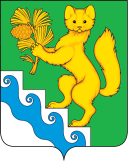 ОКТЯБРЬСКИЙ СЕЛЬСКИЙ СОВЕТ ДЕПУТАТОВБОГУЧАНСКОГО РАЙОНА КРАСНОЯРСКОГО КРАЯР Е Ш Е Н И Е 25.12.2020                                п. Октябрьский                                       № 45/125О передаче осуществления части полномочий органам местного самоуправления муниципального образования Богучанского районаРуководствуясь ч. 4 ст. 15 Федерального Закона от 06.10.2003 № 131-ФЗ «Об общих принципах организации местного самоуправления в Российской Федерации»,  Бюджетным кодексом Российской Федерации, Порядком заключения соглашений между органами местного самоуправления муниципального образования Богучанский район и органами местного самоуправления поселений Богучанского района о передаче осуществления части полномочий по решению вопросов местного значения, утвержденного решением Богучанского районного Совета депутатов от 28.04.2016 № 7/1-44, Уставом Октябрьского сельсовета Богучанского района, Октябрьский сельский Совет депутатов, Р Е Ш И Л:Передать органам местного самоуправления муниципального образования Богучанский район осуществление части полномочий органов местного самоуправления муниципального образования Октябрьский сельсовет по:утверждению технических заданий на разработку инвестиционных программ; согласованию инвестиционных программ;выполнению требований, установленных правилами оценки готовности поселений к отопительному периоду, и контролю за готовностью теплоснабжающих организаций, теплосетевых организаций, отдельных категорий потребителей к отопительному периоду;разработке и утверждению подпрограммы «Энергосбережение и повышение энергетической эффективности на территории Богучанского района» к муниципальной программе Богучанского района «Реформирование и модернизация жилищно-коммунального хозяйства и повышения энергетической эффективности», в соответствии с Федеральным Законом от 23.11.2009 № 261-ФЗ «Об энергосбережении и о повышении энергетической эффективности и о внесении изменений в отдельные законодательные акты Российской Федерации»;организация обеспечения надежного теплоснабжения потребителей, в том числе принятие мер по организации обеспечения теплоснабжения потребителей в случае неисполнения теплоснабжающими организациями или теплосетевыми организациями своих обязательств либо отказа указанных организаций от исполнения своих обязательств;организация водоснабжения населения, в том числе принятие мер по организации водоснабжения населения в случае невозможности исполнения организациями, осуществляющими горячее водоснабжение, холодное водоснабжение своих обязательств либо в случае отказа указанных организаций от исполнения своих обязательств;согласование вывода источников тепловой энергии, тепловых сетей, объектов централизованных систем горячего водоснабжения, холодного водоснабжения в ремонт и из эксплуатации;разработке и утверждению краткосрочных планов капитального ремонта общего имущества многоквартирных домов, расположенных на территории муниципального образования Ангарский сельсовет, в соответствии со статьей 12 Закона Красноярского края от 27.06.2013 № 4-1451 «Об организации проведения капитального ремонта общего имущества в многоквартирных домах, расположенных на территории Красноярского края»;осуществление части полномочий по вопросу местного значения поселения, предусмотренного пунктом 4 части 1 статьи 14 Федерального закона от 06 октября 2003 № 131-ФЗ «Об общих принципах организации местного самоуправления в Российской Федерации, по организации в границах поселения –электро, -тепло и водоснабжения населения, водоотведения, в пределах полномочий, установленных законодательством Российской Федерации», а именно:распределение субсидии бюджетам муниципальных образований края, расположенных в районах Крайнего севера и приравненных к ним местностях с ограниченными сроками завоза грузов, на финансирование затрат теплоснабжающих и энергосбытовых организаций, осуществляющих производство и (или) реализацию тепловой и электрической энергии, возникших вследствие разницы между фактической стоимостью топлива и стоимостью топлива, учтенной в тарифах на тепловую и электрическую энергию на 2021 – 2023 годы».Главе Октябрьского сельсовета заключить соглашение с органами местного самоуправления муниципального образования Богучанский район о передаче осуществления части своих полномочий согласно п.1 настоящего Решения.В целях осуществления полномочий, предусмотренных в пункте 1 настоящего Решения передать в бюджет муниципального образования Богучанский район межбюджетные трансферты:на 2021 год в размере 22 098,00 (Двадцать две тысячи девяносто восемь) рублей 00 копеек;на 2022 год в размере 22 098,00 (Двадцать две тысячи девяносто восемь) рублей 00 копеек;на 2023 год в размере 22 098,00 (Двадцать две тысячи девяносто восемь) рублей 00 копеек.Решение Октябрьского сельского Совета депутатов Богучанского района Красноярского края от 25.12.2013 № 28/60 «О передаче осуществления части полномочий органам местного самоуправления муниципального образования Богучанского района» признать утратившим силу.Контроль исполнения настоящего Решения возложить на постоянную комиссию по бюджету и финансам.Настоящее Решение вступает в силу со дня, следующего за днём официального опубликования в газете «Вестник депутата» и распространяется на правоотношения, возникшие 01.01.2021 года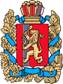 ОКТЯБРЬСКИЙ СЕЛЬСКИЙ СОВЕТ ДЕПУТАТОВБОГУЧАНСКОГО РАЙОНА  КРАСНОЯРСКОГО КРАЯ

Р Е Ш Е Н И Е25.12.2020                                 п. Октябрьский                                     № 45/126О бюджете Октябрьскогосельсовета на 2021 год и плановый период 2022-2023 годовВ соответствии с Бюджетным кодексом Российской Федерации, ст. 7, 51, 52, 53, 54 Устава Октябрьского сельсовета Богучанского района Октябрьский сельский Совет депутатов РЕШИЛ:1.Утвердить местный бюджет на 2021 год и плановый период 2022-2023 годов следующего содержания:         Пункт 1. Основные характеристики бюджета Октябрьского сельсовета на 2021 год и плановый период 2022-2023 годов1.Утвердить основные характеристики бюджета Октябрьского сельсовета (далее – местный бюджет) на 2021 год:1) прогнозируемый общий объем доходов бюджета Октябрьского сельсовета в сумме 19 262 714,28 рублей;2) общий объем расходов бюджета Октябрьского сельсовета в сумме 19 262 714,28 рублей;3) дефицит бюджета Октябрьского сельсовета в сумме 0,00 рублей;4) источники внутреннего финансирования дефицита бюджета Октябрьского сельсовета в сумме 0,00 рублей согласно приложения 1 к настоящему решению.2.Утвердить основные характеристики бюджета Октябрьского сельсовета (далее – местный бюджет) на плановый период 2022-2023 годов:1) прогнозируемый общий объем доходов местного бюджета на 2022 год в сумме 13 970 384,00 рублей и на 2023 год в сумме 14 019 414,00 рублей;2) общий объем расходов местного бюджета на 2022 год в сумме      13 970 384,00 рублей, в том числе условно утвержденные расходы  в сумме 301 315,00 рублей и на 2023 год в сумме 14 019 414,00   рублей, в том числе условно утвержденные расходы в сумме 603 240,00 рублей;3) дефицит бюджета Октябрьского сельсовета на 2022 год в сумме 0,00 рублей и на 2023 год в сумме 0,00 рублей;4) источники внутреннего финансирования бюджета Октябрьского сельсовета на 2022 год в сумме 0,00 рублей и на 2023 год в сумме 0,00 рублей согласно приложения 1 к настоящему решению.Пункт 2. Главные администраторыУтвердить перечень главных администраторов доходов бюджета Октябрьского сельсовета Богучанского района и закрепленные за ними доходные источники согласно приложению 2 к настоящему решению.Утвердить перечень главных администраторов источников внутреннего финансирования дефицита бюджета Октябрьского сельсовета согласно приложению 3 к настоящему решению.Пункт 3. Доходы Октябрьского сельсоветаУтвердить доходы Октябрьского сельсовета на 2021 год и плановый период 2022-2023 годов согласно приложению 4,5 к настоящему решению.Пункт 4. Распределение расходов бюджета Октябрьского сельсовета на 2020 год и плановый период 2022-2023 годов по бюджетной классификации Российской Федерации 1. Утвердить в пределах общего объема  расходов местного бюджета, установленного пунктом 1 настоящего решения:1) распределение бюджетных ассигнований Октябрьского сельсовета по разделам, подразделам бюджетной классификации расходов бюджетов Российской Федерации на 2021 год и плановый период 2022-2023 годов согласно приложению 6-7 к настоящему решению;2) ведомственную структуру расходов местного бюджета на 2021 год и плановый период 2022-2023 годов согласно приложениям 8-9 к настоящему решению;3)  распределение бюджетных ассигнований по разделам, подразделам, целевым статьям (муниципальным программ и непрограммным направлениям деятельности), группам и подгруппам видов расходов классификации расходов местного бюджета на 2021 год и плановый период 2022-2023 согласно приложениям 10-11 к настоящему решению;Пункт 5. Публичные нормативные обязательства Октябрьского сельсовета на 2021 год и плановый период 2022-2023 годовУтвердить общий объем средств Октябрьского сельсовета на исполнение публичных нормативных обязательств администрации Октябрьского сельсовета на 2021 год в сумме 24 000,00 рублей, в плановом периоде на 2022-2023 годы в сумме 24 000,00 ежегодно, согласно приложения 12 к настоящему решению.Пункт 6. Индексация размеров денежного вознаграждения лиц, замещающих муниципальные должности Октябрьского сельсовета, и должностных окладов муниципальных служащихРазмеры денежного вознаграждения лиц, замещающих муниципальные должности Октябрьского сельсовета, размеры должностных окладов по должностям муниципальной службы Октябрьского сельсовета, увеличиваются (индексируются) в соответствии с Законом Красноярского края о краевом бюджете на очередной финансовый и плановый период 2022-2023 годов на коэффициент, равный 1.Пункт 7. Индексация заработной платы работников  муниципальных учрежденийЗаработная плата работников муниципальных учреждений за исключением заработной платы отдельных категорий работников, увеличение оплаты труда которых осуществляется в соответствии с Указами Президента Российской Федерации, предусматривающими мероприятия по повышению заработной платы, а также в связи с увеличением региональных выплат и (или) выплат, обеспечивающих уровень заработной платы работников бюджетной сферы не ниже размера минимальной заработной платы (минимального размера оплаты труда) увеличивается (индексируется) в соответствии с Законом Красноярского края  о краевом бюджете на очередной финансовый год и плановый период 2022-2023 годов на коэффициент, равный 1.Пункт 8. Особенности исполнения бюджета Октябрьского сельсовета в 2021 году1.Установить, что не использованные по состоянию на 1 января 2021 года остатки межбюджетных трансфертов, предоставленных бюджетам поселений за счет средств краевого бюджета в форме субвенций, иных межбюджетных трансфертов, имеющих целевое назначение, подлежат возврату в районный бюджет в течение первых 5 рабочих дней 2021 года.2. Остатки средств местного бюджета на 1 января 2021 года в полном объеме, за исключением неиспользованных остатков межбюджетных трансфертов, полученных из районного бюджета в форме субсидий, субвенций и иных межбюджетных трансфертов, имеющих целевое назначение, могут направляться на покрытие временных кассовых разрывов, возникающих в ходе исполнения местного бюджета в 2021 году.3. Установить, что погашение кредиторской задолженности, сложившейся по принятым в предыдущие годы, фактически произведенным, но не оплаченным по состоянию на 1 января 2021 года обязательствам, производится главными распорядителями средств местного бюджета за счет утвержденных им бюджетных ассигнований на 2021 год.Пункт 9. Изменение показателей сводной бюджетной росписи бюджета Октябрьского сельсовета в 2021 году 	Установить, что администрация Октябрьского сельсовета вправе в ходе исполнения настоящего решения вносить изменения в сводную бюджетную роспись бюджета на 2021 год и плановый период 2022-2023 годов без внесения изменений в настоящее решение:1) в случае перераспределения бюджетных ассигнований в пределах общего объема расходов, предусмотренных муниципальному бюджетному учреждению в виде субсидий, включая субсидии на финансовое обеспечение выполнения муниципального задания, субсидии на цели, не связанные с финансовым обеспечением выполнения муниципального задания, бюджетных инвестиций;2) в случаях изменения размеров субсидий, предусмотренных муниципальным бюджетным учреждениям на финансовое обеспечение выполнения муниципального задания;3) в случае перераспределения бюджетных ассигнований в пределах общего объема средств, предусмотренных настоящим решением по главному распорядителю средств бюджета муниципальным бюджетным  учреждениям в виде субсидий на цели, не связанные с финансовым обеспечением выполнения муниципального задания; 4) по главным распорядителям средств бюджета и муниципальным образованиям района с соответствующим увеличением объема средств межбюджетных трансфертов, предоставляемых бюджетам  поселений из районного бюджета, - на сумму средств, предусмотренных настоящим решением для финансирования расходов на региональные выплаты и выплаты, обеспечивающие уровень заработной платы работников бюджетной сферы не ниже размера минимальной заработной платы (минимального размера оплаты труда);5) в пределах общего объема средств субвенций, предусмотренных бюджету муниципального образования настоящим решением, в случае перераспределения сумм указанных субвенций;6) в пределах объема соответствующей субвенции, предусмотренной настоящим решением, в случае перераспределения сумм указанных субвенций между муниципальными образованиями района;7) в пределах общего объема средств, предусмотренных настоящим решением  для финансирования мероприятий в рамках одной муниципальной программы Октябрьского сельсовета, после внесения изменений в указанную программу в установленном порядке;8) в случае внесения изменений Министерством финансов Российской Федерации в структуру, порядок формирования и применения кодов бюджетной классификации Российской Федерации, а также присвоения кодов составным частям бюджетной классификации Российской Федерации;9) в случае исполнения исполнительных документов (за исключением судебных актов) и решений налоговых органов о взыскании налога, сбора, страхового взноса, пеней и штрафов, предусматривающих обращение взыскания на средства местного бюджета, в пределах общего объема средств, предусмотренных главному распорядителю средств районного бюджета;Пункт 10. Межбюджетные трансферты передаваемые районному бюджету из бюджета Октябрьского сельсоветаУстановить, что в Бюджете Октябрьского сельсовета учитываются межбюджетные трансферты, перечисляемые бюджету Богучанского района из бюджета Октябрьского сельсовета в соответствии с заключенными Соглашениями о передачи полномочий:- межбюджетные трансферты на осуществление полномочий по разработке, рассмотрению и утверждению программы комплексного развития систем коммунальной инфраструктуры, утверждению технических заданий и согласованию инвестиционных программ, регулированию тарифов на подключение к системе коммунальной инфраструктуры, тарифов организаций коммунального комплекса на подключение, надбавок к тарифам на товары и услуги организация коммунального комплекса, надбавок к ценам (тарифам) для потребителей, выполнению требований, установленных правилами оценки готовности поселений к отопительному периоду, и контролю за готовностью теплоснабжающих организаций, теплосетевых организаций, отдельных категорий к отопительному периоду, разработке и утверждению подпрограммы «Энергосбережение и повышение энергетической эффективности на территории Богучанского района», организации водоснабжения населения и обеспечение надежного теплоснабжения потребителей, в том числе принятие мер по организации обеспечения водоснабжения, теплоснабжения потребителей в случае неисполнения теплоснабжающими организациями или теплосетевыми организациями, организациями, осуществляющими горячее водоснабжение, холодное водоснабжение своих обязательств либо отказа указанных организаций от исполнения своих обязательств, согласованию ввода источников тепловой энергии, тепловых сетей, объектов централизованных систем горячего водоснабжения, холодного водоснабжения в ремонт и из эксплуатации  на 2021 год в сумме 22098,00 рублей на 2022-2023 год в сумме 22098,00 рублей ежегодно согласно приложениям 13 к настоящему решению;- межбюджетные трансферты от органов местного самоуправления поселений, входящих в состав муниципального образования Богучанского района на осуществление внутреннего финансового контроля в рамках непрограммных расходов органов местного самоуправления на 2021 год в сумме 1634,00 рублей на 2022-2023 год в сумме 1634,00 рублей ежегодно, согласно приложениям 14 к настоящему решениюПункт 11. Дорожный фонд Октябрьского сельсовета 1. Утвердить объем бюджетных ассигнований дорожного фонда Октябрьского сельсовета на 2021 год в сумме 3 898 030,00 рублей, на 2022 год в сумме 1 420 510,00 рублей, на 2023 год в сумме 1 091 000,00 рублей.Пункт 12. Обслуживание счета Октябрьского сельсовета1) Кассовое обслуживание исполнения местного бюджета в части проведения и учета операций по кассовым поступлениям в местный бюджет и кассовым выплатам из местного бюджета осуществляется Управлением Федерального казначейства по Красноярскому краю через открытие и ведение лицевого счета местного бюджета финансовому управлению администрации Богучанского района.2) Исполнение местного бюджета поселения  в части санкционирования оплаты денежных обязательств, открытия и ведения лицевых счетов осуществляется территориальным отделом казначейства Красноярского края по Богучанскому району.3) Отдельные полномочия по исполнению бюджетов поселений осуществляются администрацией Богучанского района в лице финансового управления администрации  Богучанского района на основании соглашений, заключенных между органами местного самоуправления и администрацией Богучанского района.Пункт 13. Муниципальный внутренний долг Октябрьского сельсовета 1. Установить верхний предел муниципального внутреннего долга Октябрьского сельсовета в сумме: на 1 января 2022 года в сумме 0 рублей, в том числе по муниципальным гарантиям 0 рублей;на 1 января 2023 года в сумме 0 рублей, в том числе по муниципальным гарантиям 0 рублей;на 1 января 2024 года в сумме 0 рублей, в том числе по муниципальным гарантиям 0 рублей.2. Предельный объем расходов на обслуживание муниципального долга в 2021 году и плановом периоде 2022-2023 годов не предусмотрен.3. Установить предельный объем муниципального долга  Октябрьского сельсовета в сумме:3 410 250,00   рублей на 2021 год;  3 008 500,00   рублей на 2022 год;  3 014 600,00   рублей на 2023 год.           Пункт 14. Авансовые платежиУстановить, что авансовые платежи в размере 100% от суммы договора могут предусматриваться по следующим видам товаров, работ, услуг:- услуги связи;- услуги по подписке на периодические издания;- оплата стоимости обучения на курсах повышения квалификации;- страхование жизни, здоровья и имущества юридических и физических лиц, в том числе обязательное страхование гражданской ответственности владельцев транспортных средств; - услуги по санитарным эпидемиологическим и гигиеническим исследованиям;- приобретение горюче-смазочных материалов;- приобретение обновления справочно-информационных баз данных программного обеспечения;- услуги сотовой связи, стационарной телефонной связи, Интернета;- услуги по изготовлению бланочной, печатной продукции;- спортивное оборудование и экипировка;- экспертизы оргтехники и оборудования;- авиационные и железнодорожные билеты, билеты для проезда городским и пригородным транспортом;- услуги по землеустроительным работам и получение землеустроительной документации;- услуги по техническому учету объектов недвижимости;- услуги государственной экологической экспертизы.По остальным договорам (контрактам) установить авансовые платежи в размере 30% от суммы договора. Пункт 15. Резервный фонд Администрации Октябрьского сельсоветаУстановить, что в расходной части бюджета Октябрьского сельсовета на 2021 год и плановый период 2022-2023 годов предусматривается резервный фонд администрации Октябрьского сельсовета (далее по тексту - резервный фонд) в размере 10 000,00 рублей ежегодно. Администрация Октябрьского сельсовета ежеквартально информирует Октябрьский сельский Совет депутатов о расходовании средств резервного фонда. Расходование средств резервного фонда осуществляется в порядке установленном администрацией Октябрьского сельсовета.Пункт 16. Вступление в силу настоящего решенияНастоящее Решение подлежит официальному опубликованию в периодическом печатном издании «Вестник депутата» не позднее 10 дней после его подписания и вступает в силу 1 января 2021 года, но не ранее дня, следующего за днем его официального опубликования, и подлежит размещению на официальном сайте местного самоуправления Октябрьского сельсовета в сети интернет.Председатель ОктябрьскогоСовета депутатов                                                                         С.М. МарченкоГлава Октябрьского сельсовета                                                  Р.А. Нельк«___»_________________2020 годПриложение № 13к решению Октябрьского Совета депутатовот 25.12.2020 №45/126МЕТОДИКАопределения объема иных межбюджетных трансфертов, передаваемых в районный бюджет на осуществление части полномочий по вопросу местного значения поселения, предусмотренного п.4 ч.1 ст.14 Федерального закона от 06.10.2003 № 131-ФЗ «Об общих принципах организации местного самоуправления в РФ, по организации в границах поселения –электро, -тепло и водоснабжения населения, водоотведения, в пределах полномочий, установленных законодательством РФ»  на 2021 год и плановый период 2022-2023 годыОбъем иных межбюджетных трансфертов, передаваемых в районный бюджет на осуществление части полномочий рассчитывается по следующей формуле:С=X*Y*H*Mгде:C - объем межбюджетных трансфертов, передаваемых в районный бюджет для осуществления части полномочий; Х – количество человек-пользователей жилищно-коммунальными услугами;Y - фонд оплаты труда специалиста, осуществляющего расчет межбюджетных трансфертов на оплату жилого помещения и коммунальных услуг на 1 получателя;H – начисление на ФОТ работника;М – текущие расходы.Приложение № 14к решению Октябрьского  Совета депутатовот  25.12.2020 № 45/126МЕТОДИКАОПРЕДЕЛЕНИЯ ОБЪЕМА  ИНЫХ МЕЖБЮДЖЕТНЫХ  ТРАНСФЕРТОВ,ПЕРЕДАВАЕМЫХ В РАЙОННЫЙ БЮДЖЕТ  НА ОСУЩЕСТВЛЕНИЕ  ВНУТРЕННЕГО МУНИЦИПАЛЬНОГОФИНАНСОВОГО КОНТРОЛЯ НА 2021 ГОД И ПЛАНОВЫЙ ПЕРИОД 2022-2023 ГОДОВОбъем иных межбюджетных трансфертов, передаваемых в районный бюджет на осуществление внутреннего муниципального финансового контроля рассчитывается по следующей формуле:S =  Mгде:M – прочие расходы на увеличение  стоимости  материальных запасов.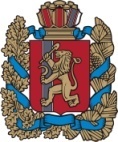 ОКТЯБРЬСКИЙ СЕЛЬСКИЙ СОВЕТ ДЕПУТАТОВБОГУЧАНСКОГО РАЙОНАКРАСНОЯРСКОГО  КРАЯР Е Ш Е Н И Е25.12.2020                                       п. Октябрьский                               № 45/127О  передаче полномочий по осуществлению внутреннего муниципального финансового контроля       В целях обеспечения соблюдения бюджетного законодательства Российской Федерации и иных нормативных правовых актов, регулирующих бюджетные правоотношения, в соответствии с Федеральным законом от 06.10.2003 № 131-ФЗ «Об общих принципах организации органов местного самоуправления», статьями 265, 269.2 Бюджетного кодекса Российской Федерации, руководствуясь ст. 8, 27 Устава Октябрьского сельсовета Богучанского  района Красноярского края, Октябрьский  сельский Совет  депутатов РЕШИЛ:1. Администрации Октябрьского сельсовета Богучанского района Красноярского края передать администрации Богучанского района Красноярского края Красноярского края в лице финансового управления администрации Богучанского района (далее - финансовое управление) осуществление части своих полномочий по:-   контроль за соблюдением положений правовых актов, регулирующих бюджетные правоотношения, в том числе устанавливающих требования к бухгалтерскому учету и составлению и представлению бухгалтерской (финансовой) отчетности муниципальных учреждений;- контроль за соблюдением положений правовых актов, обусловливающих публичные нормативные обязательства и обязательства по иным выплатам физическим лицам из бюджетов бюджетной системы Российской Федерации, а также за соблюдением условий договоров (соглашений) о предоставлении средств из соответствующего бюджета, муниципальных контрактов;- контроль за соблюдением условий договоров (соглашений), заключенных в целях исполнения договоров (соглашений) о предоставлении средств из бюджета, а также в случаях, предусмотренных Бюджетным кодексом Российской Федерации, условий договоров (соглашений), заключенных в целях исполнения муниципальных контрактов;-  контроль за достоверностью отчетов о результатах предоставления и (или) использования бюджетных средств (средств, предоставленных из бюджета), в том числе отчетов о реализации муниципальных программ, отчетов об исполнении муниципальных заданий, отчетов о достижении значений показателей результативности предоставления средств из бюджета;- контроль в сфере закупок, предусмотренный законодательством Российской Федерации о контрактной системе в сфере закупок товаров, работ, услуг для обеспечения муниципальных нужд.2. Администрации Октябрьского сельсовета Богучанского района Красноярского края заключить соглашение с администрацией Богучанского района Красноярского края о передаче ей осуществления части своих полномочий согласно п. 1 настоящего Решения.3.  Срок передачи полномочий  с 01.01.2021 по 31.12.2023 года.4. Настоящее решение  вступает  в  силу с 01 января 2021 года, но не ранее дня, следующего за днем  официального   опубликования в    газете «Вестник депутата».5. Контроль за исполнением данного решения возложить на планово- бюджетную  комиссию.Председатель  Октябрьского сельского Совета депутатов                                                                          С.М. МарченкоГлава  Октябрьского  сельсовета                                                 Р.А. НелькАДМИНИСТРАЦИЯ   ОКТЯБРЬСКОГО  СЕЛЬСОВЕТАБОГУЧАНСКОГО  РАЙОНАКРАСНОЯРСКОГО  КРАЯПОСТАНОВЛЕНИЕ   11.12.2020 г.                               п. Октябрьский	             № 92-п О внесении изменений и дополнений в постановление администрации Октябрьского сельсовета Богучанского района от 20.10.2013 года  №63-п  «Об утверждении муниципальной программы Октябрьского сельсовета «Октябрьский хуторок»Во исполнение статьи 179 Бюджетного кодекса Российской Федерации,           ст. 7  Устава Октябрьского сельсовета Богучанского района ПОСТАНОВЛЯЮ:Внести в Постановление администрации Октябрьского сельсовета Богучанского района от 20.10.2013 года  № 63-п  «Об утверждении муниципальной программы Октябрьского сельсовета «Октябрьский хуторок» следующие  изменения1.1. Муниципальную программу Октябрьского сельсовета «Октябрьский хуторок» на 2014-2022 года  изложить в новой редакции согласно приложению №1 к настоящему Постановлению.2. Настоящее Постановление вступает в силу со дня опубликования в печатном издании «Вестник депутата» и подлежит размещению на официальном сайте администрации Октябрьского сельсовета.Глава  Октябрьского сельсовета                                                   Р.А. НелькПриложение № 1 к Постановлению № 92-пот  11.12.2020 г.Паспортмуниципальной программы Октябрьского сельсовета«Октябрьский хуторок»2. Характеристика текущего состояния сферы деятельности МО Октябрьский сельсовет с указанием основных показателей социально-экономического развития п. Октябрьский и анализ социальных, финансово-экономических и прочих рисков реализации программыОктябрьский сельсовет наделен статусом сельского поселения. Местное самоуправление осуществляется на всей территории Октябрьского сельсовета в пределах границ, установленных Законом Красноярского края от 25.02.2005 года N 13-3104 (ред. от 29.01.2009 г.) «Об установлении границ и соответствующим статусом муниципального образования Богучанский район и находящихся в его границах иных муниципальных образований». Общая площадь Октябрьского сельсовета составляет 9 945,3га. Численность населения составляет  5 599 человек.Администрация Октябрьского сельсовета создана с целью управленческой деятельности поселка Октябрьский. Численность сотрудников  18 человек. В штате имеется инструктор по спорту. При администрации работают общественные организации. В том числе общественная молодежная организация, развито волонтерское движение. Все общественные движения являются активными участниками районных мероприятий.Одной из важнейших проблем муниципального образования является благоустройство поселка, улучшение его внешнего вида, архитектурного облика и создание организованных мест отдыха для населения. Для решения этой проблемы создана подпрограмма «Благоустройство территории Октябрьского сельсовета».Подпрограмма «Защита населения и территории Октябрьского сельсовета от чрезвычайных ситуаций природного и техногенного характера»ориентирована на все социальные слои граждан МО и, прежде всего, на осуществление обучения населения,  по вопросам ГО и способов защиты от ЧС на территории Октябрьского сельсовета. Гражданская оборона – система мероприятий по подготовке к защите и по защите населения, материальных, культурных ценностей на территории МО, а так же обучение  населения в условиях возникновения угрозы чрезвычайных ситуаций. Реализация Подпрограммы призвана обеспечить подготовку  населения действиям по предупреждению ЧС и действиям в случае возникновения угрозы ЧС, защиты территорий муниципального образования от чрезвычайных ситуаций, максимального снижения потерь в условиях возникновения ЧС, создание и развитие устойчивой системы оповещения населения об угрозе возникновения или возникновении ЧС.В 2004 и 2006 годах администрации Октябрьского сельсовета в муниципальную собственность был передан жилищный фонд. На 01.12.2018 год числится 365 муниципальных квартир. Большая часть жилищного фонда требует текущего и выборочного капитального ремонта. Для приведения муниципального жилого фонда в надлежащее состояние создана подпрограмма «Жилищное хозяйство».Осознавая значимость создания гармоничного и культурного пространства для отдыха, досуга и комфортных условий проживания жителей администрация Октябрьского сельсовета, как исполнительный орган, ставит перед собой трудоемкую задачу по разработке конкретных сельских программ, направленных на оптимизацию использования сельской территории, повышение уровня и качества ее благоустройства, инженерного обустройства и, в конечном итоге, комфортности проживания населения. На территории поселка Октябрьский физкультурно-оздоровительную и спортивно-массовую работу с населением обеспечивает инструктор по спорту. Физическая культура и спорт являются неотъемлемой частью современного образа жизни, социального и культурно-нравственного развития общества. В последнее время на всех уровнях государственного управления растет осознание необходимости решения проблем обеспечения массовости спорта и организации пропаганды занятий физической культурой и спортом как составляющей части здорового образа жизни и развития спорта.Подпрограмма «Коммунальное хозяйство» создана для обеспечения большинства жителей круглогодичным водоснабжением. Для привлечения молодежи в общественную жизнь поселка создана подпрограмма «Молодежь Приангарья».Подпрограмма «Культурное наследие» ориентирована  на развитие культуры и организацию досуга на территории Октябрьского сельсовета Для развития физической культуры и спорта на территории поселка создана подпрограмма «Развитие физической культуры и спорта на территории Октябрьского сельсовета».Финансовые риски – возникновение бюджетного дефицита может повлечь сокращение или прекращение программных мероприятий                             и недостижение целевых значений по ряду показателей (индикаторов) реализации Программы.Правовые риски – изменение федерального законодательства, отсутствие необходимых нормативных правовых актов на региональном уровне может привести к увеличению планируемых сроков или изменению условий реализации мероприятий Программы.Ограничению вышеуказанных рисков будет способствовать определение приоритетов для первоочередного финансирования, ежегодное уточнение объемов финансовых средств, предусмотренных на реализацию мероприятий Программы, формирование эффективной системы управления  и контроля за реализацией Программы, обеспечение притока высококвалифицированных кадров, переподготовки и повышения квалификации работников.3.   Приоритеты и цели социально-экономического развития в сфере деятельности МО Октябрьский сельсовет, описание основных целей и задач программы, прогноз развития сферы деятельности МО Октябрьский сельсоветВ качестве приоритетных целей социально-экономического развития сельсовета можно обозначить:1. Создание условий для реализации мероприятий, направленных на оптимизацию социально-культурной сферы;2. Обеспечение и реализация задач реформирования системы местного самоуправления в соответствии с № 131-ФЗ «Об общих принципах организации местного самоуправления в Российской Федерации».В рамках программы должна быть решены следующие задачи:1.Совершенствование системы комплексного благоустройства, обеспечение чистоты и порядка, создание комфортных и безопасных условий проживания и отдыха населения. 2. Создание эффективной системы защиты населения и территории Октябрьского сельсовета от чрезвычайных ситуаций природного и техногенного характера.  3. Создание условий для приведения жилищного муниципального фонда в надлежащее состояние.4. Обеспечение развития массовой физической культуры и спорта на территории Октябрьского сельсовета.5.  Обеспечение жителей круглогодичным водоснабжением.6. Привлечение молодежи Октябрьского сельсовета в общественную жизнь поселка.7. Создание условий для организации досуга и обеспечением жителей организацией культуры.4. Механизм  реализации отдельных мероприятий программы.В муниципальной программе Октябрьского сельсовета «Октябрьский хуторок» не предусмотрены отдельные мероприятия программы.5. Прогноз конечных результатов программы, характеризующих целевое состояние (изменение состояния) уровня и качества жизни населения, социальной сферы, экономики, степени реализации других общественно значимых интересов и потребностей в сфере деятельности МО Октябрьский сельсовет. Основные ожидаемые результаты реализации программы:- улучшение экологического состояния, повышение эстетического качества и благоустроенности МО Октябрьский сельсовет;- решение задач государственной политики в области экологического, патриотического воспитания молодежи;- повышение уровня заинтересованности в защите и сохранении природной среды;- снижение количества пожаров, гибели и травмирования людей при пожарах, достигаемое за счёт качественного обеспечения МО Октябрьский сельсовет  первичных мер пожарной безопасности;- относительное сокращение материального ущерба от пожаров и других  чрезвычайных ситуаций природного и техногенного характера;-создание эффективной системы защиты населения и территории МО Октябрьский сельсовет от чрезвычайных ситуаций природного и техногенного характера;  - создание условий для противодействия терроризму, охране жизни и здоровья граждан, повышения уровня безопасности жизнедеятельности, повышение антитеррористической защищенности объектов особой важности;- улучшение качества и комфортности жилья для населения;- оснащение холодной водой жителей улицы Победа;- разработка схемы водоснабжения на период до  2022 года;- разработка комплекса мероприятий развития физической культуры и спорта на селе;- формирование здорового образа жизни через развитие массовой физической культуры и спорта.       6. Перечень подпрограмм с указанием сроков их реализации и  ожидаемых результатов.6.1. Подпрограмма  «Благоустройство территории Октябрьский сельсовета» - Приложение № 4 к программе.Срок реализации с 2019 по 2022 годы. Ожидаемые результаты:- улучшение экологического состояния, повышение эстетического качества и благоустроенности МО Октябрьский сельсовет;- решение задач государственной политики в области экологического, патриотического воспитания молодежи;- повышение уровня заинтересованности в защите и сохранении природной среды.6.2. Подпрограмма  «Защита населения и территории Октябрьский сельсовета от чрезвычайных ситуаций природного и техногенного характера» - Приложение № 5 к программе.Срок реализации с 2019 по 2022 годы. Ожидаемые результаты:-создание эффективной системы защиты населения и территории МО Октябрьский сельсовет от чрезвычайных ситуаций природного и техногенного характера;  - снижение количества пожаров, гибели и травмирования людей при пожарах, достигаемое за счёт качественного обеспечения МО Октябрьский сельсовет  первичных мер пожарной безопасности;- относительное сокращение материального ущерба от пожаров и других  чрезвычайных ситуаций природного и техногенного характера;- создание условий для противодействия терроризму, охране жизни и здоровья граждан, повышения уровня безопасности жизнедеятельности, повышение антитеррористической защищенности объектов особой важности.6.3. Подпрограмма  «Жилищно-коммунальное хозяйство на территории Октябрьский сельсовета» - Приложение № 6.Срок реализации с 2019 по 2022 годы. Ожидаемые результаты:- улучшение качества и комфортности жилья для населения;- оснащение холодной водой жителей улицы Победы;- разработка схемы водоснабжения на период до  2023 года.6.4. Подпрограмма  «Развитие физической культуры и спорта на территории  Октябрьский сельсовета» - Приложение № 7. Срок реализации с 2019 по 2022 годы. Ожидаемые результаты:- разработка комплекса мероприятий развития физической культуры и спорта на селе;- формирование здорового образа жизни через развитие массовой физической культуры и спорта.                 6.5. Мероприятие  Создание условий для обеспечения энергосбережения и повышения энергетической эффективности здания администрацииСрок реализации с 2019 по 2022 годы. Ожидаемые результаты:- снижение расходов на коммунальные услуги и энергетические ресурсы не менее 9 % по отношению к 2012 г. с ежегодным снижением на 3 %;- использование энергосберегающих технологий, а также оборудования и материалов высокого класса энергетической эффективности;- стимулирование энергосберегающего поведения сотрудников администрации.- высвобождение дополнительных финансовых средств для реализации мероприятий по энергосбережению и повышению энергетической эффективности за счет полученной экономии в результате снижения затрат на оплату энергетических ресурсов.7. Основные меры правового регулирования в сфере деятельности МО Октябрьский сельсовет, направленные на достижение цели и (или) конечных результатов программы, с обоснованием основных положений и сроков принятия необходимых нормативных правовых актовОсновные меры правового регулирования в сфере деятельности МО Октябрьский сельсовет, направленные на достижение цели и (или) конечных результатов программы приведены в приложении № 8.8. Информация о распределении планируемых расходов программы с указанием главных распорядителей средств местного бюджета, а также по годам реализации программы Распределение планируемых расходов программы с указанием главных распорядителей средств местного бюджета, а также по годам реализации программы приведено в приложении № 2  к программе.9. Информация о ресурсном обеспечении и прогнозной оценке расходов на реализацию целей программы  с учетом источников финансирования         Информация о ресурсном обеспечении и прогнозной оценке расходов на реализацию целей программы  с учетом источников финансирования, в том числе по уровням бюджетной системы приведено в приложении № 3  к программе. системы отображены в приложении №3 к данной программе.Приложение № 4к паспорту муниципальной программы Октябрьского  сельсовета«Октябрьский хуторок» Паспорт Подпрограммы № 1«Благоустройство территории Октябрьского сельсовета»Муниципальной  программы Октябрьского  сельсовета «Октябрьский хуторок» 2. Основные разделы Подпрограммы2.1. Постановка общепоселковой проблемы и обоснование необходимости разработки подпрограммы	В последнее время повышенное внимание уделяется благоустройству территории Октябрьского сельсовета (далее – территории). Повышение уровня благоустройства территории стимулирует позитивные тенденции в социально-экономическом развитии муниципального образования, как следствие, повышение качества жизни населения.Данная подпрограмма разработана для удовлетворения потребности населения в обеспечении экологической безопасности, улучшения гармоничной архитектурно-ландшафтной среды с целью реализации эффективной и качественной работы по благоустройству и озеленению территории, связанной с мобилизацией финансовых и организационных ресурсов.Между тем на изменение уровня благоустройства территорий сказывается влияние факторов, воздействие которых заставляет регулярно проводить мероприятия по сохранению объектов благоустройства и направленные на поддержание уровня комфортности проживания. Кроме природных факторов износу объектов благоустройства способствует увеличение интенсивности эксплуатационного воздействия.Уровень благоустройства представляет собой широкий круг взаимосвязанных технических, экономических и организационных вопросов, решение которых должно учитывать соответствие уровня благоустройства общим направлениям социально-экономического развития.Общая протяженность автомобильных дорог местного значения по состоянию на 13 ноября 2019 года составила: 31,179 километра. Октябрьский сельсовет не располагает необходимыми финансовыми ресурсами для строительства и реконструкции и для обеспечения комплекса работ по содержанию автодорог и их ремонту.Стоит отметить недостаточный уровень развития системы уличного освещения на территории Октябрьского сельсовета. Проблема заключается в неудовлетворительном состоянии сетей уличного освещения, использовании устаревших технологий при эксплуатации. Реконструкция старых сетей уличного освещения позволит создать более безопасные условия для проживания жителей Октябрьского  сельсовета.Общая протяженность освещенных частей улиц, проездов по состоянию на 01.01.2015 года составляет 17,17 км. (60%). В 2018 году были приобретены 52 светодиодных светильника.Летом 2018 года на кладбище п. Октябрьский были отремонтированы и частично заменены ограждения. Ежегодно с наступлением весенне-летнего периода, в целях сбора и удаления накопившегося за зимний период неорганизованного бытового и хозяйственного мусора, улучшения санитарного и технического состояния объектов благоустройства на территории Октябрьского сельсовета организуется вывоз мусора, уборка свалки, с привлечением транспорта, проводятся субботники. В настоящее время важной проблемой является - формирование общественного экологического сознания. Администрацией Октябрьского сельсовета поставлена задача по формированию экологической культуры несовершеннолетних граждан на основе трудового развития личности. Для этого в каникулярный период планируется организация работы по благоустройству поселка, с привлечением несовершеннолетних граждан с 14 до 18 лет в количестве 8 человек, с целью формирования у подростков экологической культуры, которая складывается из ответственного отношения:к природе, к себе как составной части природы, к окружающему нас миру.В администрации Октябрьского сельсовета создана административная комиссия, которая проводит заседания и в пределах своей компетенции составляет протоколы об административных правонарушениях. Основной проблемой сдерживающей комплексную работу по благоустройству территории села является ограниченность финансовых ресурсов. Основными причинами возникновения проблем в области энергосбережения и повышения энергетической эффективности на территории п.Октябрьский являются:-отсутствие контроля за получаемыми, производимыми, транспортируемыми и потребляемыми энергоресурсами ввиду недостаточной оснащенности приборами учета, как производителей, так и потребителей энергоресурсов;-низкая энергетическая эффективность объектов коммунальной инфраструктуры, жилищного фонда, объектов бюджетной сферы, связанная с высокой долей устаревшего оборудования, изношенных коммунальных сетей, ветхих жилых и общественных зданий;-недостаточная и не всегда качественная профессиональная подготовка специалистов в области энергосбережения и эффективного использования энергетических ресурсов в связи с отсутствием системы подготовки таких специалистов в муниципальных учреждениях, на предприятиях;-отсутствие пропаганды энергосбережения и условий, стимулирующих к энергосбережению, из-за отсутствия информационной системы в области энергосбережения и повышения энергетической эффективности. Программно-целевой подход к решению проблем благоустройства населенного пункта необходим, так как без стройной комплексной системы благоустройства Октябрьского сельсовета невозможно добиться каких-либо значимых результатов в обеспечении комфортных условий для деятельности и отдыха жителей поселения. Важна четкая согласованность действий Администрации Октябрьского сельсовета и предприятий, обеспечивающих жизнедеятельность поселения и занимающихся благоустройством. Определение перспектив благоустройства муниципального образования позволит добиться сосредоточения средств на решение поставленных задач.2.2. Основная цель, задачи, этапы и сроки выполнения подпрограммы, целевые индикаторыОсновной целью Подпрограммы является совершенствование системы комплексного благоустройства, обеспечение чистоты и порядка, создание комфортных и безопасных условий проживания и отдыха населения.         Задачи Подпрограммы:1. Организация содержания автомобильных дорог и искусственных сооружений на них;2. Содержание сети уличного освещения;3. Содержание мест захоронения; 4. Обустройство и содержание мест массового отдыха и объектов внешнего благоустройства.5. Привлечение жителей к участию в решении проблем благоустройства территории сельского поселения.6. Создание условий для обеспечения энергосбережения и повышения энергетической эффективности на территории п. Октябрьский.Сроки реализации Подпрограммы - 2019 – 2022 годы.Целевые индикаторы Подпрограммы отражены в приложении №1 к данной подпрограмме.2.3.Механизм  реализации Подпрограммы.Источником финансирования Подпрограммы является бюджет сельсовета. Главным распорядителем бюджетных средств  является  Администрация Октябрьского сельсовета. Финансирование мероприятий, предусмотренных Подпрограммой, осуществляется в порядке и за счет средств, которые предусмотрены для соответствующих мероприятий подпрограмм. При поступлении средств на лицевой счет распорядителя, производятся кассовые расходы.2.4.Управление Подпрограммой и контроль за ходом выполнения Подпрограммы.Контроль за ходом выполнения реализации Подпрограммы осуществляет администрация Октябрьского сельсовета.Администрация Октябрьского сельсовета, ответственная за реализацию Подпрограммы, организует ведение отчетности по реализации утвержденной Подпрограммы по установленной форме в соответствии с постановлением администрации  Октябрьского сельсовета № 63-п от 13.11.2019 года «О внесении изменений в Постановление администрации  Октябрьского сельсовета от 26.07.2013 № 47-П «Об утверждении Порядка принятия решений о разработке муниципальных программ  Октябрьского сельсовета, их формировании и реализации»2.5. Оценка социально-экономической эффективности.В результате реализации Подпрограммы ожидается:- улучшение экологического состояния, повышение эстетического качества и благоустроенности Октябрьского сельсовета; - формирование и обеспечение комфортной и благоприятной среды для проживания населения.2.6. Мероприятия подпрограммы.В Подпрограмму включены следующие мероприятия:-содержание улично-дорожной сети;-содержание сети уличного освещения;-прочее благоустройство;- энергосбережение и повышение энергетической эффективности-организация и проведение патриотической работы.2.7.Обоснование финансовых, материальных и трудовых затрат (ресурсное обеспечение Подпрограммы) с указанием источников финансирования.Реализация мероприятий подпрограммы осуществляется за счет средств местного и краевого бюджета.В соответствии с бюджетом принимаемых расходных обязательств общий объем финансирования подпрограммы из всех источников предусматривается в размере   25 023 713,82 рублей, из них по годам:2019 год – 9 541 648,20 рублей;2020 год – 6 063 471,52 рублей;2021 год – 6 252 280,80 рублей;2022 год – 3 166 313,30 рублей.За счет краевого бюджета 5 373 260,00  рублей, в том числе:2019 год – 400 000,00  рублей;2020 год – 696 760,00 рублей;2021 год – 3 561 460,00 рублей;2022 год – 715 040,00 рублей.Информация о мероприятиях по подпрограмме с указанием объема средств на их реализацию и ожидаемых результатов отображена в приложении №2 к данной подпрограмме.Приложение № 5                                                                           к паспорту муниципальной                                               программы Октябрьского    сельсовета«Октябрьский хуторок» Паспорт Подпрограммы № 2«Защита населения и территории Октябрьского сельсовета от чрезвычайных ситуаций природного и техногенного характера»Муниципальной  программы Октябрьского сельсовета «Октябрьский хуторок»2. Основные разделы Подпрограммы2.1. Постановка общепоселковой проблемы и обоснование необходимости разработки подпрограммыВ муниципальное образование Октябрьский сельсовет входит п.Октябрьский и д.Малеево. Общая площадь территории Октябрьского сельсовета составляет 9945,3га. д.Малеево и микрорайон Лесхоз п.Октябрьский расположен на берегу рек Чуна и Хожо и подвергаются затоплению. Обладая обширной территорией муниципальное образование, подвержено таким опасным природным явлениям и аварийным ситуациям техногенного характера как:-лесных пожаров;-наводнений и паводков.Основными нормативно-правовыми актами, определяющими расходные обязательства Октябрьского сельсовета, являются:- Федеральный закон от 06.10.2003 г. № 131-ФЗ «Об общих принципах организации местного самоуправления в Российской Федерации".- Федеральный закон  РФ от 21.12.1994 года № 68 – ФЗ «О защите населения и территорий от чрезвычайных ситуаций природного и техногенного характера».- Федеральный  закон  от 12.02.1998 года  № 28-ФЗ «О гражданской обороне».- Постановление  Правительства РФ № 547 от 04.09.2003 года «О подготовке населения в области защиты от чрезвычайных ситуаций природного и техногенного характера».Подпрограмма ориентирована на все социальные слои граждан МО и, прежде всего, на осуществление обучения населения,  по вопросам ГО и способов защиты от ЧС на территории Октябрьского сельсовета. Гражданская оборона – система мероприятий по подготовке к защите и по защите населения, материальных, культурных ценностей на территории МО, а так же обучение  населения в условиях возникновения угрозы чрезвычайных ситуаций. Реализация Подпрограммы призвана обеспечить подготовку  населения действиям по предупреждению ЧС и действиям в случае возникновения угрозы ЧС, защиты территорий муниципального образования от чрезвычайных ситуаций, максимального снижения потерь в условиях возникновения ЧС, создание и развитие устойчивой системы оповещения населения об угрозе возникновения или возникновении ЧС.Сложное социально-экономическое положение в стране, безработица, низкая социальная защищенность населения, возрастающая ветхость жилого фонда приводит к увеличению числа бытовых пожаров.Пожары и связанные с ними чрезвычайные ситуации, а также их последствия являются важными факторами, негативно влияющими на состояние социально-экономической обстановки на территории Октябрьского сельсовета.К числу объективных причин, обуславливающих крайнюю напряжённость оперативной обстановки с пожарами в жилом секторе, следует отнести высокую степень изношенности жилищного фонда, отсутствие экономических возможностей поддержания противопожарного состояния зданий, низкую обеспеченность жилых зданий средствами обнаружения пожара и оповещения о нём, а также современными первичными средствами пожаротушения.Следует также отметить, что на территории Октябрьского сельсовета лесные массивы подходят вплотную к п. Октябрьский. При возникновении лесного пожара существует угроза переброски огня на жилые строения и возникновения пожара уже в самом населённом пункте.	Подавляющая часть населения не имеет четкого представления о реальной опасности пожаров, система мер по противопожарной пропаганде и обучению недостаточно эффективна. В результате для большинства граждан пожар представляется маловероятным событием, игнорируются противопожарные требования, и, как следствие, большинство пожаров происходит по причине неосторожного обращения с огнем.Анализ причин, от которых возникают пожары, убедительно показывает, что предупредить их можно, опираясь на средства противопожарной пропаганды, одним из видов которой является обучение (инструктаж) населения включая обучение элементарным навыкам поведения в экстремальных ситуациях, умению быстро проводить эвакуацию, воспрепятствовать распространению огня.Обобщая всё вышесказанное, можно констатировать: обеспечение первичных мер пожарной безопасности в границах Октябрьского сельсовета  является важнейшей задачей органа местного самоуправления. Мероприятия, разработанные в рамках настоящей подпрограммы, позволят решать вопросы предупреждения и тушения пожаров на территории Октябрьского сельсовета более эффективно. Необходимость мероприятий по осуществлению антитеррористической деятельности обусловлено возможностью проникновения террористических угроз на территорию Октябрьского сельсовета. Мероприятия, разработанные в данной подпрограмме, позволят провести обучение граждан гражданским технологиям противодействия терроризму путём пропаганды специальных знаний. На территории Октябрьского сельсовета характерны чрезвычайные ситуации природного и техногенного характера как лесные пожары, наводнение вызванное повышением уровня воды в р.Чуна и р.Хожо в период ледохода. Вследствие этих чрезвычайных ситуаций необходимо обучить населения  действовать в данных ситуациях. Мероприятия, разработанные в рамках настоящей подпрограммы, позволят решать вопросы предупреждения и ликвидации последствий чрезвычайных ситуаций  на территории Октябрьского сельсовета более эффективно.Необходимость мероприятий по обеспечению охраны жизни людей на водных объектах обусловлено недостаточным знанием  граждан элементарных правил поведения на  водоёмах. Поэтому обучение  граждан правилам поведения на водных объектах в летнее время на территории Октябрьского сельсовета  является одной из приоритетных задач.2.2. Основная цель, задачи, этапы и сроки выполнения подпрограммы, целевые индикаторыЦелью подпрограммы является создание эффективной системы защиты населения и территории Октябрьского сельсовета от чрезвычайных ситуаций природного и техногенного характера. Достижение цели предполагается посредством решения двух взаимосвязанных и взаимодополняющих задач, отражающих приоритеты в области гражданской обороны, защиты населения и территории от ЧС и в области пожарной безопасности. В рамках Подпрограммы должна быть решены следующие задачи:-Совершенствование системы пожарной безопасности на территории Октябрьского сельсовета, сокращение материального ущерба при пожарах.            - Повышение уровня подготовки населения к действиям по предупреждению и ликвидации пожаров, пропаганда мер пожарной безопасности среди населения- Уход за минерализованными полосами в местах прилегания лесных массивов к населенному пункту;- Организация выполнения  мероприятий по гражданской обороне, защите населения от чрезвычайных ситуаций.  
            - Предупреждение и ликвидация чрезвычайных ситуаций природного и техногенного характера.             - Организация эвакуации граждан из зон возможных стихийных бедствий.            - Создание условий для противодействия терроризму, охране жизни и здоровья граждан.- Обеспечение безопасности жизни людей на водных объектах.Сроки реализации Подпрограммы - 2019 – 2022 годы.Целевые индикаторы Подпрограммы отражены в приложении №1 к данной подпрограмме.2.3.Механизм  реализации Подпрограммы.Источником финансирования Подпрограммы является бюджет сельсовета. Главным распорядителем бюджетных средств  является  Администрация Октябрьского сельсовета. Финансирование мероприятий, предусмотренных Подпрограммой, осуществляется в порядке и за счет средств, которые предусмотрены для соответствующих мероприятий подпрограмм. При поступлении средств на лицевой счет распорядителя, производятся кассовые расходы.2.4.Управление Подпрограммой и контроль за ходом выполнения Подпрограммы.Контроль за ходом выполнения реализации Подпрограммы осуществляет администрация Октябрьского сельсовета.Администрация Октябрьского сельсовета, ответственная за реализацию Подпрограммы, организует ведение отчетности по реализации утвержденной Подпрограммы по установленной форме в соответствии с постановлением администрации  Октябрьского сельсовета № 63-п от 13.11.2019 года «О внесении изменений в Постановление администрации  Октябрьского сельсовета от 26.07.2013 № 47-П «Об утверждении Порядка принятия решений о разработке муниципальных программ  Октябрьского сельсовета, их формировании и реализации»2.5. Оценка социально-экономической эффективности.В результате реализации Подпрограммы ожидается:- обеспечение первичных мер пожарной безопасности в 2019-2022 годах – до 70% от норматива;- относительное сокращение материального ущерба от пожаров и других  чрезвычайных ситуаций природного и техногенного характера.- создание условий для противодействия терроризму, охране жизни и здоровья граждан, повышения уровня безопасности жизнедеятельности, повышение антитеррористической защищенности объектов особой важности.-увеличение роста обученного  населения по действиям в случаях возникновения  чрезвычайных ситуаций природного и техногенного характера. -создание условий для спасения населения в случае чрезвычайных ситуаций природного и техногенного характера.-создание условий для безопасности жизни людей на водных объектах.2.6. Мероприятия подпрограммы.В Подпрограмму включены следующие мероприятия:- Первичные меры пожарной безопасности;- Предупреждение и ликвидация чрезвычайных ситуаций природного и техногенного характера;- Обеспечение безопасности на водных объектах;- Профилактика терроризма и экстремизма.2.7.Обоснование финансовых, материальных и трудовых затрат (ресурсное обеспечение Подпрограммы) с указанием источников финансирования.Реализация мероприятий подпрограммы осуществляется за счет средств местного бюджета.В соответствии с бюджетом принимаемых расходных обязательств общий объем финансирования подпрограммы из всех источников предусматривается в размере   1 875 098,40 рублей, из них по годам:2019 год – 291 373,0 рубля;2020 год – 443 253,0 рублей;2021 год – 570 236,7 рублей;2022 год – 570 235,7 рублей.В том числе за счет краевого бюджета 1 601 993,0 рублей:2019 год – 218 451,00  рублей;2020 год – 364 090,00 рублей;2021 год – 509 726,00 рублей;2022 год – 509 726,00 рублей.Информация о мероприятиях по подпрограмме с указанием объема средств на их реализацию и ожидаемых результатов отображена в приложении №2 к данной подпрограмме.                                                                                             Приложение № 6      к паспорту муниципальной                        программы Октябрьского  сельсовета«Октябрьский хуторок» 1.Паспорт Подпрограммы № 3   «Жилищное хозяйство»Муниципальной  программы Октябрьского сельсовета «Октябрьский хуторок» 2. Основные разделы Подпрограммы2.1. Постановка общепоселковой проблемы и обоснование необходимости разработки подпрограммыОсновная доля многоквартирных домов, расположенных на территории п. Октябрьский была введена в эксплуатацию в 60-90-е годы, и соответственно в отношении большей части жилищного фонда истекли или подходят нормативные сроки проведения капитального ремонта.Как правило, капитальный ремонт осуществляется в минимально-необходимых объемах, в лучшем случае – с частичной модернизацией. Следует отметить, что в сфере жилищно-коммунального хозяйства имеют место быть неплатежи населения.В результате с середины 90-х годов объем жилищного фонда, требующего капитального ремонта, стал стабильно превышать проводимый капитальный ремонт.На сегодняшний день в муниципальном жилом фонде числится 379 квартиры. Жителями пос.Октябрьский на проведение капитального и текущего ремонта подано 50 заявления. В 2019 г. произведено гидравлическое испытание трубопровода систем отопления в 16 многоквартирных домах. Осуществили ремонт 5 печей и 1 крыши муниципальных домов.2.2. Основная цель, задачи, этапы и сроки выполнения подпрограммы, целевые индикаторыОсновной целью Подпрограммы является создание условий для приведения жилищного муниципального фонда в надлежащее состояние.         Задачи Подпрограммы:        - Сохранение жилищного фонда на территории Октябрьского сельсовета, не признанного в установленном порядке аварийным и не подлежащим сносу;        -Организация и проведение капитального и текущего ремонта в муниципальном жилищном фонде.Сроки реализации Подпрограммы - 2019 – 2022 годы.Целевые индикаторы Подпрограммы отражены в приложении №1 к данной подпрограмме.2.3.Механизм  реализации Подпрограммы.Источником финансирования Подпрограммы является бюджет сельсовета. Главным распорядителем бюджетных средств  является  Администрация Октябрьского сельсовета. Финансирование мероприятий, предусмотренных Подпрограммой, осуществляется в порядке и за счет средств, которые предусмотрены для соответствующих мероприятий подпрограмм. При поступлении средств на лицевой счет распорядителя, производятся кассовые расходы.2.4.Управление Подпрограммой и контроль за ходом выполнения Подпрограммы.Контроль за ходом выполнения реализации Подпрограммы осуществляет администрация Октябрьского сельсовета.Администрация Октябрьского сельсовета, ответственная за реализацию Подпрограммы, организует ведение отчетности по реализации утвержденной Подпрограммы по установленной форме в соответствии с постановлением администрации  Октябрьского сельсовета от 26.07.2013 №47-п «Об утверждении Порядка принятия решения о разработке муниципальных программ Октябрьского сельсовета, их формировании и реализации».2.5. Оценка социально-экономической эффективности.В результате реализации Подпрограммы ожидается:- улучшение качества и комфортности жилья для населения;           -   проведение ремонта печей, электропроводки, замена шифера в квартирах находящихся в муниципальном жилищном фонде;-Промывка и ремонт отопительной системы многоквартирных домов;2.6. Мероприятия подпрограммы.В Подпрограмму включены следующие мероприятия:- содержание  муниципального жилого фонда2.7.Обоснование финансовых, материальных и трудовых затрат (ресурсное обеспечение Подпрограммы) с указанием источников финансирования.Реализация мероприятий подпрограммы осуществляется за счет средств местного бюджета.В соответствии с бюджетом принимаемых расходных обязательств общий объем финансирования подпрограммы из всех источников предусматривается в размере   2 975 043,63 рублей, из них по годам:2019 год – 1 454 236,28 рублей;2020 год – 810 807,35 рублей;2021 год – 355 000,0 рублей;2022 год – 355 000,0 рублей.Информация о мероприятиях по подпрограмме с указанием объема средств на их реализацию и ожидаемых результатов отображена в приложении №2 к данной подпрограмме.Приложение № 7  к паспорту муниципальнойпрограммы Октябрьского     сельсовета«Октябрьский хуторок» Паспорт Подпрограммы № 4«Развитие  физической культуры и спорта натерритории Октябрьского сельсовета»Муниципальной  программы Октябрьского сельсовета «Октябрьский хуторок»2. Основные разделы Подпрограммы2.1. Постановка общепоселковой проблемы и обоснование необходимости разработки подпрограммы	Физическая культура и спорт являются неотъемлемой частью современного образа жизни, социального и культурно-нравственного развития общества. В последнее время на всех уровнях государственного управления растет осознание необходимости решения проблем обеспечения массовости спорта и организации пропаганды занятий физической культурой и спортом как составляющей части здорового образа жизни и развития спорта.В поселке Октябрьский систематически физической культурой и спортом занимается не более 3 % жителей, т.е. подавляющая часть населения является неактивной. На территории поселка Октябрьский физкультурно-оздоровительную и спортивно-массовую работу с населением обеспечивает инструктор по спорту. Для дальнейшего развития физической культуры и спорта на территории поселка необходимо: - создать условия  для массового привлечения населения к занятиям физической культурой, использования спортивных сооружений, предназначенных для обеспечения учебно-тренировочного процесса, а также для проведения физкультурно-массовых и спортивных  мероприятий.- совершенствовать систему проведения  физкультурных спортивных мероприятий.- вести пропаганду здорового образа жизни среди широких слоев населения с целью формирования соответствующих ценностей и создания необходимых условий для физического и духовно-нравственного развития личности в процессе занятий физической культурой и спортом.Одним из основных инструментов реализации Подпрограммы являются спортивно-массовые мероприятия, направленные на привлечение максимального количества участников и зрителей.Планируется увеличение количества спортивно-массовых мероприятий и улучшение их качества проведения, привлечение и оздоровление большей части населения путем вовлечения в спорт. Охватить все социальные слои населения, которые не имеют возможности выезда за пределы поселка для занятий физической культурой и спорта.2.2. Основная цель, задачи, этапы и сроки выполнения подпрограммы, целевые индикаторыОсновной целью Подпрограммы является обеспечение развития массовой физической культуры и спорта на территории Октябрьского сельсовета, создание условий для укрепления здоровья населения путем развития массового спорта и приобщения различных слоев общества к регулярным занятиям физической культурой и спортом.         Задачи Подпрограммы:        -  Организация и проведение физкультурно-оздоровительных  и спортивно-массовых  мероприятий для населения поселка;-Создание материально-технической базы для развития физической культуры и спорта на территории поселения.Сроки реализации Подпрограммы - 2019 – 2022 годы.Целевые индикаторы Подпрограммы отражены в приложении №1 к данной подпрограмме.2.3.Механизм  реализации Подпрограммы.Источником финансирования Подпрограммы является бюджет сельсовета. Главным распорядителем бюджетных средств  является  Администрация Октябрьского сельсовета. Финансирование мероприятий, предусмотренных Подпрограммой, осуществляется в порядке и за счет средств, которые предусмотрены для соответствующих мероприятий подпрограмм. При поступлении средств на лицевой счет распорядителя, производятся кассовые расходы.2.4.Управление Подпрограммой и контроль за ходом выполнения Подпрограммы.Контроль за ходом выполнения реализации Подпрограммы осуществляет администрация Октябрьского сельсовета.Администрация Октябрьского сельсовета, ответственная за реализацию Подпрограммы, организует ведение отчетности по реализации утвержденной Подпрограммы по установленной форме в соответствии с постановлением администрации  Октябрьского сельсовета от 26.07.2013 №47-п «Об утверждении Порядка принятия решения о разработке муниципальных программ Октябрьского сельсовета, их формировании и реализации».2.5. Оценка социально-экономической эффективности .В результате реализации Подпрограммы ожидается:- разработка комплекса мероприятий развития физической культуры и спорта на селе;- формирование здорового образа жизни через развитие массовой физической культуры и спорта;-увеличение количества массовых спортивных мероприятий;-формирование у населения устойчивого интереса и потребности к регулярным занятиям физкультурой и спортом.                     2.6. Мероприятия подпрограммы.-  Проведение спортивно-массовых мероприятий;- Содержание инструктора по спорту (оплата труда, начисления на оплату труда);- Приобретение спортивного инвентаря для развития физической культуры и спорта на территории поселения.2.7.Обоснование финансовых, материальных и трудовых затрат (ресурсное обеспечение Подпрограммы) с указанием источников финансирования.Реализация мероприятий подпрограммы осуществляется за счет средств местного бюджета.В соответствии с бюджетом принимаемых расходных обязательств общий объем финансирования подпрограммы из всех источников предусматривается в размере   1 126 795,83 рублей, из них по годам:2019 год – 323 537,52 рублей;2020 год – 280 886,31 рублей;2021 год – 261 186,00 рублей;2022 год – 261 186,00 рублей.Информация о мероприятиях по подпрограмме с указанием объема средств на их реализацию и ожидаемых результатов отображена в приложении №2 к данной подпрограмме.Приложение № 8к паспорту муниципальнойпрограммы Октябрьского  сельсовета«Октябрьский хуторок» Паспорт Подпрограммы № 5 «Коммунальное хозяйство»муниципальной  программы Октябрьского  сельсовета «Октябрьский хуторок» 2. Основные разделы Подпрограммы2.1. Постановка общепоселковой проблемы и обоснование необходимости разработки подпрограммыДанная подпрограмма разработана для удовлетворения потребности населения в обеспечении круглогодично чистой водой за счет строительства и модернизации объектов водоснабжения. Сильный износ летнего водопровода, требует регулярно проводить дорогостоящий ремонт сетей водопровода. На территории Октябрьского сельсовета 15% жителей пользуются привозной водой. На сегодняшний день стоимость 1 бочки (200 литров) воды составляет 80 рублей, что сильно влияет на бюджет каждой семьи, тем более в летний период. Повышение уровня водоснабжения жителей пос.Октябрьский водой стимулирует позитивные тенденции в социально-экономическом развитии муниципального образования, как следствие, повышение качества жизни населения.Общая протяженность официальных сетей водоснабжения по состоянию на 01 января 2015 года составила около 10 километров.Программно-целевой подход к решению проблем коммунального хозяйства населенного пункта необходим, так как без комплексной системы водоснабжения невозможно добиться каких-либо значимых результатов в обеспечении комфортных условий для жизни жителей поселения. 2.2. Основная цель, задачи, этапы и сроки выполнения подпрограммы, целевые индикаторыОсновной целью Подпрограммы является совершенствование системы водоснабжения, создание комфортных условий проживания населения.         Задачи Подпрограммы:1. Обеспечение жителей круглогодичным водопроводом, за счет строительства и ремонта объектов водоснабжения);2. Оформление сетей водоснабженияСроки реализации Подпрограммы - 2019 – 2020 годы.Целевые индикаторы Подпрограммы отражены в приложении №1 к данной подпрограмме.2.3.Механизм  реализации Подпрограммы.Источником финансирования Подпрограммы является бюджет сельсовета. Главным распорядителем бюджетных средств  является  Администрация Октябрьского сельсовета. Финансирование мероприятий, предусмотренных Подпрограммой, осуществляется в порядке и за счет средств, которые предусмотрены для соответствующих мероприятий подпрограмм. При поступлении средств на лицевой счет распорядителя, производятся кассовые расходы.2.4.Управление Подпрограммой и контроль за ходом выполнения Подпрограммы.Контроль за ходом выполнения реализации Подпрограммы осуществляет администрация Октябрьского сельсовета.Администрация Октябрьского сельсовета, ответственная за реализацию Подпрограммы, организует ведение отчетности по реализации утвержденной Подпрограммы по установленной форме в соответствии с постановлением администрации  Октябрьского сельсовета № 63-п от 13.11.2019 года «О внесении изменений в Постановление администрации  Октябрьского сельсовета от 26.07.2013 № 47-П «Об утверждении Порядка принятия решений о разработке муниципальных программ  Октябрьского сельсовета, их формировании и реализации».2.5. Оценка социально-экономической эффективности.В результате реализации Подпрограммы ожидается:- формирование и обеспечение комфортной и благоприятной среды для проживания населения.2.6. Мероприятия подпрограммы.В Подпрограмму включены следующие мероприятия:- строительство и ремонт сетей водоснабжения;        - Оформление сетей водоснабжения.2.7.Обоснование финансовых, материальных и трудовых затрат (ресурсное обеспечение Подпрограммы) с указанием источников финансирования.Реализация мероприятий подпрограммы осуществляется за счет средств местного бюджета.В соответствии с бюджетом принимаемых расходных обязательств общий объем финансирования подпрограммы из всех источников предусматривается в размере   345 915,34 рублей, из них по годам:2019 год-   216 118,34 рубля;2020 год – 129 797,00 рубля.Информация о мероприятиях по подпрограмме с указанием объема средств на их реализацию и ожидаемых результатов отображена в приложении №2 к данной подпрограмме.Приложение № 9  к паспорту муниципальнойпрограммы Октябрьского  сельсовета«Октябрьский хуторок» Паспорт Подпрограммы № 6 «Молодежь Приангарья»Муниципальной  программы Октябрьского сельсовета                 «Октябрьский хуторок»2. Основные разделы Подпрограммы2.1. Постановка общепоселковой проблемы и обоснование необходимости разработки подпрограммы	Привлечение молодежи к участию в общественной жизни поселка развивает в подростках чувство любви к своей маленькой Родине, бережное отношение к окружающим вещам, природе. Для дальнейшего привлечения молодежи на территории поселка необходимо: - создавать больше разносторонних волонтерских движений Одним из основных инструментов реализации Подпрограммы являются существующие волонтерские движения.2.2. Основная цель, задачи, этапы и сроки выполнения подпрограммы, целевые индикаторыОсновной целью Подпрограммы является привлечение молодежи к участию в общественной жизни поселка.         Задачи Подпрограммы:        - Во влечение молодежи Октябрьского сельсовета в социальную политику;Сроки реализации Подпрограммы – 2019-2022 годы.Целевые индикаторы Подпрограммы отражены в приложении №1 к данной подпрограмме.2.3.Механизм  реализации Подпрограммы.Источником финансирования Подпрограммы является бюджет сельсовета. Главным распорядителем бюджетных средств  является  Администрация Октябрьского сельсовета. Финансирование мероприятий, предусмотренных Подпрограммой, осуществляется в порядке и за счет средств, которые предусмотрены для соответствующих мероприятий подпрограмм. При поступлении средств на лицевой счет распорядителя, производятся кассовые расходы.2.4.Управление Подпрограммой и контроль за ходом выполнения Подпрограммы.Контроль за ходом выполнения реализации Подпрограммы осуществляет администрация Октябрьского сельсовета.Администрация Октябрьского сельсовета, ответственная за реализацию Подпрограммы, организует ведение отчетности по реализации утвержденной Подпрограммы по установленной форме в соответствии с постановлением администрации  Октябрьского сельсовета № 63-п от 13.11.2019 года «О внесении изменений в Постановление администрации  Октябрьского сельсовета от 26.07.2013 № 47-П «Об утверждении Порядка принятия решений о разработке муниципальных программ  Октябрьского сельсовета, их формировании и реализации».2.5. Оценка социально-экономической эффективности.В результате реализации Подпрограммы ожидается:- привлечение большего количества молодежи в волонтерские движения;2.6. Мероприятия подпрограммы.- Оплата труда, начисления на оплату труда несовершеннолетним;2.7.Обоснование финансовых, материальных и трудовых затрат (ресурсное обеспечение Подпрограммы) с указанием источников финансирования.Реализация мероприятий подпрограммы осуществляется за счет средств местного бюджета.В соответствии с бюджетом принимаемых расходных обязательств общий объем финансирования подпрограммы из всех источников предусматривается в размере   536 104,00 рублей, из них по годам:2019 год – 119 440,00 рублей;2020 год – 138 888,00 рублей;2021 год – 138 888,00 рублей;2022 год - 138 888,00 рублей.Информация о мероприятиях по подпрограмме с указанием объема средств на их реализацию и ожидаемых результатов отображена в приложении №2 к данной подпрограмме.Приложение № 10к паспорту муниципальной программы Октябрьского сельсовета «Октябрьский хуторок» Основные меры правового регулирования в соответствующей сфере, направленные на достижение цели и (или) конечных результатов программы    АДМИНИСТРАЦИЯ ЧУНОЯРСКОГО СЕЛЬСОВЕТАБОГУЧАНСКОГО РАЙОНА КРАСНОЯРСКОГО КРАЯПОСТАНОВЛЕНИЕ18.12.2020 г.			        п. Октябрьский			№ 95/1-ПОб утверждении Порядка осуществления внутреннего финансового контроля и внутреннего финансового аудита 
в Администрации Октябрьского сельсовета В целях осуществления внутреннего финансового контроля и внутреннего финансового аудита в  Администрации Октябрьском сельсовете в соответствии с Федеральным законом «Об общих принципах организации местного самоуправления в Российской Федерации» от 06.10.2003 г. № 131-ФЗ, статьей 160.2 Бюджетного кодекса Российской Федерации, на основании Постановления Администрации Богучанского района Красноярского края от 18.06.2014 №746-п, руководствуясь статьями Устава Администрации Октябрьского сельсовета, ПОСТАНОВЛЯЮ:1.	Утвердить прилагаемый Порядок осуществления внутреннего финансового контроля и внутреннего финансового аудита в Администрации Октябрьского сельсовета (Приложение №1).2.	Контроль за исполнением настоящего постановления оставляю 
за собой.3.	Постановление вступает в силу в день, следующий за днем его официального опубликования в печатном издании «Вестник депутата».Глава Октябрьского сельсовета			    		            Р.А. Нельк                                                                                                       Приложение №1к Постановлению АдминистрацииОктябрьского сельсоветаот    18.12.2020г. №   95/1-ППОРЯДОКосуществления внутреннего финансового контроляи внутреннего финансового аудитав Администрации Октябрьского сельсовета1.	Общие положения1.1.	Настоящий Порядок устанавливает требования к организации и проведению внутреннего финансового контроля и внутреннего финансового аудита в Администрации Октябрьского сельсовета. 1.2.	Целями внутреннего финансового контроля и внутреннего финансового аудита являются:-	оценка целевого и эффективного использования средств бюджета муниципального образования;-	подтверждение достоверности бухгалтерского учета и отчетности, в том числе о реализации муниципальных программ; -	оценка соблюдения бюджетного законодательства и иных нормативных актов, регулирующих бюджетные правоотношения.1.3.	Внутренний финансовый контроль и внутренний финансовый аудит осуществляется непрерывно должностными лицами (администрацией Октябрьского сельсовета (далее – органами внутреннего финансового контроля (аудита)), в отношении главных распорядителей (получателей) средств бюджета и подведомственных им получателей средств бюджета поселения, администраторов доходов бюджета поселения, администраторов источников финансирования дефицита бюджета поселения.1.4.	Внутренний финансовый контроль осуществляется в отношении бюджетных средств Администрации Октябрьского сельсовета, утвержденных Решением Администрации Октябрьского сельсовета о бюджете на соответствующий год.2.	Объекты внутреннего финансового контроля и внутреннего финансового аудита2.1.	Объектами внутреннего муниципального финансового контроля и внутреннего финансового аудита (далее – объекты контроля (аудита)) являются:-	Администрация Октябрьского сельсовета, являясь главным распорядителем (получателем) бюджетных средств, главным администратором доходов бюджета, главным администратором источников финансирования дефицита бюджета муниципального образования Октябрьский сельсовет;-	муниципальное казенное учреждение, учрежденное муниципальным образованием Администрация Октябрьского сельсовета – как получатель бюджетных средств.3.	Организация внутреннего финансового контроля и внутреннего финансового аудита3.1.	- «3.1. При осуществлении полномочий по внутреннему финансовому контролю и внутреннему финансовому аудиту:      - проводятся проверки, ревизии и обследования;      - направляются объектам контроля акты, заключения, представления и (или) предписания;      - назначается (организуется) проведение экспертиз, необходимых для проведения проверок, ревизий и обследований».3.2.	Контрольные мероприятия по осуществлению внутреннего финансового контроля (аудита) проводятся на основании утвержденного плана.3.3.	Планирование мероприятий внутреннего муниципального финансового контроля (аудита) осуществляется с учетом результатов ранее проведенных проверок, путем изучения первичных документов, регистров бухгалтерского учета, нормативной документации, плановых, отчетных данных, иной информации, позволяющей предполагать  о совершаемых нарушениях бюджетного законодательства, нецелевого и (или) эффективного  использования бюджетных средств, недостоверности бухгалтерского (бюджетного) учета и отчетности, а так же с учетом периодичности контроля не реже 1 раза в год.3.4.	План проверок разрабатывается ответственным лицом и утверждается Главой сельсовета (приложение №1).3.5.	Рабочая группа, осуществляющая проверку, утверждается Главой сельсовета (приложение №2)3.6.	Плановые проверки проводятся в соответствии с распоряжением, изданным главой сельсовета, в котором указываются: наименование объекта контроля, проверяемый период, тема и основание проведения проверки, состав рабочей группы и сроки проведения контрольного мероприятия.3.7.	О проведении контрольного мероприятия объект контроля уведомляется письменным уведомлением за 10 дней до наступления контрольного мероприятия.3.8.	Нормы, регулирующие организацию внутреннего финансового контроля, распространяются на организацию внутреннего финансового аудита.4.	Проведение внутреннего финансового контроля4.1.	Администрация Октябрьского сельсовета:а)	как главный распорядитель бюджетных средств бюджета сельсовета осуществляет внутренний финансовый контроль, направленный на:-	соблюдение внутренних стандартов и процедур составления и исполнения местного бюджета по расходам, составления бюджетной отчетности и ведения бюджетного учета этим главным распорядителем и подведомственными ему получателями бюджетных средств местного бюджета;-	подготовку и организацию мер по повышению экономности и результативности использования бюджетных средств.б)	как главный администратор доходов бюджета сельсовета осуществляет внутренний финансовый контроль, направленный 
на соблюдение внутренних стандартов и процедур составления и исполнения бюджета по доходам, составления бюджетной отчетности и ведения бюджетного учета этим главным администратором доходов бюджета.в)	как главный администратор источников финансирования дефицита бюджета сельсовета осуществляет внутренний финансовый контроль, направленный на соблюдение внутренних стандартов и процедур составления и исполнения бюджета по источникам финансирования дефицита бюджета, составления бюджетной отчетности и ведения бюджетного учета этим главным администратором источников финансирования дефицита бюджета сельсовета.           г) за соблюдением положений правовых актов, регулирующих бюджетные правоотношения, в том числе устанавливающих требования к бухгалтерскому учету и составлению бухгалтерской (финансовой) отчетности учреждения;          д) в сфере закупок, предусмотренный законодательством Российской Федерации о контрактной системе в сфере закупок товаров, работ, услуг для обеспечения государственных и муниципальных нужд».4.2.	Приступая к проведению контрольного мероприятия, объекту проверки предъявляется копия распоряжения о проведении контрольного мероприятия.4.3.	Руководитель и члены рабочей группы вправе:-	находиться на территории, в административных зданиях и служебных помещениях объекта контроля;-	вносить, выносить и пользоваться собственными организационно-техническими средствами, в том числе компьютерами, ноутбуками, калькуляторами, телефонами;-	получать для достижения целей контрольного мероприятия все необходимые документы (справки, письменные пояснения и другие документы);-	получать копии документов, как на бумажном, так и на электронном носителе и приобщать к материалам контрольного мероприятия. -	получать доступ к информационным ресурсам автоматизированных систем;-	получать устные разъяснения по существу проверяемых вопросов.4.4.	В процессе контрольного мероприятия проводятся контрольные действия по документальному и фактическому изучению: -	учредительных, регистрационных, плановых, бухгалтерских, отчетных и других документов (по форме и содержанию);-	полноты, своевременности и правильности отражения, совершенных финансовых и хозяйственных операций в бюджетном (бухгалтерском) учете и бюджетной (бухгалтерской) отчетности, в том числе путем сопоставления записей в учетных регистрах с первичными учетными документами, показателей бюджетной (бухгалтерской) отчетности с данными аналитического учета;-	фактического наличия, сохранности и правильного использования товарно-материальных ценностей, находящихся в муниципальной собственности сельсовета, денежных средств и ценных бумаг, достоверности расчетов, объемов поставленных товаров, выполненных работ и оказанных услугах, операций по формированию затрат и финансовых результатов;-	постановки и состояния бюджетного (бухгалтерского) учета и бюджетной (бухгалтерской) отчетности у объекта контроля;-	наличие и состояние текущего контроля за движением материальных ценностей и денежных средств, правильность формирования затрат, полнота приходования, сохранность и фактическое наличие денежных средств и материальных ценностей, достоверность объемов выполненных работ и оказанных услуг;-	результативности, адресности и целевого характера использования средств бюджета в соответствии с утвержденными бюджетными ассигнованиями и лимитами бюджетных обязательств;-	соблюдения получателями межбюджетных субсидий, субвенций и иных межбюджетных трансфертов, имеющих целевое назначение, а также иных субсидий и бюджетных инвестиций, условий, целей и порядка, установленных при их предоставлении;-	правильности исчисления, полноты и своевременности осуществления платежей в бюджет, пеней и штрафов по ним;-	планирования (прогнозирования) поступлений и выплат по источникам финансирования дефицита бюджета;-	адресности и целевого характера использования выделенных в распоряжение объекта контроля ассигнований, предназначенных для погашения источников финансирования дефицита бюджета;-	полноты и своевременности поступления в бюджет источников финансирования дефицита бюджета;-	исполнения бюджетных смет, обоснованности произведенных расходов, связанных с текущей деятельностью, бюджетная отчетность;-	принятых объектом контроля (аудита) мер по устранению нарушений, возмещению материального ущерба, привлечению к ответственности виновных лиц по результатам предыдущих контрольных мероприятий.4.5.	Контрольные мероприятия проводятся в соответствии с утвержденным планом.4.6.	Результаты проверки оформляются актом обследования – заключением (приложение №3).4.7.	Акт состоит из вводной, описательной и заключительной частей.4.8.	Акт проверки или ревизии составляется в двух экземплярах и подписывается должностными лицами, осуществляющими контрольное мероприятие. 4.9.	Один экземпляр акта проверки или ревизии с отметкой об ознакомлении руководителя организации объекта контроля хранится в органах внутреннего муниципального финансового контроля, второй направляется Главе сельсовета для рассмотрения и принятия решений в соответствии с законодательством.4.10.	В случае несогласия с положениями акта или с целью уточнения его отдельных положений, руководитель объекта контроля имеет право в течение семи рабочих дней, с момента получения акта, направить в орган внутреннего финансового контроля свои замечания (возражения), являющиеся неотъемлемой частью акта и на которые в течение семи рабочих дней орган контроля должен дать заключение по каждому возражению (замечанию). 4.11.	Контроль над ходом мероприятий по устранению выявленных нарушений осуществляет глава сельсовета.5.	Проведение внутреннего финансового аудита         5.1. Внутренний финансовый аудит осуществляется в соответствии с федеральными стандартами внутреннего финансового аудита, установленными Министерством финансов Российской Федерации в отношении объектов контроля (аудита) на основе функциональной независимости,  в целях: -	оценки надежности внутреннего финансового контроля и подготовки рекомендаций по повышению его эффективности;-	подтверждения достоверности бюджетной отчетности и соответствия порядка ведения бюджетного учета методологии и стандартам бюджетного учета, установленным Министерством финансов Российской Федерации;-	подготовки предложений по повышению экономности и результативности использования бюджетных средств.5.2.	При проведении внутреннего финансового аудита осуществляется проверка соблюдения законов и иных нормативных правовых актов, регламентирующих использование бюджетных средств, а также выполнения требований нормативных правовых актов, которые определяют форму и содержание бюджетного (бухгалтерского) учета и отчетности.5.3.	С целью оценки надежности внутреннего финансового контроля и подготовки рекомендаций по повышению его эффективности субъектом контроля (аудита) осуществляет обследование следующих вопросов:-	наличия нормативных правовых актов, устанавливающих порядок, формы, методы и периодичность осуществления внутреннего финансового контроля, проверки их соответствия требованиям Бюджетного кодекса Российской Федерации;-	наличия составленного и утвержденного субъектом контроля (аудита) плана на календарный год;-	полноты и своевременности выполнения контрольных мероприятий, предусмотренных планом;-	соблюдения требований к организации и проведению контрольных мероприятий;-	наличия оформленных материалов проведенных контрольных мероприятий;-	соблюдения требований к оформлению акта по результатам контрольных мероприятий;-	своевременности рассмотрения обращений граждан и организаций по вопросам проведения контрольных мероприятий;-	наличия отчетности о контрольной деятельности, достоверность и полнота отражения в ней результатов контрольных мероприятий;-	анализа целевых показателей при исполнении программ, подпрограмм, мероприятий;-	устранения недостатков, выявленных предыдущим контрольным мероприятием;-	другие вопросы в части проведения внутреннего финансового контроля и оформления его результатов.5.4.	С целью подтверждения достоверности бюджетной отчетности и соответствия порядка ведения бюджетного учета методологии и стандартам бюджетного учета, установленным Министерством финансов Российской Федерации, осуществляет обследование следующих вопросов:-	составления и исполнения бюджета, составления бюджетной отчетности и ведения бюджетного учета;-	проверки бюджетной (бухгалтерской) отчетности, анализ ее достоверности, своевременности ее составления и представления;-	анализа дебиторской и кредиторской задолженности, и разработка рекомендаций по ее уменьшению и взысканию;-	анализа первичных данных бюджетного учета;-	выявления недостатков и нарушений в бюджетном учете и отчетности;-	наличия программно-технического комплекса для ведения бюджетного учета и его специфические особенности;-	другие вопросы в части проведения аудита достоверности бюджетной отчетности и соответствия порядка ведения бюджетного учета.5.5.	При проведении анализа и оценки деятельности объектов контроля (аудита) по управлению финансами с целью подготовки предложений по повышению экономности и результативности использования бюджетных средств осуществляются:-	анализ эффективности использования бюджетных средств, выявление финансовых резервов, а также направлений привлечения дополнительных финансовых ресурсов (средств от приносящей доход деятельности, участия в целевых программах и др.);-	проверка проектов и программ на соответствие результатов заявленным целям, задачам, планируемым показателям результативности;-	анализ своевременности разработки и принятия нормативных правовых актов, необходимых для своевременного финансирования бюджетных обязательств;5.6.	По результатам проведенного обследования должностными лицами субъекта контроля (аудита) составляется заключение о результатах внутреннего финансового аудита (далее – заключение), в котором указываются предложения по устранению выявленных нарушений и недостатков, рекомендации по повышению эффективности внутреннего финансового контроля, на основании собранных доказательств (приложение №4).5.7.	Перед составлением заключения рекомендуется оценить, насколько полученные доказательства являются достаточными и надлежащими.Доказательства считаются достаточными, если информация, которая основывается на фактах, является убедительной.Надежными доказательствами считаются, если информация является наиболее полной и заслуживает доверия.Уместными доказательства являются, если информация подтверждает наблюдения и рекомендации.Полезными доказательства считаются, если информация помогает субъекту контроля (аудита) достигать своих целей.Доказательства должны обосновывать сделанные выводы и рекомендации.5.8.	Заключение составляется в двух экземплярах и должно состоять из вводной, аналитической и итоговой частей.5.9.	Заключение подписывается рабочей группой субъекта контроля (аудита), согласовывается с руководителем субъекта контроля (аудита) и не позднее последнего дня обследования направляется объекту контроля (аудита) для подписания.5.10.	Контроль по результатам проведения внутреннего финансового аудита представляет собой обеспечение эффективной реализации предложений по устранению выявленных нарушений и недостатков, по повышению эффективности внутреннего финансового контроля, и осуществляется Главой сельсовета.Приложение №2к Постановлению администрацииОктябрьского сельсоветаот 18.12. 2020г. № 95/1-ППЛАНпроведения проверок по внутреннему финансовому контролю и внутреннему финансовому аудитув Администрации Октябрьского сельсовета на 2021 годПриложение №3к Постановлению АдминистрацииОктябрьского сельсоветаот 18.12. 2020г. №  95/1-ПСОСТАВрабочей группы, осуществляющей внутренний финансовый контроль 
и внутренний финансовый аудит
в Администрации Октябрьского сельсовета:Приложение №1к «Порядку осуществления внутреннего финансового контроля и внутреннего финансового аудита в Администрации Октябрьского сельсовета»Акт №________о проведении внутреннего финансового контроляНа основании постановления Администрации Октябрьского сельсовета   №95/1 от 18.12.2020 года «Об утверждении Порядка осуществления внутреннего финансового контроля и внутреннего финансового аудита в Администрации Октябрьский сельсовета», в соответствии с Планом проведения проверок по внутреннему финансовому контролю и внутреннему финансовому аудиту в муниципальном образовании Октябрьский сельсовет проведено контрольное мероприятие «___________________________________________________________________»Состав рабочей группы, проводившей проверку:Привлечение независимого консультанта (аудитора): ______(да, нет.)Проверяемый период: _______________.Фактические сроки проведения проверки: с «__» по «__» _______ 201__ года. Подробное изложение результатов проверки: ______________________________Вывод: ____________________________________________________________________________________________________________________________________________________________________________________________________________________________________________________________________________________Приложение №2к «Порядку осуществления внутреннего финансового контроля и внутреннего финансового аудита в Администрации Октябрьского сельсовета»Заключение № ____о проведении обследования внутреннего финансового контроляНа основании постановления Администрации Октябрьского сельсовета 
от 18.12.2020 года №95/1- П «Об утверждении Порядка осуществления внутреннего финансового контроля и внутреннего финансового аудита в Администрации Октябрьского сельсовета», в соответствии с Планом проведения проверок по внутреннему финансовому контролю и внутреннему финансовому аудиту в Администрации Октябрьского сельсовета проведено контрольное мероприятие «___________________________________________________________________»Состав рабочей группы, проводившей проверку:Привлечение независимого консультанта (аудитора): ______(да, нет.)Проверяемый период: _______________.Фактические сроки проведения проверки: с «__» по «__» _______ 20 __ года. Подробное изложение результатов проверки: ______________________________Вывод: ____________________________________________________________________________________________________________________________________________________________________________________________________________________________________________________________________________________АДМИНИСТРАЦИЯ   ОКТЯБРЬСКОГО  СЕЛЬСОВЕТАБОГУЧАНСКОГО  РАЙОНАКРАСНОЯРСКОГО  КРАЯПОСТАНОВЛЕНИЕ   23.12.2020 г.                               п. Октябрьский	             № 97/1-п О внесении изменений и дополнений в постановление администрации Октябрьского сельсовета Богучанского района от 20.10.2013 года  №63-п  «Об утверждении муниципальной программы Октябрьского сельсовета «Октябрьский хуторок»Во исполнение статьи 179 Бюджетного кодекса Российской Федерации,           ст. 7  Устава Октябрьского сельсовета Богучанского района ПОСТАНОВЛЯЮ:Внести в Постановление администрации Октябрьского сельсовета Богучанского района от 20.10.2013 года  № 63-п  «Об утверждении муниципальной программы Октябрьского сельсовета «Октябрьский хуторок» следующие  изменения1.1. Муниципальную программу Октябрьского сельсовета «Октябрьский хуторок» на 2014-2023 года  изложить в новой редакции согласно приложению №1 к настоящему Постановлению.2. Настоящее Постановление вступает в силу со дня опубликования в печатном издании «Вестник депутата» и подлежит размещению на официальном сайте администрации Октябрьского сельсовета.Глава  Октябрьского сельсовета                                                   Р.А. НелькПриложение № 1 к Постановлению № 97/1-пот  23.12.2020 г.Паспортмуниципальной программы Октябрьского сельсовета«Октябрьский хуторок»2. Характеристика текущего состояния сферы деятельности МО Октябрьский сельсовет с указанием основных показателей социально-экономического развития п. Октябрьский и анализ социальных, финансово-экономических и прочих рисков реализации программыОктябрьский сельсовет наделен статусом сельского поселения. Местное самоуправление осуществляется на всей территории Октябрьского сельсовета в пределах границ, установленных Законом Красноярского края от 25.02.2005 года N 13-3104 (ред. от 29.01.2009 г.) «Об установлении границ и соответствующим статусом муниципального образования Богучанский район и находящихся в его границах иных муниципальных образований». Численность населения составляет  5 599 человек.Администрация Октябрьского сельсовета создана с целью управленческой деятельности поселка Октябрьский. Численность сотрудников  18 человек. В штате имеется инструктор по спорту. При администрации работают общественные организации. В том числе общественная молодежная организация, развито волонтерское движение. Все общественные движения являются активными участниками районных мероприятий.Одной из важнейших проблем муниципального образования является благоустройство поселка, улучшение его внешнего вида, архитектурного облика и создание организованных мест отдыха для населения. Для решения этой проблемы создана подпрограмма «Благоустройство территории Октябрьского сельсовета».Подпрограмма «Защита населения и территории Октябрьского сельсовета от чрезвычайных ситуаций природного и техногенного характера»ориентирована на все социальные слои граждан МО и, прежде всего, на осуществление обучения населения,  по вопросам ГО и способов защиты от ЧС на территории Октябрьского сельсовета. Гражданская оборона – система мероприятий по подготовке к защите и по защите населения, материальных, культурных ценностей на территории МО, а так же обучение  населения в условиях возникновения угрозы чрезвычайных ситуаций. Реализация Подпрограммы призвана обеспечить подготовку  населения действиям по предупреждению ЧС и действиям в случае возникновения угрозы ЧС, защиты территорий муниципального образования от чрезвычайных ситуаций, максимального снижения потерь в условиях возникновения ЧС, создание и развитие устойчивой системы оповещения населения об угрозе возникновения или возникновении ЧС.В 2004 и 2006 годах администрации Октябрьского сельсовета в муниципальную собственность был передан жилищный фонд. На 01.12.2020 год числится 377 муниципальных квартир. Большая часть жилищного фонда требует текущего и выборочного капитального ремонта. Для приведения муниципального жилого фонда в надлежащее состояние создана подпрограмма «Жилищное хозяйство».Осознавая значимость создания гармоничного и культурного пространства для отдыха, досуга и комфортных условий проживания жителей администрация Октябрьского сельсовета, как исполнительный орган, ставит перед собой трудоемкую задачу по разработке конкретных сельских программ, направленных на оптимизацию использования сельской территории, повышение уровня и качества ее благоустройства, инженерного обустройства и, в конечном итоге, комфортности проживания населения. На территории поселка Октябрьский физкультурно-оздоровительную и спортивно-массовую работу с населением обеспечивает инструктор по спорту. Физическая культура и спорт являются неотъемлемой частью современного образа жизни, социального и культурно-нравственного развития общества. В последнее время на всех уровнях государственного управления растет осознание необходимости решения проблем обеспечения массовости спорта и организации пропаганды занятий физической культурой и спортом как составляющей части здорового образа жизни и развития спорта.Подпрограмма «Коммунальное хозяйство» создана для обеспечения большинства жителей круглогодичным водоснабжением. Для привлечения молодежи в общественную жизнь поселка создана подпрограмма «Молодежь Приангарья».Подпрограмма «Культурное наследие» ориентирована  на развитие культуры и организацию досуга на территории Октябрьского сельсовета Для развития физической культуры и спорта на территории поселка создана подпрограмма «Развитие физической культуры и спорта на территории Октябрьского сельсовета».Финансовые риски – возникновение бюджетного дефицита может повлечь сокращение или прекращение программных мероприятий                             и недостижение целевых значений по ряду показателей (индикаторов) реализации Программы.Правовые риски – изменение федерального законодательства, отсутствие необходимых нормативных правовых актов на региональном уровне может привести к увеличению планируемых сроков или изменению условий реализации мероприятий Программы.Ограничению вышеуказанных рисков будет способствовать определение приоритетов для первоочередного финансирования, ежегодное уточнение объемов финансовых средств, предусмотренных на реализацию мероприятий Программы, формирование эффективной системы управления  и контроля за реализацией Программы, обеспечение притока высококвалифицированных кадров, переподготовки и повышения квалификации работников.3.   Приоритеты и цели социально-экономического развития в сфере деятельности МО Октябрьский сельсовет, описание основных целей и задач программы, прогноз развития сферы деятельности МО Октябрьский сельсоветВ качестве приоритетных целей социально-экономического развития сельсовета можно обозначить:1. Создание условий для реализации мероприятий, направленных на оптимизацию социально-культурной сферы;2. Обеспечение и реализация задач реформирования системы местного самоуправления в соответствии с № 131-ФЗ «Об общих принципах организации местного самоуправления в Российской Федерации».В рамках программы должна быть решены следующие задачи:1.Совершенствование системы комплексного благоустройства, обеспечение чистоты и порядка, создание комфортных и безопасных условий проживания и отдыха населения. 2. Создание эффективной системы защиты населения и территории Октябрьского сельсовета от чрезвычайных ситуаций природного и техногенного характера.  3. Создание условий для приведения жилищного муниципального фонда в надлежащее состояние.4. Обеспечение развития массовой физической культуры и спорта на территории Октябрьского сельсовета.5.  Обеспечение жителей круглогодичным водоснабжением.6. Привлечение молодежи Октябрьского сельсовета в общественную жизнь поселка.7. Создание условий для организации досуга и обеспечением жителей организацией культуры.4. Механизм  реализации отдельных мероприятий программы.В муниципальной программе Октябрьского сельсовета «Октябрьский хуторок» не предусмотрены отдельные мероприятия программы.5. Прогноз конечных результатов программы, характеризующих целевое состояние (изменение состояния) уровня и качества жизни населения, социальной сферы, экономики, степени реализации других общественно значимых интересов и потребностей в сфере деятельности МО Октябрьский сельсовет. Основные ожидаемые результаты реализации программы:- улучшение экологического состояния, повышение эстетического качества и благоустроенности МО Октябрьский сельсовет;- решение задач государственной политики в области экологического, патриотического воспитания молодежи;- повышение уровня заинтересованности в защите и сохранении природной среды;- снижение количества пожаров, гибели и травмирования людей при пожарах, достигаемое за счёт качественного обеспечения МО Октябрьский сельсовет  первичных мер пожарной безопасности;- относительное сокращение материального ущерба от пожаров и других  чрезвычайных ситуаций природного и техногенного характера;-создание эффективной системы защиты населения и территории МО Октябрьский сельсовет от чрезвычайных ситуаций природного и техногенного характера;  - создание условий для противодействия терроризму, охране жизни и здоровья граждан, повышения уровня безопасности жизнедеятельности, повышение антитеррористической защищенности объектов особой важности;- улучшение качества и комфортности жилья для населения;- оснащение холодной водой жителей улицы Победа;- разработка схемы водоснабжения на период до 2022 года;- разработка комплекса мероприятий развития физической культуры и спорта на селе;- формирование здорового образа жизни через развитие массовой физической культуры и спорта.       6. Перечень подпрограмм с указанием сроков их реализации и  ожидаемых результатов.6.1. Подпрограмма  «Благоустройство территории Октябрьский сельсовета» - Приложение № 4 к программе.Срок реализации с 2021 по 2023 годы. Ожидаемые результаты:- улучшение экологического состояния, повышение эстетического качества и благоустроенности МО Октябрьский сельсовет;- решение задач государственной политики в области экологического, патриотического воспитания молодежи;- повышение уровня заинтересованности в защите и сохранении природной среды.6.2. Подпрограмма  «Защита населения и территории Октябрьский сельсовета от чрезвычайных ситуаций природного и техногенного характера» - Приложение № 5 к программе.Срок реализации с 2021 по 2023 годы. Ожидаемые результаты:-создание эффективной системы защиты населения и территории МО Октябрьский сельсовет от чрезвычайных ситуаций природного и техногенного характера;  - снижение количества пожаров, гибели и травмирования людей при пожарах, достигаемое за счёт качественного обеспечения МО Октябрьский сельсовет  первичных мер пожарной безопасности;- относительное сокращение материального ущерба от пожаров и других  чрезвычайных ситуаций природного и техногенного характера;- создание условий для противодействия терроризму, охране жизни и здоровья граждан, повышения уровня безопасности жизнедеятельности, повышение антитеррористической защищенности объектов особой важности.6.3. Подпрограмма  «Жилищно-коммунальное хозяйство на территории Октябрьский сельсовета» - Приложение № 6.Срок реализации с 2021 по 2023 годы. Ожидаемые результаты:- улучшение качества и комфортности жилья для населения;- оснащение холодной водой жителей улицы Победы;6.4. Подпрограмма  «Развитие физической культуры и спорта на территории  Октябрьский сельсовета» - Приложение № 7. Срок реализации с 2021 по 2023 годы. Ожидаемые результаты:- разработка комплекса мероприятий развития физической культуры и спорта на селе;- формирование здорового образа жизни через развитие массовой физической культуры и спорта.                 6.5. Мероприятие  Создание условий для обеспечения энергосбережения и повышения энергетической эффективности здания администрацииСрок реализации с 2021 по 2023 годы. Ожидаемые результаты:- снижение расходов на коммунальные услуги и энергетические ресурсы не менее 5 % по отношению к 2019 г.;- использование энергосберегающих технологий, а также оборудования и материалов высокого класса энергетической эффективности;- стимулирование энергосберегающего поведения сотрудников администрации.- высвобождение дополнительных финансовых средств для реализации мероприятий по энергосбережению и повышению энергетической эффективности за счет полученной экономии в результате снижения затрат на оплату энергетических ресурсов.7. Основные меры правового регулирования в сфере деятельности МО Октябрьский сельсовет, направленные на достижение цели и (или) конечных результатов программы, с обоснованием основных положений и сроков принятия необходимых нормативных правовых актовОсновные меры правового регулирования в сфере деятельности МО Октябрьский сельсовет, направленные на достижение цели и (или) конечных результатов программы приведены в приложении № 8.8. Информация о распределении планируемых расходов программы с указанием главных распорядителей средств местного бюджета, а также по годам реализации программы Распределение планируемых расходов программы с указанием главных распорядителей средств местного бюджета, а также по годам реализации программы приведено в приложении № 2  к программе.9. Информация о ресурсном обеспечении и прогнозной оценке расходов на реализацию целей программы  с учетом источников финансирования         Информация о ресурсном обеспечении и прогнозной оценке расходов на реализацию целей программы  с учетом источников финансирования, в том числе по уровням бюджетной системы приведено в приложении № 3  к программе. системы отображены в приложении №3 к данной программе.Приложение № 4к паспорту муниципальной программы Октябрьского  сельсовета«Октябрьский хуторок» Паспорт Подпрограммы № 1«Благоустройство территории Октябрьского сельсовета»Муниципальной  программы Октябрьского  сельсовета «Октябрьский хуторок» 2. Основные разделы Подпрограммы2.1. Постановка общепоселковой проблемы и обоснование необходимости разработки подпрограммы	В последнее время повышенное внимание уделяется благоустройству территории Октябрьского сельсовета (далее – территории). Повышение уровня благоустройства территории стимулирует позитивные тенденции в социально-экономическом развитии муниципального образования, как следствие, повышение качества жизни населения.Данная подпрограмма разработана для удовлетворения потребности населения в обеспечении экологической безопасности, улучшения гармоничной архитектурно-ландшафтной среды с целью реализации эффективной и качественной работы по благоустройству и озеленению территории, связанной с мобилизацией финансовых и организационных ресурсов.Между тем на изменение уровня благоустройства территорий сказывается влияние факторов, воздействие которых заставляет регулярно проводить мероприятия по сохранению объектов благоустройства и направленные на поддержание уровня комфортности проживания. Кроме природных факторов износу объектов благоустройства способствует увеличение интенсивности эксплуатационного воздействия.Уровень благоустройства представляет собой широкий круг взаимосвязанных технических, экономических и организационных вопросов, решение которых должно учитывать соответствие уровня благоустройства общим направлениям социально-экономического развития.Общая протяженность автомобильных дорог местного значения по состоянию на 13 ноября 2020 года составила: 31,179 километра. Октябрьский сельсовет не располагает необходимыми финансовыми ресурсами для строительства и реконструкции и для обеспечения комплекса работ по содержанию автодорог и их ремонту.Стоит отметить недостаточный уровень развития системы уличного освещения на территории Октябрьского сельсовета. Проблема заключается в неудовлетворительном состоянии сетей уличного освещения, использовании устаревших технологий при эксплуатации. Реконструкция старых сетей уличного освещения позволит создать более безопасные условия для проживания жителей Октябрьского  сельсовета.Общая протяженность освещенных частей улиц, проездов по состоянию на 13.11.2020 года составляет 24,94 км. (80%). В 2020 году были приобретены 68 светодиодных светильника.Летом 2020 года на кладбище п. Октябрьский были отремонтированы и частично заменены ограждения. На территории Октябрьского сельсовета установлена еще одна автобусная остановка. В 2020 году приобретен детский городок.Ежегодно с наступлением весенне-летнего периода, в целях сбора и удаления накопившегося за зимний период неорганизованного бытового и хозяйственного мусора, улучшения санитарного и технического состояния объектов благоустройства на территории Октябрьского сельсовета организуется вывоз мусора, уборка свалки, с привлечением транспорта, проводятся субботники. В настоящее время важной проблемой является - формирование общественного экологического сознания. Администрацией Октябрьского сельсовета поставлена задача по формированию экологической культуры несовершеннолетних граждан на основе трудового развития личности. Для этого в каникулярный период планируется организация работы по благоустройству поселка, с привлечением несовершеннолетних граждан с 14 до 18 лет в количестве 8 человек, с целью формирования у подростков экологической культуры, которая складывается из ответственного отношения:к природе, к себе как составной части природы, к окружающему нас миру.В администрации Октябрьского сельсовета создана административная комиссия, которая проводит заседания и в пределах своей компетенции составляет протоколы об административных правонарушениях. Основной проблемой сдерживающей комплексную работу по благоустройству территории села является ограниченность финансовых ресурсов. Основными причинами возникновения проблем в области энергосбережения и повышения энергетической эффективности на территории п.Октябрьский являются:-отсутствие контроля за получаемыми, производимыми, транспортируемыми и потребляемыми энергоресурсами ввиду недостаточной оснащенности приборами учета, как производителей, так и потребителей энергоресурсов;-низкая энергетическая эффективность объектов коммунальной инфраструктуры, жилищного фонда, объектов бюджетной сферы, связанная с высокой долей устаревшего оборудования, изношенных коммунальных сетей, ветхих жилых и общественных зданий;-недостаточная и не всегда качественная профессиональная подготовка специалистов в области энергосбережения и эффективного использования энергетических ресурсов в связи с отсутствием системы подготовки таких специалистов в муниципальных учреждениях, на предприятиях;-отсутствие пропаганды энергосбережения и условий, стимулирующих к энергосбережению, из-за отсутствия информационной системы в области энергосбережения и повышения энергетической эффективности. Программно-целевой подход к решению проблем благоустройства населенного пункта необходим, так как без стройной комплексной системы благоустройства Октябрьского сельсовета невозможно добиться каких-либо значимых результатов в обеспечении комфортных условий для деятельности и отдыха жителей поселения. Важна четкая согласованность действий Администрации Октябрьского сельсовета и предприятий, обеспечивающих жизнедеятельность поселения и занимающихся благоустройством. Определение перспектив благоустройства муниципального образования позволит добиться сосредоточения средств на решение поставленных задач.2.2. Основная цель, задачи, этапы и сроки выполнения подпрограммы, целевые индикаторыОсновной целью Подпрограммы является совершенствование системы комплексного благоустройства, обеспечение чистоты и порядка, создание комфортных и безопасных условий проживания и отдыха населения.         Задачи Подпрограммы:1. Организация содержания автомобильных дорог и искусственных сооружений на них;2. Содержание сети уличного освещения;3. Содержание мест захоронения; 4. Обустройство и содержание мест массового отдыха и объектов внешнего благоустройства.5. Привлечение жителей к участию в решении проблем благоустройства территории сельского поселения.6. Создание условий для обеспечения энергосбережения и повышения энергетической эффективности на территории п. Октябрьский.Сроки реализации Подпрограммы - 2021 – 2023 годы.Целевые индикаторы Подпрограммы отражены в приложении №1 к данной подпрограмме.2.3.Механизм  реализации Подпрограммы.Источником финансирования Подпрограммы является бюджет сельсовета. Главным распорядителем бюджетных средств  является  Администрация Октябрьского сельсовета. Финансирование мероприятий, предусмотренных Подпрограммой, осуществляется в порядке и за счет средств, которые предусмотрены для соответствующих мероприятий подпрограмм. При поступлении средств на лицевой счет распорядителя, производятся кассовые расходы.2.4.Управление Подпрограммой и контроль за ходом выполнения Подпрограммы.Контроль за ходом выполнения реализации Подпрограммы осуществляет администрация Октябрьского сельсовета.Администрация Октябрьского сельсовета, ответственная за реализацию Подпрограммы, организует ведение отчетности по реализации утвержденной Подпрограммы по установленной форме в соответствии с постановлением администрации  Октябрьского сельсовета № 63-п от 13.11.2019 года «О внесении изменений в Постановление администрации  Октябрьского сельсовета от 26.07.2013 № 47-П «Об утверждении Порядка принятия решений о разработке муниципальных программ  Октябрьского сельсовета, их формировании и реализации»2.5. Оценка социально-экономической эффективности.В результате реализации Подпрограммы ожидается:- улучшение экологического состояния, повышение эстетического качества и благоустроенности Октябрьского сельсовета; - формирование и обеспечение комфортной и благоприятной среды для проживания населения.2.6. Мероприятия подпрограммы.В Подпрограмму включены следующие мероприятия:-содержание улично-дорожной сети;-содержание сети уличного освещения;-прочее благоустройство;- энергосбережение и повышение энергетической эффективности-организация и проведение патриотической работы.2.7.Обоснование финансовых, материальных и трудовых затрат (ресурсное обеспечение Подпрограммы) с указанием источников финансирования.Реализация мероприятий подпрограммы осуществляется за счет средств местного и краевого бюджета.В соответствии с бюджетом принимаемых расходных обязательств общий объем финансирования подпрограммы из всех источников предусматривается в размере   21 351 096,52 рублей, из них по годам:2020 год – 6 063 471,52 рублей;2021 год – 7 476 728,00 рублей;2022 год – 4 091 716,00 рублей;2023 год – 3 719 181,00 рублей. За счет краевого бюджета 6 177 100,00  рублей, в том числе:2020 год – 696 760,00 рублей;2021 год – 3 597 030,00 рублей;2022 год – 1 112 510,00 рублей;2023 год – 770 800,00 рублей.Информация о мероприятиях по подпрограмме с указанием объема средств на их реализацию и ожидаемых результатов отображена в приложении №2 к данной подпрограмме.Приложение № 5                                                                           к паспорту муниципальной                                               программы Октябрьского    сельсовета«Октябрьский хуторок» Паспорт Подпрограммы № 2«Защита населения и территории Октябрьского сельсовета от чрезвычайных ситуаций природного и техногенного характера»Муниципальной  программы Октябрьского сельсовета «Октябрьский хуторок»2. Основные разделы Подпрограммы2.1. Постановка общепоселковой проблемы и обоснование необходимости разработки подпрограммыВ муниципальное образование Октябрьский сельсовет входит п.Октябрьский и д.Малеево. Общая площадь территории Октябрьского сельсовета составляет 9945,3га. д.Малеево и микрорайон Лесхоз п.Октябрьский расположен на берегу рек Чуна и Хожо и подвергаются затоплению. Обладая обширной территорией муниципальное образование, подвержено таким опасным природным явлениям и аварийным ситуациям техногенного характера как:-лесных пожаров;-наводнений и паводков.Основными нормативно-правовыми актами, определяющими расходные обязательства Октябрьского сельсовета, являются:- Федеральный закон от 06.10.2003 г. № 131-ФЗ «Об общих принципах организации местного самоуправления в Российской Федерации".- Федеральный закон  РФ от 21.12.1994 года № 68 – ФЗ «О защите населения и территорий от чрезвычайных ситуаций природного и техногенного характера».- Федеральный  закон  от 12.02.1998 года  № 28-ФЗ «О гражданской обороне».- Постановление  Правительства РФ № 547 от 04.09.2003 года «О подготовке населения в области защиты от чрезвычайных ситуаций природного и техногенного характера».Подпрограмма ориентирована на все социальные слои граждан МО и, прежде всего, на осуществление обучения населения,  по вопросам ГО и способов защиты от ЧС на территории Октябрьского сельсовета. Гражданская оборона – система мероприятий по подготовке к защите и по защите населения, материальных, культурных ценностей на территории МО, а так же обучение  населения в условиях возникновения угрозы чрезвычайных ситуаций. Реализация Подпрограммы призвана обеспечить подготовку  населения действиям по предупреждению ЧС и действиям в случае возникновения угрозы ЧС, защиты территорий муниципального образования от чрезвычайных ситуаций, максимального снижения потерь в условиях возникновения ЧС, создание и развитие устойчивой системы оповещения населения об угрозе возникновения или возникновении ЧС.Сложное социально-экономическое положение в стране, безработица, низкая социальная защищенность населения, возрастающая ветхость жилого фонда приводит к увеличению числа бытовых пожаров.Пожары и связанные с ними чрезвычайные ситуации, а также их последствия являются важными факторами, негативно влияющими на состояние социально-экономической обстановки на территории Октябрьского сельсовета.К числу объективных причин, обуславливающих крайнюю напряжённость оперативной обстановки с пожарами в жилом секторе, следует отнести высокую степень изношенности жилищного фонда, отсутствие экономических возможностей поддержания противопожарного состояния зданий, низкую обеспеченность жилых зданий средствами обнаружения пожара и оповещения о нём, а также современными первичными средствами пожаротушения.Следует также отметить, что на территории Октябрьского сельсовета лесные массивы подходят вплотную к п. Октябрьский. При возникновении лесного пожара существует угроза переброски огня на жилые строения и возникновения пожара уже в самом населённом пункте.	Подавляющая часть населения не имеет четкого представления о реальной опасности пожаров, система мер по противопожарной пропаганде и обучению недостаточно эффективна. В результате для большинства граждан пожар представляется маловероятным событием, игнорируются противопожарные требования, и, как следствие, большинство пожаров происходит по причине неосторожного обращения с огнем.Анализ причин, от которых возникают пожары, убедительно показывает, что предупредить их можно, опираясь на средства противопожарной пропаганды, одним из видов которой является обучение (инструктаж) населения включая обучение элементарным навыкам поведения в экстремальных ситуациях, умению быстро проводить эвакуацию, воспрепятствовать распространению огня.Обобщая всё вышесказанное, можно констатировать: обеспечение первичных мер пожарной безопасности в границах Октябрьского сельсовета  является важнейшей задачей органа местного самоуправления. Мероприятия, разработанные в рамках настоящей подпрограммы, позволят решать вопросы предупреждения и тушения пожаров на территории Октябрьского сельсовета более эффективно. Необходимость мероприятий по осуществлению антитеррористической деятельности обусловлено возможностью проникновения террористических угроз на территорию Октябрьского сельсовета. Мероприятия, разработанные в данной подпрограмме, позволят провести обучение граждан гражданским технологиям противодействия терроризму путём пропаганды специальных знаний. На территории Октябрьского сельсовета характерны чрезвычайные ситуации природного и техногенного характера как лесные пожары, наводнение вызванное повышением уровня воды в р.Чуна и р.Хожо в период ледохода. Вследствие этих чрезвычайных ситуаций необходимо обучить населения  действовать в данных ситуациях. Мероприятия, разработанные в рамках настоящей подпрограммы, позволят решать вопросы предупреждения и ликвидации последствий чрезвычайных ситуаций  на территории Октябрьского сельсовета более эффективно.Необходимость мероприятий по обеспечению охраны жизни людей на водных объектах обусловлено недостаточным знанием  граждан элементарных правил поведения на  водоёмах. Поэтому обучение  граждан правилам поведения на водных объектах в летнее время на территории Октябрьского сельсовета  является одной из приоритетных задач.2.2. Основная цель, задачи, этапы и сроки выполнения подпрограммы, целевые индикаторыЦелью подпрограммы является создание эффективной системы защиты населения и территории Октябрьского сельсовета от чрезвычайных ситуаций природного и техногенного характера. Достижение цели предполагается посредством решения двух взаимосвязанных и взаимодополняющих задач, отражающих приоритеты в области гражданской обороны, защиты населения и территории от ЧС и в области пожарной безопасности. В рамках Подпрограммы должна быть решены следующие задачи:-Совершенствование системы пожарной безопасности на территории Октябрьского сельсовета, сокращение материального ущерба при пожарах.            - Повышение уровня подготовки населения к действиям по предупреждению и ликвидации пожаров, пропаганда мер пожарной безопасности среди населения- Уход за минерализованными полосами в местах прилегания лесных массивов к населенному пункту;- Организация выполнения  мероприятий по гражданской обороне, защите населения от чрезвычайных ситуаций.  
            - Предупреждение и ликвидация чрезвычайных ситуаций природного и техногенного характера.             - Организация эвакуации граждан из зон возможных стихийных бедствий.            - Создание условий для противодействия терроризму, охране жизни и здоровья граждан.- Обеспечение безопасности жизни людей на водных объектах.Сроки реализации Подпрограммы - 2020 – 2023 годы.Целевые индикаторы Подпрограммы отражены в приложении №1 к данной подпрограмме.2.3.Механизм  реализации Подпрограммы.Источником финансирования Подпрограммы является бюджет сельсовета. Главным распорядителем бюджетных средств  является  Администрация Октябрьского сельсовета. Финансирование мероприятий, предусмотренных Подпрограммой, осуществляется в порядке и за счет средств, которые предусмотрены для соответствующих мероприятий подпрограмм. При поступлении средств на лицевой счет распорядителя, производятся кассовые расходы.2.4.Управление Подпрограммой и контроль за ходом выполнения Подпрограммы.Контроль за ходом выполнения реализации Подпрограммы осуществляет администрация Октябрьского сельсовета.Администрация Октябрьского сельсовета, ответственная за реализацию Подпрограммы, организует ведение отчетности по реализации утвержденной Подпрограммы по установленной форме в соответствии с постановлением администрации  Октябрьского сельсовета № 63-п от 13.11.2019 года «О внесении изменений в Постановление администрации  Октябрьского сельсовета от 26.07.2013 № 47-П «Об утверждении Порядка принятия решений о разработке муниципальных программ  Октябрьского сельсовета, их формировании и реализации»2.5. Оценка социально-экономической эффективности.В результате реализации Подпрограммы ожидается:- обеспечение первичных мер пожарной безопасности в 2020-2023 годах – до 70% от норматива;- относительное сокращение материального ущерба от пожаров и других  чрезвычайных ситуаций природного и техногенного характера.- создание условий для противодействия терроризму, охране жизни и здоровья граждан, повышения уровня безопасности жизнедеятельности, повышение антитеррористической защищенности объектов особой важности.-увеличение роста обученного  населения по действиям в случаях возникновения  чрезвычайных ситуаций природного и техногенного характера. -создание условий для спасения населения в случае чрезвычайных ситуаций природного и техногенного характера.-создание условий для безопасности жизни людей на водных объектах.2.6. Мероприятия подпрограммы.В Подпрограмму включены следующие мероприятия:- Первичные меры пожарной безопасности;- Предупреждение и ликвидация чрезвычайных ситуаций природного и техногенного характера;- Обеспечение безопасности на водных объектах;- Профилактика терроризма и экстремизма.2.7.Обоснование финансовых, материальных и трудовых затрат (ресурсное обеспечение Подпрограммы) с указанием источников финансирования.Реализация мероприятий подпрограммы осуществляется за счет средств местного бюджета.В соответствии с бюджетом принимаемых расходных обязательств общий объем финансирования подпрограммы из всех источников предусматривается в размере   2 065 911,00 рублей, из них по годам:2020 год – 443 253,0 рублей;2021 год – 540 886,0 рублей;2022 год – 540 886,0 рублей;2023 год – 540 886,0 рубля;.В том числе за счет краевого бюджета 1 891 363,0 рублей:2020 год – 364 090,00 рублей;2021 год – 509 091,00 рублей;2022 год – 509 091,00 рублей;2023 год – 509 091,00  рублей.Информация о мероприятиях по подпрограмме с указанием объема средств на их реализацию и ожидаемых результатов отображена в приложении №2 к данной подпрограмме.                                                                                             Приложение № 6      к паспорту муниципальной                        программы Октябрьского  сельсовета«Октябрьский хуторок» 1.Паспорт Подпрограммы № 3   «Жилищное хозяйство»Муниципальной  программы Октябрьского сельсовета «Октябрьский хуторок» 2. Основные разделы Подпрограммы2.1. Постановка общепоселковой проблемы и обоснование необходимости разработки подпрограммыОсновная доля многоквартирных домов, расположенных на территории п. Октябрьский была введена в эксплуатацию в 60-90-е годы, и соответственно в отношении большей части жилищного фонда истекли или подходят нормативные сроки проведения капитального ремонта.Как правило, капитальный ремонт осуществляется в минимально-необходимых объемах, в лучшем случае – с частичной модернизацией. Следует отметить, что в сфере жилищно-коммунального хозяйства имеют место быть неплатежи населения.В результате с середины 90-х годов объем жилищного фонда, требующего капитального ремонта, стал стабильно превышать проводимый капитальный ремонт.На сегодняшний день в муниципальном жилом фонде числится 377 квартиры. Жителями пос.Октябрьский на проведение капитального и текущего ремонта подано 44 заявления. В 2020 г. произведено гидравлическое испытание трубопровода систем отопления в 16 многоквартирных домах, приобретен кирпич и профлист для ремонта печей и крыш в муниципальных квартирах.2.2. Основная цель, задачи, этапы и сроки выполнения подпрограммы, целевые индикаторыОсновной целью Подпрограммы является создание условий для приведения жилищного муниципального фонда в надлежащее состояние.         Задачи Подпрограммы:        - Сохранение жилищного фонда на территории Октябрьского сельсовета, не признанного в установленном порядке аварийным и не подлежащим сносу;        -Организация и проведение капитального и текущего ремонта в муниципальном жилищном фонде.Сроки реализации Подпрограммы - 2021 – 2023 годы.Целевые индикаторы Подпрограммы отражены в приложении №1 к данной подпрограмме.2.3.Механизм  реализации Подпрограммы.Источником финансирования Подпрограммы является бюджет сельсовета. Главным распорядителем бюджетных средств  является  Администрация Октябрьского сельсовета. Финансирование мероприятий, предусмотренных Подпрограммой, осуществляется в порядке и за счет средств, которые предусмотрены для соответствующих мероприятий подпрограмм. При поступлении средств на лицевой счет распорядителя, производятся кассовые расходы.2.4.Управление Подпрограммой и контроль за ходом выполнения Подпрограммы.Контроль за ходом выполнения реализации Подпрограммы осуществляет администрация Октябрьского сельсовета.Администрация Октябрьского сельсовета, ответственная за реализацию Подпрограммы, организует ведение отчетности по реализации утвержденной Подпрограммы по установленной форме в соответствии с постановлением администрации  Октябрьского сельсовета от 26.07.2013 №47-п «Об утверждении Порядка принятия решения о разработке муниципальных программ Октябрьского сельсовета, их формировании и реализации».2.5. Оценка социально-экономической эффективности.В результате реализации Подпрограммы ожидается:- улучшение качества и комфортности жилья для населения;           -   проведение ремонта печей, электропроводки, замена шифера в квартирах находящихся в муниципальном жилищном фонде;-Промывка и ремонт отопительной системы многоквартирных домов;2.6. Мероприятия подпрограммы.В Подпрограмму включены следующие мероприятия:- содержание  муниципального жилого фонда2.7.Обоснование финансовых, материальных и трудовых затрат (ресурсное обеспечение Подпрограммы) с указанием источников финансирования.Реализация мероприятий подпрограммы осуществляется за счет средств местного бюджета.В соответствии с бюджетом принимаемых расходных обязательств общий объем финансирования подпрограммы из всех источников предусматривается в размере   2 262 809,63 рублей, из них по годам:2020 год – 810 807,35 рублей;2021 год – 742 002,30 рублей;2022 год – 355 000,00 рублей;2023 год – 355 000,00 рублей.Информация о мероприятиях по подпрограмме с указанием объема средств на их реализацию и ожидаемых результатов отображена в приложении №2 к данной подпрограмме.Приложение № 7  к паспорту муниципальнойпрограммы Октябрьского     сельсовета«Октябрьский хуторок» Паспорт Подпрограммы № 4«Развитие  физической культуры и спорта натерритории Октябрьского сельсовета»Муниципальной  программы Октябрьского сельсовета «Октябрьский хуторок»2. Основные разделы Подпрограммы2.1. Постановка общепоселковой проблемы и обоснование необходимости разработки подпрограммы	Физическая культура и спорт являются неотъемлемой частью современного образа жизни, социального и культурно-нравственного развития общества. В последнее время на всех уровнях государственного управления растет осознание необходимости решения проблем обеспечения массовости спорта и организации пропаганды занятий физической культурой и спортом как составляющей части здорового образа жизни и развития спорта.В поселке Октябрьский систематически физической культурой и спортом занимается не более 3 % жителей, т.е. подавляющая часть населения является неактивной. На территории поселка Октябрьский физкультурно-оздоровительную и спортивно-массовую работу с населением обеспечивает инструктор по спорту. Для дальнейшего развития физической культуры и спорта на территории поселка необходимо: - создать условия  для массового привлечения населения к занятиям физической культурой, использования спортивных сооружений, предназначенных для обеспечения учебно-тренировочного процесса, а также для проведения физкультурно-массовых и спортивных  мероприятий.- совершенствовать систему проведения  физкультурных спортивных мероприятий.- вести пропаганду здорового образа жизни среди широких слоев населения с целью формирования соответствующих ценностей и создания необходимых условий для физического и духовно-нравственного развития личности в процессе занятий физической культурой и спортом.Одним из основных инструментов реализации Подпрограммы являются спортивно-массовые мероприятия, направленные на привлечение максимального количества участников и зрителей.Планируется увеличение количества спортивно-массовых мероприятий и улучшение их качества проведения, привлечение и оздоровление большей части населения путем вовлечения в спорт. Охватить все социальные слои населения, которые не имеют возможности выезда за пределы поселка для занятий физической культурой и спорта.2.2. Основная цель, задачи, этапы и сроки выполнения подпрограммы, целевые индикаторыОсновной целью Подпрограммы является обеспечение развития массовой физической культуры и спорта на территории Октябрьского сельсовета, создание условий для укрепления здоровья населения путем развития массового спорта и приобщения различных слоев общества к регулярным занятиям физической культурой и спортом.         Задачи Подпрограммы:        -  Организация и проведение физкультурно-оздоровительных  и спортивно-массовых  мероприятий для населения поселка;-Создание материально-технической базы для развития физической культуры и спорта на территории поселения.Сроки реализации Подпрограммы - 2021 – 2023 годы.Целевые индикаторы Подпрограммы отражены в приложении №1 к данной подпрограмме.2.3.Механизм  реализации Подпрограммы.Источником финансирования Подпрограммы является бюджет сельсовета. Главным распорядителем бюджетных средств  является  Администрация Октябрьского сельсовета. Финансирование мероприятий, предусмотренных Подпрограммой, осуществляется в порядке и за счет средств, которые предусмотрены для соответствующих мероприятий подпрограмм. При поступлении средств на лицевой счет распорядителя, производятся кассовые расходы.2.4.Управление Подпрограммой и контроль за ходом выполнения Подпрограммы.Контроль за ходом выполнения реализации Подпрограммы осуществляет администрация Октябрьского сельсовета.Администрация Октябрьского сельсовета, ответственная за реализацию Подпрограммы, организует ведение отчетности по реализации утвержденной Подпрограммы по установленной форме в соответствии с постановлением администрации  Октябрьского сельсовета от 26.07.2013 №47-п «Об утверждении Порядка принятия решения о разработке муниципальных программ Октябрьского сельсовета, их формировании и реализации».2.5. Оценка социально-экономической эффективности.В результате реализации Подпрограммы ожидается:- разработка комплекса мероприятий развития физической культуры и спорта на селе;- формирование здорового образа жизни через развитие массовой физической культуры и спорта;-увеличение количества массовых спортивных мероприятий;-формирование у населения устойчивого интереса и потребности к регулярным занятиям физкультурой и спортом.                     2.6. Мероприятия подпрограммы.-  Проведение спортивно-массовых мероприятий;- Содержание инструктора по спорту (оплата труда, начисления на оплату труда);- Приобретение спортивного инвентаря для развития физической культуры и спорта на территории поселения.2.7.Обоснование финансовых, материальных и трудовых затрат (ресурсное обеспечение Подпрограммы) с указанием источников финансирования.Реализация мероприятий подпрограммы осуществляется за счет средств местного бюджета.В соответствии с бюджетом принимаемых расходных обязательств общий объем финансирования подпрограммы из всех источников предусматривается в размере   1 210 896,31 рублей, из них по годам:2020 год – 280 886,31 рублей;2021 год – 407 638,00 рублей;2022 год – 261 186,00 рублей;2019 год – 261 186,00 рублей.Информация о мероприятиях по подпрограмме с указанием объема средств на их реализацию и ожидаемых результатов отображена в приложении №2 к данной подпрограмме.Приложение № 8к паспорту муниципальнойпрограммы Октябрьского  сельсовета«Октябрьский хуторок» Паспорт Подпрограммы № 5 «Коммунальное хозяйство»муниципальной  программы Октябрьского  сельсовета «Октябрьский хуторок» 2. Основные разделы Подпрограммы2.1. Постановка общепоселковой проблемы и обоснование необходимости разработки подпрограммыДанная подпрограмма разработана для удовлетворения потребности населения в обеспечении круглогодично чистой водой за счет строительства и модернизации объектов водоснабжения. Сильный износ летнего водопровода, требует регулярно проводить дорогостоящий ремонт сетей водопровода. На территории Октябрьского сельсовета 15% жителей пользуются привозной водой. На сегодняшний день стоимость 1 бочки (200 литров) воды составляет 80 рублей, что сильно влияет на бюджет каждой семьи, тем более в летний период. Повышение уровня водоснабжения жителей пос.Октябрьский водой стимулирует позитивные тенденции в социально-экономическом развитии муниципального образования, как следствие, повышение качества жизни населения.Общая протяженность официальных сетей водоснабжения по состоянию на 01 января 2015 года составила около 10 километров.Программно-целевой подход к решению проблем коммунального хозяйства населенного пункта необходим, так как без комплексной системы водоснабжения невозможно добиться каких-либо значимых результатов в обеспечении комфортных условий для жизни жителей поселения. 2.2. Основная цель, задачи, этапы и сроки выполнения подпрограммы, целевые индикаторыОсновной целью Подпрограммы является совершенствование системы водоснабжения, создание комфортных условий проживания населения.         Задачи Подпрограммы:1. Обеспечение жителей круглогодичным водопроводом, за счет строительства и ремонта объектов водоснабжения);2. Оформление сетей водоснабженияСроки реализации Подпрограммы -  2020 годы.Целевые индикаторы Подпрограммы отражены в приложении №1 к данной подпрограмме.2.3.Механизм  реализации Подпрограммы.Источником финансирования Подпрограммы является бюджет сельсовета. Главным распорядителем бюджетных средств  является  Администрация Октябрьского сельсовета. Финансирование мероприятий, предусмотренных Подпрограммой, осуществляется в порядке и за счет средств, которые предусмотрены для соответствующих мероприятий подпрограмм. При поступлении средств на лицевой счет распорядителя, производятся кассовые расходы.2.4.Управление Подпрограммой и контроль за ходом выполнения Подпрограммы.Контроль за ходом выполнения реализации Подпрограммы осуществляет администрация Октябрьского сельсовета.Администрация Октябрьского сельсовета, ответственная за реализацию Подпрограммы, организует ведение отчетности по реализации утвержденной Подпрограммы по установленной форме в соответствии с постановлением администрации  Октябрьского сельсовета № 63-п от 13.11.2019 года «О внесении изменений в Постановление администрации  Октябрьского сельсовета от 26.07.2013 № 47-П «Об утверждении Порядка принятия решений о разработке муниципальных программ  Октябрьского сельсовета, их формировании и реализации».2.5. Оценка социально-экономической эффективности.В результате реализации Подпрограммы ожидается:- формирование и обеспечение комфортной и благоприятной среды для проживания населения.2.6. Мероприятия подпрограммы.В Подпрограмму включены следующие мероприятия:- строительство и ремонт сетей водоснабжения;        - Оформление сетей водоснабжения.2.7.Обоснование финансовых, материальных и трудовых затрат (ресурсное обеспечение Подпрограммы) с указанием источников финансирования.Реализация мероприятий подпрограммы осуществляется за счет средств местного бюджета.В соответствии с бюджетом принимаемых расходных обязательств общий объем финансирования подпрограммы из всех источников предусматривается в размере   129 797,00 рублей, из них по годам:2020 год – 129 797,00 рубля.Информация о мероприятиях по подпрограмме с указанием объема средств на их реализацию и ожидаемых результатов отображена в приложении №2 к данной подпрограмме.Приложение № 9  к паспорту муниципальнойпрограммы Октябрьского  сельсовета«Октябрьский хуторок» Паспорт Подпрограммы № 6 «Молодежь Приангарья»Муниципальной  программы Октябрьского сельсовета                 «Октябрьский хуторок»2. Основные разделы Подпрограммы2.1. Постановка общепоселковой проблемы и обоснование необходимости разработки подпрограммы	Привлечение молодежи к участию в общественной жизни поселка развивает в подростках чувство любви к своей маленькой Родине, бережное отношение к окружающим вещам, природе. Для дальнейшего привлечения молодежи на территории поселка необходимо: - создавать больше разносторонних волонтерских движений Одним из основных инструментов реализации Подпрограммы являются существующие волонтерские движения.2.2. Основная цель, задачи, этапы и сроки выполнения подпрограммы, целевые индикаторыОсновной целью Подпрограммы является привлечение молодежи к участию в общественной жизни поселка.         Задачи Подпрограммы:        - Во влечение молодежи Октябрьского сельсовета в социальную политику;Сроки реализации Подпрограммы – 2021-2023 годы.Целевые индикаторы Подпрограммы отражены в приложении №1 к данной подпрограмме.2.3.Механизм  реализации Подпрограммы.Источником финансирования Подпрограммы является бюджет сельсовета. Главным распорядителем бюджетных средств  является  Администрация Октябрьского сельсовета. Финансирование мероприятий, предусмотренных Подпрограммой, осуществляется в порядке и за счет средств, которые предусмотрены для соответствующих мероприятий подпрограмм. При поступлении средств на лицевой счет распорядителя, производятся кассовые расходы.2.4.Управление Подпрограммой и контроль за ходом выполнения Подпрограммы.Контроль за ходом выполнения реализации Подпрограммы осуществляет администрация Октябрьского сельсовета.Администрация Октябрьского сельсовета, ответственная за реализацию Подпрограммы, организует ведение отчетности по реализации утвержденной Подпрограммы по установленной форме в соответствии с постановлением администрации  Октябрьского сельсовета № 63-п от 13.11.2019 года «О внесении изменений в Постановление администрации  Октябрьского сельсовета от 26.07.2013 № 47-П «Об утверждении Порядка принятия решений о разработке муниципальных программ  Октябрьского сельсовета, их формировании и реализации».2.5. Оценка социально-экономической эффективности.В результате реализации Подпрограммы ожидается:- привлечение большего количества молодежи в волонтерские движения;2.6. Мероприятия подпрограммы.- Оплата труда, начисления на оплату труда несовершеннолетним;2.7.Обоснование финансовых, материальных и трудовых затрат (ресурсное обеспечение Подпрограммы) с указанием источников финансирования.Реализация мероприятий подпрограммы осуществляется за счет средств местного бюджета.В соответствии с бюджетом принимаемых расходных обязательств общий объем финансирования подпрограммы из всех источников предусматривается в размере   555 552,00 рублей, из них по годам:2020 год – 138 888,00 рублей;2021 год – 138 888,00 рублей;2022 год – 138 888,00 рублей;2023 год - 138 888,00 рублей.Информация о мероприятиях по подпрограмме с указанием объема средств на их реализацию и ожидаемых результатов отображена в приложении №2 к данной подпрограмме.Приложение № 10к паспорту муниципальной программы Октябрьского сельсовета «Октябрьский хуторок» Основные меры правового регулирования в соответствующей сфере, направленные на достижение цели и (или) конечных результатов программыПредседатель Октябрьского сельского Совета депутатов   ___________С.М. МарченкоМ.П.Глава Октябрьского сельсовета ____________Р.А. НелькМ.П.Приложение № 1  к Решению Октябрьского                                               сельского Совета депутатов                                                                     № 45/126 от 25.12.2020Приложение № 1  к Решению Октябрьского                                               сельского Совета депутатов                                                                     № 45/126 от 25.12.2020            Источники внутреннего финансирования  бюждета Октябрьского сельсовета на 2021 г. и                      плановый период 2022-2023 годов            Источники внутреннего финансирования  бюждета Октябрьского сельсовета на 2021 г. и                      плановый период 2022-2023 годов            Источники внутреннего финансирования  бюждета Октябрьского сельсовета на 2021 г. и                      плановый период 2022-2023 годов            Источники внутреннего финансирования  бюждета Октябрьского сельсовета на 2021 г. и                      плановый период 2022-2023 годов            Источники внутреннего финансирования  бюждета Октябрьского сельсовета на 2021 г. и                      плановый период 2022-2023 годов            Источники внутреннего финансирования  бюждета Октябрьского сельсовета на 2021 г. и                      плановый период 2022-2023 годов            Источники внутреннего финансирования  бюждета Октябрьского сельсовета на 2021 г. и                      плановый период 2022-2023 годов            Источники внутреннего финансирования  бюждета Октябрьского сельсовета на 2021 г. и                      плановый период 2022-2023 годов            Источники внутреннего финансирования  бюждета Октябрьского сельсовета на 2021 г. и                      плановый период 2022-2023 годов            Источники внутреннего финансирования  бюждета Октябрьского сельсовета на 2021 г. и                      плановый период 2022-2023 годов            Источники внутреннего финансирования  бюждета Октябрьского сельсовета на 2021 г. и                      плановый период 2022-2023 годов            Источники внутреннего финансирования  бюждета Октябрьского сельсовета на 2021 г. и                      плановый период 2022-2023 годовКод                Наименование202120222023(руб.)(руб.)(руб.)913 01 05 00 00 00 0000 000Изменение остатков средств на счетах по учету средств бюджета913 01 05 02 00 00 0000 500Увеличение остатков средств бюджетов19 262 714,2813 970 384,0014 019 414,00913 01 05 00 00 00 0000 500Увеличение прочих остатков средств бюджетов19 262 714,2813 970 384,0014 019 414,00913 01 05 02 01 00 0000 510Увеличение прочих остатков денежных средств бюджетов19 262 714,2813 970 384,0014 019 414,00913 01 05 02 01 10 0000 510Увеличение прочих остатков денежных средств бюджетов муниципальных районов 19 262 714,2813 970 384,0014 019 414,00090 08 02 01 00 00 0000 610Уменьшение прочих остатков денежных средств бюджетов18 216 660,0019 005 970,00913 01 05 00 00 00 0000 600Уменьшение остатков средств бюджетов 19 262 714,2813 970 384,0014 019 414,00913 01 05 02 00 00 0000 600Уменьшение прочих остатков средств бюджетов 19 262 714,2813 970 384,0014 019 414,00913 01 05 02 01 00 0000 600Уменьшение прочих остатков денежных средств бюджетов 19 262 714,2813 970 384,0014 019 414,00913 01 05 02 01 10 0000 600Уменьшение прочих остатков денежных средств бюджетов муниципальных районов 19 262 714,2813 970 384,0014 019 414,00                                                  ИТОГО                                                  ИТОГО0,000,000,00Приложение № 2 к решению
Октябрьского сельского Совета депутатов
№ 45/126 от 25.12.2020Приложение № 2 к решению
Октябрьского сельского Совета депутатов
№ 45/126 от 25.12.2020Приложение № 2 к решению
Октябрьского сельского Совета депутатов
№ 45/126 от 25.12.2020Приложение № 2 к решению
Октябрьского сельского Совета депутатов
№ 45/126 от 25.12.2020Приложение № 2 к решению
Октябрьского сельского Совета депутатов
№ 45/126 от 25.12.2020Приложение № 2 к решению
Октябрьского сельского Совета депутатов
№ 45/126 от 25.12.2020Приложение № 2 к решению
Октябрьского сельского Совета депутатов
№ 45/126 от 25.12.2020Приложение № 2 к решению
Октябрьского сельского Совета депутатов
№ 45/126 от 25.12.2020Приложение № 2 к решению
Октябрьского сельского Совета депутатов
№ 45/126 от 25.12.2020Приложение № 2 к решению
Октябрьского сельского Совета депутатов
№ 45/126 от 25.12.2020Приложение № 2 к решению
Октябрьского сельского Совета депутатов
№ 45/126 от 25.12.2020Приложение № 2 к решению
Октябрьского сельского Совета депутатов
№ 45/126 от 25.12.2020Приложение № 2 к решению
Октябрьского сельского Совета депутатов
№ 45/126 от 25.12.2020Приложение № 2 к решению
Октябрьского сельского Совета депутатов
№ 45/126 от 25.12.2020Приложение № 2 к решению
Октябрьского сельского Совета депутатов
№ 45/126 от 25.12.2020Перечень главных администраторов доходов  бюджета Октябрьского сельсовета Перечень главных администраторов доходов  бюджета Октябрьского сельсовета Перечень главных администраторов доходов  бюджета Октябрьского сельсовета Перечень главных администраторов доходов  бюджета Октябрьского сельсовета Перечень главных администраторов доходов  бюджета Октябрьского сельсовета Перечень главных администраторов доходов  бюджета Октябрьского сельсовета Перечень главных администраторов доходов  бюджета Октябрьского сельсовета Перечень главных администраторов доходов  бюджета Октябрьского сельсовета Перечень главных администраторов доходов  бюджета Октябрьского сельсовета Перечень главных администраторов доходов  бюджета Октябрьского сельсовета Перечень главных администраторов доходов  бюджета Октябрьского сельсовета Перечень главных администраторов доходов  бюджета Октябрьского сельсовета Перечень главных администраторов доходов  бюджета Октябрьского сельсовета Перечень главных администраторов доходов  бюджета Октябрьского сельсовета Перечень главных администраторов доходов  бюджета Октябрьского сельсовета № ППКод главного администратораКод главного администратораКод главного администратораКод бюджетной классификацииКод бюджетной классификацииКод бюджетной классификацииНаименование кода бюджетной классификацииНаименование кода бюджетной классификацииНаименование кода бюджетной классификацииНаименование кода бюджетной классификацииНаименование кода бюджетной классификацииНаименование кода бюджетной классификацииНаименование кода бюджетной классификацииНаименование кода бюджетной классификации1                                 финансовое управление администрации Богучанского района                                  финансовое управление администрации Богучанского района                                  финансовое управление администрации Богучанского района 18908908901 17 01050 10 0000 1501 17 01050 10 0000 1501 17 01050 10 0000 150Невыясненные поступления, зачисляемые в бюджеты поселенийНевыясненные поступления, зачисляемые в бюджеты поселенийНевыясненные поступления, зачисляемые в бюджеты поселенийНевыясненные поступления, зачисляемые в бюджеты поселенийНевыясненные поступления, зачисляемые в бюджеты поселенийНевыясненные поступления, зачисляемые в бюджеты поселенийНевыясненные поступления, зачисляемые в бюджеты поселенийНевыясненные поступления, зачисляемые в бюджеты поселений28908908902 08 05000 10 0000 1502 08 05000 10 0000 1502 08 05000 10 0000 150Перечисления из бюджетов поселений (в бюджеты поселений) для осуществления возврата (зачета) излишне упраченных или излишне взысканных сумм налогов, сборов и иных платежей, а также сумм процентов за несвоевременное осуществление такого возврата и процентов, на илишне взысканные суммыПеречисления из бюджетов поселений (в бюджеты поселений) для осуществления возврата (зачета) излишне упраченных или излишне взысканных сумм налогов, сборов и иных платежей, а также сумм процентов за несвоевременное осуществление такого возврата и процентов, на илишне взысканные суммыПеречисления из бюджетов поселений (в бюджеты поселений) для осуществления возврата (зачета) излишне упраченных или излишне взысканных сумм налогов, сборов и иных платежей, а также сумм процентов за несвоевременное осуществление такого возврата и процентов, на илишне взысканные суммыПеречисления из бюджетов поселений (в бюджеты поселений) для осуществления возврата (зачета) излишне упраченных или излишне взысканных сумм налогов, сборов и иных платежей, а также сумм процентов за несвоевременное осуществление такого возврата и процентов, на илишне взысканные суммыПеречисления из бюджетов поселений (в бюджеты поселений) для осуществления возврата (зачета) излишне упраченных или излишне взысканных сумм налогов, сборов и иных платежей, а также сумм процентов за несвоевременное осуществление такого возврата и процентов, на илишне взысканные суммыПеречисления из бюджетов поселений (в бюджеты поселений) для осуществления возврата (зачета) излишне упраченных или излишне взысканных сумм налогов, сборов и иных платежей, а также сумм процентов за несвоевременное осуществление такого возврата и процентов, на илишне взысканные суммыПеречисления из бюджетов поселений (в бюджеты поселений) для осуществления возврата (зачета) излишне упраченных или излишне взысканных сумм налогов, сборов и иных платежей, а также сумм процентов за несвоевременное осуществление такого возврата и процентов, на илишне взысканные суммыПеречисления из бюджетов поселений (в бюджеты поселений) для осуществления возврата (зачета) излишне упраченных или излишне взысканных сумм налогов, сборов и иных платежей, а также сумм процентов за несвоевременное осуществление такого возврата и процентов, на илишне взысканные суммы2                                            Администрация Октябрьского сельсовета                                             Администрация Октябрьского сельсовета                                             Администрация Октябрьского сельсовета                                             Администрация Октябрьского сельсовета                                             Администрация Октябрьского сельсовета                                             Администрация Октябрьского сельсовета                                             Администрация Октябрьского сельсовета                                             Администрация Октябрьского сельсовета                                             Администрация Октябрьского сельсовета                                             Администрация Октябрьского сельсовета                                             Администрация Октябрьского сельсовета                                             Администрация Октябрьского сельсовета                                             Администрация Октябрьского сельсовета                                             Администрация Октябрьского сельсовета 19139139131 08 04020 01 1000 1101 08 04020 01 1000 1101 08 04020 01 1000 110Государственная пошлина за совершение нотариальных действий должностными лицами органов местного самоуправления, уполномоченными в соответствии с законодательнымиактами Российской Федерации на совершение нотариальных действий (сумма платежа (перерасчеты, недоимка и задолженность по соответствующему платежу, в том числе по отмененному)Государственная пошлина за совершение нотариальных действий должностными лицами органов местного самоуправления, уполномоченными в соответствии с законодательнымиактами Российской Федерации на совершение нотариальных действий (сумма платежа (перерасчеты, недоимка и задолженность по соответствующему платежу, в том числе по отмененному)Государственная пошлина за совершение нотариальных действий должностными лицами органов местного самоуправления, уполномоченными в соответствии с законодательнымиактами Российской Федерации на совершение нотариальных действий (сумма платежа (перерасчеты, недоимка и задолженность по соответствующему платежу, в том числе по отмененному)Государственная пошлина за совершение нотариальных действий должностными лицами органов местного самоуправления, уполномоченными в соответствии с законодательнымиактами Российской Федерации на совершение нотариальных действий (сумма платежа (перерасчеты, недоимка и задолженность по соответствующему платежу, в том числе по отмененному)Государственная пошлина за совершение нотариальных действий должностными лицами органов местного самоуправления, уполномоченными в соответствии с законодательнымиактами Российской Федерации на совершение нотариальных действий (сумма платежа (перерасчеты, недоимка и задолженность по соответствующему платежу, в том числе по отмененному)Государственная пошлина за совершение нотариальных действий должностными лицами органов местного самоуправления, уполномоченными в соответствии с законодательнымиактами Российской Федерации на совершение нотариальных действий (сумма платежа (перерасчеты, недоимка и задолженность по соответствующему платежу, в том числе по отмененному)Государственная пошлина за совершение нотариальных действий должностными лицами органов местного самоуправления, уполномоченными в соответствии с законодательнымиактами Российской Федерации на совершение нотариальных действий (сумма платежа (перерасчеты, недоимка и задолженность по соответствующему платежу, в том числе по отмененному)Государственная пошлина за совершение нотариальных действий должностными лицами органов местного самоуправления, уполномоченными в соответствии с законодательнымиактами Российской Федерации на совершение нотариальных действий (сумма платежа (перерасчеты, недоимка и задолженность по соответствующему платежу, в том числе по отмененному)29139139131 08 04020 01 4000 1101 08 04020 01 4000 1101 08 04020 01 4000 110Государственная пошлина за совершение нотариальных действий должностными лицами органов местного самоуправления, уполномоченными в соответствии с законодательнымиактами Российской Федерации на совершение нотариальных действий (прочие поступления)Государственная пошлина за совершение нотариальных действий должностными лицами органов местного самоуправления, уполномоченными в соответствии с законодательнымиактами Российской Федерации на совершение нотариальных действий (прочие поступления)Государственная пошлина за совершение нотариальных действий должностными лицами органов местного самоуправления, уполномоченными в соответствии с законодательнымиактами Российской Федерации на совершение нотариальных действий (прочие поступления)Государственная пошлина за совершение нотариальных действий должностными лицами органов местного самоуправления, уполномоченными в соответствии с законодательнымиактами Российской Федерации на совершение нотариальных действий (прочие поступления)Государственная пошлина за совершение нотариальных действий должностными лицами органов местного самоуправления, уполномоченными в соответствии с законодательнымиактами Российской Федерации на совершение нотариальных действий (прочие поступления)Государственная пошлина за совершение нотариальных действий должностными лицами органов местного самоуправления, уполномоченными в соответствии с законодательнымиактами Российской Федерации на совершение нотариальных действий (прочие поступления)Государственная пошлина за совершение нотариальных действий должностными лицами органов местного самоуправления, уполномоченными в соответствии с законодательнымиактами Российской Федерации на совершение нотариальных действий (прочие поступления)Государственная пошлина за совершение нотариальных действий должностными лицами органов местного самоуправления, уполномоченными в соответствии с законодательнымиактами Российской Федерации на совершение нотариальных действий (прочие поступления)39139139131 08 07175 01 1000 1101 08 07175 01 1000 1101 08 07175 01 1000 110Государственная пошлина за выдачу органом местного самоуправления поселения специального разрешения на движение по автомобильным дорогам транспортных средств, осуществляющих перевозки опасных, тяжеловесных и (или) крупногабаритных грузов, зачисляемая в бюджеты поселений  (сумма платежа (перерасчеты, недоимка и задолженность по соответствующему платежу, в том числе по отмененному)Государственная пошлина за выдачу органом местного самоуправления поселения специального разрешения на движение по автомобильным дорогам транспортных средств, осуществляющих перевозки опасных, тяжеловесных и (или) крупногабаритных грузов, зачисляемая в бюджеты поселений  (сумма платежа (перерасчеты, недоимка и задолженность по соответствующему платежу, в том числе по отмененному)Государственная пошлина за выдачу органом местного самоуправления поселения специального разрешения на движение по автомобильным дорогам транспортных средств, осуществляющих перевозки опасных, тяжеловесных и (или) крупногабаритных грузов, зачисляемая в бюджеты поселений  (сумма платежа (перерасчеты, недоимка и задолженность по соответствующему платежу, в том числе по отмененному)Государственная пошлина за выдачу органом местного самоуправления поселения специального разрешения на движение по автомобильным дорогам транспортных средств, осуществляющих перевозки опасных, тяжеловесных и (или) крупногабаритных грузов, зачисляемая в бюджеты поселений  (сумма платежа (перерасчеты, недоимка и задолженность по соответствующему платежу, в том числе по отмененному)Государственная пошлина за выдачу органом местного самоуправления поселения специального разрешения на движение по автомобильным дорогам транспортных средств, осуществляющих перевозки опасных, тяжеловесных и (или) крупногабаритных грузов, зачисляемая в бюджеты поселений  (сумма платежа (перерасчеты, недоимка и задолженность по соответствующему платежу, в том числе по отмененному)Государственная пошлина за выдачу органом местного самоуправления поселения специального разрешения на движение по автомобильным дорогам транспортных средств, осуществляющих перевозки опасных, тяжеловесных и (или) крупногабаритных грузов, зачисляемая в бюджеты поселений  (сумма платежа (перерасчеты, недоимка и задолженность по соответствующему платежу, в том числе по отмененному)Государственная пошлина за выдачу органом местного самоуправления поселения специального разрешения на движение по автомобильным дорогам транспортных средств, осуществляющих перевозки опасных, тяжеловесных и (или) крупногабаритных грузов, зачисляемая в бюджеты поселений  (сумма платежа (перерасчеты, недоимка и задолженность по соответствующему платежу, в том числе по отмененному)Государственная пошлина за выдачу органом местного самоуправления поселения специального разрешения на движение по автомобильным дорогам транспортных средств, осуществляющих перевозки опасных, тяжеловесных и (или) крупногабаритных грузов, зачисляемая в бюджеты поселений  (сумма платежа (перерасчеты, недоимка и задолженность по соответствующему платежу, в том числе по отмененному)49139139131 08 07175 01 4000 1101 08 07175 01 4000 1101 08 07175 01 4000 110Государственная пошлина за выдачу органом местного самоуправления поселения специального разрешения на движение по автомобильным дорогам транспортных средств, осуществляющих перевозки опасных, тяжеловесных и (или) крупногабаритных грузов, зачисляемая в бюджеты поселений (прочие поступления)Государственная пошлина за выдачу органом местного самоуправления поселения специального разрешения на движение по автомобильным дорогам транспортных средств, осуществляющих перевозки опасных, тяжеловесных и (или) крупногабаритных грузов, зачисляемая в бюджеты поселений (прочие поступления)Государственная пошлина за выдачу органом местного самоуправления поселения специального разрешения на движение по автомобильным дорогам транспортных средств, осуществляющих перевозки опасных, тяжеловесных и (или) крупногабаритных грузов, зачисляемая в бюджеты поселений (прочие поступления)Государственная пошлина за выдачу органом местного самоуправления поселения специального разрешения на движение по автомобильным дорогам транспортных средств, осуществляющих перевозки опасных, тяжеловесных и (или) крупногабаритных грузов, зачисляемая в бюджеты поселений (прочие поступления)Государственная пошлина за выдачу органом местного самоуправления поселения специального разрешения на движение по автомобильным дорогам транспортных средств, осуществляющих перевозки опасных, тяжеловесных и (или) крупногабаритных грузов, зачисляемая в бюджеты поселений (прочие поступления)Государственная пошлина за выдачу органом местного самоуправления поселения специального разрешения на движение по автомобильным дорогам транспортных средств, осуществляющих перевозки опасных, тяжеловесных и (или) крупногабаритных грузов, зачисляемая в бюджеты поселений (прочие поступления)Государственная пошлина за выдачу органом местного самоуправления поселения специального разрешения на движение по автомобильным дорогам транспортных средств, осуществляющих перевозки опасных, тяжеловесных и (или) крупногабаритных грузов, зачисляемая в бюджеты поселений (прочие поступления)Государственная пошлина за выдачу органом местного самоуправления поселения специального разрешения на движение по автомобильным дорогам транспортных средств, осуществляющих перевозки опасных, тяжеловесных и (или) крупногабаритных грузов, зачисляемая в бюджеты поселений (прочие поступления)59139139131 11 05035 10 0000 1201 11 05035 10 0000 1201 11 05035 10 0000 120Доходы от сдачи в аренду имущества, находящегося в оперативном управлении органов управления поселений и созданных ими учреждений(за исключением имущества муниципальных автономных учреждений)Доходы от сдачи в аренду имущества, находящегося в оперативном управлении органов управления поселений и созданных ими учреждений(за исключением имущества муниципальных автономных учреждений)Доходы от сдачи в аренду имущества, находящегося в оперативном управлении органов управления поселений и созданных ими учреждений(за исключением имущества муниципальных автономных учреждений)Доходы от сдачи в аренду имущества, находящегося в оперативном управлении органов управления поселений и созданных ими учреждений(за исключением имущества муниципальных автономных учреждений)Доходы от сдачи в аренду имущества, находящегося в оперативном управлении органов управления поселений и созданных ими учреждений(за исключением имущества муниципальных автономных учреждений)Доходы от сдачи в аренду имущества, находящегося в оперативном управлении органов управления поселений и созданных ими учреждений(за исключением имущества муниципальных автономных учреждений)Доходы от сдачи в аренду имущества, находящегося в оперативном управлении органов управления поселений и созданных ими учреждений(за исключением имущества муниципальных автономных учреждений)Доходы от сдачи в аренду имущества, находящегося в оперативном управлении органов управления поселений и созданных ими учреждений(за исключением имущества муниципальных автономных учреждений)69139139131 11 05035 10 1000 1201 11 05035 10 1000 1201 11 05035 10 1000 120Доходы от сдачи в аренду имущества, находящегося в оперативном управлении органов управления поселений и созданных ими учреждений(за исключением имущества муниципальных автономных учреждений)Доходы от сдачи в аренду имущества, находящегося в оперативном управлении органов управления поселений и созданных ими учреждений(за исключением имущества муниципальных автономных учреждений)Доходы от сдачи в аренду имущества, находящегося в оперативном управлении органов управления поселений и созданных ими учреждений(за исключением имущества муниципальных автономных учреждений)Доходы от сдачи в аренду имущества, находящегося в оперативном управлении органов управления поселений и созданных ими учреждений(за исключением имущества муниципальных автономных учреждений)Доходы от сдачи в аренду имущества, находящегося в оперативном управлении органов управления поселений и созданных ими учреждений(за исключением имущества муниципальных автономных учреждений)Доходы от сдачи в аренду имущества, находящегося в оперативном управлении органов управления поселений и созданных ими учреждений(за исключением имущества муниципальных автономных учреждений)Доходы от сдачи в аренду имущества, находящегося в оперативном управлении органов управления поселений и созданных ими учреждений(за исключением имущества муниципальных автономных учреждений)Доходы от сдачи в аренду имущества, находящегося в оперативном управлении органов управления поселений и созданных ими учреждений(за исключением имущества муниципальных автономных учреждений)79139139131 11 05035 10 2000 1201 11 05035 10 2000 1201 11 05035 10 2000 120Доходы от сдачи в аренду имущества, находящегося в оперативном управлении органов управления поселений и созданных ими учреждений(за исключением имущества муниципальных автономных учреждений) (пени и проценты по соответствующим налогам, сборам, взносам)Доходы от сдачи в аренду имущества, находящегося в оперативном управлении органов управления поселений и созданных ими учреждений(за исключением имущества муниципальных автономных учреждений) (пени и проценты по соответствующим налогам, сборам, взносам)Доходы от сдачи в аренду имущества, находящегося в оперативном управлении органов управления поселений и созданных ими учреждений(за исключением имущества муниципальных автономных учреждений) (пени и проценты по соответствующим налогам, сборам, взносам)Доходы от сдачи в аренду имущества, находящегося в оперативном управлении органов управления поселений и созданных ими учреждений(за исключением имущества муниципальных автономных учреждений) (пени и проценты по соответствующим налогам, сборам, взносам)Доходы от сдачи в аренду имущества, находящегося в оперативном управлении органов управления поселений и созданных ими учреждений(за исключением имущества муниципальных автономных учреждений) (пени и проценты по соответствующим налогам, сборам, взносам)Доходы от сдачи в аренду имущества, находящегося в оперативном управлении органов управления поселений и созданных ими учреждений(за исключением имущества муниципальных автономных учреждений) (пени и проценты по соответствующим налогам, сборам, взносам)Доходы от сдачи в аренду имущества, находящегося в оперативном управлении органов управления поселений и созданных ими учреждений(за исключением имущества муниципальных автономных учреждений) (пени и проценты по соответствующим налогам, сборам, взносам)Доходы от сдачи в аренду имущества, находящегося в оперативном управлении органов управления поселений и созданных ими учреждений(за исключением имущества муниципальных автономных учреждений) (пени и проценты по соответствующим налогам, сборам, взносам)89139139131 13 01995 10 0000 1301 13 01995 10 0000 1301 13 01995 10 0000 130Прочие доходы от оказания платных услуг (работ) получателями средств бюджетов  поселенийПрочие доходы от оказания платных услуг (работ) получателями средств бюджетов  поселенийПрочие доходы от оказания платных услуг (работ) получателями средств бюджетов  поселенийПрочие доходы от оказания платных услуг (работ) получателями средств бюджетов  поселенийПрочие доходы от оказания платных услуг (работ) получателями средств бюджетов  поселенийПрочие доходы от оказания платных услуг (работ) получателями средств бюджетов  поселенийПрочие доходы от оказания платных услуг (работ) получателями средств бюджетов  поселенийПрочие доходы от оказания платных услуг (работ) получателями средств бюджетов  поселений99139139131 13 02995 10 0000 1301 13 02995 10 0000 1301 13 02995 10 0000 130Прочие доходы от компенсации затрат бюджетов сельских поселенийПрочие доходы от компенсации затрат бюджетов сельских поселенийПрочие доходы от компенсации затрат бюджетов сельских поселенийПрочие доходы от компенсации затрат бюджетов сельских поселенийПрочие доходы от компенсации затрат бюджетов сельских поселенийПрочие доходы от компенсации затрат бюджетов сельских поселенийПрочие доходы от компенсации затрат бюджетов сельских поселенийПрочие доходы от компенсации затрат бюджетов сельских поселений109139139131 16 10031 10 0000 1401 16 10031 10 0000 1401 16 10031 10 0000 140Возмещение ущерба при возникновении страховых случаев, когда выгодоприобретателями выступают получатели средств бюджета сельского поселенияВозмещение ущерба при возникновении страховых случаев, когда выгодоприобретателями выступают получатели средств бюджета сельского поселенияВозмещение ущерба при возникновении страховых случаев, когда выгодоприобретателями выступают получатели средств бюджета сельского поселенияВозмещение ущерба при возникновении страховых случаев, когда выгодоприобретателями выступают получатели средств бюджета сельского поселенияВозмещение ущерба при возникновении страховых случаев, когда выгодоприобретателями выступают получатели средств бюджета сельского поселенияВозмещение ущерба при возникновении страховых случаев, когда выгодоприобретателями выступают получатели средств бюджета сельского поселенияВозмещение ущерба при возникновении страховых случаев, когда выгодоприобретателями выступают получатели средств бюджета сельского поселенияВозмещение ущерба при возникновении страховых случаев, когда выгодоприобретателями выступают получатели средств бюджета сельского поселения119139139131 16 10032 10 0000 1401 16 10032 10 0000 1401 16 10032 10 0000 140Прочее возмещение ущерба, причиненного муниципальному имуществу сельского поселения (за исключением имущества, закрепленного за муниципальными бюджетными (автономными) учреждениями, унитарными предприятиями)Прочее возмещение ущерба, причиненного муниципальному имуществу сельского поселения (за исключением имущества, закрепленного за муниципальными бюджетными (автономными) учреждениями, унитарными предприятиями)Прочее возмещение ущерба, причиненного муниципальному имуществу сельского поселения (за исключением имущества, закрепленного за муниципальными бюджетными (автономными) учреждениями, унитарными предприятиями)Прочее возмещение ущерба, причиненного муниципальному имуществу сельского поселения (за исключением имущества, закрепленного за муниципальными бюджетными (автономными) учреждениями, унитарными предприятиями)Прочее возмещение ущерба, причиненного муниципальному имуществу сельского поселения (за исключением имущества, закрепленного за муниципальными бюджетными (автономными) учреждениями, унитарными предприятиями)Прочее возмещение ущерба, причиненного муниципальному имуществу сельского поселения (за исключением имущества, закрепленного за муниципальными бюджетными (автономными) учреждениями, унитарными предприятиями)Прочее возмещение ущерба, причиненного муниципальному имуществу сельского поселения (за исключением имущества, закрепленного за муниципальными бюджетными (автономными) учреждениями, унитарными предприятиями)Прочее возмещение ущерба, причиненного муниципальному имуществу сельского поселения (за исключением имущества, закрепленного за муниципальными бюджетными (автономными) учреждениями, унитарными предприятиями)129139139131 16 11064 10 0000 1401 16 11064 10 0000 1401 16 11064 10 0000 140Платежи в целях возмещения убытков, причиненных уклонением от заключения с муниципальным органом сельского поселения (муниципальным казенным учреждением) муниципального контракта, а также иные денежные средства, подлежащие зачислению в бюджет сельского поселения за нарушение законодательства Российской Федерации о контрактной системе в сфере закупок товаров, работ, услуг для обеспечения государственных и муниципальных нужд (за исключением муниципального контракта, финансируемого за счет средств муниципального дорожного фонда)Платежи в целях возмещения убытков, причиненных уклонением от заключения с муниципальным органом сельского поселения (муниципальным казенным учреждением) муниципального контракта, а также иные денежные средства, подлежащие зачислению в бюджет сельского поселения за нарушение законодательства Российской Федерации о контрактной системе в сфере закупок товаров, работ, услуг для обеспечения государственных и муниципальных нужд (за исключением муниципального контракта, финансируемого за счет средств муниципального дорожного фонда)Платежи в целях возмещения убытков, причиненных уклонением от заключения с муниципальным органом сельского поселения (муниципальным казенным учреждением) муниципального контракта, а также иные денежные средства, подлежащие зачислению в бюджет сельского поселения за нарушение законодательства Российской Федерации о контрактной системе в сфере закупок товаров, работ, услуг для обеспечения государственных и муниципальных нужд (за исключением муниципального контракта, финансируемого за счет средств муниципального дорожного фонда)Платежи в целях возмещения убытков, причиненных уклонением от заключения с муниципальным органом сельского поселения (муниципальным казенным учреждением) муниципального контракта, а также иные денежные средства, подлежащие зачислению в бюджет сельского поселения за нарушение законодательства Российской Федерации о контрактной системе в сфере закупок товаров, работ, услуг для обеспечения государственных и муниципальных нужд (за исключением муниципального контракта, финансируемого за счет средств муниципального дорожного фонда)Платежи в целях возмещения убытков, причиненных уклонением от заключения с муниципальным органом сельского поселения (муниципальным казенным учреждением) муниципального контракта, а также иные денежные средства, подлежащие зачислению в бюджет сельского поселения за нарушение законодательства Российской Федерации о контрактной системе в сфере закупок товаров, работ, услуг для обеспечения государственных и муниципальных нужд (за исключением муниципального контракта, финансируемого за счет средств муниципального дорожного фонда)Платежи в целях возмещения убытков, причиненных уклонением от заключения с муниципальным органом сельского поселения (муниципальным казенным учреждением) муниципального контракта, а также иные денежные средства, подлежащие зачислению в бюджет сельского поселения за нарушение законодательства Российской Федерации о контрактной системе в сфере закупок товаров, работ, услуг для обеспечения государственных и муниципальных нужд (за исключением муниципального контракта, финансируемого за счет средств муниципального дорожного фонда)Платежи в целях возмещения убытков, причиненных уклонением от заключения с муниципальным органом сельского поселения (муниципальным казенным учреждением) муниципального контракта, а также иные денежные средства, подлежащие зачислению в бюджет сельского поселения за нарушение законодательства Российской Федерации о контрактной системе в сфере закупок товаров, работ, услуг для обеспечения государственных и муниципальных нужд (за исключением муниципального контракта, финансируемого за счет средств муниципального дорожного фонда)Платежи в целях возмещения убытков, причиненных уклонением от заключения с муниципальным органом сельского поселения (муниципальным казенным учреждением) муниципального контракта, а также иные денежные средства, подлежащие зачислению в бюджет сельского поселения за нарушение законодательства Российской Федерации о контрактной системе в сфере закупок товаров, работ, услуг для обеспечения государственных и муниципальных нужд (за исключением муниципального контракта, финансируемого за счет средств муниципального дорожного фонда)139139139131 16 10032 10 0000 1401 16 10032 10 0000 1401 16 10032 10 0000 140Платежи, уплачиваемые в целях возмещения вреда, причиняемого автомобильным дорогам местного значения транспортными средствами, осуществляющими перевозки тяжеловесных и (или) крупногабаритных грузовПлатежи, уплачиваемые в целях возмещения вреда, причиняемого автомобильным дорогам местного значения транспортными средствами, осуществляющими перевозки тяжеловесных и (или) крупногабаритных грузовПлатежи, уплачиваемые в целях возмещения вреда, причиняемого автомобильным дорогам местного значения транспортными средствами, осуществляющими перевозки тяжеловесных и (или) крупногабаритных грузовПлатежи, уплачиваемые в целях возмещения вреда, причиняемого автомобильным дорогам местного значения транспортными средствами, осуществляющими перевозки тяжеловесных и (или) крупногабаритных грузовПлатежи, уплачиваемые в целях возмещения вреда, причиняемого автомобильным дорогам местного значения транспортными средствами, осуществляющими перевозки тяжеловесных и (или) крупногабаритных грузовПлатежи, уплачиваемые в целях возмещения вреда, причиняемого автомобильным дорогам местного значения транспортными средствами, осуществляющими перевозки тяжеловесных и (или) крупногабаритных грузовПлатежи, уплачиваемые в целях возмещения вреда, причиняемого автомобильным дорогам местного значения транспортными средствами, осуществляющими перевозки тяжеловесных и (или) крупногабаритных грузовПлатежи, уплачиваемые в целях возмещения вреда, причиняемого автомобильным дорогам местного значения транспортными средствами, осуществляющими перевозки тяжеловесных и (или) крупногабаритных грузов149139139131 16 02020 02 0000 140 1 16 02020 02 0000 140 1 16 02020 02 0000 140 Административные штрафы, установленные законами субъектов Российской Федерации об административных правонарушениях, за нарушение муниципальных правовых актовАдминистративные штрафы, установленные законами субъектов Российской Федерации об административных правонарушениях, за нарушение муниципальных правовых актовАдминистративные штрафы, установленные законами субъектов Российской Федерации об административных правонарушениях, за нарушение муниципальных правовых актовАдминистративные штрафы, установленные законами субъектов Российской Федерации об административных правонарушениях, за нарушение муниципальных правовых актовАдминистративные штрафы, установленные законами субъектов Российской Федерации об административных правонарушениях, за нарушение муниципальных правовых актовАдминистративные штрафы, установленные законами субъектов Российской Федерации об административных правонарушениях, за нарушение муниципальных правовых актовАдминистративные штрафы, установленные законами субъектов Российской Федерации об административных правонарушениях, за нарушение муниципальных правовых актовАдминистративные штрафы, установленные законами субъектов Российской Федерации об административных правонарушениях, за нарушение муниципальных правовых актов159139139131 17 01050 10 0000 1801 17 01050 10 0000 1801 17 01050 10 0000 180Невыясненные поступления, зачисляемые в бюджет сельских поселенийНевыясненные поступления, зачисляемые в бюджет сельских поселенийНевыясненные поступления, зачисляемые в бюджет сельских поселенийНевыясненные поступления, зачисляемые в бюджет сельских поселенийНевыясненные поступления, зачисляемые в бюджет сельских поселенийНевыясненные поступления, зачисляемые в бюджет сельских поселенийНевыясненные поступления, зачисляемые в бюджет сельских поселенийНевыясненные поступления, зачисляемые в бюджет сельских поселений169139139131 17 05050 10 0000 1801 17 05050 10 0000 1801 17 05050 10 0000 180Прочие неналоговые доходы бюджетов сельских поселенийПрочие неналоговые доходы бюджетов сельских поселенийПрочие неналоговые доходы бюджетов сельских поселенийПрочие неналоговые доходы бюджетов сельских поселенийПрочие неналоговые доходы бюджетов сельских поселенийПрочие неналоговые доходы бюджетов сельских поселенийПрочие неналоговые доходы бюджетов сельских поселенийПрочие неналоговые доходы бюджетов сельских поселений179139139132 02 15001 10 7601 1502 02 15001 10 7601 1502 02 15001 10 7601 150Дотации бюджетам сельских поселений на выравнивание бюджетной обеспеченности (за счет средств краевого бюджета)Дотации бюджетам сельских поселений на выравнивание бюджетной обеспеченности (за счет средств краевого бюджета)Дотации бюджетам сельских поселений на выравнивание бюджетной обеспеченности (за счет средств краевого бюджета)Дотации бюджетам сельских поселений на выравнивание бюджетной обеспеченности (за счет средств краевого бюджета)Дотации бюджетам сельских поселений на выравнивание бюджетной обеспеченности (за счет средств краевого бюджета)Дотации бюджетам сельских поселений на выравнивание бюджетной обеспеченности (за счет средств краевого бюджета)Дотации бюджетам сельских поселений на выравнивание бюджетной обеспеченности (за счет средств краевого бюджета)Дотации бюджетам сельских поселений на выравнивание бюджетной обеспеченности (за счет средств краевого бюджета)189139139132 02 15001 10 8013 1502 02 15001 10 8013 1502 02 15001 10 8013 150Дотации бюджетам сельских поселений на выравнивание бюджетной обеспеченности (за счет средств районного бюджета)Дотации бюджетам сельских поселений на выравнивание бюджетной обеспеченности (за счет средств районного бюджета)Дотации бюджетам сельских поселений на выравнивание бюджетной обеспеченности (за счет средств районного бюджета)Дотации бюджетам сельских поселений на выравнивание бюджетной обеспеченности (за счет средств районного бюджета)Дотации бюджетам сельских поселений на выравнивание бюджетной обеспеченности (за счет средств районного бюджета)Дотации бюджетам сельских поселений на выравнивание бюджетной обеспеченности (за счет средств районного бюджета)Дотации бюджетам сельских поселений на выравнивание бюджетной обеспеченности (за счет средств районного бюджета)Дотации бюджетам сельских поселений на выравнивание бюджетной обеспеченности (за счет средств районного бюджета)199139139132 02 29999 10 1049 1502 02 29999 10 1049 1502 02 29999 10 1049 150Прочие субсидии бюджетам сельских поселений (на частичное финансирование (возмещение) расходов на региональные выплаты и выплаты, обеспечивающие уровень заработной платы работников бюджетной сферы не ниже размера минимальной заработной платы)платы работников бюджетной сферы не ниже размера минимальной заработной платы)Прочие субсидии бюджетам сельских поселений (на частичное финансирование (возмещение) расходов на региональные выплаты и выплаты, обеспечивающие уровень заработной платы работников бюджетной сферы не ниже размера минимальной заработной платы)платы работников бюджетной сферы не ниже размера минимальной заработной платы)Прочие субсидии бюджетам сельских поселений (на частичное финансирование (возмещение) расходов на региональные выплаты и выплаты, обеспечивающие уровень заработной платы работников бюджетной сферы не ниже размера минимальной заработной платы)платы работников бюджетной сферы не ниже размера минимальной заработной платы)Прочие субсидии бюджетам сельских поселений (на частичное финансирование (возмещение) расходов на региональные выплаты и выплаты, обеспечивающие уровень заработной платы работников бюджетной сферы не ниже размера минимальной заработной платы)платы работников бюджетной сферы не ниже размера минимальной заработной платы)Прочие субсидии бюджетам сельских поселений (на частичное финансирование (возмещение) расходов на региональные выплаты и выплаты, обеспечивающие уровень заработной платы работников бюджетной сферы не ниже размера минимальной заработной платы)платы работников бюджетной сферы не ниже размера минимальной заработной платы)Прочие субсидии бюджетам сельских поселений (на частичное финансирование (возмещение) расходов на региональные выплаты и выплаты, обеспечивающие уровень заработной платы работников бюджетной сферы не ниже размера минимальной заработной платы)платы работников бюджетной сферы не ниже размера минимальной заработной платы)Прочие субсидии бюджетам сельских поселений (на частичное финансирование (возмещение) расходов на региональные выплаты и выплаты, обеспечивающие уровень заработной платы работников бюджетной сферы не ниже размера минимальной заработной платы)платы работников бюджетной сферы не ниже размера минимальной заработной платы)Прочие субсидии бюджетам сельских поселений (на частичное финансирование (возмещение) расходов на региональные выплаты и выплаты, обеспечивающие уровень заработной платы работников бюджетной сферы не ниже размера минимальной заработной платы)платы работников бюджетной сферы не ниже размера минимальной заработной платы)209139139132 02 29999 10 7412 1502 02 29999 10 7412 1502 02 29999 10 7412 150Прочие субсидии бюджетам сельских поселений (на обеспечение первичных мер пожарной безопасности)Прочие субсидии бюджетам сельских поселений (на обеспечение первичных мер пожарной безопасности)Прочие субсидии бюджетам сельских поселений (на обеспечение первичных мер пожарной безопасности)Прочие субсидии бюджетам сельских поселений (на обеспечение первичных мер пожарной безопасности)Прочие субсидии бюджетам сельских поселений (на обеспечение первичных мер пожарной безопасности)Прочие субсидии бюджетам сельских поселений (на обеспечение первичных мер пожарной безопасности)Прочие субсидии бюджетам сельских поселений (на обеспечение первичных мер пожарной безопасности)Прочие субсидии бюджетам сельских поселений (на обеспечение первичных мер пожарной безопасности)219139139132 02 29999 10 7508 1502 02 29999 10 7508 1502 02 29999 10 7508 150Прочие субсидии бюджетам сельских поселений (на содержание автомобильных дорог общего пользования местного значения за счет средств дорожного фонда Красноярского края)Прочие субсидии бюджетам сельских поселений (на содержание автомобильных дорог общего пользования местного значения за счет средств дорожного фонда Красноярского края)Прочие субсидии бюджетам сельских поселений (на содержание автомобильных дорог общего пользования местного значения за счет средств дорожного фонда Красноярского края)Прочие субсидии бюджетам сельских поселений (на содержание автомобильных дорог общего пользования местного значения за счет средств дорожного фонда Красноярского края)Прочие субсидии бюджетам сельских поселений (на содержание автомобильных дорог общего пользования местного значения за счет средств дорожного фонда Красноярского края)Прочие субсидии бюджетам сельских поселений (на содержание автомобильных дорог общего пользования местного значения за счет средств дорожного фонда Красноярского края)Прочие субсидии бюджетам сельских поселений (на содержание автомобильных дорог общего пользования местного значения за счет средств дорожного фонда Красноярского края)Прочие субсидии бюджетам сельских поселений (на содержание автомобильных дорог общего пользования местного значения за счет средств дорожного фонда Красноярского края)229139139132 02 29999 10 7509 1502 02 29999 10 7509 1502 02 29999 10 7509 150Прочие субсидии бюджета сельских поселений (на капитальный ремонт и ремонт автомобильных дорог общего пользования местного значения за счет средств дорожного фонда Красноярского края)Прочие субсидии бюджета сельских поселений (на капитальный ремонт и ремонт автомобильных дорог общего пользования местного значения за счет средств дорожного фонда Красноярского края)Прочие субсидии бюджета сельских поселений (на капитальный ремонт и ремонт автомобильных дорог общего пользования местного значения за счет средств дорожного фонда Красноярского края)Прочие субсидии бюджета сельских поселений (на капитальный ремонт и ремонт автомобильных дорог общего пользования местного значения за счет средств дорожного фонда Красноярского края)Прочие субсидии бюджета сельских поселений (на капитальный ремонт и ремонт автомобильных дорог общего пользования местного значения за счет средств дорожного фонда Красноярского края)Прочие субсидии бюджета сельских поселений (на капитальный ремонт и ремонт автомобильных дорог общего пользования местного значения за счет средств дорожного фонда Красноярского края)Прочие субсидии бюджета сельских поселений (на капитальный ремонт и ремонт автомобильных дорог общего пользования местного значения за счет средств дорожного фонда Красноярского края)Прочие субсидии бюджета сельских поселений (на капитальный ремонт и ремонт автомобильных дорог общего пользования местного значения за счет средств дорожного фонда Красноярского края)239139139132 02 29999 10 7741 1502 02 29999 10 7741 1502 02 29999 10 7741 150Прочие субсидии бюджетам сельских поселений (на реализацию проектов по благоустройству территорий сельских поселений)Прочие субсидии бюджетам сельских поселений (на реализацию проектов по благоустройству территорий сельских поселений)Прочие субсидии бюджетам сельских поселений (на реализацию проектов по благоустройству территорий сельских поселений)Прочие субсидии бюджетам сельских поселений (на реализацию проектов по благоустройству территорий сельских поселений)Прочие субсидии бюджетам сельских поселений (на реализацию проектов по благоустройству территорий сельских поселений)Прочие субсидии бюджетам сельских поселений (на реализацию проектов по благоустройству территорий сельских поселений)Прочие субсидии бюджетам сельских поселений (на реализацию проектов по благоустройству территорий сельских поселений)Прочие субсидии бюджетам сельских поселений (на реализацию проектов по благоустройству территорий сельских поселений)249139139132 02 29999 10 7749 1502 02 29999 10 7749 1502 02 29999 10 7749 150Прочие субсидии бюджетам сельских поселений (для реализации проектов по решению вопросов местного значения сельских поселений в рамках подпрограммы «Поддержка муниципальных проектов по благоустройству территорий и повышению активности населения в решении вопросов местного значения») Прочие субсидии бюджетам сельских поселений (для реализации проектов по решению вопросов местного значения сельских поселений в рамках подпрограммы «Поддержка муниципальных проектов по благоустройству территорий и повышению активности населения в решении вопросов местного значения») Прочие субсидии бюджетам сельских поселений (для реализации проектов по решению вопросов местного значения сельских поселений в рамках подпрограммы «Поддержка муниципальных проектов по благоустройству территорий и повышению активности населения в решении вопросов местного значения») Прочие субсидии бюджетам сельских поселений (для реализации проектов по решению вопросов местного значения сельских поселений в рамках подпрограммы «Поддержка муниципальных проектов по благоустройству территорий и повышению активности населения в решении вопросов местного значения») Прочие субсидии бюджетам сельских поселений (для реализации проектов по решению вопросов местного значения сельских поселений в рамках подпрограммы «Поддержка муниципальных проектов по благоустройству территорий и повышению активности населения в решении вопросов местного значения») Прочие субсидии бюджетам сельских поселений (для реализации проектов по решению вопросов местного значения сельских поселений в рамках подпрограммы «Поддержка муниципальных проектов по благоустройству территорий и повышению активности населения в решении вопросов местного значения») Прочие субсидии бюджетам сельских поселений (для реализации проектов по решению вопросов местного значения сельских поселений в рамках подпрограммы «Поддержка муниципальных проектов по благоустройству территорий и повышению активности населения в решении вопросов местного значения») Прочие субсидии бюджетам сельских поселений (для реализации проектов по решению вопросов местного значения сельских поселений в рамках подпрограммы «Поддержка муниципальных проектов по благоустройству территорий и повышению активности населения в решении вопросов местного значения») 259139139132 02 30024 10 7514 1502 02 30024 10 7514 1502 02 30024 10 7514 150Субвенции бюджетам сельских поселений на выполнение передаваемых полномочий субъектов Российской Федерации (на выполнение государственных полномочий по созданию и обеспечению деятельности административных комиссий)Субвенции бюджетам сельских поселений на выполнение передаваемых полномочий субъектов Российской Федерации (на выполнение государственных полномочий по созданию и обеспечению деятельности административных комиссий)Субвенции бюджетам сельских поселений на выполнение передаваемых полномочий субъектов Российской Федерации (на выполнение государственных полномочий по созданию и обеспечению деятельности административных комиссий)Субвенции бюджетам сельских поселений на выполнение передаваемых полномочий субъектов Российской Федерации (на выполнение государственных полномочий по созданию и обеспечению деятельности административных комиссий)Субвенции бюджетам сельских поселений на выполнение передаваемых полномочий субъектов Российской Федерации (на выполнение государственных полномочий по созданию и обеспечению деятельности административных комиссий)Субвенции бюджетам сельских поселений на выполнение передаваемых полномочий субъектов Российской Федерации (на выполнение государственных полномочий по созданию и обеспечению деятельности административных комиссий)Субвенции бюджетам сельских поселений на выполнение передаваемых полномочий субъектов Российской Федерации (на выполнение государственных полномочий по созданию и обеспечению деятельности административных комиссий)Субвенции бюджетам сельских поселений на выполнение передаваемых полномочий субъектов Российской Федерации (на выполнение государственных полномочий по созданию и обеспечению деятельности административных комиссий)269139139132 02 35118 10 0000 1502 02 35118 10 0000 1502 02 35118 10 0000 150Субвенции бюджетам сельских поселений на осуществление первичного воинского учета на территориях, где отсутствуют военные комиссариатыСубвенции бюджетам сельских поселений на осуществление первичного воинского учета на территориях, где отсутствуют военные комиссариатыСубвенции бюджетам сельских поселений на осуществление первичного воинского учета на территориях, где отсутствуют военные комиссариатыСубвенции бюджетам сельских поселений на осуществление первичного воинского учета на территориях, где отсутствуют военные комиссариатыСубвенции бюджетам сельских поселений на осуществление первичного воинского учета на территориях, где отсутствуют военные комиссариатыСубвенции бюджетам сельских поселений на осуществление первичного воинского учета на территориях, где отсутствуют военные комиссариатыСубвенции бюджетам сельских поселений на осуществление первичного воинского учета на территориях, где отсутствуют военные комиссариатыСубвенции бюджетам сельских поселений на осуществление первичного воинского учета на территориях, где отсутствуют военные комиссариаты279139139132 02 49999 10 8012 1502 02 49999 10 8012 1502 02 49999 10 8012 150Прочие межбюдженые трансферты, передаваемые бюджетам сельских поселений на сбалансированность бюджетовПрочие межбюдженые трансферты, передаваемые бюджетам сельских поселений на сбалансированность бюджетовПрочие межбюдженые трансферты, передаваемые бюджетам сельских поселений на сбалансированность бюджетовПрочие межбюдженые трансферты, передаваемые бюджетам сельских поселений на сбалансированность бюджетовПрочие межбюдженые трансферты, передаваемые бюджетам сельских поселений на сбалансированность бюджетовПрочие межбюдженые трансферты, передаваемые бюджетам сельских поселений на сбалансированность бюджетовПрочие межбюдженые трансферты, передаваемые бюджетам сельских поселений на сбалансированность бюджетовПрочие межбюдженые трансферты, передаваемые бюджетам сельских поселений на сбалансированность бюджетов289139139132 02 49999 10 9961 1502 02 49999 10 9961 1502 02 49999 10 9961 150Прочие межбюджетные трансферты, передаваемые бюджетам сельских поселений (на реализацию мероприятий, предусмотренных ДЦП "Молодежь Приангарья")Прочие межбюджетные трансферты, передаваемые бюджетам сельских поселений (на реализацию мероприятий, предусмотренных ДЦП "Молодежь Приангарья")Прочие межбюджетные трансферты, передаваемые бюджетам сельских поселений (на реализацию мероприятий, предусмотренных ДЦП "Молодежь Приангарья")Прочие межбюджетные трансферты, передаваемые бюджетам сельских поселений (на реализацию мероприятий, предусмотренных ДЦП "Молодежь Приангарья")Прочие межбюджетные трансферты, передаваемые бюджетам сельских поселений (на реализацию мероприятий, предусмотренных ДЦП "Молодежь Приангарья")Прочие межбюджетные трансферты, передаваемые бюджетам сельских поселений (на реализацию мероприятий, предусмотренных ДЦП "Молодежь Приангарья")Прочие межбюджетные трансферты, передаваемые бюджетам сельских поселений (на реализацию мероприятий, предусмотренных ДЦП "Молодежь Приангарья")Прочие межбюджетные трансферты, передаваемые бюджетам сельских поселений (на реализацию мероприятий, предусмотренных ДЦП "Молодежь Приангарья")299139139132 04 05099 10 0000 150 2 04 05099 10 0000 150 2 04 05099 10 0000 150 Прочие безвозмездные поступления от негосударственных организаций в бюджеты сельских поселенийПрочие безвозмездные поступления от негосударственных организаций в бюджеты сельских поселенийПрочие безвозмездные поступления от негосударственных организаций в бюджеты сельских поселенийПрочие безвозмездные поступления от негосударственных организаций в бюджеты сельских поселенийПрочие безвозмездные поступления от негосударственных организаций в бюджеты сельских поселенийПрочие безвозмездные поступления от негосударственных организаций в бюджеты сельских поселенийПрочие безвозмездные поступления от негосударственных организаций в бюджеты сельских поселенийПрочие безвозмездные поступления от негосударственных организаций в бюджеты сельских поселений309139139132 07 05030 10 0000 1502 07 05030 10 0000 1502 07 05030 10 0000 150Прочие безвозмездные поступления в бюджеты сельских поселенийПрочие безвозмездные поступления в бюджеты сельских поселенийПрочие безвозмездные поступления в бюджеты сельских поселенийПрочие безвозмездные поступления в бюджеты сельских поселенийПрочие безвозмездные поступления в бюджеты сельских поселенийПрочие безвозмездные поступления в бюджеты сельских поселенийПрочие безвозмездные поступления в бюджеты сельских поселенийПрочие безвозмездные поступления в бюджеты сельских поселений319139139132 18 60010 10 0000 1502 18 60010 10 0000 1502 18 60010 10 0000 150Доходы бюджетов сельских поселений от возврата остатков субсидий, субвенций и иных межбюджетных трансфертов, имеющих целевое назначение, прошлых лет из бюджетов муниципальных районовДоходы бюджетов сельских поселений от возврата остатков субсидий, субвенций и иных межбюджетных трансфертов, имеющих целевое назначение, прошлых лет из бюджетов муниципальных районовДоходы бюджетов сельских поселений от возврата остатков субсидий, субвенций и иных межбюджетных трансфертов, имеющих целевое назначение, прошлых лет из бюджетов муниципальных районовДоходы бюджетов сельских поселений от возврата остатков субсидий, субвенций и иных межбюджетных трансфертов, имеющих целевое назначение, прошлых лет из бюджетов муниципальных районовДоходы бюджетов сельских поселений от возврата остатков субсидий, субвенций и иных межбюджетных трансфертов, имеющих целевое назначение, прошлых лет из бюджетов муниципальных районовДоходы бюджетов сельских поселений от возврата остатков субсидий, субвенций и иных межбюджетных трансфертов, имеющих целевое назначение, прошлых лет из бюджетов муниципальных районовДоходы бюджетов сельских поселений от возврата остатков субсидий, субвенций и иных межбюджетных трансфертов, имеющих целевое назначение, прошлых лет из бюджетов муниципальных районовДоходы бюджетов сельских поселений от возврата остатков субсидий, субвенций и иных межбюджетных трансфертов, имеющих целевое назначение, прошлых лет из бюджетов муниципальных районов32913913913                 2 18 60010 10 9911 150                                 2 18 60010 10 9911 150                                 2 18 60010 10 9911 150                Доходы бюджетов сельских поселений от возврата остатков субсидий, субвенций и иных межбюджетных трансфертов, имеющих целевое назначение, прошлых лет из бюджетов муниципальных районов на осуществление части полномочий по решению вопросов местного значения в соответствии с заключенными соглашениямиДоходы бюджетов сельских поселений от возврата остатков субсидий, субвенций и иных межбюджетных трансфертов, имеющих целевое назначение, прошлых лет из бюджетов муниципальных районов на осуществление части полномочий по решению вопросов местного значения в соответствии с заключенными соглашениямиДоходы бюджетов сельских поселений от возврата остатков субсидий, субвенций и иных межбюджетных трансфертов, имеющих целевое назначение, прошлых лет из бюджетов муниципальных районов на осуществление части полномочий по решению вопросов местного значения в соответствии с заключенными соглашениямиДоходы бюджетов сельских поселений от возврата остатков субсидий, субвенций и иных межбюджетных трансфертов, имеющих целевое назначение, прошлых лет из бюджетов муниципальных районов на осуществление части полномочий по решению вопросов местного значения в соответствии с заключенными соглашениямиДоходы бюджетов сельских поселений от возврата остатков субсидий, субвенций и иных межбюджетных трансфертов, имеющих целевое назначение, прошлых лет из бюджетов муниципальных районов на осуществление части полномочий по решению вопросов местного значения в соответствии с заключенными соглашениямиДоходы бюджетов сельских поселений от возврата остатков субсидий, субвенций и иных межбюджетных трансфертов, имеющих целевое назначение, прошлых лет из бюджетов муниципальных районов на осуществление части полномочий по решению вопросов местного значения в соответствии с заключенными соглашениямиДоходы бюджетов сельских поселений от возврата остатков субсидий, субвенций и иных межбюджетных трансфертов, имеющих целевое назначение, прошлых лет из бюджетов муниципальных районов на осуществление части полномочий по решению вопросов местного значения в соответствии с заключенными соглашениямиДоходы бюджетов сельских поселений от возврата остатков субсидий, субвенций и иных межбюджетных трансфертов, имеющих целевое назначение, прошлых лет из бюджетов муниципальных районов на осуществление части полномочий по решению вопросов местного значения в соответствии с заключенными соглашениями339139139132 19 60010 10 0000 1502 19 60010 10 0000 1502 19 60010 10 0000 150Возврат прочих остатков субсидий, субвенций и иных межбюджетных трансфертов, имеющих целевое назначение, прошлых лет из бюджетов сельских поселенийВозврат прочих остатков субсидий, субвенций и иных межбюджетных трансфертов, имеющих целевое назначение, прошлых лет из бюджетов сельских поселенийВозврат прочих остатков субсидий, субвенций и иных межбюджетных трансфертов, имеющих целевое назначение, прошлых лет из бюджетов сельских поселенийВозврат прочих остатков субсидий, субвенций и иных межбюджетных трансфертов, имеющих целевое назначение, прошлых лет из бюджетов сельских поселенийВозврат прочих остатков субсидий, субвенций и иных межбюджетных трансфертов, имеющих целевое назначение, прошлых лет из бюджетов сельских поселенийВозврат прочих остатков субсидий, субвенций и иных межбюджетных трансфертов, имеющих целевое назначение, прошлых лет из бюджетов сельских поселенийВозврат прочих остатков субсидий, субвенций и иных межбюджетных трансфертов, имеющих целевое назначение, прошлых лет из бюджетов сельских поселенийВозврат прочих остатков субсидий, субвенций и иных межбюджетных трансфертов, имеющих целевое назначение, прошлых лет из бюджетов сельских поселенийПриложение № 3Приложение № 3Приложение № 3Приложение № 3Приложение № 3Приложение № 3Приложение № 3Приложение № 3Приложение № 3Приложение № 3Приложение № 3к решению Совета депутатов № 45/126 от 25.12.2020к решению Совета депутатов № 45/126 от 25.12.2020к решению Совета депутатов № 45/126 от 25.12.2020к решению Совета депутатов № 45/126 от 25.12.2020к решению Совета депутатов № 45/126 от 25.12.2020к решению Совета депутатов № 45/126 от 25.12.2020к решению Совета депутатов № 45/126 от 25.12.2020к решению Совета депутатов № 45/126 от 25.12.2020к решению Совета депутатов № 45/126 от 25.12.2020к решению Совета депутатов № 45/126 от 25.12.2020к решению Совета депутатов № 45/126 от 25.12.2020Перечень главных администраторов источников  финансирования дефицита Перечень главных администраторов источников  финансирования дефицита Перечень главных администраторов источников  финансирования дефицита Перечень главных администраторов источников  финансирования дефицита Перечень главных администраторов источников  финансирования дефицита Перечень главных администраторов источников  финансирования дефицита Перечень главных администраторов источников  финансирования дефицита Перечень главных администраторов источников  финансирования дефицита Перечень главных администраторов источников  финансирования дефицита Перечень главных администраторов источников  финансирования дефицита Перечень главных администраторов источников  финансирования дефицита Перечень главных администраторов источников  финансирования дефицита Перечень главных администраторов источников  финансирования дефицита Перечень главных администраторов источников  финансирования дефицита бюджета Октябрьского сельсовета на 2021  и плановый период 2022-2023 годовбюджета Октябрьского сельсовета на 2021  и плановый период 2022-2023 годовбюджета Октябрьского сельсовета на 2021  и плановый период 2022-2023 годовбюджета Октябрьского сельсовета на 2021  и плановый период 2022-2023 годовбюджета Октябрьского сельсовета на 2021  и плановый период 2022-2023 годовбюджета Октябрьского сельсовета на 2021  и плановый период 2022-2023 годовбюджета Октябрьского сельсовета на 2021  и плановый период 2022-2023 годовбюджета Октябрьского сельсовета на 2021  и плановый период 2022-2023 годовбюджета Октябрьского сельсовета на 2021  и плановый период 2022-2023 годовбюджета Октябрьского сельсовета на 2021  и плановый период 2022-2023 годовбюджета Октябрьского сельсовета на 2021  и плановый период 2022-2023 годовбюджета Октябрьского сельсовета на 2021  и плановый период 2022-2023 годовбюджета Октябрьского сельсовета на 2021  и плановый период 2022-2023 годовбюджета Октябрьского сельсовета на 2021  и плановый период 2022-2023 годовКод ведомстваКод ведомстваКод группы, подгруппы, статьи и вида источникаНаименование показателяНаименование показателяНаименование показателяНаименование показателяНаименование показателяНаименование показателяНаименование показателяНаименование показателяНаименование показателяНаименование показателяНаименование показателя913913Администрация Октябрьского сельсоветаАдминистрация Октябрьского сельсоветаАдминистрация Октябрьского сельсоветаАдминистрация Октябрьского сельсоветаАдминистрация Октябрьского сельсоветаАдминистрация Октябрьского сельсоветаАдминистрация Октябрьского сельсоветаАдминистрация Октябрьского сельсоветаАдминистрация Октябрьского сельсоветаАдминистрация Октябрьского сельсоветаАдминистрация Октябрьского сельсовета91391301 03 00 00 10 0000 710Получение кредитов от других бюджетов бюджетной сисиемы Российской Федерации бюджетами поселений в валюте Российской ФедерацииПолучение кредитов от других бюджетов бюджетной сисиемы Российской Федерации бюджетами поселений в валюте Российской ФедерацииПолучение кредитов от других бюджетов бюджетной сисиемы Российской Федерации бюджетами поселений в валюте Российской ФедерацииПолучение кредитов от других бюджетов бюджетной сисиемы Российской Федерации бюджетами поселений в валюте Российской ФедерацииПолучение кредитов от других бюджетов бюджетной сисиемы Российской Федерации бюджетами поселений в валюте Российской ФедерацииПолучение кредитов от других бюджетов бюджетной сисиемы Российской Федерации бюджетами поселений в валюте Российской ФедерацииПолучение кредитов от других бюджетов бюджетной сисиемы Российской Федерации бюджетами поселений в валюте Российской ФедерацииПолучение кредитов от других бюджетов бюджетной сисиемы Российской Федерации бюджетами поселений в валюте Российской ФедерацииПолучение кредитов от других бюджетов бюджетной сисиемы Российской Федерации бюджетами поселений в валюте Российской ФедерацииПолучение кредитов от других бюджетов бюджетной сисиемы Российской Федерации бюджетами поселений в валюте Российской ФедерацииПолучение кредитов от других бюджетов бюджетной сисиемы Российской Федерации бюджетами поселений в валюте Российской Федерации91391301 03 00 00 10 0000 810Погашение бюджетами поселений кредитов от других бюджетов бюджетной системы Российской Федерации в валюте российской ФедерацииПогашение бюджетами поселений кредитов от других бюджетов бюджетной системы Российской Федерации в валюте российской ФедерацииПогашение бюджетами поселений кредитов от других бюджетов бюджетной системы Российской Федерации в валюте российской ФедерацииПогашение бюджетами поселений кредитов от других бюджетов бюджетной системы Российской Федерации в валюте российской ФедерацииПогашение бюджетами поселений кредитов от других бюджетов бюджетной системы Российской Федерации в валюте российской ФедерацииПогашение бюджетами поселений кредитов от других бюджетов бюджетной системы Российской Федерации в валюте российской ФедерацииПогашение бюджетами поселений кредитов от других бюджетов бюджетной системы Российской Федерации в валюте российской ФедерацииПогашение бюджетами поселений кредитов от других бюджетов бюджетной системы Российской Федерации в валюте российской ФедерацииПогашение бюджетами поселений кредитов от других бюджетов бюджетной системы Российской Федерации в валюте российской ФедерацииПогашение бюджетами поселений кредитов от других бюджетов бюджетной системы Российской Федерации в валюте российской ФедерацииПогашение бюджетами поселений кредитов от других бюджетов бюджетной системы Российской Федерации в валюте российской Федерации91391301 05 02 01 10 0000 510Увеличение прочих остатков денежных средств бюджетов поселенийУвеличение прочих остатков денежных средств бюджетов поселенийУвеличение прочих остатков денежных средств бюджетов поселенийУвеличение прочих остатков денежных средств бюджетов поселенийУвеличение прочих остатков денежных средств бюджетов поселенийУвеличение прочих остатков денежных средств бюджетов поселенийУвеличение прочих остатков денежных средств бюджетов поселенийУвеличение прочих остатков денежных средств бюджетов поселенийУвеличение прочих остатков денежных средств бюджетов поселенийУвеличение прочих остатков денежных средств бюджетов поселенийУвеличение прочих остатков денежных средств бюджетов поселений91391301 05 02 01 10 0000 610 Уменьшение прочих остатков денежных средств бюджетов поселенийУменьшение прочих остатков денежных средств бюджетов поселенийУменьшение прочих остатков денежных средств бюджетов поселенийУменьшение прочих остатков денежных средств бюджетов поселенийУменьшение прочих остатков денежных средств бюджетов поселенийУменьшение прочих остатков денежных средств бюджетов поселенийУменьшение прочих остатков денежных средств бюджетов поселенийУменьшение прочих остатков денежных средств бюджетов поселенийУменьшение прочих остатков денежных средств бюджетов поселенийУменьшение прочих остатков денежных средств бюджетов поселенийУменьшение прочих остатков денежных средств бюджетов поселенийПриложение № 4 к Решению Октябрьского                                               сельского Совета депутатов                                                                     № 45/126 от 25.12.2020Приложение № 4 к Решению Октябрьского                                               сельского Совета депутатов                                                                     № 45/126 от 25.12.2020Приложение № 4 к Решению Октябрьского                                               сельского Совета депутатов                                                                     № 45/126 от 25.12.2020Приложение № 4 к Решению Октябрьского                                               сельского Совета депутатов                                                                     № 45/126 от 25.12.2020Приложение №      к Решению Октябрьского                                               сельского Совета депутатов                                                                     № 58/116 от 25.12.2017Приложение №      к Решению Октябрьского                                               сельского Совета депутатов                                                                     № 58/116 от 25.12.2017Приложение №      к Решению Октябрьского                                               сельского Совета депутатов                                                                     № 58/116 от 25.12.2017Приложение №      к Решению Октябрьского                                               сельского Совета депутатов                                                                     № 58/116 от 25.12.2017Доходы бюджета Октябрьского сельского Совета на 2021 год Доходы бюджета Октябрьского сельского Совета на 2021 год Доходы бюджета Октябрьского сельского Совета на 2021 год Доходы бюджета Октябрьского сельского Совета на 2021 год Доходы бюджета Октябрьского сельского Совета на 2021 год Доходы бюджета Октябрьского сельского Совета на 2021 год Доходы бюджета Октябрьского сельского Совета на 2021 год Доходы бюджета Октябрьского сельского Совета на 2021 год Доходы бюджета Октябрьского сельского Совета на 2021 год Доходы бюджета Октябрьского сельского Совета на 2021 год Доходы бюджета Октябрьского сельского Совета на 2021 год Доходы бюджета Октябрьского сельского Совета на 2021 год Доходы бюджета Октябрьского сельского Совета на 2021 год Доходы бюджета Октябрьского сельского Совета на 2021 год Доходы бюджета Октябрьского сельского Совета на 2021 год (рублей)(рублей)Наименование групп, подгрупп, статей, подстатей, элементов, программ (подпрограмм), кодов экономической классификации доходовНаименование групп, подгрупп, статей, подстатей, элементов, программ (подпрограмм), кодов экономической классификации доходовНаименование групп, подгрупп, статей, подстатей, элементов, программ (подпрограмм), кодов экономической классификации доходовНаименование групп, подгрупп, статей, подстатей, элементов, программ (подпрограмм), кодов экономической классификации доходовНаименование групп, подгрупп, статей, подстатей, элементов, программ (подпрограмм), кодов экономической классификации доходовКодКодКодКодКодКодКодКодДоходы бюджета сельсовета на 2021 годДоходы бюджета сельсовета на 2021 годНаименование групп, подгрупп, статей, подстатей, элементов, программ (подпрограмм), кодов экономической классификации доходовНаименование групп, подгрупп, статей, подстатей, элементов, программ (подпрограмм), кодов экономической классификации доходовНаименование групп, подгрупп, статей, подстатей, элементов, программ (подпрограмм), кодов экономической классификации доходовНаименование групп, подгрупп, статей, подстатей, элементов, программ (подпрограмм), кодов экономической классификации доходовНаименование групп, подгрупп, статей, подстатей, элементов, программ (подпрограмм), кодов экономической классификации доходовАдминистратораГруппыГруппыПодгруппыСтатьи и   подстатьиЭлементаПрограммыЭкономической классификацииДоходы бюджета сельсовета на 2021 годДоходы бюджета сельсовета на 2021 год111112222222233ДОХОДЫДОХОДЫДОХОДЫДОХОДЫДОХОДЫ0001100000000000000006 961 175,286 961 175,28НАЛОГИ НА ПРИБЫЛЬ, ДОХОДЫНАЛОГИ НА ПРИБЫЛЬ, ДОХОДЫНАЛОГИ НА ПРИБЫЛЬ, ДОХОДЫНАЛОГИ НА ПРИБЫЛЬ, ДОХОДЫНАЛОГИ НА ПРИБЫЛЬ, ДОХОДЫ1821101000000000000002 630 000,002 630 000,00Налог на доходы физических лицНалог на доходы физических лицНалог на доходы физических лицНалог на доходы физических лицНалог на доходы физических лиц1821101020000100001102 630 000,002 630 000,00Налог на доходы физических лиц с доходов, полученных в виде дивидендов от долевого участия в деятельности организацийНалог на доходы физических лиц с доходов, полученных в виде дивидендов от долевого участия в деятельности организацийНалог на доходы физических лиц с доходов, полученных в виде дивидендов от долевого участия в деятельности организацийНалог на доходы физических лиц с доходов, полученных в виде дивидендов от долевого участия в деятельности организацийНалог на доходы физических лиц с доходов, полученных в виде дивидендов от долевого участия в деятельности организаций1821101020100000001102 630 000,002 630 000,00Налог на доходы физических лиц с доходов, облагаемых по налоговой ставке, установленной пунктом 1 статьи 224 Налогового кодекса Российской ФедерацииНалог на доходы физических лиц с доходов, облагаемых по налоговой ставке, установленной пунктом 1 статьи 224 Налогового кодекса Российской ФедерацииНалог на доходы физических лиц с доходов, облагаемых по налоговой ставке, установленной пунктом 1 статьи 224 Налогового кодекса Российской ФедерацииНалог на доходы физических лиц с доходов, облагаемых по налоговой ставке, установленной пунктом 1 статьи 224 Налогового кодекса Российской ФедерацииНалог на доходы физических лиц с доходов, облагаемых по налоговой ставке, установленной пунктом 1 статьи 224 Налогового кодекса Российской Федерации1821101020100100001102 630 000,002 630 000,00Налог на доходы физических лиц с доходов, облагаемых по налоговой ставке, установленной пунктом 1 статьи 224 Налогового кодекса Российской Федерации, за исключением доходов, полученных физическими лицами, зарегистрированными в качестве индивидуальных предпринимателей, частных нотариусов и других лиц, занимающихся частной практикойНалог на доходы физических лиц с доходов, облагаемых по налоговой ставке, установленной пунктом 1 статьи 224 Налогового кодекса Российской Федерации, за исключением доходов, полученных физическими лицами, зарегистрированными в качестве индивидуальных предпринимателей, частных нотариусов и других лиц, занимающихся частной практикойНалог на доходы физических лиц с доходов, облагаемых по налоговой ставке, установленной пунктом 1 статьи 224 Налогового кодекса Российской Федерации, за исключением доходов, полученных физическими лицами, зарегистрированными в качестве индивидуальных предпринимателей, частных нотариусов и других лиц, занимающихся частной практикойНалог на доходы физических лиц с доходов, облагаемых по налоговой ставке, установленной пунктом 1 статьи 224 Налогового кодекса Российской Федерации, за исключением доходов, полученных физическими лицами, зарегистрированными в качестве индивидуальных предпринимателей, частных нотариусов и других лиц, занимающихся частной практикойНалог на доходы физических лиц с доходов, облагаемых по налоговой ставке, установленной пунктом 1 статьи 224 Налогового кодекса Российской Федерации, за исключением доходов, полученных физическими лицами, зарегистрированными в качестве индивидуальных предпринимателей, частных нотариусов и других лиц, занимающихся частной практикой1821101020100110001102 630 000,002 630 000,00АкцизыАкцизыАкцизыАкцизыАкцизы10011030000000000000297 000,00297 000,00Доходы от уплаты акцизов на дизельное топливо, подлежащие распределению между бюджетами с учетом установленных дифференцированных нормативов отчислений в местный бюджетДоходы от уплаты акцизов на дизельное топливо, подлежащие распределению между бюджетами с учетом установленных дифференцированных нормативов отчислений в местный бюджетДоходы от уплаты акцизов на дизельное топливо, подлежащие распределению между бюджетами с учетом установленных дифференцированных нормативов отчислений в местный бюджетДоходы от уплаты акцизов на дизельное топливо, подлежащие распределению между бюджетами с учетом установленных дифференцированных нормативов отчислений в местный бюджетДоходы от уплаты акцизов на дизельное топливо, подлежащие распределению между бюджетами с учетом установленных дифференцированных нормативов отчислений в местный бюджет100110302230010000110136 400,00136 400,00Доходы от уплаты акцизов на моторные масла для дизельных и (или) карбюраторных (инжекторных) двигателей, подлежащие распределению между бюджетами с учетом установленных дифференцированных нормативов отчислений в местный бюджетДоходы от уплаты акцизов на моторные масла для дизельных и (или) карбюраторных (инжекторных) двигателей, подлежащие распределению между бюджетами с учетом установленных дифференцированных нормативов отчислений в местный бюджетДоходы от уплаты акцизов на моторные масла для дизельных и (или) карбюраторных (инжекторных) двигателей, подлежащие распределению между бюджетами с учетом установленных дифференцированных нормативов отчислений в местный бюджетДоходы от уплаты акцизов на моторные масла для дизельных и (или) карбюраторных (инжекторных) двигателей, подлежащие распределению между бюджетами с учетом установленных дифференцированных нормативов отчислений в местный бюджетДоходы от уплаты акцизов на моторные масла для дизельных и (или) карбюраторных (инжекторных) двигателей, подлежащие распределению между бюджетами с учетом установленных дифференцированных нормативов отчислений в местный бюджет100110302240010000110800,00800,00Доходы от уплаты акцизов на автомобильный бензин, производимый на территории РФ, подлежащие распределению между бюджетами с учетом установленных дифференцированных нормативов отчислений в местный бюджетДоходы от уплаты акцизов на автомобильный бензин, производимый на территории РФ, подлежащие распределению между бюджетами с учетом установленных дифференцированных нормативов отчислений в местный бюджетДоходы от уплаты акцизов на автомобильный бензин, производимый на территории РФ, подлежащие распределению между бюджетами с учетом установленных дифференцированных нормативов отчислений в местный бюджетДоходы от уплаты акцизов на автомобильный бензин, производимый на территории РФ, подлежащие распределению между бюджетами с учетом установленных дифференцированных нормативов отчислений в местный бюджетДоходы от уплаты акцизов на автомобильный бензин, производимый на территории РФ, подлежащие распределению между бюджетами с учетом установленных дифференцированных нормативов отчислений в местный бюджет100110302250010000110179 400,00179 400,00Доходы от уплаты акцизов на прямогонный бензин, производимый на территории РФ, подлежащие распределению между бюджетами с учетом установленных дифференцированных нормативов отчислений в местный бюджетДоходы от уплаты акцизов на прямогонный бензин, производимый на территории РФ, подлежащие распределению между бюджетами с учетом установленных дифференцированных нормативов отчислений в местный бюджетДоходы от уплаты акцизов на прямогонный бензин, производимый на территории РФ, подлежащие распределению между бюджетами с учетом установленных дифференцированных нормативов отчислений в местный бюджетДоходы от уплаты акцизов на прямогонный бензин, производимый на территории РФ, подлежащие распределению между бюджетами с учетом установленных дифференцированных нормативов отчислений в местный бюджетДоходы от уплаты акцизов на прямогонный бензин, производимый на территории РФ, подлежащие распределению между бюджетами с учетом установленных дифференцированных нормативов отчислений в местный бюджет100110302260010000110-19 600,00-19 600,00НАЛОГИ НА ИМУЩЕСТВОНАЛОГИ НА ИМУЩЕСТВОНАЛОГИ НА ИМУЩЕСТВОНАЛОГИ НА ИМУЩЕСТВОНАЛОГИ НА ИМУЩЕСТВО1821106000000000000001 570 000,001 570 000,00Налог на имущество физических лицНалог на имущество физических лицНалог на имущество физических лицНалог на имущество физических лицНалог на имущество физических лиц1821106010001000001101 570 000,001 570 000,00Налог на имущество физических лиц, взимаемый по ставкам, применяемым к объектам налогообложения, расположенным в границах поселенийНалог на имущество физических лиц, взимаемый по ставкам, применяемым к объектам налогообложения, расположенным в границах поселенийНалог на имущество физических лиц, взимаемый по ставкам, применяемым к объектам налогообложения, расположенным в границах поселенийНалог на имущество физических лиц, взимаемый по ставкам, применяемым к объектам налогообложения, расположенным в границах поселенийНалог на имущество физических лиц, взимаемый по ставкам, применяемым к объектам налогообложения, расположенным в границах поселений182110601030101000110370 000,00370 000,00Земельный налог с организаций, обладающих земельным участком, расположенным в границах сельских поселенийЗемельный налог с организаций, обладающих земельным участком, расположенным в границах сельских поселенийЗемельный налог с организаций, обладающих земельным участком, расположенным в границах сельских поселенийЗемельный налог с организаций, обладающих земельным участком, расположенным в границах сельских поселенийЗемельный налог с организаций, обладающих земельным участком, расположенным в границах сельских поселений1821106060331010001101 000 000,001 000 000,00Земельный налог, с физических лиц, обладающих земельным участком, расположенным в границах сельских поселенийЗемельный налог, с физических лиц, обладающих земельным участком, расположенным в границах сельских поселенийЗемельный налог, с физических лиц, обладающих земельным участком, расположенным в границах сельских поселенийЗемельный налог, с физических лиц, обладающих земельным участком, расположенным в границах сельских поселенийЗемельный налог, с физических лиц, обладающих земельным участком, расположенным в границах сельских поселений182110606043101000110200 000,00200 000,00Сбор за пользование объектами водных биологических ресурсов (исключая внутренние водные объекты)Сбор за пользование объектами водных биологических ресурсов (исключая внутренние водные объекты)Сбор за пользование объектами водных биологических ресурсов (исключая внутренние водные объекты)Сбор за пользование объектами водных биологических ресурсов (исключая внутренние водные объекты)Сбор за пользование объектами водных биологических ресурсов (исключая внутренние водные объекты)000110704020010000110ГОСУДАРСТВЕННАЯ ПОШЛИНА, СБОРЫГОСУДАРСТВЕННАЯ ПОШЛИНА, СБОРЫГОСУДАРСТВЕННАЯ ПОШЛИНА, СБОРЫГОСУДАРСТВЕННАЯ ПОШЛИНА, СБОРЫГОСУДАРСТВЕННАЯ ПОШЛИНА, СБОРЫ91311080402000000000040 000,0040 000,00Государственная пошлина за совершение нотариальных действийдолжностными лицами органов местного самоуправления, уполномоченными в соответствии с законодательными актами Российской Федерации за совершение нотариальных действийГосударственная пошлина за совершение нотариальных действийдолжностными лицами органов местного самоуправления, уполномоченными в соответствии с законодательными актами Российской Федерации за совершение нотариальных действийГосударственная пошлина за совершение нотариальных действийдолжностными лицами органов местного самоуправления, уполномоченными в соответствии с законодательными актами Российской Федерации за совершение нотариальных действийГосударственная пошлина за совершение нотариальных действийдолжностными лицами органов местного самоуправления, уполномоченными в соответствии с законодательными актами Российской Федерации за совершение нотариальных действийГосударственная пошлина за совершение нотариальных действийдолжностными лицами органов местного самоуправления, уполномоченными в соответствии с законодательными актами Российской Федерации за совершение нотариальных действий91311080402001100011040 000,0040 000,00ДОХОДЫ ОТ ИСПОЛЬЗОВАНИЯ ИМУЩЕСТВА, НАХОДЯЩЕГОСЯ В ГОСУДАРСТВЕННОЙ И МУНИЦИПАЛЬНОЙ СОБСТВЕННОСТИДОХОДЫ ОТ ИСПОЛЬЗОВАНИЯ ИМУЩЕСТВА, НАХОДЯЩЕГОСЯ В ГОСУДАРСТВЕННОЙ И МУНИЦИПАЛЬНОЙ СОБСТВЕННОСТИДОХОДЫ ОТ ИСПОЛЬЗОВАНИЯ ИМУЩЕСТВА, НАХОДЯЩЕГОСЯ В ГОСУДАРСТВЕННОЙ И МУНИЦИПАЛЬНОЙ СОБСТВЕННОСТИДОХОДЫ ОТ ИСПОЛЬЗОВАНИЯ ИМУЩЕСТВА, НАХОДЯЩЕГОСЯ В ГОСУДАРСТВЕННОЙ И МУНИЦИПАЛЬНОЙ СОБСТВЕННОСТИДОХОДЫ ОТ ИСПОЛЬЗОВАНИЯ ИМУЩЕСТВА, НАХОДЯЩЕГОСЯ В ГОСУДАРСТВЕННОЙ И МУНИЦИПАЛЬНОЙ СОБСТВЕННОСТИ0001111000000000000002 424 175,282 424 175,28Доходы от сдачи в аренду имущества, находящегося в оперативном управлении органов управления сельских поселений и созданных ими учреждений (за исключением имущества муниципальных бюджетных и автономных учреждений)Доходы от сдачи в аренду имущества, находящегося в оперативном управлении органов управления сельских поселений и созданных ими учреждений (за исключением имущества муниципальных бюджетных и автономных учреждений)Доходы от сдачи в аренду имущества, находящегося в оперативном управлении органов управления сельских поселений и созданных ими учреждений (за исключением имущества муниципальных бюджетных и автономных учреждений)Доходы от сдачи в аренду имущества, находящегося в оперативном управлении органов управления сельских поселений и созданных ими учреждений (за исключением имущества муниципальных бюджетных и автономных учреждений)Доходы от сдачи в аренду имущества, находящегося в оперативном управлении органов управления сельских поселений и созданных ими учреждений (за исключением имущества муниципальных бюджетных и автономных учреждений)9131111050351000001202 424 175,282 424 175,28БЕЗВОЗМЕЗДНЫЕ ПОСТУПЛЕНИЯБЕЗВОЗМЕЗДНЫЕ ПОСТУПЛЕНИЯБЕЗВОЗМЕЗДНЫЕ ПОСТУПЛЕНИЯБЕЗВОЗМЕЗДНЫЕ ПОСТУПЛЕНИЯБЕЗВОЗМЕЗДНЫЕ ПОСТУПЛЕНИЯ91322000000000000000012 301 539,0012 301 539,00БЕЗВОЗМЕЗДНЫЕ ПОСТУПЛЕНИЯ ОТ ДРУГИХ БЮДЖЕТОВ БЮДЖЕТНОЙ СИСТЕМЫ РОССИЙСКОЙ ФЕДЕРАЦИИ, КРОМЕ БЮДЖЕТОВ ГОСУДАРСТВЕННЫХ ВНЕБЮДЖЕТНЫХ ФОНДОВБЕЗВОЗМЕЗДНЫЕ ПОСТУПЛЕНИЯ ОТ ДРУГИХ БЮДЖЕТОВ БЮДЖЕТНОЙ СИСТЕМЫ РОССИЙСКОЙ ФЕДЕРАЦИИ, КРОМЕ БЮДЖЕТОВ ГОСУДАРСТВЕННЫХ ВНЕБЮДЖЕТНЫХ ФОНДОВБЕЗВОЗМЕЗДНЫЕ ПОСТУПЛЕНИЯ ОТ ДРУГИХ БЮДЖЕТОВ БЮДЖЕТНОЙ СИСТЕМЫ РОССИЙСКОЙ ФЕДЕРАЦИИ, КРОМЕ БЮДЖЕТОВ ГОСУДАРСТВЕННЫХ ВНЕБЮДЖЕТНЫХ ФОНДОВБЕЗВОЗМЕЗДНЫЕ ПОСТУПЛЕНИЯ ОТ ДРУГИХ БЮДЖЕТОВ БЮДЖЕТНОЙ СИСТЕМЫ РОССИЙСКОЙ ФЕДЕРАЦИИ, КРОМЕ БЮДЖЕТОВ ГОСУДАРСТВЕННЫХ ВНЕБЮДЖЕТНЫХ ФОНДОВБЕЗВОЗМЕЗДНЫЕ ПОСТУПЛЕНИЯ ОТ ДРУГИХ БЮДЖЕТОВ БЮДЖЕТНОЙ СИСТЕМЫ РОССИЙСКОЙ ФЕДЕРАЦИИ, КРОМЕ БЮДЖЕТОВ ГОСУДАРСТВЕННЫХ ВНЕБЮДЖЕТНЫХ ФОНДОВ91322000000000000000012 301 539,0012 301 539,00Дотации бюджетам сельских поселений на выравнивание бюджетной обеспеченности за счет регионального фонда финансовой поддержки Дотации бюджетам сельских поселений на выравнивание бюджетной обеспеченности за счет регионального фонда финансовой поддержки Дотации бюджетам сельских поселений на выравнивание бюджетной обеспеченности за счет регионального фонда финансовой поддержки Дотации бюджетам сельских поселений на выравнивание бюджетной обеспеченности за счет регионального фонда финансовой поддержки Дотации бюджетам сельских поселений на выравнивание бюджетной обеспеченности за счет регионального фонда финансовой поддержки 9132202150011076011516 189 500,006 189 500,00Дотации бюджетам сельских поселений на выравнивание бюджетной обеспеченности за счет районного фонда финансовой поддержки Дотации бюджетам сельских поселений на выравнивание бюджетной обеспеченности за счет районного фонда финансовой поддержки Дотации бюджетам сельских поселений на выравнивание бюджетной обеспеченности за счет районного фонда финансовой поддержки Дотации бюджетам сельских поселений на выравнивание бюджетной обеспеченности за счет районного фонда финансовой поддержки Дотации бюджетам сельских поселений на выравнивание бюджетной обеспеченности за счет районного фонда финансовой поддержки 9132202150011080131511 236 600,001 236 600,00Прочие субсидии, зачисляемые в местные бюджеты Прочие субсидии, зачисляемые в местные бюджеты Прочие субсидии, зачисляемые в местные бюджеты Прочие субсидии, зачисляемые в местные бюджеты Прочие субсидии, зачисляемые в местные бюджеты 913220202999100000151Субвенции бюджетам поселений на осуществление первичного воинского учета на территориях, где отсутствуют военные комиссариатыСубвенции бюджетам поселений на осуществление первичного воинского учета на территориях, где отсутствуют военные комиссариатыСубвенции бюджетам поселений на осуществление первичного воинского учета на территориях, где отсутствуют военные комиссариатыСубвенции бюджетам поселений на осуществление первичного воинского учета на территориях, где отсутствуют военные комиссариатыСубвенции бюджетам поселений на осуществление первичного воинского учета на территориях, где отсутствуют военные комиссариаты913220203000100000151478 530,00478 530,00Субвенции бюджетам поселений на осуществление первичного воинского учета на территориях, где отсутствуют военные комиссариатыСубвенции бюджетам поселений на осуществление первичного воинского учета на территориях, где отсутствуют военные комиссариатыСубвенции бюджетам поселений на осуществление первичного воинского учета на территориях, где отсутствуют военные комиссариатыСубвенции бюджетам поселений на осуществление первичного воинского учета на территориях, где отсутствуют военные комиссариатыСубвенции бюджетам поселений на осуществление первичного воинского учета на территориях, где отсутствуют военные комиссариаты913220235118100000151478 530,00478 530,00Межбюджетные трансферты, передаваемые бюджетам поселений из бюджетов муниципальных районов на осуществление части полномочий по решению вопросов местного значения в соответствии с заключенными соглашениямиМежбюджетные трансферты, передаваемые бюджетам поселений из бюджетов муниципальных районов на осуществление части полномочий по решению вопросов местного значения в соответствии с заключенными соглашениямиМежбюджетные трансферты, передаваемые бюджетам поселений из бюджетов муниципальных районов на осуществление части полномочий по решению вопросов местного значения в соответствии с заключенными соглашениямиМежбюджетные трансферты, передаваемые бюджетам поселений из бюджетов муниципальных районов на осуществление части полномочий по решению вопросов местного значения в соответствии с заключенными соглашениямиМежбюджетные трансферты, передаваемые бюджетам поселений из бюджетов муниципальных районов на осуществление части полномочий по решению вопросов местного значения в соответствии с заключенными соглашениями9132202040000000001514 396 909,004 396 909,00Межбюджетные трансферты бюджетам поселений на обеспечение первичных мер пожарной безопасности в рамках подпрограммы "Предупреждение, спасение, помощь населению в чрезвычайных ситуациях" гос.программы Красноярского края "Защита от чрезвычайных ситуаций природного и техногенного характера и обеспечение безопасности населения"Межбюджетные трансферты бюджетам поселений на обеспечение первичных мер пожарной безопасности в рамках подпрограммы "Предупреждение, спасение, помощь населению в чрезвычайных ситуациях" гос.программы Красноярского края "Защита от чрезвычайных ситуаций природного и техногенного характера и обеспечение безопасности населения"Межбюджетные трансферты бюджетам поселений на обеспечение первичных мер пожарной безопасности в рамках подпрограммы "Предупреждение, спасение, помощь населению в чрезвычайных ситуациях" гос.программы Красноярского края "Защита от чрезвычайных ситуаций природного и техногенного характера и обеспечение безопасности населения"Межбюджетные трансферты бюджетам поселений на обеспечение первичных мер пожарной безопасности в рамках подпрограммы "Предупреждение, спасение, помощь населению в чрезвычайных ситуациях" гос.программы Красноярского края "Защита от чрезвычайных ситуаций природного и техногенного характера и обеспечение безопасности населения"Межбюджетные трансферты бюджетам поселений на обеспечение первичных мер пожарной безопасности в рамках подпрограммы "Предупреждение, спасение, помощь населению в чрезвычайных ситуациях" гос.программы Красноярского края "Защита от чрезвычайных ситуаций природного и техногенного характера и обеспечение безопасности населения"913220249999107412151509 091,00509 091,00Межбюджетные трансферты бюджетам поселений на содержание автомобильных дорог общего пользования местного значения за счет средств дорожного фонда Красноярского края в рамках подпрограммы "Дороги Красноярья" гос.программы Красноярского края "Развитие транспортной системы"Межбюджетные трансферты бюджетам поселений на содержание автомобильных дорог общего пользования местного значения за счет средств дорожного фонда Красноярского края в рамках подпрограммы "Дороги Красноярья" гос.программы Красноярского края "Развитие транспортной системы"Межбюджетные трансферты бюджетам поселений на содержание автомобильных дорог общего пользования местного значения за счет средств дорожного фонда Красноярского края в рамках подпрограммы "Дороги Красноярья" гос.программы Красноярского края "Развитие транспортной системы"Межбюджетные трансферты бюджетам поселений на содержание автомобильных дорог общего пользования местного значения за счет средств дорожного фонда Красноярского края в рамках подпрограммы "Дороги Красноярья" гос.программы Красноярского края "Развитие транспортной системы"Межбюджетные трансферты бюджетам поселений на содержание автомобильных дорог общего пользования местного значения за счет средств дорожного фонда Красноярского края в рамках подпрограммы "Дороги Красноярья" гос.программы Красноярского края "Развитие транспортной системы"913220249999107508151724 630,00724 630,00Прочие межбюджетные трансферты бюджетам поселений на капитальный ремонт и ремонт автомобильных дорог общего пользования местного значения за счет средств дорожного фонда Красноярского края в рамках подпрограммы "Дороги Красноярья" гос.программы Красноярского края "Развитие транспортной системы"Прочие межбюджетные трансферты бюджетам поселений на капитальный ремонт и ремонт автомобильных дорог общего пользования местного значения за счет средств дорожного фонда Красноярского края в рамках подпрограммы "Дороги Красноярья" гос.программы Красноярского края "Развитие транспортной системы"Прочие межбюджетные трансферты бюджетам поселений на капитальный ремонт и ремонт автомобильных дорог общего пользования местного значения за счет средств дорожного фонда Красноярского края в рамках подпрограммы "Дороги Красноярья" гос.программы Красноярского края "Развитие транспортной системы"Прочие межбюджетные трансферты бюджетам поселений на капитальный ремонт и ремонт автомобильных дорог общего пользования местного значения за счет средств дорожного фонда Красноярского края в рамках подпрограммы "Дороги Красноярья" гос.программы Красноярского края "Развитие транспортной системы"Прочие межбюджетные трансферты бюджетам поселений на капитальный ремонт и ремонт автомобильных дорог общего пользования местного значения за счет средств дорожного фонда Красноярского края в рамках подпрограммы "Дороги Красноярья" гос.программы Красноярского края "Развитие транспортной системы"9132202499991075091512 872 400,002 872 400,00Прочие межбюджетные трансферты, зачисляемые в бюджеты поселений на осуществление гос. Полномочий по сосовлению протоколов об административных правонарушениях Прочие межбюджетные трансферты, зачисляемые в бюджеты поселений на осуществление гос. Полномочий по сосовлению протоколов об административных правонарушениях Прочие межбюджетные трансферты, зачисляемые в бюджеты поселений на осуществление гос. Полномочий по сосовлению протоколов об административных правонарушениях Прочие межбюджетные трансферты, зачисляемые в бюджеты поселений на осуществление гос. Полномочий по сосовлению протоколов об административных правонарушениях Прочие межбюджетные трансферты, зачисляемые в бюджеты поселений на осуществление гос. Полномочий по сосовлению протоколов об административных правонарушениях 91322024999910751415132 800,0032 800,00Прочие межбюджетные трансферты,передаваемые бюджетам сельских поселений на реализацию мероприятий, предусмотренных ДЦП "Молодежь Приангарья"Прочие межбюджетные трансферты,передаваемые бюджетам сельских поселений на реализацию мероприятий, предусмотренных ДЦП "Молодежь Приангарья"Прочие межбюджетные трансферты,передаваемые бюджетам сельских поселений на реализацию мероприятий, предусмотренных ДЦП "Молодежь Приангарья"Прочие межбюджетные трансферты,передаваемые бюджетам сельских поселений на реализацию мероприятий, предусмотренных ДЦП "Молодежь Приангарья"Прочие межбюджетные трансферты,передаваемые бюджетам сельских поселений на реализацию мероприятий, предусмотренных ДЦП "Молодежь Приангарья"913220249999109961151138 888,00138 888,00Прочие межбюджетные трансферты,передаваемые бюджетам на сбалансированностьПрочие межбюджетные трансферты,передаваемые бюджетам на сбалансированностьПрочие межбюджетные трансферты,передаваемые бюджетам на сбалансированностьПрочие межбюджетные трансферты,передаваемые бюджетам на сбалансированностьПрочие межбюджетные трансферты,передаваемые бюджетам на сбалансированность913220249999108012151119 100,00119 100,00ВСЕГО  ДОХОДОВВСЕГО  ДОХОДОВВСЕГО  ДОХОДОВВСЕГО  ДОХОДОВВСЕГО  ДОХОДОВ00000000000000000000019 262 714,2819 262 714,28Приложение №5 к Решению Октябрьского                                               сельского Совета депутатов                                                                     № 45/126 от 25.12.2020 г    Приложение №5 к Решению Октябрьского                                               сельского Совета депутатов                                                                     № 45/126 от 25.12.2020 г    Приложение №5 к Решению Октябрьского                                               сельского Совета депутатов                                                                     № 45/126 от 25.12.2020 г    Приложение №      к Решению Октябрьского                                               сельского Совета депутатов                                                                     № 58/116 от 25.12.2017Приложение №      к Решению Октябрьского                                               сельского Совета депутатов                                                                     № 58/116 от 25.12.2017Приложение №      к Решению Октябрьского                                               сельского Совета депутатов                                                                     № 58/116 от 25.12.2017Доходы бюджета Октябрьского сельского Совета на плановый период 2022-2023 год Доходы бюджета Октябрьского сельского Совета на плановый период 2022-2023 год Доходы бюджета Октябрьского сельского Совета на плановый период 2022-2023 год Доходы бюджета Октябрьского сельского Совета на плановый период 2022-2023 год Доходы бюджета Октябрьского сельского Совета на плановый период 2022-2023 год Доходы бюджета Октябрьского сельского Совета на плановый период 2022-2023 год Доходы бюджета Октябрьского сельского Совета на плановый период 2022-2023 год Доходы бюджета Октябрьского сельского Совета на плановый период 2022-2023 год Доходы бюджета Октябрьского сельского Совета на плановый период 2022-2023 год Доходы бюджета Октябрьского сельского Совета на плановый период 2022-2023 год Доходы бюджета Октябрьского сельского Совета на плановый период 2022-2023 год (рублей)Наименование групп, подгрупп, статей, подстатей, элементов, программ (подпрограмм), кодов экономической классификации доходовНаименование групп, подгрупп, статей, подстатей, элементов, программ (подпрограмм), кодов экономической классификации доходовНаименование групп, подгрупп, статей, подстатей, элементов, программ (подпрограмм), кодов экономической классификации доходовКодКодКодКодКодКодКодПлан доходов бюджета сельсовета на 2022 годПлан доходов бюджета сельсовета на 2023 годНаименование групп, подгрупп, статей, подстатей, элементов, программ (подпрограмм), кодов экономической классификации доходовНаименование групп, подгрупп, статей, подстатей, элементов, программ (подпрограмм), кодов экономической классификации доходовНаименование групп, подгрупп, статей, подстатей, элементов, программ (подпрограмм), кодов экономической классификации доходовАдминистратораГруппыПодгруппыСтатьи и   подстатьиЭлементаПрограммыЭкономической классификацииПлан доходов бюджета сельсовета на 2022 годПлан доходов бюджета сельсовета на 2023 год111222222234ДОХОДЫДОХОДЫДОХОДЫ000100000000000000006 017 000,006 029 200,00НАЛОГИ НА ПРИБЫЛЬ, ДОХОДЫНАЛОГИ НА ПРИБЫЛЬ, ДОХОДЫНАЛОГИ НА ПРИБЫЛЬ, ДОХОДЫ182101000000000000002 600 000,002 600 000,00Налог на доходы физических лицНалог на доходы физических лицНалог на доходы физических лиц182101020000100001102 600 000,002 600 000,00Налог на доходы физических лиц с доходов, полученных в виде дивидендов от долевого участия в деятельности организацийНалог на доходы физических лиц с доходов, полученных в виде дивидендов от долевого участия в деятельности организацийНалог на доходы физических лиц с доходов, полученных в виде дивидендов от долевого участия в деятельности организаций182101020100000001102 600 000,002 600 000,00Налог на доходы физических лиц с доходов, облагаемых по налоговой ставке, установленной пунктом 1 статьи 224 Налогового кодекса Российской ФедерацииНалог на доходы физических лиц с доходов, облагаемых по налоговой ставке, установленной пунктом 1 статьи 224 Налогового кодекса Российской ФедерацииНалог на доходы физических лиц с доходов, облагаемых по налоговой ставке, установленной пунктом 1 статьи 224 Налогового кодекса Российской Федерации182101020100100001102 600 000,002 600 000,00Налог на доходы физических лиц с доходов, облагаемых по налоговой ставке, установленной пунктом 1 статьи 224 Налогового кодекса Российской Федерации, за исключением доходов, полученных физическими лицами, зарегистрированными в качестве индивидуальных предпринимателей, частных нотариусов и других лиц, занимающихся частной практикойНалог на доходы физических лиц с доходов, облагаемых по налоговой ставке, установленной пунктом 1 статьи 224 Налогового кодекса Российской Федерации, за исключением доходов, полученных физическими лицами, зарегистрированными в качестве индивидуальных предпринимателей, частных нотариусов и других лиц, занимающихся частной практикойНалог на доходы физических лиц с доходов, облагаемых по налоговой ставке, установленной пунктом 1 статьи 224 Налогового кодекса Российской Федерации, за исключением доходов, полученных физическими лицами, зарегистрированными в качестве индивидуальных предпринимателей, частных нотариусов и других лиц, занимающихся частной практикой182101020100110001102 600 000,002 600 000,00АкцизыАкцизыАкцизы1001030000000000000307 000,00319 200,00Доходы от уплаты акцизов на дизельное топливо, подлежащие распределению между бюджетами с учетом установленных дифференцированных нормативов отчислений в местный бюджетДоходы от уплаты акцизов на дизельное топливо, подлежащие распределению между бюджетами с учетом установленных дифференцированных нормативов отчислений в местный бюджетДоходы от уплаты акцизов на дизельное топливо, подлежащие распределению между бюджетами с учетом установленных дифференцированных нормативов отчислений в местный бюджет10010302230010000110141 100,00147 800,00Доходы от уплаты акцизов на моторные масла для дизельных и (или) карбюраторных (инжекторных) двигателей, подлежащие распределению между бюджетами с учетом установленных дифференцированных нормативов отчислений в местный бюджетДоходы от уплаты акцизов на моторные масла для дизельных и (или) карбюраторных (инжекторных) двигателей, подлежащие распределению между бюджетами с учетом установленных дифференцированных нормативов отчислений в местный бюджетДоходы от уплаты акцизов на моторные масла для дизельных и (или) карбюраторных (инжекторных) двигателей, подлежащие распределению между бюджетами с учетом установленных дифференцированных нормативов отчислений в местный бюджет10010302240010000110800,00800,00Доходы от уплаты акцизов на автомобильный бензин, производимый на территории РФ, подлежащие распределению между бюджетами с учетом установленных дифференцированных нормативов отчислений в местный бюджетДоходы от уплаты акцизов на автомобильный бензин, производимый на территории РФ, подлежащие распределению между бюджетами с учетом установленных дифференцированных нормативов отчислений в местный бюджетДоходы от уплаты акцизов на автомобильный бензин, производимый на территории РФ, подлежащие распределению между бюджетами с учетом установленных дифференцированных нормативов отчислений в местный бюджет10010302250010000110185 200,00193 200,00Доходы от уплаты акцизов на прямогонный бензин, производимый на территории РФ, подлежащие распределению между бюджетами с учетом установленных дифференцированных нормативов отчислений в местный бюджетДоходы от уплаты акцизов на прямогонный бензин, производимый на территории РФ, подлежащие распределению между бюджетами с учетом установленных дифференцированных нормативов отчислений в местный бюджетДоходы от уплаты акцизов на прямогонный бензин, производимый на территории РФ, подлежащие распределению между бюджетами с учетом установленных дифференцированных нормативов отчислений в местный бюджет10010302260010000110-20 100,00-22 600,00НАЛОГИ НА ИМУЩЕСТВОНАЛОГИ НА ИМУЩЕСТВОНАЛОГИ НА ИМУЩЕСТВО182106000000000000001 470 000,001 470 000,00Налог на имущество физических лиц, взимаемый по ставкам, применяемым к объектам налогообложения, расположенным в границах поселенийНалог на имущество физических лиц, взимаемый по ставкам, применяемым к объектам налогообложения, расположенным в границах поселенийНалог на имущество физических лиц, взимаемый по ставкам, применяемым к объектам налогообложения, расположенным в границах поселений18210601030101000110370 000,00370 000,00Земельный налог с организаций, обладающих земельным участком, расположенным в границах сельских поселенийЗемельный налог с организаций, обладающих земельным участком, расположенным в границах сельских поселенийЗемельный налог с организаций, обладающих земельным участком, расположенным в границах сельских поселений182106060331010001101 000 000,001 000 000,00Земельный налог с организаций, обладающих земельным участком, расположенным в границах сельских поселений (пени по соответствующему платежи)Земельный налог с организаций, обладающих земельным участком, расположенным в границах сельских поселений (пени по соответствующему платежи)Земельный налог с организаций, обладающих земельным участком, расположенным в границах сельских поселений (пени по соответствующему платежи)18210606043101000110Земельный налог, с физических лиц, обладающих земельным участком, расположенным в границах сельских поселенийЗемельный налог, с физических лиц, обладающих земельным участком, расположенным в границах сельских поселенийЗемельный налог, с физических лиц, обладающих земельным участком, расположенным в границах сельских поселений18210606043101000110100 000,00100 000,00Сбор за пользование объектами водных биологических ресурсов (исключая внутренние водные объекты)Сбор за пользование объектами водных биологических ресурсов (исключая внутренние водные объекты)Сбор за пользование объектами водных биологических ресурсов (исключая внутренние водные объекты)00010704020010000110ГОСУДАРСТВЕННАЯ ПОШЛИНА, СБОРЫГОСУДАРСТВЕННАЯ ПОШЛИНА, СБОРЫГОСУДАРСТВЕННАЯ ПОШЛИНА, СБОРЫ9131080402000000000040 000,0040 000,00Государственная пошлина за совершение нотариальных действийдолжностными лицами органов местного самоуправления, уполномоченными в соответствии с законодательными актами Российской Федерации за совершение нотариальных действийГосударственная пошлина за совершение нотариальных действийдолжностными лицами органов местного самоуправления, уполномоченными в соответствии с законодательными актами Российской Федерации за совершение нотариальных действийГосударственная пошлина за совершение нотариальных действийдолжностными лицами органов местного самоуправления, уполномоченными в соответствии с законодательными актами Российской Федерации за совершение нотариальных действий9131080402001100011040 000,0040 000,00ДОХОДЫ ОТ ИСПОЛЬЗОВАНИЯ ИМУЩЕСТВА, НАХОДЯЩЕГОСЯ В ГОСУДАРСТВЕННОЙ И МУНИЦИПАЛЬНОЙ СОБСТВЕННОСТИДОХОДЫ ОТ ИСПОЛЬЗОВАНИЯ ИМУЩЕСТВА, НАХОДЯЩЕГОСЯ В ГОСУДАРСТВЕННОЙ И МУНИЦИПАЛЬНОЙ СОБСТВЕННОСТИДОХОДЫ ОТ ИСПОЛЬЗОВАНИЯ ИМУЩЕСТВА, НАХОДЯЩЕГОСЯ В ГОСУДАРСТВЕННОЙ И МУНИЦИПАЛЬНОЙ СОБСТВЕННОСТИ000111000000000000001 600 000,001 600 000,00Доходы от сдачи в аренду имущества, находящегося в оперативном управлении органов управления сельских поселений и созданных ими учреждений (за исключением имущества муниципальных бюджетных и автономных учреждений)Доходы от сдачи в аренду имущества, находящегося в оперативном управлении органов управления сельских поселений и созданных ими учреждений (за исключением имущества муниципальных бюджетных и автономных учреждений)Доходы от сдачи в аренду имущества, находящегося в оперативном управлении органов управления сельских поселений и созданных ими учреждений (за исключением имущества муниципальных бюджетных и автономных учреждений)913111050351000001201 600 000,001 600 000,00БЕЗВОЗМЕЗДНЫЕ ПОСТУПЛЕНИЯБЕЗВОЗМЕЗДНЫЕ ПОСТУПЛЕНИЯБЕЗВОЗМЕЗДНЫЕ ПОСТУПЛЕНИЯ913200000000000000007 953 384,007 990 214,00БЕЗВОЗМЕЗДНЫЕ ПОСТУПЛЕНИЯ ОТ ДРУГИХ БЮДЖЕТОВ БЮДЖЕТНОЙ СИСТЕМЫ РОССИЙСКОЙ ФЕДЕРАЦИИ, КРОМЕ БЮДЖЕТОВ ГОСУДАРСТВЕННЫХ ВНЕБЮДЖЕТНЫХ ФОНДОВБЕЗВОЗМЕЗДНЫЕ ПОСТУПЛЕНИЯ ОТ ДРУГИХ БЮДЖЕТОВ БЮДЖЕТНОЙ СИСТЕМЫ РОССИЙСКОЙ ФЕДЕРАЦИИ, КРОМЕ БЮДЖЕТОВ ГОСУДАРСТВЕННЫХ ВНЕБЮДЖЕТНЫХ ФОНДОВБЕЗВОЗМЕЗДНЫЕ ПОСТУПЛЕНИЯ ОТ ДРУГИХ БЮДЖЕТОВ БЮДЖЕТНОЙ СИСТЕМЫ РОССИЙСКОЙ ФЕДЕРАЦИИ, КРОМЕ БЮДЖЕТОВ ГОСУДАРСТВЕННЫХ ВНЕБЮДЖЕТНЫХ ФОНДОВ913200000000000000007 953 384,007 990 214,00БЕЗВОЗМЕЗДНЫЕ ПОСТУПЛЕНИЯ ОТ ДРУГИХ БЮДЖЕТОВ БЮДЖЕТНОЙ СИСТЕМЫ РОССИЙСКОЙ ФЕДЕРАЦИИ, КРОМЕ БЮДЖЕТОВ ГОСУДАРСТВЕННЫХ ВНЕБЮДЖЕТНЫХ ФОНДОВБЕЗВОЗМЕЗДНЫЕ ПОСТУПЛЕНИЯ ОТ ДРУГИХ БЮДЖЕТОВ БЮДЖЕТНОЙ СИСТЕМЫ РОССИЙСКОЙ ФЕДЕРАЦИИ, КРОМЕ БЮДЖЕТОВ ГОСУДАРСТВЕННЫХ ВНЕБЮДЖЕТНЫХ ФОНДОВБЕЗВОЗМЕЗДНЫЕ ПОСТУПЛЕНИЯ ОТ ДРУГИХ БЮДЖЕТОВ БЮДЖЕТНОЙ СИСТЕМЫ РОССИЙСКОЙ ФЕДЕРАЦИИ, КРОМЕ БЮДЖЕТОВ ГОСУДАРСТВЕННЫХ ВНЕБЮДЖЕТНЫХ ФОНДОВ99820200000000000000Дотации бюджетам сельских поселений на выравнивание бюджетной обеспеченности за счет регионального фонда финансовой поддержки Дотации бюджетам сельских поселений на выравнивание бюджетной обеспеченности за счет регионального фонда финансовой поддержки Дотации бюджетам сельских поселений на выравнивание бюджетной обеспеченности за счет регионального фонда финансовой поддержки 913202150011076011514 951 600,004 951 600,00Дотации бюджетам сельских поселений на выравнивание бюджетной обеспеченности за счет районного фонда финансовой поддержки Дотации бюджетам сельских поселений на выравнивание бюджетной обеспеченности за счет районного фонда финансовой поддержки Дотации бюджетам сельских поселений на выравнивание бюджетной обеспеченности за счет районного фонда финансовой поддержки 91320201000008013151989 000,00989 000,00Прочие субсидии бюджетам сельских поселений на реализацию мероприятий, направленных на повышение безопасности дорожного движения, за счет средств дорожного фонда Красноярского края в рамках подпрограммы «Региональные проекты в области дорожного хозяйства, реализуемые в рамках национальных проектов» государственной программы Красноярского края «Развитие транспортной системы»Прочие субсидии бюджетам сельских поселений на реализацию мероприятий, направленных на повышение безопасности дорожного движения, за счет средств дорожного фонда Красноярского края в рамках подпрограммы «Региональные проекты в области дорожного хозяйства, реализуемые в рамках национальных проектов» государственной программы Красноярского края «Развитие транспортной системы»Прочие субсидии бюджетам сельских поселений на реализацию мероприятий, направленных на повышение безопасности дорожного движения, за счет средств дорожного фонда Красноярского края в рамках подпрограммы «Региональные проекты в области дорожного хозяйства, реализуемые в рамках национальных проектов» государственной программы Красноярского края «Развитие транспортной системы»91320229999101060151358 900,00Субвенции бюджетам поселений на осуществление первичного воинского учета на территориях, где отсутствуют военные комиссариатыСубвенции бюджетам поселений на осуществление первичного воинского учета на территориях, где отсутствуют военные комиссариатыСубвенции бюджетам поселений на осуществление первичного воинского учета на территориях, где отсутствуют военные комиссариаты91320203000100000151483 395,00503 035,00Субвенции бюджетам поселений на осуществление первичного воинского учета на территориях, где отсутствуют военные комиссариатыСубвенции бюджетам поселений на осуществление первичного воинского учета на территориях, где отсутствуют военные комиссариатыСубвенции бюджетам поселений на осуществление первичного воинского учета на территориях, где отсутствуют военные комиссариаты91320235118100000151483 395,00503 035,00Межбюджетные трансферты, передаваемые бюджетам поселений из бюджетов муниципальных районов на осуществление части полномочий по решению вопросов местного значения в соответствии с заключенными соглашениямиМежбюджетные трансферты, передаваемые бюджетам поселений из бюджетов муниципальных районов на осуществление части полномочий по решению вопросов местного значения в соответствии с заключенными соглашениямиМежбюджетные трансферты, передаваемые бюджетам поселений из бюджетов муниципальных районов на осуществление части полномочий по решению вопросов местного значения в соответствии с заключенными соглашениями913202040000000001511 529 389,001 546 579,00Межбюджетные трансферты бюджетам поселений на обеспечение первичных мер пожарной безопасности в рамках подпрограммы "Предупреждение, спасение, помощь населению в чрезвычайных ситуациях" гос.программы Красноярского края "Защита от чрезвычайных ситуаций природного и техногенного характера и обеспечение безопасности населения"Межбюджетные трансферты бюджетам поселений на обеспечение первичных мер пожарной безопасности в рамках подпрограммы "Предупреждение, спасение, помощь населению в чрезвычайных ситуациях" гос.программы Красноярского края "Защита от чрезвычайных ситуаций природного и техногенного характера и обеспечение безопасности населения"Межбюджетные трансферты бюджетам поселений на обеспечение первичных мер пожарной безопасности в рамках подпрограммы "Предупреждение, спасение, помощь населению в чрезвычайных ситуациях" гос.программы Красноярского края "Защита от чрезвычайных ситуаций природного и техногенного характера и обеспечение безопасности населения"91320249999107412151509 091,00509 091,00Межбюджетные трансферты бюджетам поселений на содержание автомобильных дорог общего пользования местного значения за счет средств дорожного фонда Красноярского края в рамках подпрограммы "Дороги Красноярья" гос.программы Красноярского края "Развитие транспортной системы"Межбюджетные трансферты бюджетам поселений на содержание автомобильных дорог общего пользования местного значения за счет средств дорожного фонда Красноярского края в рамках подпрограммы "Дороги Красноярья" гос.программы Красноярского края "Развитие транспортной системы"Межбюджетные трансферты бюджетам поселений на содержание автомобильных дорог общего пользования местного значения за счет средств дорожного фонда Красноярского края в рамках подпрограммы "Дороги Красноярья" гос.программы Красноярского края "Развитие транспортной системы"91320249999107508151753 610,00770 800,00Прочие межбюджетные трансферты, зачисляемые в бюджеты поселений на осуществление гос. Полномочий по сосовлению протоколов об административных правонарушениях Прочие межбюджетные трансферты, зачисляемые в бюджеты поселений на осуществление гос. Полномочий по сосовлению протоколов об административных правонарушениях Прочие межбюджетные трансферты, зачисляемые в бюджеты поселений на осуществление гос. Полномочий по сосовлению протоколов об административных правонарушениях 9132024999910751415132 800,0032 800,00Прочие межбюджетные трансферты,передаваемые бюджетам сельских поселений на реализацию мероприятий, предусмотренных ДЦП "Молодежь Приангарья"Прочие межбюджетные трансферты,передаваемые бюджетам сельских поселений на реализацию мероприятий, предусмотренных ДЦП "Молодежь Приангарья"Прочие межбюджетные трансферты,передаваемые бюджетам сельских поселений на реализацию мероприятий, предусмотренных ДЦП "Молодежь Приангарья"91320249999109961151138 888,00138 888,00Прочие межбюджетные трансферты,передаваемые бюджетам на сбалансированностьПрочие межбюджетные трансферты,передаваемые бюджетам на сбалансированностьПрочие межбюджетные трансферты,передаваемые бюджетам на сбалансированность9132024999910801215195 000,0095 000,00ВСЕГО  ДОХОДОВВСЕГО  ДОХОДОВВСЕГО  ДОХОДОВ0000000000000000000013 970 384,0014 019 414,00Приложение №6  к Решению Октябрьского                                               сельского Совета депутатов                                                                     № 45/126 от 25.12.2020    Распределение бюджетных ассигнований Октябрьского сесовета по разделам, подразделам бюджетной классификации расходов бюджетов Российской Федерации на 2021 годРаспределение бюджетных ассигнований Октябрьского сесовета по разделам, подразделам бюджетной классификации расходов бюджетов Российской Федерации на 2021 годРаспределение бюджетных ассигнований Октябрьского сесовета по разделам, подразделам бюджетной классификации расходов бюджетов Российской Федерации на 2021 годРаспределение бюджетных ассигнований Октябрьского сесовета по разделам, подразделам бюджетной классификации расходов бюджетов Российской Федерации на 2021 годРаспределение бюджетных ассигнований Октябрьского сесовета по разделам, подразделам бюджетной классификации расходов бюджетов Российской Федерации на 2021 годРаспределение бюджетных ассигнований Октябрьского сесовета по разделам, подразделам бюджетной классификации расходов бюджетов Российской Федерации на 2021 годРаспределение бюджетных ассигнований Октябрьского сесовета по разделам, подразделам бюджетной классификации расходов бюджетов Российской Федерации на 2021 годРаспределение бюджетных ассигнований Октябрьского сесовета по разделам, подразделам бюджетной классификации расходов бюджетов Российской Федерации на 2021 годРаспределение бюджетных ассигнований Октябрьского сесовета по разделам, подразделам бюджетной классификации расходов бюджетов Российской Федерации на 2021 годРаспределение бюджетных ассигнований Октябрьского сесовета по разделам, подразделам бюджетной классификации расходов бюджетов Российской Федерации на 2021 годРаспределение бюджетных ассигнований Октябрьского сесовета по разделам, подразделам бюджетной классификации расходов бюджетов Российской Федерации на 2021 годРаспределение бюджетных ассигнований Октябрьского сесовета по разделам, подразделам бюджетной классификации расходов бюджетов Российской Федерации на 2021 годРаспределение бюджетных ассигнований Октябрьского сесовета по разделам, подразделам бюджетной классификации расходов бюджетов Российской Федерации на 2021 годРаспределение бюджетных ассигнований Октябрьского сесовета по разделам, подразделам бюджетной классификации расходов бюджетов Российской Федерации на 2021 годНаименование показателяНаименование показателяНаименование показателяНаименование показателяНаименование показателяНаименование показателяНаименование показателяНаименование показателяНаименование показателяНаименование показателяНаименование показателяРазделподраздел 2021 год11111111111234Администрация Октябрьского сельсоветаАдминистрация Октябрьского сельсоветаАдминистрация Октябрьского сельсоветаАдминистрация Октябрьского сельсоветаАдминистрация Октябрьского сельсоветаАдминистрация Октябрьского сельсоветаАдминистрация Октябрьского сельсоветаАдминистрация Октябрьского сельсоветаАдминистрация Октябрьского сельсоветаАдминистрация Октябрьского сельсоветаАдминистрация Октябрьского сельсовета19 262 714,28ОБЩЕГОСУДАРСТВЕННЫЕ ВОПРОСЫОБЩЕГОСУДАРСТВЕННЫЕ ВОПРОСЫОБЩЕГОСУДАРСТВЕННЫЕ ВОПРОСЫОБЩЕГОСУДАРСТВЕННЫЕ ВОПРОСЫОБЩЕГОСУДАРСТВЕННЫЕ ВОПРОСЫОБЩЕГОСУДАРСТВЕННЫЕ ВОПРОСЫОБЩЕГОСУДАРСТВЕННЫЕ ВОПРОСЫОБЩЕГОСУДАРСТВЕННЫЕ ВОПРОСЫОБЩЕГОСУДАРСТВЕННЫЕ ВОПРОСЫОБЩЕГОСУДАРСТВЕННЫЕ ВОПРОСЫОБЩЕГОСУДАРСТВЕННЫЕ ВОПРОСЫ019 445 440,00Функционирование высшего должностного лица субъекта Российской Федерации и муниципального образованияФункционирование высшего должностного лица субъекта Российской Федерации и муниципального образованияФункционирование высшего должностного лица субъекта Российской Федерации и муниципального образованияФункционирование высшего должностного лица субъекта Российской Федерации и муниципального образованияФункционирование высшего должностного лица субъекта Российской Федерации и муниципального образованияФункционирование высшего должностного лица субъекта Российской Федерации и муниципального образованияФункционирование высшего должностного лица субъекта Российской Федерации и муниципального образованияФункционирование высшего должностного лица субъекта Российской Федерации и муниципального образованияФункционирование высшего должностного лица субъекта Российской Федерации и муниципального образованияФункционирование высшего должностного лица субъекта Российской Федерации и муниципального образованияФункционирование высшего должностного лица субъекта Российской Федерации и муниципального образования01021 249 515,00Функционирование высшего должностного лица субъекта Российской Федерации и муниципального образованияФункционирование высшего должностного лица субъекта Российской Федерации и муниципального образованияФункционирование высшего должностного лица субъекта Российской Федерации и муниципального образованияФункционирование высшего должностного лица субъекта Российской Федерации и муниципального образованияФункционирование высшего должностного лица субъекта Российской Федерации и муниципального образованияФункционирование высшего должностного лица субъекта Российской Федерации и муниципального образованияФункционирование высшего должностного лица субъекта Российской Федерации и муниципального образованияФункционирование высшего должностного лица субъекта Российской Федерации и муниципального образованияФункционирование высшего должностного лица субъекта Российской Федерации и муниципального образованияФункционирование высшего должностного лица субъекта Российской Федерации и муниципального образованияФункционирование высшего должностного лица субъекта Российской Федерации и муниципального образования01021 249 515,00Функционирование законодательных (представительных) органов государственной власти и представительных органов муниципальных образованийФункционирование законодательных (представительных) органов государственной власти и представительных органов муниципальных образованийФункционирование законодательных (представительных) органов государственной власти и представительных органов муниципальных образованийФункционирование законодательных (представительных) органов государственной власти и представительных органов муниципальных образованийФункционирование законодательных (представительных) органов государственной власти и представительных органов муниципальных образованийФункционирование законодательных (представительных) органов государственной власти и представительных органов муниципальных образованийФункционирование законодательных (представительных) органов государственной власти и представительных органов муниципальных образованийФункционирование законодательных (представительных) органов государственной власти и представительных органов муниципальных образованийФункционирование законодательных (представительных) органов государственной власти и представительных органов муниципальных образованийФункционирование законодательных (представительных) органов государственной власти и представительных органов муниципальных образованийФункционирование законодательных (представительных) органов государственной власти и представительных органов муниципальных образований010386 400,00Функционирование законодательных (представительных) органов государственной власти и представительных органов муниципальных образованийФункционирование законодательных (представительных) органов государственной власти и представительных органов муниципальных образованийФункционирование законодательных (представительных) органов государственной власти и представительных органов муниципальных образованийФункционирование законодательных (представительных) органов государственной власти и представительных органов муниципальных образованийФункционирование законодательных (представительных) органов государственной власти и представительных органов муниципальных образованийФункционирование законодательных (представительных) органов государственной власти и представительных органов муниципальных образованийФункционирование законодательных (представительных) органов государственной власти и представительных органов муниципальных образованийФункционирование законодательных (представительных) органов государственной власти и представительных органов муниципальных образованийФункционирование законодательных (представительных) органов государственной власти и представительных органов муниципальных образованийФункционирование законодательных (представительных) органов государственной власти и представительных органов муниципальных образованийФункционирование законодательных (представительных) органов государственной власти и представительных органов муниципальных образований010386 400,00Функционирование Правительства Российской Федерации, высших исполнительных органов государственной власти субъектов Российской Федерации, местных администрацийФункционирование Правительства Российской Федерации, высших исполнительных органов государственной власти субъектов Российской Федерации, местных администрацийФункционирование Правительства Российской Федерации, высших исполнительных органов государственной власти субъектов Российской Федерации, местных администрацийФункционирование Правительства Российской Федерации, высших исполнительных органов государственной власти субъектов Российской Федерации, местных администрацийФункционирование Правительства Российской Федерации, высших исполнительных органов государственной власти субъектов Российской Федерации, местных администрацийФункционирование Правительства Российской Федерации, высших исполнительных органов государственной власти субъектов Российской Федерации, местных администрацийФункционирование Правительства Российской Федерации, высших исполнительных органов государственной власти субъектов Российской Федерации, местных администрацийФункционирование Правительства Российской Федерации, высших исполнительных органов государственной власти субъектов Российской Федерации, местных администрацийФункционирование Правительства Российской Федерации, высших исполнительных органов государственной власти субъектов Российской Федерации, местных администрацийФункционирование Правительства Российской Федерации, высших исполнительных органов государственной власти субъектов Российской Федерации, местных администрацийФункционирование Правительства Российской Федерации, высших исполнительных органов государственной власти субъектов Российской Федерации, местных администраций01048 061 725,00Функционирование Правительства Российской Федерации, высших исполнительных органов государственной власти субъектов Российской Федерации, местных администрацийФункционирование Правительства Российской Федерации, высших исполнительных органов государственной власти субъектов Российской Федерации, местных администрацийФункционирование Правительства Российской Федерации, высших исполнительных органов государственной власти субъектов Российской Федерации, местных администрацийФункционирование Правительства Российской Федерации, высших исполнительных органов государственной власти субъектов Российской Федерации, местных администрацийФункционирование Правительства Российской Федерации, высших исполнительных органов государственной власти субъектов Российской Федерации, местных администрацийФункционирование Правительства Российской Федерации, высших исполнительных органов государственной власти субъектов Российской Федерации, местных администрацийФункционирование Правительства Российской Федерации, высших исполнительных органов государственной власти субъектов Российской Федерации, местных администрацийФункционирование Правительства Российской Федерации, высших исполнительных органов государственной власти субъектов Российской Федерации, местных администрацийФункционирование Правительства Российской Федерации, высших исполнительных органов государственной власти субъектов Российской Федерации, местных администрацийФункционирование Правительства Российской Федерации, высших исполнительных органов государственной власти субъектов Российской Федерации, местных администрацийФункционирование Правительства Российской Федерации, высших исполнительных органов государственной власти субъектов Российской Федерации, местных администраций01048 061 725,00Резервные фондыРезервные фондыРезервные фондыРезервные фондыРезервные фондыРезервные фондыРезервные фондыРезервные фондыРезервные фондыРезервные фондыРезервные фонды011110 000,00Резервные фондыРезервные фондыРезервные фондыРезервные фондыРезервные фондыРезервные фондыРезервные фондыРезервные фондыРезервные фондыРезервные фондыРезервные фонды011110 000,00Другие общегосударственные вопросыДругие общегосударственные вопросыДругие общегосударственные вопросыДругие общегосударственные вопросыДругие общегосударственные вопросыДругие общегосударственные вопросыДругие общегосударственные вопросыДругие общегосударственные вопросыДругие общегосударственные вопросыДругие общегосударственные вопросыДругие общегосударственные вопросы011337 800,00Другие общегосударственные вопросыДругие общегосударственные вопросыДругие общегосударственные вопросыДругие общегосударственные вопросыДругие общегосударственные вопросыДругие общегосударственные вопросыДругие общегосударственные вопросыДругие общегосударственные вопросыДругие общегосударственные вопросыДругие общегосударственные вопросыДругие общегосударственные вопросы011337 800,00НАЦИОНАЛЬНАЯ ОБОРОНАНАЦИОНАЛЬНАЯ ОБОРОНАНАЦИОНАЛЬНАЯ ОБОРОНАНАЦИОНАЛЬНАЯ ОБОРОНАНАЦИОНАЛЬНАЯ ОБОРОНАНАЦИОНАЛЬНАЯ ОБОРОНАНАЦИОНАЛЬНАЯ ОБОРОНАНАЦИОНАЛЬНАЯ ОБОРОНАНАЦИОНАЛЬНАЯ ОБОРОНАНАЦИОНАЛЬНАЯ ОБОРОНАНАЦИОНАЛЬНАЯ ОБОРОНА02478 530,00Мобилизационная и вневойсковая подготовкаМобилизационная и вневойсковая подготовкаМобилизационная и вневойсковая подготовкаМобилизационная и вневойсковая подготовкаМобилизационная и вневойсковая подготовкаМобилизационная и вневойсковая подготовкаМобилизационная и вневойсковая подготовкаМобилизационная и вневойсковая подготовкаМобилизационная и вневойсковая подготовкаМобилизационная и вневойсковая подготовкаМобилизационная и вневойсковая подготовка0203478 530,00Мобилизационная и вневойсковая подготовкаМобилизационная и вневойсковая подготовкаМобилизационная и вневойсковая подготовкаМобилизационная и вневойсковая подготовкаМобилизационная и вневойсковая подготовкаМобилизационная и вневойсковая подготовкаМобилизационная и вневойсковая подготовкаМобилизационная и вневойсковая подготовкаМобилизационная и вневойсковая подготовкаМобилизационная и вневойсковая подготовкаМобилизационная и вневойсковая подготовка0203478 530,00НАЦИОНАЛЬНАЯ БЕЗОПАСНОСТЬ И ПРАВООХРАНИТЕЛЬНАЯ ДЕЯТЕЛЬНОСТЬНАЦИОНАЛЬНАЯ БЕЗОПАСНОСТЬ И ПРАВООХРАНИТЕЛЬНАЯ ДЕЯТЕЛЬНОСТЬНАЦИОНАЛЬНАЯ БЕЗОПАСНОСТЬ И ПРАВООХРАНИТЕЛЬНАЯ ДЕЯТЕЛЬНОСТЬНАЦИОНАЛЬНАЯ БЕЗОПАСНОСТЬ И ПРАВООХРАНИТЕЛЬНАЯ ДЕЯТЕЛЬНОСТЬНАЦИОНАЛЬНАЯ БЕЗОПАСНОСТЬ И ПРАВООХРАНИТЕЛЬНАЯ ДЕЯТЕЛЬНОСТЬНАЦИОНАЛЬНАЯ БЕЗОПАСНОСТЬ И ПРАВООХРАНИТЕЛЬНАЯ ДЕЯТЕЛЬНОСТЬНАЦИОНАЛЬНАЯ БЕЗОПАСНОСТЬ И ПРАВООХРАНИТЕЛЬНАЯ ДЕЯТЕЛЬНОСТЬНАЦИОНАЛЬНАЯ БЕЗОПАСНОСТЬ И ПРАВООХРАНИТЕЛЬНАЯ ДЕЯТЕЛЬНОСТЬНАЦИОНАЛЬНАЯ БЕЗОПАСНОСТЬ И ПРАВООХРАНИТЕЛЬНАЯ ДЕЯТЕЛЬНОСТЬНАЦИОНАЛЬНАЯ БЕЗОПАСНОСТЬ И ПРАВООХРАНИТЕЛЬНАЯ ДЕЯТЕЛЬНОСТЬНАЦИОНАЛЬНАЯ БЕЗОПАСНОСТЬ И ПРАВООХРАНИТЕЛЬНАЯ ДЕЯТЕЛЬНОСТЬ03535 886,00Защита населения и территории от чрезвычайных ситуаций природного и техногенного характера, пожарная безопасностьЗащита населения и территории от чрезвычайных ситуаций природного и техногенного характера, пожарная безопасностьЗащита населения и территории от чрезвычайных ситуаций природного и техногенного характера, пожарная безопасностьЗащита населения и территории от чрезвычайных ситуаций природного и техногенного характера, пожарная безопасностьЗащита населения и территории от чрезвычайных ситуаций природного и техногенного характера, пожарная безопасностьЗащита населения и территории от чрезвычайных ситуаций природного и техногенного характера, пожарная безопасностьЗащита населения и территории от чрезвычайных ситуаций природного и техногенного характера, пожарная безопасностьЗащита населения и территории от чрезвычайных ситуаций природного и техногенного характера, пожарная безопасностьЗащита населения и территории от чрезвычайных ситуаций природного и техногенного характера, пожарная безопасностьЗащита населения и территории от чрезвычайных ситуаций природного и техногенного характера, пожарная безопасностьЗащита населения и территории от чрезвычайных ситуаций природного и техногенного характера, пожарная безопасность0310535 886,00Защита населения и территории от чрезвычайных ситуаций природного и техногенного характера, пожарная безопасностьЗащита населения и территории от чрезвычайных ситуаций природного и техногенного характера, пожарная безопасностьЗащита населения и территории от чрезвычайных ситуаций природного и техногенного характера, пожарная безопасностьЗащита населения и территории от чрезвычайных ситуаций природного и техногенного характера, пожарная безопасностьЗащита населения и территории от чрезвычайных ситуаций природного и техногенного характера, пожарная безопасностьЗащита населения и территории от чрезвычайных ситуаций природного и техногенного характера, пожарная безопасностьЗащита населения и территории от чрезвычайных ситуаций природного и техногенного характера, пожарная безопасностьЗащита населения и территории от чрезвычайных ситуаций природного и техногенного характера, пожарная безопасностьЗащита населения и территории от чрезвычайных ситуаций природного и техногенного характера, пожарная безопасностьЗащита населения и территории от чрезвычайных ситуаций природного и техногенного характера, пожарная безопасностьЗащита населения и территории от чрезвычайных ситуаций природного и техногенного характера, пожарная безопасность0310535 886,00НАЦИОНАЛЬНАЯ ЭКОНОМИКАНАЦИОНАЛЬНАЯ ЭКОНОМИКАНАЦИОНАЛЬНАЯ ЭКОНОМИКАНАЦИОНАЛЬНАЯ ЭКОНОМИКАНАЦИОНАЛЬНАЯ ЭКОНОМИКАНАЦИОНАЛЬНАЯ ЭКОНОМИКАНАЦИОНАЛЬНАЯ ЭКОНОМИКАНАЦИОНАЛЬНАЯ ЭКОНОМИКАНАЦИОНАЛЬНАЯ ЭКОНОМИКАНАЦИОНАЛЬНАЯ ЭКОНОМИКАНАЦИОНАЛЬНАЯ ЭКОНОМИКА043 898 030,00Дорожное хозяйство (дорожные фонды)Дорожное хозяйство (дорожные фонды)Дорожное хозяйство (дорожные фонды)Дорожное хозяйство (дорожные фонды)Дорожное хозяйство (дорожные фонды)Дорожное хозяйство (дорожные фонды)Дорожное хозяйство (дорожные фонды)Дорожное хозяйство (дорожные фонды)Дорожное хозяйство (дорожные фонды)Дорожное хозяйство (дорожные фонды)Дорожное хозяйство (дорожные фонды)04093 898 030,00Дорожное хозяйство (дорожные фонды)Дорожное хозяйство (дорожные фонды)Дорожное хозяйство (дорожные фонды)Дорожное хозяйство (дорожные фонды)Дорожное хозяйство (дорожные фонды)Дорожное хозяйство (дорожные фонды)Дорожное хозяйство (дорожные фонды)Дорожное хозяйство (дорожные фонды)Дорожное хозяйство (дорожные фонды)Дорожное хозяйство (дорожные фонды)Дорожное хозяйство (дорожные фонды)04093 898 030,00ЖИЛИЩНО-КОММУНАЛЬНОЕ ХОЗЯЙСТВОЖИЛИЩНО-КОММУНАЛЬНОЕ ХОЗЯЙСТВОЖИЛИЩНО-КОММУНАЛЬНОЕ ХОЗЯЙСТВОЖИЛИЩНО-КОММУНАЛЬНОЕ ХОЗЯЙСТВОЖИЛИЩНО-КОММУНАЛЬНОЕ ХОЗЯЙСТВОЖИЛИЩНО-КОММУНАЛЬНОЕ ХОЗЯЙСТВОЖИЛИЩНО-КОММУНАЛЬНОЕ ХОЗЯЙСТВОЖИЛИЩНО-КОММУНАЛЬНОЕ ХОЗЯЙСТВОЖИЛИЩНО-КОММУНАЛЬНОЕ ХОЗЯЙСТВОЖИЛИЩНО-КОММУНАЛЬНОЕ ХОЗЯЙСТВОЖИЛИЩНО-КОММУНАЛЬНОЕ ХОЗЯЙСТВО054 334 302,28Жилищное хозяйствоЖилищное хозяйствоЖилищное хозяйствоЖилищное хозяйствоЖилищное хозяйствоЖилищное хозяйствоЖилищное хозяйствоЖилищное хозяйствоЖилищное хозяйствоЖилищное хозяйствоЖилищное хозяйство0501742 002,28Жилищное хозяйствоЖилищное хозяйствоЖилищное хозяйствоЖилищное хозяйствоЖилищное хозяйствоЖилищное хозяйствоЖилищное хозяйствоЖилищное хозяйствоЖилищное хозяйствоЖилищное хозяйствоЖилищное хозяйство0501742 002,28Коммунальное хозяйствоКоммунальное хозяйствоКоммунальное хозяйствоКоммунальное хозяйствоКоммунальное хозяйствоКоммунальное хозяйствоКоммунальное хозяйствоКоммунальное хозяйствоКоммунальное хозяйствоКоммунальное хозяйствоКоммунальное хозяйство050213 602,00Коммунальное хозяйствоКоммунальное хозяйствоКоммунальное хозяйствоКоммунальное хозяйствоКоммунальное хозяйствоКоммунальное хозяйствоКоммунальное хозяйствоКоммунальное хозяйствоКоммунальное хозяйствоКоммунальное хозяйствоКоммунальное хозяйство050213 602,00БлагоустройствоБлагоустройствоБлагоустройствоБлагоустройствоБлагоустройствоБлагоустройствоБлагоустройствоБлагоустройствоБлагоустройствоБлагоустройствоБлагоустройство05033 578 698,00БлагоустройствоБлагоустройствоБлагоустройствоБлагоустройствоБлагоустройствоБлагоустройствоБлагоустройствоБлагоустройствоБлагоустройствоБлагоустройствоБлагоустройство05033 578 698,00ОБРАЗОВАНИЕОБРАЗОВАНИЕОБРАЗОВАНИЕОБРАЗОВАНИЕОБРАЗОВАНИЕОБРАЗОВАНИЕОБРАЗОВАНИЕОБРАЗОВАНИЕОБРАЗОВАНИЕОБРАЗОВАНИЕОБРАЗОВАНИЕ07138 888,00Молодежная политикаМолодежная политикаМолодежная политикаМолодежная политикаМолодежная политикаМолодежная политикаМолодежная политикаМолодежная политикаМолодежная политикаМолодежная политикаМолодежная политика0707138 888,00Молодежная политикаМолодежная политикаМолодежная политикаМолодежная политикаМолодежная политикаМолодежная политикаМолодежная политикаМолодежная политикаМолодежная политикаМолодежная политикаМолодежная политика0707138 888,00СОЦИАЛЬНАЯ ПОЛИТИКАСОЦИАЛЬНАЯ ПОЛИТИКАСОЦИАЛЬНАЯ ПОЛИТИКАСОЦИАЛЬНАЯ ПОЛИТИКАСОЦИАЛЬНАЯ ПОЛИТИКАСОЦИАЛЬНАЯ ПОЛИТИКАСОЦИАЛЬНАЯ ПОЛИТИКАСОЦИАЛЬНАЯ ПОЛИТИКАСОЦИАЛЬНАЯ ПОЛИТИКАСОЦИАЛЬНАЯ ПОЛИТИКАСОЦИАЛЬНАЯ ПОЛИТИКА1024 000,00Пенсионное обеспечениеПенсионное обеспечениеПенсионное обеспечениеПенсионное обеспечениеПенсионное обеспечениеПенсионное обеспечениеПенсионное обеспечениеПенсионное обеспечениеПенсионное обеспечениеПенсионное обеспечениеПенсионное обеспечение100124 000,00Пенсионное обеспечениеПенсионное обеспечениеПенсионное обеспечениеПенсионное обеспечениеПенсионное обеспечениеПенсионное обеспечениеПенсионное обеспечениеПенсионное обеспечениеПенсионное обеспечениеПенсионное обеспечениеПенсионное обеспечение100124 000,00ФИЗИЧЕСКАЯ КУЛЬТУРА И СПОРТФИЗИЧЕСКАЯ КУЛЬТУРА И СПОРТФИЗИЧЕСКАЯ КУЛЬТУРА И СПОРТФИЗИЧЕСКАЯ КУЛЬТУРА И СПОРТФИЗИЧЕСКАЯ КУЛЬТУРА И СПОРТФИЗИЧЕСКАЯ КУЛЬТУРА И СПОРТФИЗИЧЕСКАЯ КУЛЬТУРА И СПОРТФИЗИЧЕСКАЯ КУЛЬТУРА И СПОРТФИЗИЧЕСКАЯ КУЛЬТУРА И СПОРТФИЗИЧЕСКАЯ КУЛЬТУРА И СПОРТФИЗИЧЕСКАЯ КУЛЬТУРА И СПОРТ11407 638,00Физическая культураФизическая культураФизическая культураФизическая культураФизическая культураФизическая культураФизическая культураФизическая культураФизическая культураФизическая культураФизическая культура1101407 638,00Физическая культураФизическая культураФизическая культураФизическая культураФизическая культураФизическая культураФизическая культураФизическая культураФизическая культураФизическая культураФизическая культура1101407 638,00Приложение № 7   к Решению Октябрьского                                               сельского Совета депутатов                                                                     №  45/126 от  25.12.2020Распределение бюджетных ассигнований Октябрьского сесовета по разделам, подразделам бюджетной классификации расходов бюджетов Российской Федерации на плановый период 2022-2023 годРаспределение бюджетных ассигнований Октябрьского сесовета по разделам, подразделам бюджетной классификации расходов бюджетов Российской Федерации на плановый период 2022-2023 годРаспределение бюджетных ассигнований Октябрьского сесовета по разделам, подразделам бюджетной классификации расходов бюджетов Российской Федерации на плановый период 2022-2023 годРаспределение бюджетных ассигнований Октябрьского сесовета по разделам, подразделам бюджетной классификации расходов бюджетов Российской Федерации на плановый период 2022-2023 годРаспределение бюджетных ассигнований Октябрьского сесовета по разделам, подразделам бюджетной классификации расходов бюджетов Российской Федерации на плановый период 2022-2023 годРаспределение бюджетных ассигнований Октябрьского сесовета по разделам, подразделам бюджетной классификации расходов бюджетов Российской Федерации на плановый период 2022-2023 годРаспределение бюджетных ассигнований Октябрьского сесовета по разделам, подразделам бюджетной классификации расходов бюджетов Российской Федерации на плановый период 2022-2023 годРаспределение бюджетных ассигнований Октябрьского сесовета по разделам, подразделам бюджетной классификации расходов бюджетов Российской Федерации на плановый период 2022-2023 годРаспределение бюджетных ассигнований Октябрьского сесовета по разделам, подразделам бюджетной классификации расходов бюджетов Российской Федерации на плановый период 2022-2023 годРаспределение бюджетных ассигнований Октябрьского сесовета по разделам, подразделам бюджетной классификации расходов бюджетов Российской Федерации на плановый период 2022-2023 годРаспределение бюджетных ассигнований Октябрьского сесовета по разделам, подразделам бюджетной классификации расходов бюджетов Российской Федерации на плановый период 2022-2023 годРаспределение бюджетных ассигнований Октябрьского сесовета по разделам, подразделам бюджетной классификации расходов бюджетов Российской Федерации на плановый период 2022-2023 годРаспределение бюджетных ассигнований Октябрьского сесовета по разделам, подразделам бюджетной классификации расходов бюджетов Российской Федерации на плановый период 2022-2023 годРаспределение бюджетных ассигнований Октябрьского сесовета по разделам, подразделам бюджетной классификации расходов бюджетов Российской Федерации на плановый период 2022-2023 годРаспределение бюджетных ассигнований Октябрьского сесовета по разделам, подразделам бюджетной классификации расходов бюджетов Российской Федерации на плановый период 2022-2023 годРаспределение бюджетных ассигнований Октябрьского сесовета по разделам, подразделам бюджетной классификации расходов бюджетов Российской Федерации на плановый период 2022-2023 годРаспределение бюджетных ассигнований Октябрьского сесовета по разделам, подразделам бюджетной классификации расходов бюджетов Российской Федерации на плановый период 2022-2023 годРаспределение бюджетных ассигнований Октябрьского сесовета по разделам, подразделам бюджетной классификации расходов бюджетов Российской Федерации на плановый период 2022-2023 годНаименование показателяНаименование показателяНаименование показателяНаименование показателяНаименование показателяНаименование показателяНаименование показателяНаименование показателяНаименование показателяНаименование показателяНаименование показателяНаименование показателяНаименование показателяНаименование показателяНаименование показателяРазделподраздел 2022 год2023 год1111111111111112366Администрация Октябрьского сельсоветаАдминистрация Октябрьского сельсоветаАдминистрация Октябрьского сельсоветаАдминистрация Октябрьского сельсоветаАдминистрация Октябрьского сельсоветаАдминистрация Октябрьского сельсоветаАдминистрация Октябрьского сельсоветаАдминистрация Октябрьского сельсоветаАдминистрация Октябрьского сельсоветаАдминистрация Октябрьского сельсоветаАдминистрация Октябрьского сельсоветаАдминистрация Октябрьского сельсоветаАдминистрация Октябрьского сельсоветаАдминистрация Октябрьского сельсоветаАдминистрация Октябрьского сельсовета13970384,0014019414,00ОБЩЕГОСУДАРСТВЕННЫЕ ВОПРОСЫОБЩЕГОСУДАРСТВЕННЫЕ ВОПРОСЫОБЩЕГОСУДАРСТВЕННЫЕ ВОПРОСЫОБЩЕГОСУДАРСТВЕННЫЕ ВОПРОСЫОБЩЕГОСУДАРСТВЕННЫЕ ВОПРОСЫОБЩЕГОСУДАРСТВЕННЫЕ ВОПРОСЫОБЩЕГОСУДАРСТВЕННЫЕ ВОПРОСЫОБЩЕГОСУДАРСТВЕННЫЕ ВОПРОСЫОБЩЕГОСУДАРСТВЕННЫЕ ВОПРОСЫОБЩЕГОСУДАРСТВЕННЫЕ ВОПРОСЫОБЩЕГОСУДАРСТВЕННЫЕ ВОПРОСЫОБЩЕГОСУДАРСТВЕННЫЕ ВОПРОСЫОБЩЕГОСУДАРСТВЕННЫЕ ВОПРОСЫОБЩЕГОСУДАРСТВЕННЫЕ ВОПРОСЫОБЩЕГОСУДАРСТВЕННЫЕ ВОПРОСЫ017 765 396,007 865 396,00Функционирование высшего должностного лица субъекта Российской Федерации и муниципального образованияФункционирование высшего должностного лица субъекта Российской Федерации и муниципального образованияФункционирование высшего должностного лица субъекта Российской Федерации и муниципального образованияФункционирование высшего должностного лица субъекта Российской Федерации и муниципального образованияФункционирование высшего должностного лица субъекта Российской Федерации и муниципального образованияФункционирование высшего должностного лица субъекта Российской Федерации и муниципального образованияФункционирование высшего должностного лица субъекта Российской Федерации и муниципального образованияФункционирование высшего должностного лица субъекта Российской Федерации и муниципального образованияФункционирование высшего должностного лица субъекта Российской Федерации и муниципального образованияФункционирование высшего должностного лица субъекта Российской Федерации и муниципального образованияФункционирование высшего должностного лица субъекта Российской Федерации и муниципального образованияФункционирование высшего должностного лица субъекта Российской Федерации и муниципального образованияФункционирование высшего должностного лица субъекта Российской Федерации и муниципального образованияФункционирование высшего должностного лица субъекта Российской Федерации и муниципального образованияФункционирование высшего должностного лица субъекта Российской Федерации и муниципального образования01021 233 765,001 233 765,00Функционирование высшего должностного лица муниципального образования в рамках непрограммных расходов органов местного самоуправленияФункционирование высшего должностного лица муниципального образования в рамках непрограммных расходов органов местного самоуправленияФункционирование высшего должностного лица муниципального образования в рамках непрограммных расходов органов местного самоуправленияФункционирование высшего должностного лица муниципального образования в рамках непрограммных расходов органов местного самоуправленияФункционирование высшего должностного лица муниципального образования в рамках непрограммных расходов органов местного самоуправленияФункционирование высшего должностного лица муниципального образования в рамках непрограммных расходов органов местного самоуправленияФункционирование высшего должностного лица муниципального образования в рамках непрограммных расходов органов местного самоуправленияФункционирование высшего должностного лица муниципального образования в рамках непрограммных расходов органов местного самоуправленияФункционирование высшего должностного лица муниципального образования в рамках непрограммных расходов органов местного самоуправленияФункционирование высшего должностного лица муниципального образования в рамках непрограммных расходов органов местного самоуправленияФункционирование высшего должностного лица муниципального образования в рамках непрограммных расходов органов местного самоуправленияФункционирование высшего должностного лица муниципального образования в рамках непрограммных расходов органов местного самоуправленияФункционирование высшего должностного лица муниципального образования в рамках непрограммных расходов органов местного самоуправленияФункционирование высшего должностного лица муниципального образования в рамках непрограммных расходов органов местного самоуправленияФункционирование высшего должностного лица муниципального образования в рамках непрограммных расходов органов местного самоуправления01021 233 765,001 233 765,00Функционирование законодательных (представительных) органов государственной власти и представительных органов муниципальных образованийФункционирование законодательных (представительных) органов государственной власти и представительных органов муниципальных образованийФункционирование законодательных (представительных) органов государственной власти и представительных органов муниципальных образованийФункционирование законодательных (представительных) органов государственной власти и представительных органов муниципальных образованийФункционирование законодательных (представительных) органов государственной власти и представительных органов муниципальных образованийФункционирование законодательных (представительных) органов государственной власти и представительных органов муниципальных образованийФункционирование законодательных (представительных) органов государственной власти и представительных органов муниципальных образованийФункционирование законодательных (представительных) органов государственной власти и представительных органов муниципальных образованийФункционирование законодательных (представительных) органов государственной власти и представительных органов муниципальных образованийФункционирование законодательных (представительных) органов государственной власти и представительных органов муниципальных образованийФункционирование законодательных (представительных) органов государственной власти и представительных органов муниципальных образованийФункционирование законодательных (представительных) органов государственной власти и представительных органов муниципальных образованийФункционирование законодательных (представительных) органов государственной власти и представительных органов муниципальных образованийФункционирование законодательных (представительных) органов государственной власти и представительных органов муниципальных образованийФункционирование законодательных (представительных) органов государственной власти и представительных органов муниципальных образований010386 400,0086 400,00Обеспечение деятельности депутатов представительного органа муниципального образования в рамках непрограммных расходов органов местного самоуправленияОбеспечение деятельности депутатов представительного органа муниципального образования в рамках непрограммных расходов органов местного самоуправленияОбеспечение деятельности депутатов представительного органа муниципального образования в рамках непрограммных расходов органов местного самоуправленияОбеспечение деятельности депутатов представительного органа муниципального образования в рамках непрограммных расходов органов местного самоуправленияОбеспечение деятельности депутатов представительного органа муниципального образования в рамках непрограммных расходов органов местного самоуправленияОбеспечение деятельности депутатов представительного органа муниципального образования в рамках непрограммных расходов органов местного самоуправленияОбеспечение деятельности депутатов представительного органа муниципального образования в рамках непрограммных расходов органов местного самоуправленияОбеспечение деятельности депутатов представительного органа муниципального образования в рамках непрограммных расходов органов местного самоуправленияОбеспечение деятельности депутатов представительного органа муниципального образования в рамках непрограммных расходов органов местного самоуправленияОбеспечение деятельности депутатов представительного органа муниципального образования в рамках непрограммных расходов органов местного самоуправленияОбеспечение деятельности депутатов представительного органа муниципального образования в рамках непрограммных расходов органов местного самоуправленияОбеспечение деятельности депутатов представительного органа муниципального образования в рамках непрограммных расходов органов местного самоуправленияОбеспечение деятельности депутатов представительного органа муниципального образования в рамках непрограммных расходов органов местного самоуправленияОбеспечение деятельности депутатов представительного органа муниципального образования в рамках непрограммных расходов органов местного самоуправленияОбеспечение деятельности депутатов представительного органа муниципального образования в рамках непрограммных расходов органов местного самоуправления010386 400,0086 400,00Функционирование Правительства Российской Федерации, высших исполнительных органов государственной власти субъектов Российской Федерации, местных администрацийФункционирование Правительства Российской Федерации, высших исполнительных органов государственной власти субъектов Российской Федерации, местных администрацийФункционирование Правительства Российской Федерации, высших исполнительных органов государственной власти субъектов Российской Федерации, местных администрацийФункционирование Правительства Российской Федерации, высших исполнительных органов государственной власти субъектов Российской Федерации, местных администрацийФункционирование Правительства Российской Федерации, высших исполнительных органов государственной власти субъектов Российской Федерации, местных администрацийФункционирование Правительства Российской Федерации, высших исполнительных органов государственной власти субъектов Российской Федерации, местных администрацийФункционирование Правительства Российской Федерации, высших исполнительных органов государственной власти субъектов Российской Федерации, местных администрацийФункционирование Правительства Российской Федерации, высших исполнительных органов государственной власти субъектов Российской Федерации, местных администрацийФункционирование Правительства Российской Федерации, высших исполнительных органов государственной власти субъектов Российской Федерации, местных администрацийФункционирование Правительства Российской Федерации, высших исполнительных органов государственной власти субъектов Российской Федерации, местных администрацийФункционирование Правительства Российской Федерации, высших исполнительных органов государственной власти субъектов Российской Федерации, местных администрацийФункционирование Правительства Российской Федерации, высших исполнительных органов государственной власти субъектов Российской Федерации, местных администрацийФункционирование Правительства Российской Федерации, высших исполнительных органов государственной власти субъектов Российской Федерации, местных администрацийФункционирование Правительства Российской Федерации, высших исполнительных органов государственной власти субъектов Российской Федерации, местных администрацийФункционирование Правительства Российской Федерации, высших исполнительных органов государственной власти субъектов Российской Федерации, местных администраций01046 397 431,006 497 431,00Функционирование Правительства Российской Федерации, высших исполнительных органов государственной власти субъектов Российской Федерации, местных администрацийФункционирование Правительства Российской Федерации, высших исполнительных органов государственной власти субъектов Российской Федерации, местных администрацийФункционирование Правительства Российской Федерации, высших исполнительных органов государственной власти субъектов Российской Федерации, местных администрацийФункционирование Правительства Российской Федерации, высших исполнительных органов государственной власти субъектов Российской Федерации, местных администрацийФункционирование Правительства Российской Федерации, высших исполнительных органов государственной власти субъектов Российской Федерации, местных администрацийФункционирование Правительства Российской Федерации, высших исполнительных органов государственной власти субъектов Российской Федерации, местных администрацийФункционирование Правительства Российской Федерации, высших исполнительных органов государственной власти субъектов Российской Федерации, местных администрацийФункционирование Правительства Российской Федерации, высших исполнительных органов государственной власти субъектов Российской Федерации, местных администрацийФункционирование Правительства Российской Федерации, высших исполнительных органов государственной власти субъектов Российской Федерации, местных администрацийФункционирование Правительства Российской Федерации, высших исполнительных органов государственной власти субъектов Российской Федерации, местных администрацийФункционирование Правительства Российской Федерации, высших исполнительных органов государственной власти субъектов Российской Федерации, местных администрацийФункционирование Правительства Российской Федерации, высших исполнительных органов государственной власти субъектов Российской Федерации, местных администрацийФункционирование Правительства Российской Федерации, высших исполнительных органов государственной власти субъектов Российской Федерации, местных администрацийФункционирование Правительства Российской Федерации, высших исполнительных органов государственной власти субъектов Российской Федерации, местных администрацийФункционирование Правительства Российской Федерации, высших исполнительных органов государственной власти субъектов Российской Федерации, местных администраций01046 397 431,006 497 431,00Резервные фондыРезервные фондыРезервные фондыРезервные фондыРезервные фондыРезервные фондыРезервные фондыРезервные фондыРезервные фондыРезервные фондыРезервные фондыРезервные фондыРезервные фондыРезервные фондыРезервные фонды011110 000,0010 000,00Резервные фонды местных администраций в рамках непрограммных расходов органов местного самоуправленияРезервные фонды местных администраций в рамках непрограммных расходов органов местного самоуправленияРезервные фонды местных администраций в рамках непрограммных расходов органов местного самоуправленияРезервные фонды местных администраций в рамках непрограммных расходов органов местного самоуправленияРезервные фонды местных администраций в рамках непрограммных расходов органов местного самоуправленияРезервные фонды местных администраций в рамках непрограммных расходов органов местного самоуправленияРезервные фонды местных администраций в рамках непрограммных расходов органов местного самоуправленияРезервные фонды местных администраций в рамках непрограммных расходов органов местного самоуправленияРезервные фонды местных администраций в рамках непрограммных расходов органов местного самоуправленияРезервные фонды местных администраций в рамках непрограммных расходов органов местного самоуправленияРезервные фонды местных администраций в рамках непрограммных расходов органов местного самоуправленияРезервные фонды местных администраций в рамках непрограммных расходов органов местного самоуправленияРезервные фонды местных администраций в рамках непрограммных расходов органов местного самоуправленияРезервные фонды местных администраций в рамках непрограммных расходов органов местного самоуправленияРезервные фонды местных администраций в рамках непрограммных расходов органов местного самоуправления011110 000,0010 000,00Другие общегосударственные вопросыДругие общегосударственные вопросыДругие общегосударственные вопросыДругие общегосударственные вопросыДругие общегосударственные вопросыДругие общегосударственные вопросыДругие общегосударственные вопросыДругие общегосударственные вопросыДругие общегосударственные вопросыДругие общегосударственные вопросыДругие общегосударственные вопросыДругие общегосударственные вопросыДругие общегосударственные вопросыДругие общегосударственные вопросыДругие общегосударственные вопросы011337 800,0037 800,00Другие общегосударственные вопросыДругие общегосударственные вопросыДругие общегосударственные вопросыДругие общегосударственные вопросыДругие общегосударственные вопросыДругие общегосударственные вопросыДругие общегосударственные вопросыДругие общегосударственные вопросыДругие общегосударственные вопросыДругие общегосударственные вопросыДругие общегосударственные вопросыДругие общегосударственные вопросыДругие общегосударственные вопросыДругие общегосударственные вопросыДругие общегосударственные вопросы011337 800,0037 800,00НАЦИОНАЛЬНАЯ ОБОРОНАНАЦИОНАЛЬНАЯ ОБОРОНАНАЦИОНАЛЬНАЯ ОБОРОНАНАЦИОНАЛЬНАЯ ОБОРОНАНАЦИОНАЛЬНАЯ ОБОРОНАНАЦИОНАЛЬНАЯ ОБОРОНАНАЦИОНАЛЬНАЯ ОБОРОНАНАЦИОНАЛЬНАЯ ОБОРОНАНАЦИОНАЛЬНАЯ ОБОРОНАНАЦИОНАЛЬНАЯ ОБОРОНАНАЦИОНАЛЬНАЯ ОБОРОНАНАЦИОНАЛЬНАЯ ОБОРОНАНАЦИОНАЛЬНАЯ ОБОРОНАНАЦИОНАЛЬНАЯ ОБОРОНАНАЦИОНАЛЬНАЯ ОБОРОНА02483 395,00503 035,00Мобилизационная и вневойсковая подготовкаМобилизационная и вневойсковая подготовкаМобилизационная и вневойсковая подготовкаМобилизационная и вневойсковая подготовкаМобилизационная и вневойсковая подготовкаМобилизационная и вневойсковая подготовкаМобилизационная и вневойсковая подготовкаМобилизационная и вневойсковая подготовкаМобилизационная и вневойсковая подготовкаМобилизационная и вневойсковая подготовкаМобилизационная и вневойсковая подготовкаМобилизационная и вневойсковая подготовкаМобилизационная и вневойсковая подготовкаМобилизационная и вневойсковая подготовкаМобилизационная и вневойсковая подготовка0203483 395,00503 035,00Мобилизационная и вневойсковая подготовкаМобилизационная и вневойсковая подготовкаМобилизационная и вневойсковая подготовкаМобилизационная и вневойсковая подготовкаМобилизационная и вневойсковая подготовкаМобилизационная и вневойсковая подготовкаМобилизационная и вневойсковая подготовкаМобилизационная и вневойсковая подготовкаМобилизационная и вневойсковая подготовкаМобилизационная и вневойсковая подготовкаМобилизационная и вневойсковая подготовкаМобилизационная и вневойсковая подготовкаМобилизационная и вневойсковая подготовкаМобилизационная и вневойсковая подготовкаМобилизационная и вневойсковая подготовка0203483 395,00503 035,00НАЦИОНАЛЬНАЯ БЕЗОПАСНОСТЬ И ПРАВООХРАНИТЕЛЬНАЯ ДЕЯТЕЛЬНОСТЬНАЦИОНАЛЬНАЯ БЕЗОПАСНОСТЬ И ПРАВООХРАНИТЕЛЬНАЯ ДЕЯТЕЛЬНОСТЬНАЦИОНАЛЬНАЯ БЕЗОПАСНОСТЬ И ПРАВООХРАНИТЕЛЬНАЯ ДЕЯТЕЛЬНОСТЬНАЦИОНАЛЬНАЯ БЕЗОПАСНОСТЬ И ПРАВООХРАНИТЕЛЬНАЯ ДЕЯТЕЛЬНОСТЬНАЦИОНАЛЬНАЯ БЕЗОПАСНОСТЬ И ПРАВООХРАНИТЕЛЬНАЯ ДЕЯТЕЛЬНОСТЬНАЦИОНАЛЬНАЯ БЕЗОПАСНОСТЬ И ПРАВООХРАНИТЕЛЬНАЯ ДЕЯТЕЛЬНОСТЬНАЦИОНАЛЬНАЯ БЕЗОПАСНОСТЬ И ПРАВООХРАНИТЕЛЬНАЯ ДЕЯТЕЛЬНОСТЬНАЦИОНАЛЬНАЯ БЕЗОПАСНОСТЬ И ПРАВООХРАНИТЕЛЬНАЯ ДЕЯТЕЛЬНОСТЬНАЦИОНАЛЬНАЯ БЕЗОПАСНОСТЬ И ПРАВООХРАНИТЕЛЬНАЯ ДЕЯТЕЛЬНОСТЬНАЦИОНАЛЬНАЯ БЕЗОПАСНОСТЬ И ПРАВООХРАНИТЕЛЬНАЯ ДЕЯТЕЛЬНОСТЬНАЦИОНАЛЬНАЯ БЕЗОПАСНОСТЬ И ПРАВООХРАНИТЕЛЬНАЯ ДЕЯТЕЛЬНОСТЬНАЦИОНАЛЬНАЯ БЕЗОПАСНОСТЬ И ПРАВООХРАНИТЕЛЬНАЯ ДЕЯТЕЛЬНОСТЬНАЦИОНАЛЬНАЯ БЕЗОПАСНОСТЬ И ПРАВООХРАНИТЕЛЬНАЯ ДЕЯТЕЛЬНОСТЬНАЦИОНАЛЬНАЯ БЕЗОПАСНОСТЬ И ПРАВООХРАНИТЕЛЬНАЯ ДЕЯТЕЛЬНОСТЬНАЦИОНАЛЬНАЯ БЕЗОПАСНОСТЬ И ПРАВООХРАНИТЕЛЬНАЯ ДЕЯТЕЛЬНОСТЬ03535 886,00535 886,00Обеспечение пожарной безопасностиОбеспечение пожарной безопасностиОбеспечение пожарной безопасностиОбеспечение пожарной безопасностиОбеспечение пожарной безопасностиОбеспечение пожарной безопасностиОбеспечение пожарной безопасностиОбеспечение пожарной безопасностиОбеспечение пожарной безопасностиОбеспечение пожарной безопасностиОбеспечение пожарной безопасностиОбеспечение пожарной безопасностиОбеспечение пожарной безопасностиОбеспечение пожарной безопасностиОбеспечение пожарной безопасности0310535 886,00535 886,00Обеспечение пожарной безопасности Обеспечение пожарной безопасности Обеспечение пожарной безопасности Обеспечение пожарной безопасности Обеспечение пожарной безопасности Обеспечение пожарной безопасности Обеспечение пожарной безопасности Обеспечение пожарной безопасности Обеспечение пожарной безопасности Обеспечение пожарной безопасности Обеспечение пожарной безопасности Обеспечение пожарной безопасности Обеспечение пожарной безопасности Обеспечение пожарной безопасности Обеспечение пожарной безопасности 0310535 886,00535 886,00НАЦИОНАЛЬНАЯ ЭКОНОМИКАНАЦИОНАЛЬНАЯ ЭКОНОМИКАНАЦИОНАЛЬНАЯ ЭКОНОМИКАНАЦИОНАЛЬНАЯ ЭКОНОМИКАНАЦИОНАЛЬНАЯ ЭКОНОМИКАНАЦИОНАЛЬНАЯ ЭКОНОМИКАНАЦИОНАЛЬНАЯ ЭКОНОМИКАНАЦИОНАЛЬНАЯ ЭКОНОМИКАНАЦИОНАЛЬНАЯ ЭКОНОМИКАНАЦИОНАЛЬНАЯ ЭКОНОМИКАНАЦИОНАЛЬНАЯ ЭКОНОМИКАНАЦИОНАЛЬНАЯ ЭКОНОМИКАНАЦИОНАЛЬНАЯ ЭКОНОМИКАНАЦИОНАЛЬНАЯ ЭКОНОМИКАНАЦИОНАЛЬНАЯ ЭКОНОМИКА041 420 510,001 091 000,00Дорожное хозяйство (дорожные фонды)Дорожное хозяйство (дорожные фонды)Дорожное хозяйство (дорожные фонды)Дорожное хозяйство (дорожные фонды)Дорожное хозяйство (дорожные фонды)Дорожное хозяйство (дорожные фонды)Дорожное хозяйство (дорожные фонды)Дорожное хозяйство (дорожные фонды)Дорожное хозяйство (дорожные фонды)Дорожное хозяйство (дорожные фонды)Дорожное хозяйство (дорожные фонды)Дорожное хозяйство (дорожные фонды)Дорожное хозяйство (дорожные фонды)Дорожное хозяйство (дорожные фонды)Дорожное хозяйство (дорожные фонды)04091 420 510,001 091 000,00Дорожное хозяйство (дорожные фонды)Дорожное хозяйство (дорожные фонды)Дорожное хозяйство (дорожные фонды)Дорожное хозяйство (дорожные фонды)Дорожное хозяйство (дорожные фонды)Дорожное хозяйство (дорожные фонды)Дорожное хозяйство (дорожные фонды)Дорожное хозяйство (дорожные фонды)Дорожное хозяйство (дорожные фонды)Дорожное хозяйство (дорожные фонды)Дорожное хозяйство (дорожные фонды)Дорожное хозяйство (дорожные фонды)Дорожное хозяйство (дорожные фонды)Дорожное хозяйство (дорожные фонды)Дорожное хозяйство (дорожные фонды)04091 420 510,001 091 000,00ЖИЛИЩНО-КОММУНАЛЬНОЕ ХОЗЯЙСТВОЖИЛИЩНО-КОММУНАЛЬНОЕ ХОЗЯЙСТВОЖИЛИЩНО-КОММУНАЛЬНОЕ ХОЗЯЙСТВОЖИЛИЩНО-КОММУНАЛЬНОЕ ХОЗЯЙСТВОЖИЛИЩНО-КОММУНАЛЬНОЕ ХОЗЯЙСТВОЖИЛИЩНО-КОММУНАЛЬНОЕ ХОЗЯЙСТВОЖИЛИЩНО-КОММУНАЛЬНОЕ ХОЗЯЙСТВОЖИЛИЩНО-КОММУНАЛЬНОЕ ХОЗЯЙСТВОЖИЛИЩНО-КОММУНАЛЬНОЕ ХОЗЯЙСТВОЖИЛИЩНО-КОММУНАЛЬНОЕ ХОЗЯЙСТВОЖИЛИЩНО-КОММУНАЛЬНОЕ ХОЗЯЙСТВОЖИЛИЩНО-КОММУНАЛЬНОЕ ХОЗЯЙСТВОЖИЛИЩНО-КОММУНАЛЬНОЕ ХОЗЯЙСТВОЖИЛИЩНО-КОММУНАЛЬНОЕ ХОЗЯЙСТВОЖИЛИЩНО-КОММУНАЛЬНОЕ ХОЗЯЙСТВО053 039 808,002 996 783,00Жилищное хозяйствоЖилищное хозяйствоЖилищное хозяйствоЖилищное хозяйствоЖилищное хозяйствоЖилищное хозяйствоЖилищное хозяйствоЖилищное хозяйствоЖилищное хозяйствоЖилищное хозяйствоЖилищное хозяйствоЖилищное хозяйствоЖилищное хозяйствоЖилищное хозяйствоЖилищное хозяйство0501355 000,00355 000,00Жилищное хозяйствоЖилищное хозяйствоЖилищное хозяйствоЖилищное хозяйствоЖилищное хозяйствоЖилищное хозяйствоЖилищное хозяйствоЖилищное хозяйствоЖилищное хозяйствоЖилищное хозяйствоЖилищное хозяйствоЖилищное хозяйствоЖилищное хозяйствоЖилищное хозяйствоЖилищное хозяйство0501355 000,00355 000,00Коммунальное хозяйствоКоммунальное хозяйствоКоммунальное хозяйствоКоммунальное хозяйствоКоммунальное хозяйствоКоммунальное хозяйствоКоммунальное хозяйствоКоммунальное хозяйствоКоммунальное хозяйствоКоммунальное хозяйствоКоммунальное хозяйствоКоммунальное хозяйствоКоммунальное хозяйствоКоммунальное хозяйствоКоммунальное хозяйство050213 602,0013 602,00Коммунальное хозяйствоКоммунальное хозяйствоКоммунальное хозяйствоКоммунальное хозяйствоКоммунальное хозяйствоКоммунальное хозяйствоКоммунальное хозяйствоКоммунальное хозяйствоКоммунальное хозяйствоКоммунальное хозяйствоКоммунальное хозяйствоКоммунальное хозяйствоКоммунальное хозяйствоКоммунальное хозяйствоКоммунальное хозяйство050213 602,0013 602,00БлагоустройствоБлагоустройствоБлагоустройствоБлагоустройствоБлагоустройствоБлагоустройствоБлагоустройствоБлагоустройствоБлагоустройствоБлагоустройствоБлагоустройствоБлагоустройствоБлагоустройствоБлагоустройствоБлагоустройство05032 671 206,002 628 181,00БлагоустройствоБлагоустройствоБлагоустройствоБлагоустройствоБлагоустройствоБлагоустройствоБлагоустройствоБлагоустройствоБлагоустройствоБлагоустройствоБлагоустройствоБлагоустройствоБлагоустройствоБлагоустройствоБлагоустройство05032 671 206,002 628 181,00ОБРАЗОВАНИЕОБРАЗОВАНИЕОБРАЗОВАНИЕОБРАЗОВАНИЕОБРАЗОВАНИЕОБРАЗОВАНИЕОБРАЗОВАНИЕОБРАЗОВАНИЕОБРАЗОВАНИЕОБРАЗОВАНИЕОБРАЗОВАНИЕОБРАЗОВАНИЕОБРАЗОВАНИЕОБРАЗОВАНИЕОБРАЗОВАНИЕ07138 888,00138 888,00Молодежная политикаМолодежная политикаМолодежная политикаМолодежная политикаМолодежная политикаМолодежная политикаМолодежная политикаМолодежная политикаМолодежная политикаМолодежная политикаМолодежная политикаМолодежная политикаМолодежная политикаМолодежная политикаМолодежная политика0707138 888,00138 888,00СОЦИАЛЬНАЯ ПОЛИТИКАСОЦИАЛЬНАЯ ПОЛИТИКАСОЦИАЛЬНАЯ ПОЛИТИКАСОЦИАЛЬНАЯ ПОЛИТИКАСОЦИАЛЬНАЯ ПОЛИТИКАСОЦИАЛЬНАЯ ПОЛИТИКАСОЦИАЛЬНАЯ ПОЛИТИКАСОЦИАЛЬНАЯ ПОЛИТИКАСОЦИАЛЬНАЯ ПОЛИТИКАСОЦИАЛЬНАЯ ПОЛИТИКАСОЦИАЛЬНАЯ ПОЛИТИКАСОЦИАЛЬНАЯ ПОЛИТИКАСОЦИАЛЬНАЯ ПОЛИТИКАСОЦИАЛЬНАЯ ПОЛИТИКАСОЦИАЛЬНАЯ ПОЛИТИКА1024 000,0024 000,00ПЕНСИОННОЕ  ОБЕСПЕЧЕНИЕПЕНСИОННОЕ  ОБЕСПЕЧЕНИЕПЕНСИОННОЕ  ОБЕСПЕЧЕНИЕПЕНСИОННОЕ  ОБЕСПЕЧЕНИЕПЕНСИОННОЕ  ОБЕСПЕЧЕНИЕПЕНСИОННОЕ  ОБЕСПЕЧЕНИЕПЕНСИОННОЕ  ОБЕСПЕЧЕНИЕПЕНСИОННОЕ  ОБЕСПЕЧЕНИЕПЕНСИОННОЕ  ОБЕСПЕЧЕНИЕПЕНСИОННОЕ  ОБЕСПЕЧЕНИЕПЕНСИОННОЕ  ОБЕСПЕЧЕНИЕПЕНСИОННОЕ  ОБЕСПЕЧЕНИЕПЕНСИОННОЕ  ОБЕСПЕЧЕНИЕПЕНСИОННОЕ  ОБЕСПЕЧЕНИЕПЕНСИОННОЕ  ОБЕСПЕЧЕНИЕ100124 000,0024 000,00ФИЗИЧЕСКАЯ КУЛЬТУРА И СПОРТФИЗИЧЕСКАЯ КУЛЬТУРА И СПОРТФИЗИЧЕСКАЯ КУЛЬТУРА И СПОРТФИЗИЧЕСКАЯ КУЛЬТУРА И СПОРТФИЗИЧЕСКАЯ КУЛЬТУРА И СПОРТФИЗИЧЕСКАЯ КУЛЬТУРА И СПОРТФИЗИЧЕСКАЯ КУЛЬТУРА И СПОРТФИЗИЧЕСКАЯ КУЛЬТУРА И СПОРТФИЗИЧЕСКАЯ КУЛЬТУРА И СПОРТФИЗИЧЕСКАЯ КУЛЬТУРА И СПОРТФИЗИЧЕСКАЯ КУЛЬТУРА И СПОРТФИЗИЧЕСКАЯ КУЛЬТУРА И СПОРТФИЗИЧЕСКАЯ КУЛЬТУРА И СПОРТФИЗИЧЕСКАЯ КУЛЬТУРА И СПОРТФИЗИЧЕСКАЯ КУЛЬТУРА И СПОРТ11261 186,00261 186,00Физическая культураФизическая культураФизическая культураФизическая культураФизическая культураФизическая культураФизическая культураФизическая культураФизическая культураФизическая культураФизическая культураФизическая культураФизическая культураФизическая культураФизическая культура1101261 186,00261 186,00Условно-утвержденные расходыУсловно-утвержденные расходыУсловно-утвержденные расходыУсловно-утвержденные расходыУсловно-утвержденные расходыУсловно-утвержденные расходыУсловно-утвержденные расходыУсловно-утвержденные расходыУсловно-утвержденные расходыУсловно-утвержденные расходыУсловно-утвержденные расходыУсловно-утвержденные расходыУсловно-утвержденные расходыУсловно-утвержденные расходыУсловно-утвержденные расходы301315,00603240,00Приложение № 8     к Решению Октябрьского                                               сельского Совета депутатов                                                                     № 45/126  от  25.12.2020        Приложение № 8     к Решению Октябрьского                                               сельского Совета депутатов                                                                     № 45/126  от  25.12.2020        ВЕДОМСТВЕННАЯ СТРУКТУРА РАСХОДОВ МЕСТНОГО БЮДЖЕТА  
ОКТЯБРЬСКОГО СЕЛЬСОВЕТА НА 2021 ГОДВЕДОМСТВЕННАЯ СТРУКТУРА РАСХОДОВ МЕСТНОГО БЮДЖЕТА  
ОКТЯБРЬСКОГО СЕЛЬСОВЕТА НА 2021 ГОДВЕДОМСТВЕННАЯ СТРУКТУРА РАСХОДОВ МЕСТНОГО БЮДЖЕТА  
ОКТЯБРЬСКОГО СЕЛЬСОВЕТА НА 2021 ГОДВЕДОМСТВЕННАЯ СТРУКТУРА РАСХОДОВ МЕСТНОГО БЮДЖЕТА  
ОКТЯБРЬСКОГО СЕЛЬСОВЕТА НА 2021 ГОДВЕДОМСТВЕННАЯ СТРУКТУРА РАСХОДОВ МЕСТНОГО БЮДЖЕТА  
ОКТЯБРЬСКОГО СЕЛЬСОВЕТА НА 2021 ГОДВЕДОМСТВЕННАЯ СТРУКТУРА РАСХОДОВ МЕСТНОГО БЮДЖЕТА  
ОКТЯБРЬСКОГО СЕЛЬСОВЕТА НА 2021 ГОДВЕДОМСТВЕННАЯ СТРУКТУРА РАСХОДОВ МЕСТНОГО БЮДЖЕТА  
ОКТЯБРЬСКОГО СЕЛЬСОВЕТА НА 2021 ГОД№ п/пНаименование показателяКБККБККБККБКТекущий год№ п/пНаименование показателяКВСРКФСРКЦСРКВРТекущий год12345671ВСЕГО:19 262 714,282Администрация Октябрьского сельсовета19 262 714,283ОБЩЕГОСУДАРСТВЕННЫЕ ВОПРОСЫ01009 445 440,004Функционирование высшего должностного лица субъекта Российской Федерации и муниципального образования01021 249 515,005Непрограммные расходы на обеспечение деятельности органов местного самоуправления010280000000001 249 515,006Функционирование высшего должностного лица муниципального образования в рамках непрограммных расходов органов местного самоуправления010280100000001 249 515,007Функционирование высшего должностного лица муниципального образования в рамках непрограммных расходов органов местного самоуправления010280100600001 249 515,008Расходы на выплаты персоналу в целях обеспечения выполнения функций государственными (муниципальными) органами, казенными учреждениями, органами управления государственными внебюджетными фондами010280100600001001 249 515,009Расходы на выплаты персоналу государственных (муниципальных) органов010280100600001201 249 515,0010Расходы на выплаты персоналу государственных (муниципальных) органов913010280100600001201 249 515,0011Функционирование законодательных (представительных) органов государственной власти и представительных органов муниципальных образований010386 400,0012Непрограммные расходы на обеспечение деятельности органов местного самоуправления0103800000000086 400,0013Обеспечение деятельности депутатов представительного органа муниципального образования в рамках непрограммных расходов органов местного самоуправления0103803000000086 400,0014Обеспечение деятельности депутатов представительного органа муниципального образования в рамках непрограммных расходов органов местного самоуправления0103803006000086 400,0015Расходы на выплаты персоналу в целях обеспечения выполнения функций государственными (муниципальными) органами, казенными учреждениями, органами управления государственными внебюджетными фондами0103803006000010086 400,0016Расходы на выплаты персоналу государственных (муниципальных) органов0103803006000012086 400,0017Расходы на выплаты персоналу государственных (муниципальных) органов9130103803006000012086 400,0018Функционирование Правительства Российской Федерации, высших исполнительных органов государственной власти субъектов Российской Федерации, местных администраций01048 061 725,0019Непрограммные расходы на обеспечение деятельности органов местного самоуправления010480000000008 037 993,0020Обеспечение деятельности местных администраций в рамках непрограммных расходов органов местного самоуправления010480200000008 037 993,0021Руководство и управление в сфере установленных функций в рамках непрограммных расходов органов местного самоуправления010480200600005 490 432,0022Расходы на выплаты персоналу в целях обеспечения выполнения функций государственными (муниципальными) органами, казенными учреждениями, органами управления государственными внебюджетными фондами010480200600001004 725 682,0023Расходы на выплаты персоналу государственных (муниципальных) органов010480200600001204 725 682,0024Расходы на выплаты персоналу государственных (муниципальных) органов913010480200600001204 725 682,0025Закупка товаров, работ и услуг для обеспечения государственных (муниципальных) нужд01048020060000200658 250,0026Иные закупки товаров, работ и услуг для обеспечения государственных (муниципальных) нужд01048020060000240658 250,0027Иные закупки товаров, работ и услуг для обеспечения государственных (муниципальных) нужд91301048020060000240658 250,0028Иные бюджетные ассигнования01048020060000800106 500,0029Уплата налогов, сборов и иных платежей01048020060000850106 500,0030Уплата налогов, сборов и иных платежей91301048020060000850106 500,0031Региональные выплаты и выплаты, обеспечивающие уровень заработной платы работников бюджетной сферы не ниже размера минимальной заработной платы (минимального размера оплаты труда) в рамках непрограммных расходов органов местного самоуправления01048020061000429 000,0032Расходы на выплаты персоналу в целях обеспечения выполнения функций государственными (муниципальными) органами, казенными учреждениями, органами управления государственными внебюджетными фондами01048020061000100429 000,0033Расходы на выплаты персоналу государственных (муниципальных) органов01048020061000120429 000,0034Расходы на выплаты персоналу государственных (муниципальных) органов91301048020061000120429 000,0035Оплата стоимости проезда в отпуск в соответствии с законодательством, руководству и управлению в сфере установленных функций в рамках непрограммных расходов органов местного самоуправления01048020067000240 000,0036Расходы на выплаты персоналу в целях обеспечения выполнения функций государственными (муниципальными) органами, казенными учреждениями, органами управления государственными внебюджетными фондами01048020067000100240 000,0037Расходы на выплаты персоналу государственных (муниципальных) органов01048020067000120240 000,0038Расходы на выплаты персоналу государственных (муниципальных) органов91301048020067000120240 000,0039Заработная плата и начисления работников, не являющихся лицами замещающими муниципальные должности, муниципальными служащими в рамках непрограммных расходов органов местного самоуправления0104802006Б0001 358 561,0040Расходы на выплаты персоналу в целях обеспечения выполнения функций государственными (муниципальными) органами, казенными учреждениями, органами управления государственными внебюджетными фондами0104802006Б0001001 358 561,0041Расходы на выплаты персоналу государственных (муниципальных) органов0104802006Б0001201 358 561,0042Расходы на выплаты персоналу государственных (муниципальных) органов9130104802006Б0001201 358 561,0043Оплата жилищно-коммунальных услуг за исключением электроэнергии в рамках непрограммных расходов органов местного самоуправления0104802006Г000455 000,0044Закупка товаров, работ и услуг для обеспечения государственных (муниципальных) нужд0104802006Г000200455 000,0045Иные закупки товаров, работ и услуг для обеспечения государственных (муниципальных) нужд0104802006Г000240455 000,0046Иные закупки товаров, работ и услуг для обеспечения государственных (муниципальных) нужд9130104802006Г000240455 000,0047Оплата услуг регионального оператора по обращению с ТКО (твердые коммунальные отходы) в рамках непрограммных расходов органов местного самоуправления0104802006М00015 000,0048Закупка товаров, работ и услуг для обеспечения государственных (муниципальных) нужд0104802006М00020015 000,0049Иные закупки товаров, работ и услуг для обеспечения государственных (муниципальных) нужд0104802006М00024015 000,0050Иные закупки товаров, работ и услуг для обеспечения государственных (муниципальных) нужд9130104802006М00024015 000,0051Оплата за электроэнергию в рамках непрограммных расходов органов местного самоуправления0104802006Э00050 000,0052Закупка товаров, работ и услуг для обеспечения государственных (муниципальных) нужд0104802006Э00020050 000,0053Иные закупки товаров, работ и услуг для обеспечения государственных (муниципальных) нужд0104802006Э00024050 000,0054Иные закупки товаров, работ и услуг для обеспечения государственных (муниципальных) нужд9130104802006Э00024050 000,0055Другие непрограммные расходы органов местного самоуправления0104900000000023 732,0056Отдельные мероприятия в рамках непрограммных расходов органов местного самоуправления0104909000000023 732,0057Межбюджетные трансферты на осуществление полномочий по разработке и утверждению программы комплексного развития систем коммунальной инфраструктуры, разработке и утверждению инвестиционных программ организаций коммунального комплекса, установлению надбавок010490900Ч001022 098,0058Межбюджетные трансферты010490900Ч001050022 098,0059Иные межбюджетные трансферты010490900Ч001054022 098,0060Иные межбюджетные трансферты913010490900Ч001054022 098,0061Межбюджетные трансферты от органов местного самоуправления поселений, входящих в состав муниципального образования Богучанского района на осуществление внутреннего финансового контроля в рамках непрограммных расходов органов местного самоуправления010490900Ч00701 634,0062Межбюджетные трансферты010490900Ч00705001 634,0063Иные межбюджетные трансферты010490900Ч00705401 634,0064Иные межбюджетные трансферты913010490900Ч00705401 634,0065Резервные фонды011110 000,0066Другие непрограммные расходы органов местного самоуправления0111900000000010 000,0067Резервные фонды местных администраций в рамках непрограммных расходов органов местного самоуправления0111901000000010 000,0068Резервные фонды местных администраций в рамках непрограммных расходов органов местного самоуправления0111901008000010 000,0069Иные бюджетные ассигнования0111901008000080010 000,0070Резервные средства0111901008000087010 000,0071Резервные средства9130111901008000087010 000,0072Другие общегосударственные вопросы011337 800,0073Муниципальная программа "Октябрьский хуторок"011337000000005 000,0074Подпрограмма "Защита населения и территории Октябрьского сельсовета от чрезвычайных ситуаций природного и техногенного характера"011337200000005 000,0075Профилактика терроризма и экстремизма в рамках подпрограммы "Защита населения и территории Октябрьского сельсовета от чрезвычайных ситуаций природного и техногенного характера" муниципальной программы "Октябрьский хуторок"011337200800405 000,0076Закупка товаров, работ и услуг для обеспечения государственных (муниципальных) нужд011337200800402005 000,0077Иные закупки товаров, работ и услуг для обеспечения государственных (муниципальных) нужд011337200800402405 000,0078Иные закупки товаров, работ и услуг для обеспечения государственных (муниципальных) нужд913011337200800402405 000,0079Непрограммные расходы на обеспечение деятельности органов местного самоуправления0113800000000032 800,0080Обеспечение деятельности местных администраций в рамках непрограммных расходов органов местного самоуправления0113802000000032 800,0081Выполнение государственных полномочий по созданию и обеспечению деятельности административных комиссий в рамках непрограммных расходов органов местного самоуправления0113802007514032 800,0082Расходы на выплаты персоналу в целях обеспечения выполнения функций государственными (муниципальными) органами, казенными учреждениями, органами управления государственными внебюджетными фондами0113802007514010026 369,0083Расходы на выплаты персоналу государственных (муниципальных) органов0113802007514012026 369,0084Расходы на выплаты персоналу государственных (муниципальных) органов9130113802007514012026 369,0085Закупка товаров, работ и услуг для обеспечения государственных (муниципальных) нужд011380200751402006 431,0086Иные закупки товаров, работ и услуг для обеспечения государственных (муниципальных) нужд011380200751402406 431,0087Иные закупки товаров, работ и услуг для обеспечения государственных (муниципальных) нужд913011380200751402406 431,0088НАЦИОНАЛЬНАЯ ОБОРОНА0200478 530,0089Мобилизационная и вневойсковая подготовка0203478 530,0090Непрограммные расходы на обеспечение деятельности органов местного самоуправления02038000000000478 530,0091Обеспечение деятельности местных администраций в рамках непрограммных расходов органов местного самоуправления02038020000000478 530,0092Осуществление государственных полномочий по первичному воинскому учету на территориях, где отсутствуют военные комиссариаты в рамках непрограммных расходов органов местного самоуправления02038020051180478 530,0093Расходы на выплаты персоналу в целях обеспечения выполнения функций государственными (муниципальными) органами, казенными учреждениями, органами управления государственными внебюджетными фондами02038020051180100441 400,2994Расходы на выплаты персоналу государственных (муниципальных) органов02038020051180120441 400,2995Расходы на выплаты персоналу государственных (муниципальных) органов91302038020051180120441 400,2996Закупка товаров, работ и услуг для обеспечения государственных (муниципальных) нужд0203802005118020037 129,7197Иные закупки товаров, работ и услуг для обеспечения государственных (муниципальных) нужд0203802005118024037 129,7198Иные закупки товаров, работ и услуг для обеспечения государственных (муниципальных) нужд9130203802005118024037 129,7199НАЦИОНАЛЬНАЯ БЕЗОПАСНОСТЬ И ПРАВООХРАНИТЕЛЬНАЯ ДЕЯТЕЛЬНОСТЬ0300535 886,00100Защита населения и территории от чрезвычайных ситуаций природного и техногенного характера, пожарная безопасность0310535 886,00101Муниципальная программа "Октябрьский хуторок"03103700000000535 886,00102Подпрограмма "Защита населения и территории Октябрьского сельсовета от чрезвычайных ситуаций природного и техногенного характера"03103720000000535 886,00103Расходы на обеспечение первичных мер пожарной безопасности в рамках подпрограммы "Защита населения и территории Октябрьского сельсовета от чрезвычайных ситуаций природного и техногенного характера" муниципальной программы "Октябрьский хуторок"031037200S4120535 886,00104Закупка товаров, работ и услуг для обеспечения государственных (муниципальных) нужд031037200S4120200535 886,00105Иные закупки товаров, работ и услуг для обеспечения государственных (муниципальных) нужд031037200S4120240535 886,00106Иные закупки товаров, работ и услуг для обеспечения государственных (муниципальных) нужд913031037200S4120240535 886,00107НАЦИОНАЛЬНАЯ ЭКОНОМИКА04003 898 030,00108Дорожное хозяйство (дорожные фонды)04093 898 030,00109Муниципальная программа "Октябрьский хуторок"040937000000003 898 030,00110Подпрограмма "Благоустройство территории Октябрьского сельсовета"040937100000003 898 030,00111Содержание улично-дорожной сети в рамках подпрограммы "Благоустройство территории Октябрьского сельсовета" муниципальной программы "Октябрьский хуторок"04093710080010297 000,00112Закупка товаров, работ и услуг для обеспечения государственных (муниципальных) нужд04093710080010200297 000,00113Иные закупки товаров, работ и услуг для обеспечения государственных (муниципальных) нужд04093710080010240297 000,00114Иные закупки товаров, работ и услуг для обеспечения государственных (муниципальных) нужд91304093710080010240297 000,00115Расходы на содержание автомобильных дорог общего пользования местного значения в рамках подпрограммы " Благоустройство территории Октябрьского сельсовета" программы "Октябрьский хуторок"040937100S5080725 630,00116Закупка товаров, работ и услуг для обеспечения государственных (муниципальных) нужд040937100S5080200725 630,00117Иные закупки товаров, работ и услуг для обеспечения государственных (муниципальных) нужд040937100S5080240725 630,00118Иные закупки товаров, работ и услуг для обеспечения государственных (муниципальных) нужд913040937100S5080240725 630,00119Расходы на капитальный ремонт и ремонт автомобильных дорог общего пользования местного значения в рамках подпрограммы "Благоустройство территории Октябрьского сельсовета" муниципальной программы "Октябрьский хуторок"040937100S50902 875 400,00120Закупка товаров, работ и услуг для обеспечения государственных (муниципальных) нужд040937100S50902002 875 400,00121Иные закупки товаров, работ и услуг для обеспечения государственных (муниципальных) нужд040937100S50902402 875 400,00122Иные закупки товаров, работ и услуг для обеспечения государственных (муниципальных) нужд913040937100S50902402 875 400,00123ЖИЛИЩНО-КОММУНАЛЬНОЕ ХОЗЯЙСТВО05004 334 302,28124Жилищное хозяйство0501742 002,28125Муниципальная программа "Октябрьский хуторок"05013700000000742 002,28126подпрограмма "Жилищное хозяйство"05013730000000742 002,28127Отдельные мероприятия в рамках подпрограммы "Жилищное хозяйство" муниципальной программы "Октябрьский хуторок"05013730080000567 002,28128Закупка товаров, работ и услуг для обеспечения государственных (муниципальных) нужд05013730080000200567 002,28129Иные закупки товаров, работ и услуг для обеспечения государственных (муниципальных) нужд05013730080000240567 002,28130Иные закупки товаров, работ и услуг для обеспечения государственных (муниципальных) нужд91305013730080000240567 002,28131Взносы на капитальный ремонт общего имущества в многоквартирных домах в рамках подпрограммы "Жилищное хозяйство" муниципальной программы "Октябрьский хуторок"05013730080010175 000,00132Закупка товаров, работ и услуг для обеспечения государственных (муниципальных) нужд05013730080010200175 000,00133Иные закупки товаров, работ и услуг для обеспечения государственных (муниципальных) нужд05013730080010240175 000,00134Иные закупки товаров, работ и услуг для обеспечения государственных (муниципальных) нужд91305013730080010240175 000,00135Коммунальное хозяйство050213 602,00136Другие непрограммные расходы органов местного самоуправления0502900000000013 602,00137Отдельные мероприятия в рамках непрограммных расходов органов местного самоуправления0502909000000013 602,00138Возмещение специализированным службам по вопросам похоронного дела стоимости услуг по погребению в рамках непрограммных расходов органов местного самоуправления050290900Ш000013 602,00139Закупка товаров, работ и услуг для обеспечения государственных (муниципальных) нужд050290900Ш000020013 602,00140Иные закупки товаров, работ и услуг для обеспечения государственных (муниципальных) нужд050290900Ш000024013 602,00141Иные закупки товаров, работ и услуг для обеспечения государственных (муниципальных) нужд913050290900Ш000024013 602,00142Благоустройство05033 578 698,00143Муниципальная программа "Октябрьский хуторок"050337000000003 578 698,00144Подпрограмма "Благоустройство территории Октябрьского сельсовета"050337100000003 578 698,00145Обустройство и содержание мест массового отдыха и объектов внешнего благоустройства в рамках подпрограммы "Благоустройство территории Октябрьского сельсовета" муниципальной программы "Октябрьский хуторок"050337100800401 774 223,00146Расходы на выплаты персоналу в целях обеспечения выполнения функций государственными (муниципальными) органами, казенными учреждениями, органами управления государственными внебюджетными фондами05033710080040100649 223,00147Расходы на выплаты персоналу казенных учреждений05033710080040110649 223,00148Расходы на выплаты персоналу казенных учреждений91305033710080040110649 223,00149Закупка товаров, работ и услуг для обеспечения государственных (муниципальных) нужд050337100800402001 125 000,00150Иные закупки товаров, работ и услуг для обеспечения государственных (муниципальных) нужд050337100800402401 125 000,00151Иные закупки товаров, работ и услуг для обеспечения государственных (муниципальных) нужд913050337100800402401 125 000,00152Региональные выплаты и выплаты, обеспечивающие уровень заработной платы работников бюджетной сферы не ниже размера минимальной заработной платы (минимального размера оплаты труда), в рамках подпрограммы "Благоустройство территории Октябрьского сельсовета"05033710081040104 000,00153Расходы на выплаты персоналу в целях обеспечения выполнения функций государственными (муниципальными) органами, казенными учреждениями, органами управления государственными внебюджетными фондами05033710081040100104 000,00154Расходы на выплаты персоналу казенных учреждений05033710081040110104 000,00155Расходы на выплаты персоналу казенных учреждений91305033710081040110104 000,00156Оплата стоимости проезда в отпуск в соответствии с законодательством, в рамках подпрограммы "Благоустройство территории Октябрьского сельсовета" муниципальной программы "Октябрьский хуторок "05033710087040180 000,00157Расходы на выплаты персоналу в целях обеспечения выполнения функций государственными (муниципальными) органами, казенными учреждениями, органами управления государственными внебюджетными фондами05033710087040100180 000,00158Расходы на выплаты персоналу казенных учреждений05033710087040110180 000,00159Расходы на выплаты персоналу казенных учреждений91305033710087040110180 000,00160Расходы на приобретение основных средств в рамках подпрограммы "Благоустройство территории Октябрьского сельсовета" муниципальной программы "Октябрьский хуторок"0503371008Ф000248 000,00161Закупка товаров, работ и услуг для обеспечения государственных (муниципальных) нужд0503371008Ф000200248 000,00162Иные закупки товаров, работ и услуг для обеспечения государственных (муниципальных) нужд0503371008Ф000240248 000,00163Иные закупки товаров, работ и услуг для обеспечения государственных (муниципальных) нужд9130503371008Ф000240248 000,00164Оплата за электроэнергию в рамках подпрограммы "Благоустройство территории Октябрьского сельсовета" муниципальной программы "Октябрьский хуторок"0503371008Э0201 272 475,00165Закупка товаров, работ и услуг для обеспечения государственных (муниципальных) нужд0503371008Э0202001 272 475,00166Иные закупки товаров, работ и услуг для обеспечения государственных (муниципальных) нужд0503371008Э0202401 272 475,00167Иные закупки товаров, работ и услуг для обеспечения государственных (муниципальных) нужд9130503371008Э0202401 272 475,00168ОБРАЗОВАНИЕ0700138 888,00169Молодежная политика0707138 888,00170Муниципальная программа "Октябрьский хуторок"07073700000000138 888,00171Подпрограмма "Молодежь Приангарья"07073760000000138 888,00172Мероприятия по трудовому воспитанию несовершеннолетних за счет средств районного бюджета в рамках подпрограммы "Молодежь Приангарья" муниципальной программы "Октябрьский хуторок"070737600Ч0050138 888,00173Расходы на выплаты персоналу в целях обеспечения выполнения функций государственными (муниципальными) органами, казенными учреждениями, органами управления государственными внебюджетными фондами070737600Ч0050100138 888,00174Расходы на выплаты персоналу казенных учреждений070737600Ч0050110138 888,00175Расходы на выплаты персоналу казенных учреждений913070737600Ч0050110138 888,00176СОЦИАЛЬНАЯ ПОЛИТИКА100024 000,00177Пенсионное обеспечение100124 000,00178Другие непрограммные расходы органов местного самоуправления1001900000000024 000,00179Отдельные мероприятия в рамках непрограммных расходов органов местного самоуправления1001909000000024 000,00180Отдельные мероприятия в рамках непрограммных расходов органов местного самоуправления1001909008000024 000,00181Социальное обеспечение и иные выплаты населению1001909008000030024 000,00182Публичные нормативные социальные выплаты гражданам1001909008000031024 000,00183Публичные нормативные социальные выплаты гражданам9131001909008000031024 000,00184ФИЗИЧЕСКАЯ КУЛЬТУРА И СПОРТ1100407 638,00185Физическая культура1101407 638,00186Муниципальная программа "Октябрьский хуторок"11013700000000407 638,00187Подпрограмма "Развитие физической культуры и спорта на территории Октябрьского сельсовета"11013740000000407 638,00188Отдельные мероприятия в рамках подпрограммы "Развитие физической культуры и спорта на территории Октябрьского сельсовета" муниципальной программы "Октябрьский хуторок"11013740080000308 638,00189Расходы на выплаты персоналу в целях обеспечения выполнения функций государственными (муниципальными) органами, казенными учреждениями, органами управления государственными внебюджетными фондами11013740080000100308 638,00190Расходы на выплаты персоналу казенных учреждений11013740080000110308 638,00191Расходы на выплаты персоналу казенных учреждений91311013740080000110308 638,00192Приобретение основных средств в рамках подпрограммы "Развитие физической культуры и спорта на территории Октябрьского сельсовета" муниципальной программы "Октябрьский хуторок"1101374008Ф00099 000,00193Закупка товаров, работ и услуг для обеспечения государственных (муниципальных) нужд1101374008Ф00020099 000,00194Иные закупки товаров, работ и услуг для обеспечения государственных (муниципальных) нужд1101374008Ф00024099 000,00195Иные закупки товаров, работ и услуг для обеспечения государственных (муниципальных) нужд9131101374008Ф00024099 000,00Приложение № 9     к Решению Октябрьского                                               сельского Совета депутатов  № 45/126 от 25.12.2020         Приложение № 9     к Решению Октябрьского                                               сельского Совета депутатов  № 45/126 от 25.12.2020         ВЕДОМСТВЕННАЯ СТРУКТУРА РАСХОДОВ МЕСТНОГО БЮДЖЕТА  
ОКТЯБРЬСКОГО СЕЛЬСОВЕТА НА ПЛАНОВЫЙ 2022-2023 ГОДАВЕДОМСТВЕННАЯ СТРУКТУРА РАСХОДОВ МЕСТНОГО БЮДЖЕТА  
ОКТЯБРЬСКОГО СЕЛЬСОВЕТА НА ПЛАНОВЫЙ 2022-2023 ГОДАВЕДОМСТВЕННАЯ СТРУКТУРА РАСХОДОВ МЕСТНОГО БЮДЖЕТА  
ОКТЯБРЬСКОГО СЕЛЬСОВЕТА НА ПЛАНОВЫЙ 2022-2023 ГОДАВЕДОМСТВЕННАЯ СТРУКТУРА РАСХОДОВ МЕСТНОГО БЮДЖЕТА  
ОКТЯБРЬСКОГО СЕЛЬСОВЕТА НА ПЛАНОВЫЙ 2022-2023 ГОДАВЕДОМСТВЕННАЯ СТРУКТУРА РАСХОДОВ МЕСТНОГО БЮДЖЕТА  
ОКТЯБРЬСКОГО СЕЛЬСОВЕТА НА ПЛАНОВЫЙ 2022-2023 ГОДАВЕДОМСТВЕННАЯ СТРУКТУРА РАСХОДОВ МЕСТНОГО БЮДЖЕТА  
ОКТЯБРЬСКОГО СЕЛЬСОВЕТА НА ПЛАНОВЫЙ 2022-2023 ГОДАВЕДОМСТВЕННАЯ СТРУКТУРА РАСХОДОВ МЕСТНОГО БЮДЖЕТА  
ОКТЯБРЬСКОГО СЕЛЬСОВЕТА НА ПЛАНОВЫЙ 2022-2023 ГОДАНаименование показателяКВСРразделподразделКЦСРКВР2022 год2023 год12345677ВСЕГОАдминистрация Октябрьского сельсовета91313970384,0014019414,00ОБЩЕГОСУДАРСТВЕННЫЕ ВОПРОСЫ913017 765 396,007 865 396,00Функционирование высшего должностного лица субъекта Российской Федерации и муниципального образования91301021 233 765,001 233 765,00Функционирование высшего должностного лица муниципального образования в рамках непрограммных расходов органов местного самоуправления913010280100600001 233 765,001 233 765,00Фонд оплаты труда государственных (муниципальных) органов 91301028010060000121947 592,00947 592,00Взносы по обязательному социальному страхованию на выплаты денежного содержания и иные выплаты работникам государственным (муниципальным) органам91301028010060000129286 173,00286 173,00Функционирование законодательных (представительных) органов государственной власти и представительных органов муниципальных образований913010386 400,0086 400,00Обеспечение деятельности депутатов представительного органа муниципального образования в рамках непрограммных расходов органов местного самоуправления9130103803006000086 400,0086 400,00Иные выплаты, за исключением фонда оплаты труда государственных (муниципальных) органов, лицам, привлекаемым согласно законодательству для выполнения отдельных полномочий9130103803006000012386 400,0086 400,00Функционирование Правительства Российской Федерации, высших исполнительных органов государственной власти субъектов Российской Федерации, местных администраций91301046 397 431,006 497 431,00Руководство и управление в сфере установленных функций в рамках непрограммных расходов органов местного самоуправления913010480200600004 694 632,004 694 632,00Фонд оплаты труда государственных (муниципальных) органов 913010480200600001213 605 708,003 605 708,00Взносы по обязательному социальному страхованию на выплаты денежного содержания и иные выплаты работникам государственным (муниципальным) органам913010480200600001291 088 924,001 088 924,00Фонд оплаты труда государственных органов (не являющихся лицами занимающими   муниципальные должности )9130104802006Б0001211 026 147,001 026 147,00Взносы по обязательному социальному страхованию на выплаты денежного содержания и иные выплаты работникам государственным (муниципальным) органам9130104802006Б000129302 920,00302 920,00Оплата жилищно-коммунальных услуг за исключением электроэнергии в рамкаъх непрограммных расходов органов местного самоуправления 9130104802006Г000244300000,00400000,00Прочая закупка товаров, работ и услуг для обеспечения государственных (муниципальных) нужд9130104802006Г000244300000,00400000,00Оплата за электроэнергию в рамках непрограммных расходов органов местного самоуправления9130104802006Э00024750000,0050000,00Межбюджетные трансферты на осуществление полномочий по разработке и утверждению программы комплексного развитиясистемы коммунальной инфраструктуры, разработки и утверждению инвестиционных программ организаций коммунального комплекса, установлению надбавок913010490900Ч001054022098,0022098,00Межбюджетные трансферты от органов местного самоуправления поселений, входящих в состав муниципального образования Богучанского района на осуществление внутреннего финансового контроля в рамках непрограммных расходов органов местного самоуправления91301490900Ч00705401634,001634,00Резервные средства913011110 000,0010 000,00Резервные средства9130111901008000087010 000,0010 000,00Другие общегосударственные вопросы913011337800,0037800,00отдельные мероприятия в рамках подпрограммы "Защита населения и территории Октябрьского сельсовета от чрезвычайных ситуаций природного и техногенного характера" муниципальной программы "Октябрьский хуторок"913011337200800405000,005000,00Прочая закупка товаров, работ и услуг для обеспечения государственных (муниципальных) нужд913011337200800402445000,005000,00Выполнение государственных полномочий по созданию и обеспечению деятельности административных комиссий в  рамках непрограммных расходов органов местного самоуправления9130113802007514032 800,0032 800,00Фонд оплаты труда государственных (муниципальных) органов 9130113802007514012120 252,7020 252,70Взносы по обязательному социальному страхованию на выплаты денежного содержания и иные выплаты работникам государственным (муниципальным) органам913011380200751401296 116,306 116,30Прочая закупка товаров, работ и услуг для обеспечения государственных (муниципальных) нужд913011380200751402446 431,006 431,00НАЦИОНАЛЬНАЯ ОБОРОНА91302483 395,00503 035,00Мобилизационная и вневойсковая подготовка9130203483 395,00503 035,00Осуществление государственных полномочий по первичному воинскому учету на территориях, где отсутствуют военные комиссариаты в рамках непрограммных расходов органов местного самоуправления91302038020051180483 395,00503 035,00Фонд оплаты труда государственных (муниципальных) органов 91302038020051180121326 520,96326 520,96Взносы по обязательному социальному страхованию на выплаты денежного содержания и иные выплаты работникам государственным (муниципальным) органам9130203802005118012998 609,3498 609,34Иные выплаты персоналу государственных (муниципальных) органов, за исключением фонда оплаты труда9130203802005118012216 290,0016 270,00Прочая закупка товаров, работ и услуг для обеспечения государственных (муниципальных) нужд9130203802005118024441 974,7061 634,70НАЦИОНАЛЬНАЯ БЕЗОПАСНОСТЬ И ПРАВООХРАНИТЕЛЬНАЯ ДЕЯТЕЛЬНОСТЬ91303535 886,00535 886,00Обеспечение пожарной безопасности9130310535 886,00535 886,00Обеспечение пожарной безопасности в рамках подпрограммы "Защита населения и территории Октябрьского сельсовета от чрезвычайных ситуаций природного и техногенного характера" муниципальной программы "Октябрьский хуторок"91303103720074120244535 886,00535 886,00Обеспечение пожарной безопасности в рамках подпрограммы "Защита населения и территории Октябрьского сельсовета от чрезвычайных ситуаций природного и техногенного характера" муниципальной программы "Октябрьский хуторок"91303103720080010244НАЦИОНАЛЬНАЯ ЭКОНОМИКА913041 420 510,001 091 000,00Дорожное хозяйство (дорожные фонды)91304091 420 510,001 091 000,00Расходы на капитальный ремонт и ремонт автомобильных дорог общего пользования местного значения за счет средств дорожного фонда Красноярского края в рамках подпрограммы "Дороги Красноярья" гос.программы Красноярского края "Развитие транспортной системы"913040937100S5090244754 610,00771 800,00Мероприятия по содержанию улично-дорожной сети в рамках подпрограммы "Благоустройство территории Октябрьского сельсовета" муниципальной программы "Октябрьский хуторок"91304093710080010244307 000,00319 200,00Другие вопросы в области национальной экономики9130412358 900,000,00Расходы на реализацию мероприятий, направленных на повышение безопасности дорожного движения в рамках подпрограммы "Благоустройство территории Октябрьского сельсовета" муниципальной программы "Октябрьский хуторок"9130409371R310601244358 900,00ЖИЛИЩНО-КОММУНАЛЬНОЕ ХОЗЯЙСТВО913053 039 808,002 996 783,00Жилищное хозяйство9130501355 000,00355 000,00Прочая закупка товаров, работ и услуг для обеспечения государственных (муниципальных) нужд9130501355 000,00355 000,00Отдельные мероприятия в рамках подпрограммы "Жилищное хозяйство" муниципальной программы "Октябрьский хуторок"91305013730080000244180 000,00180 000,00Отдельные мероприятия в рамках подпрограммы "Жилищное хозяйство" муниципальной программы "Октябрьский хуторок"91305013730080010244175 000,00175 000,00Коммунальное хозяйство913050213 602,0013 602,00Возмещение специализированным службам по вопросам похоронного дела стоимости услуг по погребению в рамках непрограммных расходов органов местного самоуправления913050290900Ш001013 602,0013 602,00Прочая закупка товаров, работ и услуг для обеспечения государственных (муниципальных) нужд913050290900Ш001024413 602,0013 602,00Благоустройство91305032 671 206,002 628 181,00Прочие благоустройство в рамках подпрограммы "Благоустройство территории Октябрьского сельсовета" муниципальной программы "Октябрьский хуторок"91305033710080020100 000,00100 000,00Прочая закупка товаров, работ и услуг для обеспечения государственных (муниципальных) нужд91305033710080020244100 000,00100 000,00Прочие благоустройство в рамках подпрограммы "Благоустройство территории Октябрьского сельсовета" муниципальной программы "Октябрьский хуторок"913050337100800401 268 055,201 477 077,70Фонд оплаты труда  учреждений  91305033710080040111453 580,00453 580,00Взносы по обязательному социальному страхованию на выплаты денежного содержания и иные выплаты работникам государственным (муниципальным) органам91305033710080040119134 390,00134 390,00Прочая закупка товаров, работ и услуг для обеспечения государственных (муниципальных) нужд91305033710080040244680 085,20889 107,70Оплата за электроэнергию в рамках подпрограммы "Благоустройство территории Октябрьского сельсовета" муниципальной программы "Октябрьский хуторок"9130503371008Э0201 303 150,801 051 103,30Прочая закупка товаров, работ и услуг для обеспечения государственных (муниципальных) нужд9130503371008Э0202471 303 150,801 051 103,30ОБРАЗОВАНИЕ91307138 888,00138 888,00Молодежная политика9130707138 888,00138 888,00Мероприятия во влечение молодежи Октябрьского поселения в социальную политику в рамках подпрограммы "Молодежь Приангарья" муниципальной программы "Октябрьский хуторок"913070737600Ч0050138 888,00138 888,00Фонд оплаты труда казенных учреждений 913070737600Ч0050111106 673,00106 673,00Взносы по обязательному социальному страхованию на выплаты денежного содержания и иные выплаты работникам государственным (муниципальным) органам913070737600Ч005011932 215,0032 215,00СОЦИАЛЬНАЯ ПОЛИТИКА9131024 000,0024 000,00ПЕНСИОННОЕ  ОБЕСПЕЧЕНИЕ913100124 000,0024 000,00Отдельные мероприятия в рамках непрограммных расходов органов местного самоуправления913100190900800024 000,0024 000,00Иные выплаты, социальные доплаты к пенсии913100190900800031224 000,0024 000,00ФИЗИЧЕСКАЯ КУЛЬТУРА И СПОРТ91311261 186,00261 186,00Физическая культура9131101261 186,00261 186,00Отдельные мероприятия в рамках подпрограммы "Развитие физической культуры и спорта на территории Октябрьского сельсовета" муниципальной программы "Октябрьский хуторок"91311013740080000261 186,00261 186,00Фонд оплаты труда казенных учреждений 91311013740080000111200 604,00200 604,00Взносы по обязательному социальному страхованию на выплаты денежного содержания и иные выплаты работникам государственным (муниципальным) органам9131101374008000011960 582,0060 582,00Условно утвержденные расходы301315,00603240,00                                                          № 40/73 от 23.12.2016г.                                                          № 40/73 от 23.12.2016г.Приложение № 10     к Решению Октябрьского                                               сельского Совета депутатов                                                                     №  45/126 от 25.12.2020 г.Приложение № 10     к Решению Октябрьского                                               сельского Совета депутатов                                                                     №  45/126 от 25.12.2020 г.Приложение № 10     к Решению Октябрьского                                               сельского Совета депутатов                                                                     №  45/126 от 25.12.2020 г.Распределение бюджетных ассигнований по разделам, подразделам, целевым статьям (муниципальным программам Октябрьского сельсовета и непрограммным направлениям деятельности), группам и подгруппап видов расходов, классификации  расходов местного бюджета на 2021 год Распределение бюджетных ассигнований по разделам, подразделам, целевым статьям (муниципальным программам Октябрьского сельсовета и непрограммным направлениям деятельности), группам и подгруппап видов расходов, классификации  расходов местного бюджета на 2021 год Распределение бюджетных ассигнований по разделам, подразделам, целевым статьям (муниципальным программам Октябрьского сельсовета и непрограммным направлениям деятельности), группам и подгруппап видов расходов, классификации  расходов местного бюджета на 2021 год Распределение бюджетных ассигнований по разделам, подразделам, целевым статьям (муниципальным программам Октябрьского сельсовета и непрограммным направлениям деятельности), группам и подгруппап видов расходов, классификации  расходов местного бюджета на 2021 год Распределение бюджетных ассигнований по разделам, подразделам, целевым статьям (муниципальным программам Октябрьского сельсовета и непрограммным направлениям деятельности), группам и подгруппап видов расходов, классификации  расходов местного бюджета на 2021 год Распределение бюджетных ассигнований по разделам, подразделам, целевым статьям (муниципальным программам Октябрьского сельсовета и непрограммным направлениям деятельности), группам и подгруппап видов расходов, классификации  расходов местного бюджета на 2021 год Распределение бюджетных ассигнований по разделам, подразделам, целевым статьям (муниципальным программам Октябрьского сельсовета и непрограммным направлениям деятельности), группам и подгруппап видов расходов, классификации  расходов местного бюджета на 2021 год Распределение бюджетных ассигнований по разделам, подразделам, целевым статьям (муниципальным программам Октябрьского сельсовета и непрограммным направлениям деятельности), группам и подгруппап видов расходов, классификации  расходов местного бюджета на 2021 год Распределение бюджетных ассигнований по разделам, подразделам, целевым статьям (муниципальным программам Октябрьского сельсовета и непрограммным направлениям деятельности), группам и подгруппап видов расходов, классификации  расходов местного бюджета на 2021 год Распределение бюджетных ассигнований по разделам, подразделам, целевым статьям (муниципальным программам Октябрьского сельсовета и непрограммным направлениям деятельности), группам и подгруппап видов расходов, классификации  расходов местного бюджета на 2021 год Распределение бюджетных ассигнований по разделам, подразделам, целевым статьям (муниципальным программам Октябрьского сельсовета и непрограммным направлениям деятельности), группам и подгруппап видов расходов, классификации  расходов местного бюджета на 2021 год Распределение бюджетных ассигнований по разделам, подразделам, целевым статьям (муниципальным программам Октябрьского сельсовета и непрограммным направлениям деятельности), группам и подгруппап видов расходов, классификации  расходов местного бюджета на 2021 год рублейрублейНаименование показателяКБК2021 годНаименование показателяКЦСРКВРРаздел2021 год12346Администрация Октябрьского сельсоветаАдминистрация Октябрьского сельсоветаАдминистрация Октябрьского сельсоветаВСЕГО:19 262 714,28Муниципальная программа "Октябрьский хуторок"37000000009 306 142,28Содержание улично-дорожной сети в рамках подпрограммы "Благоустройство территории Октябрьского сельсовета" муниципальной программы "Октябрьский хуторок"3710080010297 000,00Закупка товаров, работ и услуг для обеспечения государственных (муниципальных) нужд3710080010200297 000,00НАЦИОНАЛЬНАЯ ЭКОНОМИКА37100800102000400297 000,00Дорожное хозяйство (дорожные фонды)37100800102000409297 000,00Дорожное хозяйство (дорожные фонды)37100800102400409297 000,00Обустройство и содержание мест массового отдыха и объектов внешнего благоустройства в рамках подпрограммы "Благоустройство территории Октябрьского сельсовета" муниципальной программы "Октябрьский хуторок"37100800401 774 223,00Расходы на выплаты персоналу в целях обеспечения выполнения функций государственными (муниципальными) органами, казенными учреждениями, органами управления государственными внебюджетными фондами3710080040100649 223,00ЖИЛИЩНО-КОММУНАЛЬНОЕ ХОЗЯЙСТВО37100800401000500649 223,00Благоустройство37100800401000503649 223,00Благоустройство37100800401100503649 223,00Закупка товаров, работ и услуг для обеспечения государственных (муниципальных) нужд37100800402001 125 000,00ЖИЛИЩНО-КОММУНАЛЬНОЕ ХОЗЯЙСТВО371008004020005001 125 000,00Благоустройство371008004020005031 125 000,00Благоустройство371008004024005031 125 000,00Региональные выплаты и выплаты, обеспечивающие уровень заработной платы работников бюджетной сферы не ниже размера минимальной заработной платы (минимального размера оплаты труда), в рамках подпрограммы "Благоустройство территории Октябрьского сельсовета"3710081040104 000,00Расходы на выплаты персоналу в целях обеспечения выполнения функций государственными (муниципальными) органами, казенными учреждениями, органами управления государственными внебюджетными фондами3710081040100104 000,00ЖИЛИЩНО-КОММУНАЛЬНОЕ ХОЗЯЙСТВО37100810401000500104 000,00Благоустройство37100810401000503104 000,00Благоустройство37100810401100503104 000,00Оплата стоимости проезда в отпуск в соответствии с законодательством, в рамках подпрограммы "Благоустройство территории Октябрьского сельсовета" муниципальной программы "Октябрьский хуторок "3710087040180 000,00Расходы на выплаты персоналу в целях обеспечения выполнения функций государственными (муниципальными) органами, казенными учреждениями, органами управления государственными внебюджетными фондами3710087040100180 000,00ЖИЛИЩНО-КОММУНАЛЬНОЕ ХОЗЯЙСТВО37100870401000500180 000,00Благоустройство37100870401000503180 000,00Благоустройство37100870401100503180 000,00Расходы на приобретение основных средств в рамках подпрограммы "Благоустройство территории Октябрьского сельсовета" муниципальной программы "Октябрьский хуторок"371008Ф000248 000,00Закупка товаров, работ и услуг для обеспечения государственных (муниципальных) нужд371008Ф000200248 000,00ЖИЛИЩНО-КОММУНАЛЬНОЕ ХОЗЯЙСТВО371008Ф0002000500248 000,00Благоустройство371008Ф0002000503248 000,00Благоустройство371008Ф0002400503248 000,00Оплата за электроэнергию в рамках подпрограммы "Благоустройство территории Октябрьского сельсовета" муниципальной программы "Октябрьский хуторок"371008Э0201 272 475,00Закупка товаров, работ и услуг для обеспечения государственных (муниципальных) нужд371008Э0202001 272 475,00ЖИЛИЩНО-КОММУНАЛЬНОЕ ХОЗЯЙСТВО371008Э02020005001 272 475,00Благоустройство371008Э02020005031 272 475,00Благоустройство371008Э02024005031 272 475,00Расходы на содержание автомобильных дорог общего пользования местного значения в рамках подпрограммы " Благоустройство территории Октябрьского сельсовета" программы "Октябрьский хуторок"37100S5080725 630,00Закупка товаров, работ и услуг для обеспечения государственных (муниципальных) нужд37100S5080200725 630,00НАЦИОНАЛЬНАЯ ЭКОНОМИКА37100S50802000400725 630,00Дорожное хозяйство (дорожные фонды)37100S50802000409725 630,00Дорожное хозяйство (дорожные фонды)37100S50802400409725 630,00Расходы на капитальный ремонт и ремонт автомобильных дорог общего пользования местного значения в рамках подпрограммы "Благоустройство территории Октябрьского сельсовета" муниципальной программы "Октябрьский хуторок"37100S50902 875 400,00Закупка товаров, работ и услуг для обеспечения государственных (муниципальных) нужд37100S50902002 875 400,00НАЦИОНАЛЬНАЯ ЭКОНОМИКА37100S509020004002 875 400,00Дорожное хозяйство (дорожные фонды)37100S509020004092 875 400,00Дорожное хозяйство (дорожные фонды)37100S509024004092 875 400,00Профилактика терроризма и экстремизма в рамках подпрограммы "Защита населения и территории Октябрьского сельсовета от чрезвычайных ситуаций природного и техногенного характера" муниципальной программы "Октябрьский хуторок"37200800405 000,00Закупка товаров, работ и услуг для обеспечения государственных (муниципальных) нужд37200800402005 000,00ОБЩЕГОСУДАРСТВЕННЫЕ ВОПРОСЫ372008004020001005 000,00Другие общегосударственные вопросы372008004020001135 000,00Другие общегосударственные вопросы372008004024001135 000,00Расходы на обеспечение первичных мер пожарной безопасности в рамках подпрограммы "Защита населения и территории Октябрьского сельсовета от чрезвычайных ситуаций природного и техногенного характера" муниципальной программы "Октябрьский хуторок"37200S4120535 886,00Закупка товаров, работ и услуг для обеспечения государственных (муниципальных) нужд37200S4120200535 886,00НАЦИОНАЛЬНАЯ БЕЗОПАСНОСТЬ И ПРАВООХРАНИТЕЛЬНАЯ ДЕЯТЕЛЬНОСТЬ37200S41202000300535 886,00Защита населения и территории от чрезвычайных ситуаций природного и техногенного характера, пожарная безопасность37200S41202000310535 886,00Защита населения и территории от чрезвычайных ситуаций природного и техногенного характера, пожарная безопасность37200S41202400310535 886,00Отдельные мероприятия в рамках подпрограммы "Жилищное хозяйство" муниципальной программы "Октябрьский хуторок"3730080000567 002,28Закупка товаров, работ и услуг для обеспечения государственных (муниципальных) нужд3730080000200567 002,28ЖИЛИЩНО-КОММУНАЛЬНОЕ ХОЗЯЙСТВО37300800002000500567 002,28Жилищное хозяйство37300800002000501567 002,28Жилищное хозяйство37300800002400501567 002,28Взносы на капитальный ремонт общего имущества в многоквартирных домах в рамках подпрограммы "Жилищное хозяйство" муниципальной программы "Октябрьский хуторок"3730080010175 000,00Закупка товаров, работ и услуг для обеспечения государственных (муниципальных) нужд3730080010200175 000,00ЖИЛИЩНО-КОММУНАЛЬНОЕ ХОЗЯЙСТВО37300800102000500175 000,00Жилищное хозяйство37300800102000501175 000,00Жилищное хозяйство37300800102400501175 000,00Отдельные мероприятия в рамках подпрограммы "Развитие физической культуры и спорта на территории Октябрьского сельсовета" муниципальной программы "Октябрьский хуторок"3740080000308 638,00Расходы на выплаты персоналу в целях обеспечения выполнения функций государственными (муниципальными) органами, казенными учреждениями, органами управления государственными внебюджетными фондами3740080000100308 638,00ФИЗИЧЕСКАЯ КУЛЬТУРА И СПОРТ37400800001001100308 638,00Физическая культура37400800001001101308 638,00Физическая культура37400800001101101308 638,00Приобретение основных средств в рамках подпрограммы "Развитие физической культуры и спорта на территории Октябрьского сельсовета" муниципальной программы "Октябрьский хуторок"374008Ф00099 000,00Закупка товаров, работ и услуг для обеспечения государственных (муниципальных) нужд374008Ф00020099 000,00ФИЗИЧЕСКАЯ КУЛЬТУРА И СПОРТ374008Ф000200110099 000,00Физическая культура374008Ф000200110199 000,00Физическая культура374008Ф000240110199 000,00Мероприятия по трудовому воспитанию несовершеннолетних за счет средств районного бюджета в рамках подпрограммы "Молодежь Приангарья" муниципальной программы "Октябрьский хуторок"37600Ч0050138 888,00Расходы на выплаты персоналу в целях обеспечения выполнения функций государственными (муниципальными) органами, казенными учреждениями, органами управления государственными внебюджетными фондами37600Ч0050100138 888,00ОБРАЗОВАНИЕ37600Ч00501000700138 888,00Молодежная политика37600Ч00501000707138 888,00Молодежная политика37600Ч00501100707138 888,00Непрограммные расходы на обеспечение деятельности органов местного самоуправления80000000009 885 238,00Функционирование высшего должностного лица муниципального образования в рамках непрограммных расходов органов местного самоуправления80100600001 249 515,00Расходы на выплаты персоналу в целях обеспечения выполнения функций государственными (муниципальными) органами, казенными учреждениями, органами управления государственными внебюджетными фондами80100600001001 249 515,00ОБЩЕГОСУДАРСТВЕННЫЕ ВОПРОСЫ801006000010001001 249 515,00Функционирование высшего должностного лица субъекта Российской Федерации и муниципального образования801006000010001021 249 515,00Функционирование высшего должностного лица субъекта Российской Федерации и муниципального образования801006000012001021 249 515,00Осуществление государственных полномочий по первичному воинскому учету на территориях, где отсутствуют военные комиссариаты в рамках непрограммных расходов органов местного самоуправления8020051180478 530,00Расходы на выплаты персоналу в целях обеспечения выполнения функций государственными (муниципальными) органами, казенными учреждениями, органами управления государственными внебюджетными фондами8020051180100441 400,29НАЦИОНАЛЬНАЯ ОБОРОНА80200511801000200441 400,29Мобилизационная и вневойсковая подготовка80200511801000203441 400,29Мобилизационная и вневойсковая подготовка80200511801200203441 400,29Закупка товаров, работ и услуг для обеспечения государственных (муниципальных) нужд802005118020037 129,71НАЦИОНАЛЬНАЯ ОБОРОНА8020051180200020037 129,71Мобилизационная и вневойсковая подготовка8020051180200020337 129,71Мобилизационная и вневойсковая подготовка8020051180240020337 129,71Руководство и управление в сфере установленных функций в рамках непрограммных расходов органов местного самоуправления80200600005 490 432,00Расходы на выплаты персоналу в целях обеспечения выполнения функций государственными (муниципальными) органами, казенными учреждениями, органами управления государственными внебюджетными фондами80200600001004 725 682,00ОБЩЕГОСУДАРСТВЕННЫЕ ВОПРОСЫ802006000010001004 725 682,00Функционирование Правительства Российской Федерации, высших исполнительных органов государственной власти субъектов Российской Федерации, местных администраций802006000010001044 725 682,00Функционирование Правительства Российской Федерации, высших исполнительных органов государственной власти субъектов Российской Федерации, местных администраций802006000012001044 725 682,00Закупка товаров, работ и услуг для обеспечения государственных (муниципальных) нужд8020060000200658 250,00ОБЩЕГОСУДАРСТВЕННЫЕ ВОПРОСЫ80200600002000100658 250,00Функционирование Правительства Российской Федерации, высших исполнительных органов государственной власти субъектов Российской Федерации, местных администраций80200600002000104658 250,00Функционирование Правительства Российской Федерации, высших исполнительных органов государственной власти субъектов Российской Федерации, местных администраций80200600002400104658 250,00Иные бюджетные ассигнования8020060000800106 500,00ОБЩЕГОСУДАРСТВЕННЫЕ ВОПРОСЫ80200600008000100106 500,00Функционирование Правительства Российской Федерации, высших исполнительных органов государственной власти субъектов Российской Федерации, местных администраций80200600008000104106 500,00Функционирование Правительства Российской Федерации, высших исполнительных органов государственной власти субъектов Российской Федерации, местных администраций80200600008500104106 500,00Региональные выплаты и выплаты, обеспечивающие уровень заработной платы работников бюджетной сферы не ниже размера минимальной заработной платы (минимального размера оплаты труда) в рамках непрограммных расходов органов местного самоуправления8020061000429 000,00Расходы на выплаты персоналу в целях обеспечения выполнения функций государственными (муниципальными) органами, казенными учреждениями, органами управления государственными внебюджетными фондами8020061000100429 000,00ОБЩЕГОСУДАРСТВЕННЫЕ ВОПРОСЫ80200610001000100429 000,00Функционирование Правительства Российской Федерации, высших исполнительных органов государственной власти субъектов Российской Федерации, местных администраций80200610001000104429 000,00Функционирование Правительства Российской Федерации, высших исполнительных органов государственной власти субъектов Российской Федерации, местных администраций80200610001200104429 000,00Оплата стоимости проезда в отпуск в соответствии с законодательством, руководству и управлению в сфере установленных функций в рамках непрограммных расходов органов местного самоуправления8020067000240 000,00Расходы на выплаты персоналу в целях обеспечения выполнения функций государственными (муниципальными) органами, казенными учреждениями, органами управления государственными внебюджетными фондами8020067000100240 000,00ОБЩЕГОСУДАРСТВЕННЫЕ ВОПРОСЫ80200670001000100240 000,00Функционирование Правительства Российской Федерации, высших исполнительных органов государственной власти субъектов Российской Федерации, местных администраций80200670001000104240 000,00Функционирование Правительства Российской Федерации, высших исполнительных органов государственной власти субъектов Российской Федерации, местных администраций80200670001200104240 000,00Заработная плата и начисления работников, не являющихся лицами замещающими муниципальные должности, муниципальными служащими в рамках непрограммных расходов органов местного самоуправления802006Б0001 358 561,00Расходы на выплаты персоналу в целях обеспечения выполнения функций государственными (муниципальными) органами, казенными учреждениями, органами управления государственными внебюджетными фондами802006Б0001001 358 561,00ОБЩЕГОСУДАРСТВЕННЫЕ ВОПРОСЫ802006Б00010001001 358 561,00Функционирование Правительства Российской Федерации, высших исполнительных органов государственной власти субъектов Российской Федерации, местных администраций802006Б00010001041 358 561,00Функционирование Правительства Российской Федерации, высших исполнительных органов государственной власти субъектов Российской Федерации, местных администраций802006Б00012001041 358 561,00Оплата жилищно-коммунальных услуг за исключением электроэнергии в рамках непрограммных расходов органов местного самоуправления802006Г000455 000,00Закупка товаров, работ и услуг для обеспечения государственных (муниципальных) нужд802006Г000200455 000,00ОБЩЕГОСУДАРСТВЕННЫЕ ВОПРОСЫ802006Г0002000100455 000,00Функционирование Правительства Российской Федерации, высших исполнительных органов государственной власти субъектов Российской Федерации, местных администраций802006Г0002000104455 000,00Функционирование Правительства Российской Федерации, высших исполнительных органов государственной власти субъектов Российской Федерации, местных администраций802006Г0002400104455 000,00Оплата услуг регионального оператора по обращению с ТКО (твердые коммунальные отходы) в рамках непрограммных расходов органов местного самоуправления802006М00015 000,00Закупка товаров, работ и услуг для обеспечения государственных (муниципальных) нужд802006М00020015 000,00ОБЩЕГОСУДАРСТВЕННЫЕ ВОПРОСЫ802006М000200010015 000,00Функционирование Правительства Российской Федерации, высших исполнительных органов государственной власти субъектов Российской Федерации, местных администраций802006М000200010415 000,00Функционирование Правительства Российской Федерации, высших исполнительных органов государственной власти субъектов Российской Федерации, местных администраций802006М000240010415 000,00Оплата за электроэнергию в рамках непрограммных расходов органов местного самоуправления802006Э00050 000,00Закупка товаров, работ и услуг для обеспечения государственных (муниципальных) нужд802006Э00020050 000,00ОБЩЕГОСУДАРСТВЕННЫЕ ВОПРОСЫ802006Э000200010050 000,00Функционирование Правительства Российской Федерации, высших исполнительных органов государственной власти субъектов Российской Федерации, местных администраций802006Э000200010450 000,00Функционирование Правительства Российской Федерации, высших исполнительных органов государственной власти субъектов Российской Федерации, местных администраций802006Э000240010450 000,00Выполнение государственных полномочий по созданию и обеспечению деятельности административных комиссий в рамках непрограммных расходов органов местного самоуправления802007514032 800,00Расходы на выплаты персоналу в целях обеспечения выполнения функций государственными (муниципальными) органами, казенными учреждениями, органами управления государственными внебюджетными фондами802007514010026 369,00ОБЩЕГОСУДАРСТВЕННЫЕ ВОПРОСЫ8020075140100010026 369,00Другие общегосударственные вопросы8020075140100011326 369,00Другие общегосударственные вопросы8020075140120011326 369,00Закупка товаров, работ и услуг для обеспечения государственных (муниципальных) нужд80200751402006 431,00ОБЩЕГОСУДАРСТВЕННЫЕ ВОПРОСЫ802007514020001006 431,00Другие общегосударственные вопросы802007514020001136 431,00Другие общегосударственные вопросы802007514024001136 431,00Обеспечение деятельности депутатов представительного органа муниципального образования в рамках непрограммных расходов органов местного самоуправления803006000086 400,00Расходы на выплаты персоналу в целях обеспечения выполнения функций государственными (муниципальными) органами, казенными учреждениями, органами управления государственными внебюджетными фондами803006000010086 400,00ОБЩЕГОСУДАРСТВЕННЫЕ ВОПРОСЫ8030060000100010086 400,00Функционирование законодательных (представительных) органов государственной власти и представительных органов муниципальных образований8030060000100010386 400,00Функционирование законодательных (представительных) органов государственной власти и представительных органов муниципальных образований8030060000120010386 400,00Другие непрограммные расходы органов местного самоуправления900000000071 334,00Резервные фонды местных администраций в рамках непрограммных расходов органов местного самоуправления901008000010 000,00Иные бюджетные ассигнования901008000080010 000,00ОБЩЕГОСУДАРСТВЕННЫЕ ВОПРОСЫ9010080000800010010 000,00Резервные фонды9010080000800011110 000,00Резервные фонды9010080000870011110 000,00Отдельные мероприятия в рамках непрограммных расходов органов местного самоуправления909008000024 000,00Социальное обеспечение и иные выплаты населению909008000030024 000,00СОЦИАЛЬНАЯ ПОЛИТИКА9090080000300100024 000,00Пенсионное обеспечение9090080000300100124 000,00Пенсионное обеспечение9090080000310100124 000,00Межбюджетные трансферты на осуществление полномочий по разработке и утверждению программы комплексного развития систем коммунальной инфраструктуры, разработке и утверждению инвестиционных программ организаций коммунального комплекса, установлению надбавок90900Ч001022 098,00Межбюджетные трансферты90900Ч001050022 098,00ОБЩЕГОСУДАРСТВЕННЫЕ ВОПРОСЫ90900Ч0010500010022 098,00Функционирование Правительства Российской Федерации, высших исполнительных органов государственной власти субъектов Российской Федерации, местных администраций90900Ч0010500010422 098,00Функционирование Правительства Российской Федерации, высших исполнительных органов государственной власти субъектов Российской Федерации, местных администраций90900Ч0010540010422 098,00Межбюджетные трансферты от органов местного самоуправления поселений, входящих в состав муниципального образования Богучанского района на осуществление внутреннего финансового контроля в рамках непрограммных расходов органов местного самоуправления90900Ч00701 634,00Межбюджетные трансферты90900Ч00705001 634,00ОБЩЕГОСУДАРСТВЕННЫЕ ВОПРОСЫ90900Ч007050001001 634,00Функционирование Правительства Российской Федерации, высших исполнительных органов государственной власти субъектов Российской Федерации, местных администраций90900Ч007050001041 634,00Функционирование Правительства Российской Федерации, высших исполнительных органов государственной власти субъектов Российской Федерации, местных администраций90900Ч007054001041 634,00Возмещение специализированным службам по вопросам похоронного дела стоимости услуг по погребению в рамках непрограммных расходов органов местного самоуправления90900Ш000013 602,00Закупка товаров, работ и услуг для обеспечения государственных (муниципальных) нужд90900Ш000020013 602,00ЖИЛИЩНО-КОММУНАЛЬНОЕ ХОЗЯЙСТВО90900Ш0000200050013 602,00Коммунальное хозяйство90900Ш0000200050213 602,00Коммунальное хозяйство90900Ш0000240050213 602,00                                                          № 40/73 от 23.12.2016г.                                                          № 40/73 от 23.12.2016г.                                                          № 40/73 от 23.12.2016г.Приложение № 11     к Решению Октябрьского                                               сельского Совета депутатов                                                                     № 45/126 от  25.12.2020 г.Приложение № 11     к Решению Октябрьского                                               сельского Совета депутатов                                                                     № 45/126 от  25.12.2020 г.Приложение № 11     к Решению Октябрьского                                               сельского Совета депутатов                                                                     № 45/126 от  25.12.2020 г.Распределение бюджетных ассигнований по разделам, подразделам, целевым статьям (муниципальным программам Октябрьского сельсовета и непрограммным направлениям деятельности), группам и подгруппап видов расходов, классификации  расходов местного бюджета на 2022-2023 год Распределение бюджетных ассигнований по разделам, подразделам, целевым статьям (муниципальным программам Октябрьского сельсовета и непрограммным направлениям деятельности), группам и подгруппап видов расходов, классификации  расходов местного бюджета на 2022-2023 год Распределение бюджетных ассигнований по разделам, подразделам, целевым статьям (муниципальным программам Октябрьского сельсовета и непрограммным направлениям деятельности), группам и подгруппап видов расходов, классификации  расходов местного бюджета на 2022-2023 год Распределение бюджетных ассигнований по разделам, подразделам, целевым статьям (муниципальным программам Октябрьского сельсовета и непрограммным направлениям деятельности), группам и подгруппап видов расходов, классификации  расходов местного бюджета на 2022-2023 год Распределение бюджетных ассигнований по разделам, подразделам, целевым статьям (муниципальным программам Октябрьского сельсовета и непрограммным направлениям деятельности), группам и подгруппап видов расходов, классификации  расходов местного бюджета на 2022-2023 год Распределение бюджетных ассигнований по разделам, подразделам, целевым статьям (муниципальным программам Октябрьского сельсовета и непрограммным направлениям деятельности), группам и подгруппап видов расходов, классификации  расходов местного бюджета на 2022-2023 год Распределение бюджетных ассигнований по разделам, подразделам, целевым статьям (муниципальным программам Октябрьского сельсовета и непрограммным направлениям деятельности), группам и подгруппап видов расходов, классификации  расходов местного бюджета на 2022-2023 год Распределение бюджетных ассигнований по разделам, подразделам, целевым статьям (муниципальным программам Октябрьского сельсовета и непрограммным направлениям деятельности), группам и подгруппап видов расходов, классификации  расходов местного бюджета на 2022-2023 год Распределение бюджетных ассигнований по разделам, подразделам, целевым статьям (муниципальным программам Октябрьского сельсовета и непрограммным направлениям деятельности), группам и подгруппап видов расходов, классификации  расходов местного бюджета на 2022-2023 год Распределение бюджетных ассигнований по разделам, подразделам, целевым статьям (муниципальным программам Октябрьского сельсовета и непрограммным направлениям деятельности), группам и подгруппап видов расходов, классификации  расходов местного бюджета на 2022-2023 год Распределение бюджетных ассигнований по разделам, подразделам, целевым статьям (муниципальным программам Октябрьского сельсовета и непрограммным направлениям деятельности), группам и подгруппап видов расходов, классификации  расходов местного бюджета на 2022-2023 год Распределение бюджетных ассигнований по разделам, подразделам, целевым статьям (муниципальным программам Октябрьского сельсовета и непрограммным направлениям деятельности), группам и подгруппап видов расходов, классификации  расходов местного бюджета на 2022-2023 год Распределение бюджетных ассигнований по разделам, подразделам, целевым статьям (муниципальным программам Октябрьского сельсовета и непрограммным направлениям деятельности), группам и подгруппап видов расходов, классификации  расходов местного бюджета на 2022-2023 год Распределение бюджетных ассигнований по разделам, подразделам, целевым статьям (муниципальным программам Октябрьского сельсовета и непрограммным направлениям деятельности), группам и подгруппап видов расходов, классификации  расходов местного бюджета на 2022-2023 год Распределение бюджетных ассигнований по разделам, подразделам, целевым статьям (муниципальным программам Октябрьского сельсовета и непрограммным направлениям деятельности), группам и подгруппап видов расходов, классификации  расходов местного бюджета на 2022-2023 год Распределение бюджетных ассигнований по разделам, подразделам, целевым статьям (муниципальным программам Октябрьского сельсовета и непрограммным направлениям деятельности), группам и подгруппап видов расходов, классификации  расходов местного бюджета на 2022-2023 год рублейНаименование показателяНаименование показателяНаименование показателяКБККБККБККБК2022 год2023год2023годНаименование показателяНаименование показателяНаименование показателяКЦСРКВРРазделРаздел2022 год2023год2023год1112344666Администрация Октябрьского сельсоветаАдминистрация Октябрьского сельсоветаАдминистрация Октябрьского сельсоветаАдминистрация Октябрьского сельсоветаАдминистрация Октябрьского сельсоветаВСЕГОВСЕГОВСЕГО13 970 384,0014 019 414,0014 019 414,00Муниципальная программа "Октябрьский Хуторок"Муниципальная программа "Октябрьский Хуторок"Муниципальная программа "Октябрьский Хуторок"Подпрограмма  "Благоустройство территории Октябрьского сельсовета"Подпрограмма  "Благоустройство территории Октябрьского сельсовета"Подпрограмма  "Благоустройство территории Октябрьского сельсовета"37000000005 387 676,005 015 141,005 015 141,00Подпрограмма  "Благоустройство территории Октябрьского сельсовета"Подпрограмма  "Благоустройство территории Октябрьского сельсовета"Подпрограмма  "Благоустройство территории Октябрьского сельсовета"37100000004 091 716,004 255 067,004 255 067,00Закупка товаров, работ и услуг для обеспечения государственных (муниципальных) нуждЗакупка товаров, работ и услуг для обеспечения государственных (муниципальных) нуждЗакупка товаров, работ и услуг для обеспечения государственных (муниципальных) нужд3710075090200754 610,00771 800,00771 800,00Иные закупки товаров, работ и услуг для обеспечения государственных (муниципальных) нуждИные закупки товаров, работ и услуг для обеспечения государственных (муниципальных) нуждИные закупки товаров, работ и услуг для обеспечения государственных (муниципальных) нужд3710075090240754 610,00771 800,00771 800,00Дорожное хозяйство (дорожные фонды)Дорожное хозяйство (дорожные фонды)Дорожное хозяйство (дорожные фонды)371007509024004090409754 610,00771 800,00771 800,00Мероприятия по содержанию улично-дорожной сети в рамках подпрограммы "Благоустройство территории Октябрьского сельсовета" муниципальной программы "Октябрьский хуторок"Мероприятия по содержанию улично-дорожной сети в рамках подпрограммы "Благоустройство территории Октябрьского сельсовета" муниципальной программы "Октябрьский хуторок"Мероприятия по содержанию улично-дорожной сети в рамках подпрограммы "Благоустройство территории Октябрьского сельсовета" муниципальной программы "Октябрьский хуторок"37100800003 337 106,002 947 381,002 947 381,00Закупка товаров, работ и услуг для обеспечения государственных (муниципальных) нуждЗакупка товаров, работ и услуг для обеспечения государственных (муниципальных) нуждЗакупка товаров, работ и услуг для обеспечения государственных (муниципальных) нужд3710080010200307 000,00319 200,00319 200,00Иные закупки товаров, работ и услуг для обеспечения государственных (муниципальных) нуждИные закупки товаров, работ и услуг для обеспечения государственных (муниципальных) нуждИные закупки товаров, работ и услуг для обеспечения государственных (муниципальных) нужд3710080010240307 000,00319 200,00319 200,00Дорожное хозяйство (дорожные фонды)Дорожное хозяйство (дорожные фонды)Дорожное хозяйство (дорожные фонды)371008001024004090409307 000,00319 200,00319 200,00Прочие благоустройство в рамках подпрограммы "Благоустройство территории Октябрьского сельсовета" муниципальной программы "Октябрьский хуторок"Прочие благоустройство в рамках подпрограммы "Благоустройство территории Октябрьского сельсовета" муниципальной программы "Октябрьский хуторок"Прочие благоустройство в рамках подпрограммы "Благоустройство территории Октябрьского сельсовета" муниципальной программы "Октябрьский хуторок"3710080020100 000,00100 000,00100 000,00Закупка товаров, работ и услуг для обеспечения государственных (муниципальных) нуждЗакупка товаров, работ и услуг для обеспечения государственных (муниципальных) нуждЗакупка товаров, работ и услуг для обеспечения государственных (муниципальных) нужд3710080020200100 000,00100 000,00100 000,00Иные закупки товаров, работ и услуг для обеспечения государственных (муниципальных) нуждИные закупки товаров, работ и услуг для обеспечения государственных (муниципальных) нуждИные закупки товаров, работ и услуг для обеспечения государственных (муниципальных) нужд3710080020240100 000,00100 000,00100 000,00БлагоустройствоБлагоустройствоБлагоустройство371008002024005030503100 000,00100 000,00100 000,00Прочие благоустройство в рамках подпрограммы "Благоустройство территории Октябрьского сельсовета" муниципальной программы "Октябрьский хуторок"Прочие благоустройство в рамках подпрограммы "Благоустройство территории Октябрьского сельсовета" муниципальной программы "Октябрьский хуторок"Прочие благоустройство в рамках подпрограммы "Благоустройство территории Октябрьского сельсовета" муниципальной программы "Октябрьский хуторок"3710080040587 970,00587 970,00587 970,00Расходы на выплату персоналу в целях обеспечения выполнения функций государственными (муниципальными) органами, казенными учреждениями, органами управления государственными внебюджетными фондамиРасходы на выплату персоналу в целях обеспечения выполнения функций государственными (муниципальными) органами, казенными учреждениями, органами управления государственными внебюджетными фондамиРасходы на выплату персоналу в целях обеспечения выполнения функций государственными (муниципальными) органами, казенными учреждениями, органами управления государственными внебюджетными фондами3710080040100587 970,00587 970,00587 970,00Расходы на выплату персоналу казенных учрежденийРасходы на выплату персоналу казенных учрежденийРасходы на выплату персоналу казенных учреждений3710080040110587 970,00587 970,00587 970,00БлагоустройствоБлагоустройствоБлагоустройство371008004011005030503587 970,00587 970,00587 970,00Закупка товаров, работ и услуг для обеспечения государственных (муниципальных) нуждЗакупка товаров, работ и услуг для обеспечения государственных (муниципальных) нуждЗакупка товаров, работ и услуг для обеспечения государственных (муниципальных) нужд3710080040200680 085,20889 107,70889 107,70Иные закупки товаров, работ и услуг для обеспечения государственных (муниципальных) нуждИные закупки товаров, работ и услуг для обеспечения государственных (муниципальных) нуждИные закупки товаров, работ и услуг для обеспечения государственных (муниципальных) нужд3710080040240680 085,20889 107,70889 107,70БлагоустройствоБлагоустройствоБлагоустройство371008004024005030503680 085,20889 107,70889 107,70Оплата за электроэнергию в рамках подпрограммы "Благоустройство территории Октябрьского сельсовета" муниципальной программы "Октябрьский хуторок"Оплата за электроэнергию в рамках подпрограммы "Благоустройство территории Октябрьского сельсовета" муниципальной программы "Октябрьский хуторок"Оплата за электроэнергию в рамках подпрограммы "Благоустройство территории Октябрьского сельсовета" муниципальной программы "Октябрьский хуторок"371008Э0201 303 150,801 051 103,301 051 103,30Закупка товаров, работ и услуг для обеспечения государственных (муниципальных) нуждЗакупка товаров, работ и услуг для обеспечения государственных (муниципальных) нуждЗакупка товаров, работ и услуг для обеспечения государственных (муниципальных) нужд371008Э0202001 303 150,801 051 103,301 051 103,30Иные закупки товаров, работ и услуг для обеспечения государственных (муниципальных) нуждИные закупки товаров, работ и услуг для обеспечения государственных (муниципальных) нуждИные закупки товаров, работ и услуг для обеспечения государственных (муниципальных) нужд371008Э0202401 303 150,801 051 103,301 051 103,30БлагоустройствоБлагоустройствоБлагоустройство371008Э020240050305031 303 150,801 051 103,301 051 103,30Расходы на реализацию мероприятий, направленных на повышение безопасности дорожного движения в рамках подпрограммы "Благоустройство территории Октябрьского сельсовета" муниципальной программы "Октябрьский хуторок"Расходы на реализацию мероприятий, направленных на повышение безопасности дорожного движения в рамках подпрограммы "Благоустройство территории Октябрьского сельсовета" муниципальной программы "Октябрьский хуторок"Расходы на реализацию мероприятий, направленных на повышение безопасности дорожного движения в рамках подпрограммы "Благоустройство территории Октябрьского сельсовета" муниципальной программы "Октябрьский хуторок"371R310601358 900,000,000,00Закупка товаров, работ и услуг для обеспечения государственных (муниципальных) нуждЗакупка товаров, работ и услуг для обеспечения государственных (муниципальных) нуждЗакупка товаров, работ и услуг для обеспечения государственных (муниципальных) нужд37100S5090200358 900,000,000,00Иные закупки товаров, работ и услуг для обеспечения государственных (муниципальных) нуждИные закупки товаров, работ и услуг для обеспечения государственных (муниципальных) нуждИные закупки товаров, работ и услуг для обеспечения государственных (муниципальных) нужд37100S5090240358 900,000,000,00Дорожное хозяйство (дорожные фонды)Дорожное хозяйство (дорожные фонды)Дорожное хозяйство (дорожные фонды)37100S509024004090409358 900,000,000,00Обеспечение пожарной безопасности в рамках подпрограммы "Защита населения и территории Октябрьского сельсовета от чрезвычайных ситуаций природного и техногенного характера" муниципальной программы "Октябрьский хуторок"Обеспечение пожарной безопасности в рамках подпрограммы "Защита населения и территории Октябрьского сельсовета от чрезвычайных ситуаций природного и техногенного характера" муниципальной программы "Октябрьский хуторок"Обеспечение пожарной безопасности в рамках подпрограммы "Защита населения и территории Октябрьского сельсовета от чрезвычайных ситуаций природного и техногенного характера" муниципальной программы "Октябрьский хуторок"372000000540 886,00540 886,00540 886,00Обеспечение пожарной безопасности в рамках подпрограммы "Защита населения и территории Октябрьского сельсовета от чрезвычайных ситуаций природного и техногенного характера" муниципальной программы "Октябрьский хуторок"Обеспечение пожарной безопасности в рамках подпрограммы "Защита населения и территории Октябрьского сельсовета от чрезвычайных ситуаций природного и техногенного характера" муниципальной программы "Октябрьский хуторок"Обеспечение пожарной безопасности в рамках подпрограммы "Защита населения и территории Октябрьского сельсовета от чрезвычайных ситуаций природного и техногенного характера" муниципальной программы "Октябрьский хуторок"3720074120535 886,00535 886,00535 886,00Закупка товаров, работ и услуг для обеспечения государственных (муниципальных) нуждЗакупка товаров, работ и услуг для обеспечения государственных (муниципальных) нуждЗакупка товаров, работ и услуг для обеспечения государственных (муниципальных) нужд3720074120200535 886,00535 886,00535 886,00Иные закупки товаров, работ и услуг для обеспечения государственных (муниципальных) нуждИные закупки товаров, работ и услуг для обеспечения государственных (муниципальных) нуждИные закупки товаров, работ и услуг для обеспечения государственных (муниципальных) нужд3720074120240535 886,00535 886,00535 886,00Обеспечение пожарной безопасностиОбеспечение пожарной безопасностиОбеспечение пожарной безопасности372007412024003100310535 886,00535 886,00535 886,00отдельные мероприятия в рамках подпрограммы "Защита населения и территории Октябрьского сельсовета от чрезвычайных ситуаций природного и техногенного характера" муниципальной программы "Октябрьский хуторок"отдельные мероприятия в рамках подпрограммы "Защита населения и территории Октябрьского сельсовета от чрезвычайных ситуаций природного и техногенного характера" муниципальной программы "Октябрьский хуторок"отдельные мероприятия в рамках подпрограммы "Защита населения и территории Октябрьского сельсовета от чрезвычайных ситуаций природного и техногенного характера" муниципальной программы "Октябрьский хуторок"37200800405 000,005 000,005 000,00Закупка товаров, работ и услуг для обеспечения государственных (муниципальных) нуждЗакупка товаров, работ и услуг для обеспечения государственных (муниципальных) нуждЗакупка товаров, работ и услуг для обеспечения государственных (муниципальных) нужд37200800402005 000,005 000,005 000,00Иные закупки товаров, работ и услуг для обеспечения государственных (муниципальных) нуждИные закупки товаров, работ и услуг для обеспечения государственных (муниципальных) нуждИные закупки товаров, работ и услуг для обеспечения государственных (муниципальных) нужд37200800402405 000,005 000,005 000,00Другие общегосударственные вопросыДругие общегосударственные вопросыДругие общегосударственные вопросы3720080040240011301135 000,005 000,005 000,00Отдельные мероприятия в рамках подпрограммы "Жилищное хозяйство" муниципальной программы "Октябрьский хуторок"Отдельные мероприятия в рамках подпрограммы "Жилищное хозяйство" муниципальной программы "Октябрьский хуторок"Отдельные мероприятия в рамках подпрограммы "Жилищное хозяйство" муниципальной программы "Октябрьский хуторок"3730080000180 000,00180 000,00180 000,00Закупка товаров, работ и услуг для обеспечения государственных (муниципальных) нуждЗакупка товаров, работ и услуг для обеспечения государственных (муниципальных) нуждЗакупка товаров, работ и услуг для обеспечения государственных (муниципальных) нужд3730080000200180 000,00180 000,00180 000,00Иные закупки товаров, работ и услуг для обеспечения государственных (муниципальных) нуждИные закупки товаров, работ и услуг для обеспечения государственных (муниципальных) нуждИные закупки товаров, работ и услуг для обеспечения государственных (муниципальных) нужд3730080000240180 000,00180 000,00180 000,00Жилищное хозяйствоЖилищное хозяйствоЖилищное хозяйство373008000024005010501180 000,00180 000,00180 000,00Отдельные мероприятия в рамках подпрограммы "Жилищное хозяйство" муниципальной программы "Октябрьский хуторок"Отдельные мероприятия в рамках подпрограммы "Жилищное хозяйство" муниципальной программы "Октябрьский хуторок"Отдельные мероприятия в рамках подпрограммы "Жилищное хозяйство" муниципальной программы "Октябрьский хуторок"3730080010175 000,00175 000,00175 000,00Закупка товаров, работ и услуг для обеспечения государственных (муниципальных) нуждЗакупка товаров, работ и услуг для обеспечения государственных (муниципальных) нуждЗакупка товаров, работ и услуг для обеспечения государственных (муниципальных) нужд3730080010200175 000,00175 000,00175 000,00Иные закупки товаров, работ и услуг для обеспечения государственных (муниципальных) нуждИные закупки товаров, работ и услуг для обеспечения государственных (муниципальных) нуждИные закупки товаров, работ и услуг для обеспечения государственных (муниципальных) нужд3730080010240175 000,00175 000,00175 000,00Жилищное хозяйствоЖилищное хозяйствоЖилищное хозяйство373008001024005010501175 000,00175 000,00175 000,00Отдельные мероприятия в рамках подпрограммы "Развитие физической культуры и спорта на территории Октябрьского сельсовета" муниципальной программы "Октябрьский хуторок"Отдельные мероприятия в рамках подпрограммы "Развитие физической культуры и спорта на территории Октябрьского сельсовета" муниципальной программы "Октябрьский хуторок"Отдельные мероприятия в рамках подпрограммы "Развитие физической культуры и спорта на территории Октябрьского сельсовета" муниципальной программы "Октябрьский хуторок"3740080000261 186,00261 186,00261 186,00Расходы на выплату персоналу в целях обеспечения выполнения функций государственными (муниципальными) органами, казенными учреждениями, органами управления государственными внебюджетными фондамиРасходы на выплату персоналу в целях обеспечения выполнения функций государственными (муниципальными) органами, казенными учреждениями, органами управления государственными внебюджетными фондамиРасходы на выплату персоналу в целях обеспечения выполнения функций государственными (муниципальными) органами, казенными учреждениями, органами управления государственными внебюджетными фондами3740080000100261 186,00261 186,00261 186,00Расходы на выплату персоналу казенных учрежденийРасходы на выплату персоналу казенных учрежденийРасходы на выплату персоналу казенных учреждений3740080000110261 186,00261 186,00261 186,00Физическая культураФизическая культураФизическая культура374008000011011011101261 186,00261 186,00261 186,00Мероприятия во влечение молодежи Октябрьского поселения в социальную политику в рамках подпрограммы "Молодежь Приангарья" муниципальной программы "Октябрьский хуторок"Мероприятия во влечение молодежи Октябрьского поселения в социальную политику в рамках подпрограммы "Молодежь Приангарья" муниципальной программы "Октябрьский хуторок"Мероприятия во влечение молодежи Октябрьского поселения в социальную политику в рамках подпрограммы "Молодежь Приангарья" муниципальной программы "Октябрьский хуторок"37600Ч0050138 888,00138 888,00138 888,00Расходы на выплату персоналу в целях обеспечения выполнения функций государственными (муниципальными) органами, казенными учреждениями, органами управления государственными внебюджетными фондамиРасходы на выплату персоналу в целях обеспечения выполнения функций государственными (муниципальными) органами, казенными учреждениями, органами управления государственными внебюджетными фондамиРасходы на выплату персоналу в целях обеспечения выполнения функций государственными (муниципальными) органами, казенными учреждениями, органами управления государственными внебюджетными фондами37600Ч0050100138 888,00138 888,00138 888,00Расходы на выплату персоналу казенных учрежденийРасходы на выплату персоналу казенных учрежденийРасходы на выплату персоналу казенных учреждений37600Ч0050110138 888,00138 888,00138 888,00Молодежная политикаМолодежная политикаМолодежная политика37600Ч005011007070707138 888,00138 888,00138 888,00Всего непрограммные расходыВсего непрограммные расходыВсего непрограммные расходы8 281 393,008 401 033,008 401 033,00НЕПРОГРАММНЫЕ РАСХОДЫ на обеспечение деятельности органов местного самоуправленияНЕПРОГРАММНЫЕ РАСХОДЫ на обеспечение деятельности органов местного самоуправленияНЕПРОГРАММНЫЕ РАСХОДЫ на обеспечение деятельности органов местного самоуправления80000000008 210 059,008 329 699,008 329 699,00Функционирование высшего должностного лица муниципального образования в рамках непрограммных расходов органов местного самоуправленияФункционирование высшего должностного лица муниципального образования в рамках непрограммных расходов органов местного самоуправленияФункционирование высшего должностного лица муниципального образования в рамках непрограммных расходов органов местного самоуправления80100000001 233 765,001 233 765,001 233 765,00Функционирование высшего должностного лица муниципального образования в рамках непрограммных расходов органов местного самоуправленияФункционирование высшего должностного лица муниципального образования в рамках непрограммных расходов органов местного самоуправленияФункционирование высшего должностного лица муниципального образования в рамках непрограммных расходов органов местного самоуправления80100600001 233 765,001 233 765,001 233 765,00Расходы на выплату персоналу в целях обеспечения выполнения функций государственными (муниципальными) органами, казенными учреждениями, органами управления государственными внебюджетными фондамиРасходы на выплату персоналу в целях обеспечения выполнения функций государственными (муниципальными) органами, казенными учреждениями, органами управления государственными внебюджетными фондамиРасходы на выплату персоналу в целях обеспечения выполнения функций государственными (муниципальными) органами, казенными учреждениями, органами управления государственными внебюджетными фондами80100600001001 233 765,001 233 765,001 233 765,00Расходы на выплату персоналу государственных (муниципальных) органовРасходы на выплату персоналу государственных (муниципальных) органовРасходы на выплату персоналу государственных (муниципальных) органов80100600001201 233 765,001 233 765,001 233 765,00Функционирование высшего должностного лица субъекта Российской Федерации и муниципального образованияФункционирование высшего должностного лица субъекта Российской Федерации и муниципального образованияФункционирование высшего должностного лица субъекта Российской Федерации и муниципального образования8010060000120010201021 233 765,001 233 765,001 233 765,00Оплата стоимости проезда в отпуск в соответствии с законодательством высшего должностного лица муниципального образования в рамках непрограммных расходов органов местного самоуправления Оплата стоимости проезда в отпуск в соответствии с законодательством высшего должностного лица муниципального образования в рамках непрограммных расходов органов местного самоуправления Оплата стоимости проезда в отпуск в соответствии с законодательством высшего должностного лица муниципального образования в рамках непрограммных расходов органов местного самоуправления 80100670000,000,000,00Обеспечение деятельности местных администраций в рамках непрограммных расходов органов местного самоуправленияОбеспечение деятельности местных администраций в рамках непрограммных расходов органов местного самоуправленияОбеспечение деятельности местных администраций в рамках непрограммных расходов органов местного самоуправления80200000006 889 894,007 009 534,007 009 534,00Осуществление государственных полномочий по первичному воинскому учету на территориях, где отсутствуют военные комиссариатыОсуществление государственных полномочий по первичному воинскому учету на территориях, где отсутствуют военные комиссариатыОсуществление государственных полномочий по первичному воинскому учету на территориях, где отсутствуют военные комиссариаты8020050000483 395,00503 035,00503 035,00Осуществление государственных полномочий по первичному воинскому учету на территориях, где отсутствуют военные комиссариатыОсуществление государственных полномочий по первичному воинскому учету на территориях, где отсутствуют военные комиссариатыОсуществление государственных полномочий по первичному воинскому учету на территориях, где отсутствуют военные комиссариаты8020051180441 420,30441 400,30441 400,30Расходы на выплату персоналу в целях обеспечения выполнения функций государственными (муниципальными) органами, казенными учреждениями, органами управления государственными внебюджетными фондамиРасходы на выплату персоналу в целях обеспечения выполнения функций государственными (муниципальными) органами, казенными учреждениями, органами управления государственными внебюджетными фондамиРасходы на выплату персоналу в целях обеспечения выполнения функций государственными (муниципальными) органами, казенными учреждениями, органами управления государственными внебюджетными фондами8020051180120441 420,30441 400,30441 400,30Мобилизационная и вневойсковая подготовкаМобилизационная и вневойсковая подготовкаМобилизационная и вневойсковая подготовка802005118012002030203441 420,30441 400,30441 400,30Прочая закупка товаров, работ и услуг для обеспечения государственных (муниципальных) нуждПрочая закупка товаров, работ и услуг для обеспечения государственных (муниципальных) нуждПрочая закупка товаров, работ и услуг для обеспечения государственных (муниципальных) нужд802005118020041 974,7061 634,7061 634,70Иные закупки товаров, работ и услуг для обеспечения государственных (муниципальных) нуждИные закупки товаров, работ и услуг для обеспечения государственных (муниципальных) нуждИные закупки товаров, работ и услуг для обеспечения государственных (муниципальных) нужд802005118024041 974,7061 634,7061 634,70Мобилизационная и вневойсковая подготовкаМобилизационная и вневойсковая подготовкаМобилизационная и вневойсковая подготовка80200511802400203020341 974,7061 634,7061 634,70Руководство и управление в сфере установленных функций в рамках непрограммных расходов органов местного самоуправленияРуководство и управление в сфере установленных функций в рамках непрограммных расходов органов местного самоуправленияРуководство и управление в сфере установленных функций в рамках непрограммных расходов органов местного самоуправления80200600006 406 499,006 506 499,006 506 499,00Расходы на выплату персоналу в целях обеспечения выполнения функций государственными (муниципальными) органами, казенными учреждениями, органами управления государственными внебюджетными фондамиРасходы на выплату персоналу в целях обеспечения выполнения функций государственными (муниципальными) органами, казенными учреждениями, органами управления государственными внебюджетными фондамиРасходы на выплату персоналу в целях обеспечения выполнения функций государственными (муниципальными) органами, казенными учреждениями, органами управления государственными внебюджетными фондами80200600001004 694 632,004 694 632,004 694 632,00Расходы на выплату персоналу государственных (муниципальных) органовРасходы на выплату персоналу государственных (муниципальных) органовРасходы на выплату персоналу государственных (муниципальных) органов80200600001204 694 632,004 694 632,004 694 632,00Функционирование Правительства Российской Федерации, высших исполнительных органов государственной власти субъектов Российской Федерации, местных администрацийФункционирование Правительства Российской Федерации, высших исполнительных органов государственной власти субъектов Российской Федерации, местных администрацийФункционирование Правительства Российской Федерации, высших исполнительных органов государственной власти субъектов Российской Федерации, местных администраций8020060000120010401044 694 632,004 694 632,004 694 632,00Прочая закупка товаров, работ и услуг для обеспечения государственных (муниципальных) нуждПрочая закупка товаров, работ и услуг для обеспечения государственных (муниципальных) нуждПрочая закупка товаров, работ и услуг для обеспечения государственных (муниципальных) нужд80200600002000,000,000,00Фонд оплаты труда государственных органов (не являющихся лицами занимающими   муниципальные должности )Фонд оплаты труда государственных органов (не являющихся лицами занимающими   муниципальные должности )Фонд оплаты труда государственных органов (не являющихся лицами занимающими   муниципальные должности )802006Б0001 329 067,001 329 067,001 329 067,00Расходы на выплату персоналу в целях обеспечения выполнения функций государственными (муниципальными) органами, казенными учреждениями, органами управления государственными внебюджетными фондамиРасходы на выплату персоналу в целях обеспечения выполнения функций государственными (муниципальными) органами, казенными учреждениями, органами управления государственными внебюджетными фондамиРасходы на выплату персоналу в целях обеспечения выполнения функций государственными (муниципальными) органами, казенными учреждениями, органами управления государственными внебюджетными фондами802006Б0001001 329 067,001 329 067,001 329 067,00Расходы на выплату персоналу государственных (муниципальных) органовРасходы на выплату персоналу государственных (муниципальных) органовРасходы на выплату персоналу государственных (муниципальных) органов802006Б0001201 329 067,001 329 067,001 329 067,00Функционирование Правительства Российской Федерации, высших исполнительных органов государственной власти субъектов Российской Федерации, местных администрацийФункционирование Правительства Российской Федерации, высших исполнительных органов государственной власти субъектов Российской Федерации, местных администрацийФункционирование Правительства Российской Федерации, высших исполнительных органов государственной власти субъектов Российской Федерации, местных администраций802006Б000120010401041 329 067,001 329 067,001 329 067,00Оплата жилищно-коммунальных услуг за исключением электроэнергии в рамкаъх непрограммных расходов органов местного самоуправления Оплата жилищно-коммунальных услуг за исключением электроэнергии в рамкаъх непрограммных расходов органов местного самоуправления Оплата жилищно-коммунальных услуг за исключением электроэнергии в рамкаъх непрограммных расходов органов местного самоуправления 802006Г000300 000,00400 000,00400 000,00Прочая закупка товаров, работ и услуг для обеспечения государственных (муниципальных) нуждПрочая закупка товаров, работ и услуг для обеспечения государственных (муниципальных) нуждПрочая закупка товаров, работ и услуг для обеспечения государственных (муниципальных) нужд802006Г000200300 000,00400 000,00400 000,00Иные закупки товаров, работ и услуг для обеспечения государственных (муниципальных) нуждИные закупки товаров, работ и услуг для обеспечения государственных (муниципальных) нуждИные закупки товаров, работ и услуг для обеспечения государственных (муниципальных) нужд802006Г000240300 000,00400 000,00400 000,00Функционирование Правительства Российской Федерации, высших исполнительных органов государственной власти субъектов Российской Федерации, местных администрацийФункционирование Правительства Российской Федерации, высших исполнительных органов государственной власти субъектов Российской Федерации, местных администрацийФункционирование Правительства Российской Федерации, высших исполнительных органов государственной власти субъектов Российской Федерации, местных администраций802006Г00024001040104300 000,00400 000,00400 000,00Оплата за электроэнергию в рамках непрограммных расходов органов местного самоуправленияОплата за электроэнергию в рамках непрограммных расходов органов местного самоуправленияОплата за электроэнергию в рамках непрограммных расходов органов местного самоуправления802006Э00050 000,0050 000,0050 000,00Прочая закупка товаров, работ и услуг для обеспечения государственных (муниципальных) нуждПрочая закупка товаров, работ и услуг для обеспечения государственных (муниципальных) нуждПрочая закупка товаров, работ и услуг для обеспечения государственных (муниципальных) нужд802006Э00020050 000,0050 000,0050 000,00Иные закупки товаров, работ и услуг для обеспечения государственных (муниципальных) нуждИные закупки товаров, работ и услуг для обеспечения государственных (муниципальных) нуждИные закупки товаров, работ и услуг для обеспечения государственных (муниципальных) нужд802006Э00024050 000,0050 000,0050 000,00Функционирование Правительства Российской Федерации, высших исполнительных органов государственной власти субъектов Российской Федерации, местных администрацийФункционирование Правительства Российской Федерации, высших исполнительных органов государственной власти субъектов Российской Федерации, местных администрацийФункционирование Правительства Российской Федерации, высших исполнительных органов государственной власти субъектов Российской Федерации, местных администраций802006Э0002400104010450 000,0050 000,0050 000,00Выполнение государственных полномочий по созданию и обеспечению деятельности административных комиссий в  рамках непрограммных расходов органов местного самоуправленияВыполнение государственных полномочий по созданию и обеспечению деятельности административных комиссий в  рамках непрограммных расходов органов местного самоуправленияВыполнение государственных полномочий по созданию и обеспечению деятельности административных комиссий в  рамках непрограммных расходов органов местного самоуправления802007514032 800,0032 800,0032 800,00Расходы на выплату персоналу в целях обеспечения выполнения функций государственными (муниципальными) органами, казенными учреждениями, органами управления государственными внебюджетными фондамиРасходы на выплату персоналу в целях обеспечения выполнения функций государственными (муниципальными) органами, казенными учреждениями, органами управления государственными внебюджетными фондамиРасходы на выплату персоналу в целях обеспечения выполнения функций государственными (муниципальными) органами, казенными учреждениями, органами управления государственными внебюджетными фондами802007514010026 369,0026 369,0026 369,00Расходы на выплату персоналу государственных (муниципальных) органовРасходы на выплату персоналу государственных (муниципальных) органовРасходы на выплату персоналу государственных (муниципальных) органов802007514012026 369,0026 369,0026 369,00Другие общегосударственные вопросыДругие общегосударственные вопросыДругие общегосударственные вопросы80200751401200113011326 369,0026 369,0026 369,00Прочая закупка товаров, работ и услуг для обеспечения государственных (муниципальных) нуждПрочая закупка товаров, работ и услуг для обеспечения государственных (муниципальных) нуждПрочая закупка товаров, работ и услуг для обеспечения государственных (муниципальных) нужд80200751402006 431,006 431,006 431,00Иные закупки товаров, работ и услуг для обеспечения государственных (муниципальных) нуждИные закупки товаров, работ и услуг для обеспечения государственных (муниципальных) нуждИные закупки товаров, работ и услуг для обеспечения государственных (муниципальных) нужд80200751402406 431,006 431,006 431,00Другие общегосударственные вопросыДругие общегосударственные вопросыДругие общегосударственные вопросы8020075140240011301136 431,006 431,006 431,00Обеспечение деятельности депутатов представительного органа муниципального образования в рамках непрограммных расходов органов местного самоуправленияОбеспечение деятельности депутатов представительного органа муниципального образования в рамках непрограммных расходов органов местного самоуправленияОбеспечение деятельности депутатов представительного органа муниципального образования в рамках непрограммных расходов органов местного самоуправления803006000086 400,0086 400,0086 400,00Расходы на выплату персоналу в целях обеспечения выполнения функций государственными (муниципальными) органами, казенными учреждениями, органами управления государственными внебюджетными фондамиРасходы на выплату персоналу в целях обеспечения выполнения функций государственными (муниципальными) органами, казенными учреждениями, органами управления государственными внебюджетными фондамиРасходы на выплату персоналу в целях обеспечения выполнения функций государственными (муниципальными) органами, казенными учреждениями, органами управления государственными внебюджетными фондами803006000010086 400,0086 400,0086 400,00Расходы на выплату персоналу государственных (муниципальных) органовРасходы на выплату персоналу государственных (муниципальных) органовРасходы на выплату персоналу государственных (муниципальных) органов803006000012086 400,0086 400,0086 400,00Функционирование законодательных (представительных) органов государственной власти и представительных органов муниципальных образованийФункционирование законодательных (представительных) органов государственной власти и представительных органов муниципальных образованийФункционирование законодательных (представительных) органов государственной власти и представительных органов муниципальных образований80300600001200103010386 400,0086 400,0086 400,00НЕПРОГРАММНЫЕ РАСХОДЫ на обеспечение деятельности органов местного самоуправленияНЕПРОГРАММНЫЕ РАСХОДЫ на обеспечение деятельности органов местного самоуправленияНЕПРОГРАММНЫЕ РАСХОДЫ на обеспечение деятельности органов местного самоуправления900000000071 334,0071 334,0071 334,00Резервные фонды местных админитсраций в рамках непрограммных расходов органов местного самоуправления Резервные фонды местных админитсраций в рамках непрограммных расходов органов местного самоуправления Резервные фонды местных админитсраций в рамках непрограммных расходов органов местного самоуправления 901008000010 000,0010 000,0010 000,00Иные бюджетные ассигнованияИные бюджетные ассигнованияИные бюджетные ассигнования901008000080010 000,0010 000,0010 000,00Резервные средстваРезервные средстваРезервные средства901008000087010 000,0010 000,0010 000,00Резервные фондыРезервные фондыРезервные фонды90100800008700111011110 000,0010 000,0010 000,00Отдельные мероприятия в рамках непрограммных расходов органов местного самоуправленияОтдельные мероприятия в рамках непрограммных расходов органов местного самоуправленияОтдельные мероприятия в рамках непрограммных расходов органов местного самоуправления909000000061 334,0061 334,0061 334,00Отдельные мероприятия в рамках непрограммных расходов органов местного самоуправленияОтдельные мероприятия в рамках непрограммных расходов органов местного самоуправленияОтдельные мероприятия в рамках непрограммных расходов органов местного самоуправления909008000024 000,0024 000,0024 000,00социальное обеспечение и иные выплаты населению в рамках непрограммных расходов органов местного самоуправлениясоциальное обеспечение и иные выплаты населению в рамках непрограммных расходов органов местного самоуправлениясоциальное обеспечение и иные выплаты населению в рамках непрограммных расходов органов местного самоуправления909008000030024 000,0024 000,0024 000,00Публичные нормативные социальные выплаты гражданамПубличные нормативные социальные выплаты гражданамПубличные нормативные социальные выплаты гражданам909008000031024 000,0024 000,0024 000,00Пенсионное обеспечениеПенсионное обеспечениеПенсионное обеспечение90900800003101001100124 000,0024 000,0024 000,00Межбюджетные трансферты на осуществление полномочий по разработке и утверждению программы комплексного развитиясистемы коммунальной инфраструктуры, разработки и утверждению инвестиционных программ организаций коммунального комплекса, установлению надбавокМежбюджетные трансферты на осуществление полномочий по разработке и утверждению программы комплексного развитиясистемы коммунальной инфраструктуры, разработки и утверждению инвестиционных программ организаций коммунального комплекса, установлению надбавокМежбюджетные трансферты на осуществление полномочий по разработке и утверждению программы комплексного развитиясистемы коммунальной инфраструктуры, разработки и утверждению инвестиционных программ организаций коммунального комплекса, установлению надбавок90900Ч001022 098,0022 098,0022 098,00Межбюджетные трансферты Межбюджетные трансферты Межбюджетные трансферты 90900Ч001050022 098,0022 098,0022 098,00Иные межбюджетные трансферты Иные межбюджетные трансферты Иные межбюджетные трансферты 90900Ч00105400104010422 098,0022 098,0022 098,00Межбюджетные трансферты от органов местного самоуправления поселений, входящих в состав муниципального образования Богучанского района на осуществление внутреннего финансового контроля в рамках непрограммных расходов органов местного самоуправленияМежбюджетные трансферты от органов местного самоуправления поселений, входящих в состав муниципального образования Богучанского района на осуществление внутреннего финансового контроля в рамках непрограммных расходов органов местного самоуправленияМежбюджетные трансферты от органов местного самоуправления поселений, входящих в состав муниципального образования Богучанского района на осуществление внутреннего финансового контроля в рамках непрограммных расходов органов местного самоуправления90900Ч00701 634,001 634,001 634,00Межбюджетные трансферты Межбюджетные трансферты Межбюджетные трансферты 90900Ч00105001 634,001 634,001 634,00Иные межбюджетные трансферты Иные межбюджетные трансферты Иные межбюджетные трансферты 90900Ч0010540010401041 634,001 634,001 634,00Возмещение специализированным службам по вопросам похоронного дела стоимости услуг по погребению в рамках непрограммных расходов органов местного самоуправленияВозмещение специализированным службам по вопросам похоронного дела стоимости услуг по погребению в рамках непрограммных расходов органов местного самоуправленияВозмещение специализированным службам по вопросам похоронного дела стоимости услуг по погребению в рамках непрограммных расходов органов местного самоуправления90900Ш001013 602,0013 602,0013 602,00Прочая закупка товаров, работ и услуг для обеспечения государственных (муниципальных) нуждПрочая закупка товаров, работ и услуг для обеспечения государственных (муниципальных) нуждПрочая закупка товаров, работ и услуг для обеспечения государственных (муниципальных) нужд90900Ш001020013 602,0013 602,0013 602,00Иные закупки товаров, работ и услуг для обеспечения государственных (муниципальных) нуждИные закупки товаров, работ и услуг для обеспечения государственных (муниципальных) нуждИные закупки товаров, работ и услуг для обеспечения государственных (муниципальных) нужд90900Ш001024013 602,0013 602,0013 602,00Коммунальное хозяйствоКоммунальное хозяйствоКоммунальное хозяйство90900Ш00102400502050213 602,0013 602,0013 602,00Условно-утвержденные расходыУсловно-утвержденные расходыУсловно-утвержденные расходы301315603240603240Приложение № 12    к Решению Октябрьского                                               сельского Совета депутатов                                                                     № 45/126 от  25.12.2020 г.Приложение № 12    к Решению Октябрьского                                               сельского Совета депутатов                                                                     № 45/126 от  25.12.2020 г.Приложение № 12    к Решению Октябрьского                                               сельского Совета депутатов                                                                     № 45/126 от  25.12.2020 г.Приложение № 12    к Решению Октябрьского                                               сельского Совета депутатов                                                                     № 45/126 от  25.12.2020 г.Приложение № 12    к Решению Октябрьского                                               сельского Совета депутатов                                                                     № 45/126 от  25.12.2020 г.НаименованиеНаименованиеНаименованиеНаименованиесумма 2021 годсумма 2021 годсумма 2021 годсумма 2022годсумма 2023 год1Решение Октябрьского сельского Совета депутатов от 12.05.2017 г. № 44/83 "Об утверждении положения о порядке выплаты за выслугу лет лицам, замещавшим должности муниципальной службы в МО Октябрьский сельсовет Решение Октябрьского сельского Совета депутатов от 12.05.2017 г. № 44/83 "Об утверждении положения о порядке выплаты за выслугу лет лицам, замещавшим должности муниципальной службы в МО Октябрьский сельсовет Решение Октябрьского сельского Совета депутатов от 12.05.2017 г. № 44/83 "Об утверждении положения о порядке выплаты за выслугу лет лицам, замещавшим должности муниципальной службы в МО Октябрьский сельсовет Решение Октябрьского сельского Совета депутатов от 12.05.2017 г. № 44/83 "Об утверждении положения о порядке выплаты за выслугу лет лицам, замещавшим должности муниципальной службы в МО Октябрьский сельсовет 24000,0024000,0024000,0024000,0024000,001.1.Пенсия за выслугу лет лицам замещающим должности муниципальной службы МО Октябрьский сельсоветПенсия за выслугу лет лицам замещающим должности муниципальной службы МО Октябрьский сельсоветПенсия за выслугу лет лицам замещающим должности муниципальной службы МО Октябрьский сельсоветПенсия за выслугу лет лицам замещающим должности муниципальной службы МО Октябрьский сельсовет24 000,0024 000,0024 000,0024 000,0024 000,00                                                  ИТОГО                                                  ИТОГО                                                  ИТОГО                                                  ИТОГО                                                  ИТОГО24 000,0024 000,0024 000,0024 000,0024 000,00Наименование муниципальной программыМуниципальная  программа Октябрьского сельсовета «Октябрьский хуторок» годы (далее – Программа)Основание для разработки Программыстатья 179 Бюджетного кодекса Российской Федерации;  постановление администрации Октябрьского сельсовета  № 63-п от 13.11.2019 года «О внесении изменений в Постановление администрации  Октябрьского сельсовета от 26.07.2013 № 47-П «Об утверждении Порядка принятия решений о разработке муниципальных программ  Октябрьского сельсовета, их формировании и реализации» Ответственный исполнитель ПрограммыАдминистрация  Октябрьского сельсоветаПеречень подпрограмм иотдельных мероприятий муниципальной программыПодпрограмма 1 «Благоустройство территории Октябрьского сельсовета»; мероприятие 1 Содержание улично-дорожной сети;мероприятие 2 Содержание сети уличного освещения;мероприятие 3 Прочее благоустройство;мероприятие 4Энергосбережение и повышение энергетической эффективности;мероприятие 5 Организация и проведение патриотической работыПодпрограмма 2«Защита населения и территории Октябрьского сельсовета от чрезвычайных ситуаций природного и техногенного характера»мероприятие 1 Обеспечение пожарной безопасности;мероприятие 2 Мероприятия по гражданской обороне, защите населения от чрезвычайных ситуаций, предупреждение и ликвидация чрезвычайных ситуаций природного и техногенного характера;мероприятие 3 Профилактика терроризма и экстремизма;мероприятие 4 Обеспечение безопасности на водных объектах;Подпрограмма 3 «Жилищное хозяйство».Мероприятие 1 Содержание  муниципального жилого фондаПодпрограмма 4 « Развитие физической культуры и спорта на территорииОктябрьского сельсовета».мероприятие 1 Проведение спортивно-массовых мероприятий;мероприятие 2 Содержание инструктора по спорту;мероприятие 3 Приобретение спортивного инвентаря для развития физической культуры и спорта на территории поселенияПодпрограмма 5 «Коммунальное хозяйство»Мероприятие 1 Строительство и ремонт сетей водоснабжения»Подпрограмма 6 «Молодежь Приангарья»Мероприятие 1 Во влечение молодежи Октябрьского сельсовета в социальную политикуЦели Программы                 1. Создание условий для реализации мероприятий, направленных на оптимизацию социально-культурной сферы.2. Обеспечение и реализация задач реформирования системы местного самоуправления в соответствии с № 131-ФЗ «Об общих принципах организации местного самоуправления в Российской Федерации»Задачи муниципальной Программы               1. Совершенствование системы комплексного благоустройства, обеспечение чистоты и порядка, создание комфортных и безопасных условий проживания и отдыха населения. 2. Создание эффективной системы защиты населения и территории Октябрьского сельсовета от чрезвычайных ситуаций природного и техногенного характера.3.Создание условий для приведения жилищного муниципального фонда в надлежащее состояние. 4.Обеспечение развития массовой физической культуры и спорта на территории Октябрьского сельсовета5. Обеспечение жителей круглогодичным водоснабжением 6. Привлечение молодежи в общественную жизнь поселка7. Развитие культуры и организация досуга на территории Октябрьского сельсоветаСроки реализации муниципальной Программы 2014 - 2022 годы Перечень целевых показателей на долгосрочный период                 -Процент привлечения населения муниципального  образования к работам по благоустройству;-Охват населения обучением по действиям в ситуациях природного и техногенного характера;-Увеличение количества отремонтированных квартир муниципального жилищного фонда   -Доля населения, систематически занимающегося физической культурой и спортом к общей численности населения поселка Октябрьский.- Увеличение количества квартир  круглогодичным водоснабжениемРесурсное обеспечение ПрограммыВ соответствии с бюджетом принимаемых расходных обязательств общий объем финансирования программы из всех источников предусматривается в размере 87 550,3  тыс. руб., в том числе по годам: 2014 год – 14 328,2 тыс. руб.;2015 год – 10 430,4 тыс. руб.;2016 год –  10 903,7 тыс. руб.;2017 год –  10 531,5 тыс. руб;2018 год  - 9 473,8  тыс.руб.;2019 год  - 11 946,4 тыс.руб.;2020 год  - 7 867,1 тыс.руб.;2021 год  - 7 577,6 тыс.руб.;2022 год  - 4 491,6 тыс.руб.;В том числе средства краевого бюджета в размере 9 740,9 тыс. руб., в том числе по годам: 2014 год – 100,0 тыс. руб.;2015 год – 500,0 тыс. руб.;2016 год –  0,0  тыс. руб.;2017 год –  0,0 тыс. руб.;2018 год  - 2 165,6  тыс. руб.;2019 год  - 618,5 тыс. руб.2020 год  - 1 060,8 тыс.руб;2021 год  - 4 071,2 тыс.руб;2022 год  - 1 224,8 тыс.руб;Объем средств краевого бюджета, направляемых  на софинансирование  программных  мероприятий, корректируется и устанавливается  после  подписания   соответствующих соглашений  между   Министерством  экономического и регионального развития Красноярского краяПеречень объектов капитального строительства муниципальной собственности Октябрьского сельсоветаКапитальное строительство на 2014-2022 годы в рамках настоящей программы не предусмотрено (см. приложение № 3 к настоящему паспорту).Приложение № 1
к паспорту муниципальной  программы Октябрьского сельсовета «Октябрьский хуторок» Приложение № 1
к паспорту муниципальной  программы Октябрьского сельсовета «Октябрьский хуторок» Приложение № 1
к паспорту муниципальной  программы Октябрьского сельсовета «Октябрьский хуторок» Перечень целевых показателей и показателей результативности программы с рашифровкой плановых значений по годамПеречень целевых показателей и показателей результативности программы с рашифровкой плановых значений по годамПеречень целевых показателей и показателей результативности программы с рашифровкой плановых значений по годамПеречень целевых показателей и показателей результативности программы с рашифровкой плановых значений по годамПеречень целевых показателей и показателей результативности программы с рашифровкой плановых значений по годамПеречень целевых показателей и показателей результативности программы с рашифровкой плановых значений по годамПеречень целевых показателей и показателей результативности программы с рашифровкой плановых значений по годамПеречень целевых показателей и показателей результативности программы с рашифровкой плановых значений по годамЦели, задачи, показателиЕдиница  изме-ренияИсточник информации2019 год2020 год2021 год2022 год1.Цели программы: 1. Создание условий для реализации мероприятий, направленных на оптимизацию социально-культурной сферы.
2. Обеспечение и реализация задач реформирования системы местного самоуправления в соответствии с № 131-ФЗ «Об общих принципах организации местного самоуправления в Российской Федерации»Цели программы: 1. Создание условий для реализации мероприятий, направленных на оптимизацию социально-культурной сферы.
2. Обеспечение и реализация задач реформирования системы местного самоуправления в соответствии с № 131-ФЗ «Об общих принципах организации местного самоуправления в Российской Федерации»Цели программы: 1. Создание условий для реализации мероприятий, направленных на оптимизацию социально-культурной сферы.
2. Обеспечение и реализация задач реформирования системы местного самоуправления в соответствии с № 131-ФЗ «Об общих принципах организации местного самоуправления в Российской Федерации»Цели программы: 1. Создание условий для реализации мероприятий, направленных на оптимизацию социально-культурной сферы.
2. Обеспечение и реализация задач реформирования системы местного самоуправления в соответствии с № 131-ФЗ «Об общих принципах организации местного самоуправления в Российской Федерации»Цели программы: 1. Создание условий для реализации мероприятий, направленных на оптимизацию социально-культурной сферы.
2. Обеспечение и реализация задач реформирования системы местного самоуправления в соответствии с № 131-ФЗ «Об общих принципах организации местного самоуправления в Российской Федерации»Цели программы: 1. Создание условий для реализации мероприятий, направленных на оптимизацию социально-культурной сферы.
2. Обеспечение и реализация задач реформирования системы местного самоуправления в соответствии с № 131-ФЗ «Об общих принципах организации местного самоуправления в Российской Федерации»Цели программы: 1. Создание условий для реализации мероприятий, направленных на оптимизацию социально-культурной сферы.
2. Обеспечение и реализация задач реформирования системы местного самоуправления в соответствии с № 131-ФЗ «Об общих принципах организации местного самоуправления в Российской Федерации»Процент привлечения населения  муниципального  образования к работам  по   благоустройству%Расчетный показатель на основе ведомственной отчетности1111Охват населения обучением по действиям в ситуациях природного и техногенного характера%Ведомственная отчетность80808080Увеличение количества отремонтированных квартир муниципального жилищного фондаедРасчетный показатель на основе ведомственной отчетности3000Доля населения, систематически занимающегося физической культурой и спортом к общей численности населения поселка Октябрьский%Расчетный показатель на основе ведомственной отчетности3,003,003,003,001.1.Задача 1. Совершенствование системы комплексного благоустройства, обеспечение чистоты и порядка, создание комфортных и безопасных условий проживания и отдыха населения. 1.1.1.Подпрограмма 1.1. Благоустройство территории Октябрьского сельсоветаПротяженность уличных дорог общего пользования местного значения, не отвечающих нормативным требованиям и их удельный вес в общей протяженности сетикмРасчетный показатель на основе ведомственной отчетности31,1831,1831,1831,18Процент привлечения населения  муниципального  образования к работам  по   благоустройству%Ведомственная отчетность1111Доля освещенных улиц и переулков%Ведомственная отчетность85858585Количество обустроенных мест массового отдыхаедВедомственная отчетность0000Экономия электрической энергии%Ведомственная отчетность00001.2.Задача 2. Создание эффективной системы защиты населения и территории Октябрьского сельсовета от чрезвычайных ситуаций природного и техногенного характера1.2.1.Подпрограмма 2.1. Защита населения и территории Октябрьского сельсовета от чрезвычайных ситуаций природного и техногенного характераСнижение количества чрезвычайных ситуаций на территории МО.едРасчетный показатель на основе ведомственной отчетности0000Снижение количества пожаров.едВедомственная отчетность0000Сокращение материального ущерба от пожаров.тыс.рубРасчетный показатель на основе ведомственной отчетностиОхват населения обучением поведения при пожарах.%Ведомственная отчетность80808080Охват населения обучением по действиям в ситуациях природного и техногенного характера. %Ведомственная отчетность80808080Охват  населения  обучением   действиям  в случаях  возникновения чрезвычайных ситуаций. %Ведомственная отчетность80808080Охват населения обучением   гражданским технологиям противодействия терроризму.%Ведомственная отчетность80808080Охват населения обучением  правилам поведения на водных объектах.%Ведомственная отчетность808080801.3. Задача 3. Создание условий для приведения жилищного муниципального фонда в надлежащее состояние1.3.1.Подпрограмма 3.1. Жилищное хозяйствоУвеличение количества отремонтированных квартир муниципального жилищного фонда   кол-воРасчетный показатель на основе ведомственной отчетности3000Увеличение количества индивидуальных приборов учета на холодное водоснабжение в муниципальном жилфонде.кол-воРасчетный показатель на основе ведомственной отчетности00001.4. Задача 4. Обеспечение развития массовой физической культуры и спорта на территории Октябрьского сельсовета1.4.1.Подпрограмма 4.1. Развитие физической культуры и спорта на территории Октябрьского сельсоветаДоля населения, систематически занимающегося физической культурой и спортом к общей численности населения поселка Октябрьский%Расчетный показатель на основе ведомственной отчетности3,003,003,003,00Увеличение количества массовых официальных физкультурных мероприятий и спортивных мероприятийедРасчетный показатель на основе ведомственной отчетности616161611.5.Подпрограмма 1.5. Коммунальное хозяйство1.5.1.Протяженность сетей водоснабжения, кмРасчетный показатель на основе ведомственной отчетности0,000,000,000,001.5.2.Количество услуг по погребениюед.Ведомственная отчетность22221.6.Подпрограмма 1.6. Молодежь Приангарья1.6.Доля молодежи, принимающая участие в общественной жизни поселения к общей численности молодежи поселка Октябрьский%Ведомственная отчетность5555Приложение № 2
к паспорту муниципальной  программы Октябрьского сельсовета
«Октябрьский хуторок» Приложение № 2
к паспорту муниципальной  программы Октябрьского сельсовета
«Октябрьский хуторок» Приложение № 2
к паспорту муниципальной  программы Октябрьского сельсовета
«Октябрьский хуторок» Распределении планируемых расходов  за счет средств бюджета сельсовета по подпрограммам муниципальной программы Октябрьского сельсовета «Октябрьский хуторок»Распределении планируемых расходов  за счет средств бюджета сельсовета по подпрограммам муниципальной программы Октябрьского сельсовета «Октябрьский хуторок»Распределении планируемых расходов  за счет средств бюджета сельсовета по подпрограммам муниципальной программы Октябрьского сельсовета «Октябрьский хуторок»Распределении планируемых расходов  за счет средств бюджета сельсовета по подпрограммам муниципальной программы Октябрьского сельсовета «Октябрьский хуторок»Распределении планируемых расходов  за счет средств бюджета сельсовета по подпрограммам муниципальной программы Октябрьского сельсовета «Октябрьский хуторок»Распределении планируемых расходов  за счет средств бюджета сельсовета по подпрограммам муниципальной программы Октябрьского сельсовета «Октябрьский хуторок»Распределении планируемых расходов  за счет средств бюджета сельсовета по подпрограммам муниципальной программы Октябрьского сельсовета «Октябрьский хуторок»Распределении планируемых расходов  за счет средств бюджета сельсовета по подпрограммам муниципальной программы Октябрьского сельсовета «Октябрьский хуторок»Распределении планируемых расходов  за счет средств бюджета сельсовета по подпрограммам муниципальной программы Октябрьского сельсовета «Октябрьский хуторок»Распределении планируемых расходов  за счет средств бюджета сельсовета по подпрограммам муниципальной программы Октябрьского сельсовета «Октябрьский хуторок»Распределении планируемых расходов  за счет средств бюджета сельсовета по подпрограммам муниципальной программы Октябрьского сельсовета «Октябрьский хуторок»Распределении планируемых расходов  за счет средств бюджета сельсовета по подпрограммам муниципальной программы Октябрьского сельсовета «Октябрьский хуторок»Распределении планируемых расходов  за счет средств бюджета сельсовета по подпрограммам муниципальной программы Октябрьского сельсовета «Октябрьский хуторок»Распределении планируемых расходов  за счет средств бюджета сельсовета по подпрограммам муниципальной программы Октябрьского сельсовета «Октябрьский хуторок»Статус (государственная программа, подпрограмма)Наименование  программы, подпрограммыНаименование ГРБСКод бюджетной классификации Код бюджетной классификации Код бюджетной классификации Код бюджетной классификации Код бюджетной классификации Код бюджетной классификации Расходы (руб.), годыРасходы (руб.), годыРасходы (руб.), годыРасходы (руб.), годыРасходы (руб.), годыСтатус (государственная программа, подпрограмма)Наименование  программы, подпрограммыНаименование ГРБСГРБСРзПрЦСРЦСРЦСРВР2019 год2020 год2021 год2022 годИтого на  
2019-2022 годыМуниципальная программаОктябрьский хутороквсего расходные обязательства по программеХХХХХХ11 946 353,34 7867103,187577591,504491623,0031882671,02Муниципальная программаОктябрьский хуторокв том числе по ГРБС:ХХХХХМуниципальная программаОктябрьский хуторокАдминистрация Октябрьского сельсовета913ХХХХХ11 946 353,34 7 867 103,18 7 577 591,50 4 491 623,00 31 882 671,02 Подпрограмма 1Благоустройство территории Октябрьского сельсоветавсего расходные обязательства по подпрограммеХХХХХ9 541 648,20 6 063 471,52 6 252 280,80 3 166 313,30 25 023 713,82 Подпрограмма 1Благоустройство территории Октябрьского сельсоветав том числе по ГРБС:ХХХХХПодпрограмма 1Благоустройство территории Октябрьского сельсоветаАдминистрация Октябрьского сельсовета913ХХХХХ9 541 648,20 6 063 471,52 6 252 280,80 3 166 313,30 25 023 713,82 Подпрограмма 2Защита населения и территории Октябрьского сельсовета от чрезвычайных ситуаций природного и техногенного характеравсего расходные обязательства по подпрограммеХХХХХ291 373,00 443 253,00 570 236,70 60 509,70 1 365 372,40 Подпрограмма 2Защита населения и территории Октябрьского сельсовета от чрезвычайных ситуаций природного и техногенного характерав том числе по ГРБС:ХХХХХПодпрограмма 2Защита населения и территории Октябрьского сельсовета от чрезвычайных ситуаций природного и техногенного характераАдминистрация Октябрьского сельсовета913ХХХХХ291 373,00 443 253,00 570 236,70 570 235,70 1 875 098,40 Подпрограмма 3Жилищное хозяйствовсего расходные обязательства по подпрограммеХХХХХ1 454 236,28 810 807,35 355 000,00 355 000,00 2 975 043,63 Подпрограмма 3Жилищное хозяйствов том числе по ГРБС:ХХХХХПодпрограмма 3Жилищное хозяйствоАдминистрация Октябрьского сельсовета913ХХХХХ1 454 236,28 810 807,35 355 000,00 355 000,00 2 975 043,63 Подпрограмма 4Развитие физической культуры и спорта на территории Октябрьского сельсоветавсего расходные обязательства по подпрограммеХХХХХ323 537,52 280 886,31 261 186,00 261 186,00 1 126 795,83 Подпрограмма 4Развитие физической культуры и спорта на территории Октябрьского сельсоветав том числе по ГРБС:ХХХХХПодпрограмма 4Развитие физической культуры и спорта на территории Октябрьского сельсоветаАдминистрация Октябрьского сельсовета913ХХХХХ323 537,52 280 886,31 261 186,00 261 186,00 1 126 795,83 Подпрограмма 5Коммунальное хозяйство на территории Октябрьского сельсоветавсего расходные обязательства по подпрограммеХХХХХ216 118,34 129 797,00 0,00 0,00 345 915,34 Подпрограмма 5Коммунальное хозяйство на территории Октябрьского сельсоветав том числе по ГРБС:ХХХХХПодпрограмма 5Коммунальное хозяйство на территории Октябрьского сельсоветаАдминистрация Октябрьского сельсовета913ХХХХХ216 118,34 129 797,00 345 915,34 Подпрограмма 6"Молодежь Приангарья" всего расходные обязательства по подпрограммеХХХХХ119 440,00 138 888,00 138 888,00 138 888,00 536 104,00 Подпрограмма 6"Молодежь Приангарья" в том числе по ГРБС:ХХХХХПодпрограмма 6"Молодежь Приангарья" Администрация Октябрьского сельсовета913ХХХХХ119 440,00 138 888,00 138 888,00 138 888,00 536 104,00 Приложение № 3
к паспорту к муниципальной программы                                                                                                                                                                                                                                                                 Октябрьского сельсовета
«Октябрьский хуторок» Приложение № 3
к паспорту к муниципальной программы                                                                                                                                                                                                                                                                 Октябрьского сельсовета
«Октябрьский хуторок» Приложение № 3
к паспорту к муниципальной программы                                                                                                                                                                                                                                                                 Октябрьского сельсовета
«Октябрьский хуторок» Приложение № 3
к паспорту к муниципальной программы                                                                                                                                                                                                                                                                 Октябрьского сельсовета
«Октябрьский хуторок» Информация о ресурсном обеспечении и прогнозной оценке расходов на реализацию целей 
муниципальной  программы Октябрьского сельсовета «Октябрьский хуторок» с учетом источников финансирования, 
в том числе по уровням бюджетной системыИнформация о ресурсном обеспечении и прогнозной оценке расходов на реализацию целей 
муниципальной  программы Октябрьского сельсовета «Октябрьский хуторок» с учетом источников финансирования, 
в том числе по уровням бюджетной системыИнформация о ресурсном обеспечении и прогнозной оценке расходов на реализацию целей 
муниципальной  программы Октябрьского сельсовета «Октябрьский хуторок» с учетом источников финансирования, 
в том числе по уровням бюджетной системыИнформация о ресурсном обеспечении и прогнозной оценке расходов на реализацию целей 
муниципальной  программы Октябрьского сельсовета «Октябрьский хуторок» с учетом источников финансирования, 
в том числе по уровням бюджетной системыИнформация о ресурсном обеспечении и прогнозной оценке расходов на реализацию целей 
муниципальной  программы Октябрьского сельсовета «Октябрьский хуторок» с учетом источников финансирования, 
в том числе по уровням бюджетной системыИнформация о ресурсном обеспечении и прогнозной оценке расходов на реализацию целей 
муниципальной  программы Октябрьского сельсовета «Октябрьский хуторок» с учетом источников финансирования, 
в том числе по уровням бюджетной системыИнформация о ресурсном обеспечении и прогнозной оценке расходов на реализацию целей 
муниципальной  программы Октябрьского сельсовета «Октябрьский хуторок» с учетом источников финансирования, 
в том числе по уровням бюджетной системыИнформация о ресурсном обеспечении и прогнозной оценке расходов на реализацию целей 
муниципальной  программы Октябрьского сельсовета «Октябрьский хуторок» с учетом источников финансирования, 
в том числе по уровням бюджетной системыСтатус Наименование  государственной программы, государственной подпрограммыОтветственный исполнитель, 
соисполнителиОценка расходов (тыс. руб.), годыОценка расходов (тыс. руб.), годыОценка расходов (тыс. руб.), годыОценка расходов (тыс. руб.), годыОценка расходов (тыс. руб.), годыСтатус Наименование  государственной программы, государственной подпрограммыОтветственный исполнитель, 
соисполнители2019 год2020 год2021 год2022 годИтого на  
2019-2022 годыМуниципальная программаОктябрьский хуторокВсего 11 946 353,34 7 867 103,18 7 577 591,50 4 491 623,00 31 882 671,02 Муниципальная программаОктябрьский хуторокв том числе :0,00 Муниципальная программаОктябрьский хуторокфедеральный бюджет0,00 Муниципальная программаОктябрьский хутороккраевой бюджет618 451,00 1 060 850,00 4 071 186,00 1 224 766,00 6 975 253,00 Муниципальная программаОктябрьский хутороквнебюджетные источники0,00 Муниципальная программаОктябрьский хуторокместный бюджет11 327 902,34 6 806 253,18 3 506 405,50 3 266 857,00 24 907 418,02 Подпрограмма 1Благоустройство территории Октябрьского сельсоветаВсего 0,00 Подпрограмма 1Благоустройство территории Октябрьского сельсоветав том числе :0,00 Подпрограмма 1Благоустройство территории Октябрьского сельсоветаАдминистрация Октябрьского сельсовета9 541 648,20 6 063 471,52 6 252 280,80 3 166 313,30 25 023 713,82 Подпрограмма 1Благоустройство территории Октябрьского сельсоветафедеральный бюджет0,00 Подпрограмма 1Благоустройство территории Октябрьского сельсоветакраевой бюджет400 000,00 696 760,00 3 561 460,00 715 040,00 5 373 260,00 Подпрограмма 1Благоустройство территории Октябрьского сельсоветавнебюджетные источники0,00 Подпрограмма 1Благоустройство территории Октябрьского сельсоветаместный бюджет9 141 648,20 5 366 711,52 2 690 820,80 2 451 273,30 19 650 453,82 Подпрограмма 1Благоустройство территории Октябрьского сельсоветаюридические лица0,00 Подпрограмма 2Защита населения и территории Октябрьского сельсовета от чрезвычайных ситуаций природного и техногенного характераВсего 291 373,00 443 253,00 570 236,70 1 304 862,70 Подпрограмма 2Защита населения и территории Октябрьского сельсовета от чрезвычайных ситуаций природного и техногенного характерав том числе :0,00 Подпрограмма 2Защита населения и территории Октябрьского сельсовета от чрезвычайных ситуаций природного и техногенного характераАдминистрация Октябрьского сельсовета291 373,00 443 253,00 570 236,70 570 235,70 1 875 098,40 Подпрограмма 2Защита населения и территории Октябрьского сельсовета от чрезвычайных ситуаций природного и техногенного характерафедеральный бюджет0,00 Подпрограмма 2Защита населения и территории Октябрьского сельсовета от чрезвычайных ситуаций природного и техногенного характеракраевой бюджет218 451,00 364 090,00 509 726,00 509 726,00 1 601 993,00 Подпрограмма 2Защита населения и территории Октябрьского сельсовета от чрезвычайных ситуаций природного и техногенного характеравнебюджетные источники0,00 Подпрограмма 2Защита населения и территории Октябрьского сельсовета от чрезвычайных ситуаций природного и техногенного характераместный бюджет72 922,00 79 163,00 60 510,70 60 509,70 273 105,40 Подпрограмма 3Жилищное хозяйствоВсего 1 454 236,28 810 807,35 355 000,00 2 620 043,63 Подпрограмма 3Жилищное хозяйствов том числе :0,00 Подпрограмма 3Жилищное хозяйствоАдминистрация Октябрьского сельсовета1 454 236,28 810 807,35 355 000,00 355 000,00 2 975 043,63 Подпрограмма 3Жилищное хозяйствофедеральный бюджет0,00 Подпрограмма 3Жилищное хозяйствокраевой бюджет0,00 Подпрограмма 3Жилищное хозяйствовнебюджетные источники0,00 Подпрограмма 3Жилищное хозяйствоместный бюджет1 454 236,28 810 807,35 355 000,00 355 000,00 2 975 043,63 Подпрограмма 3Жилищное хозяйствоюридические лица0,00 Подпрограмма 4Развитие физической культуры и спорта на территории Октябрьского сельсоветаВсего 323 537,52 280 886,31 261 186,00 261 186,00 1 126 795,83 Подпрограмма 4Развитие физической культуры и спорта на территории Октябрьского сельсоветав том числе :0,00 Подпрограмма 4Развитие физической культуры и спорта на территории Октябрьского сельсоветаАдминистрация Октябрьского сельсовета323 537,52 280 886,31 261 186,00 261 186,00 1 126 795,83 Подпрограмма 4Развитие физической культуры и спорта на территории Октябрьского сельсоветафедеральный бюджет0,00 Подпрограмма 4Развитие физической культуры и спорта на территории Октябрьского сельсоветакраевой бюджет0,00 Подпрограмма 4Развитие физической культуры и спорта на территории Октябрьского сельсоветавнебюджетные источники0,00 Подпрограмма 4Развитие физической культуры и спорта на территории Октябрьского сельсоветаместный бюджет323 537,52 280 886,31 261 186,00 261 186,00 1 126 795,83 Подпрограмма 4Развитие физической культуры и спорта на территории Октябрьского сельсоветаюридические лица0,00 Подпрограмма 5Коммунальное хозяйство на территории Октябрьского сельсоветаВсего 216 118,34 129 797,00 0,00 0,00 345 915,34 Подпрограмма 5Коммунальное хозяйство на территории Октябрьского сельсоветав том числе :0,00 Подпрограмма 5Коммунальное хозяйство на территории Октябрьского сельсоветаАдминистрация Октябрьского сельсовета216 118,34 129 797,00 0,00 0,00 345 915,34 Подпрограмма 5Коммунальное хозяйство на территории Октябрьского сельсоветафедеральный бюджет0,00 Подпрограмма 5Коммунальное хозяйство на территории Октябрьского сельсоветакраевой бюджет0,00 Подпрограмма 5Коммунальное хозяйство на территории Октябрьского сельсоветавнебюджетные источники0,00 Подпрограмма 5Коммунальное хозяйство на территории Октябрьского сельсоветаместный бюджет216 118,34 129 797,00 345 915,34 Подпрограмма 5Коммунальное хозяйство на территории Октябрьского сельсоветаюридические лица0,00 Подпрограмма 6Молодежь ПриангарьяВсего 119 440,00 138 888,00 138 888,00 138 888,00 536 104,00 Подпрограмма 6Молодежь Приангарьяв том числе :0,00 Подпрограмма 6Молодежь ПриангарьяАдминистрация Октябрьского сельсовета119 440,00 138 888,00 138 888,00 138 888,00 536 104,00 Подпрограмма 6Молодежь Приангарьяфедеральный бюджет0,00 Подпрограмма 6Молодежь Приангарьякраевой бюджет0,00 Подпрограмма 6Молодежь Приангарьявнебюджетные источники0,00 Подпрограмма 6Молодежь Приангарьяместный бюджет       119 440,0   138 888,00 138 888,00 138 888,00 536 104,00 Подпрограмма 6Молодежь Приангарьяюридические лица0,00 Подпрограмма 7Культурное наследиеВсего                      -    0,00 0,00 0,00 Подпрограмма 7Культурное наследиев том числе :0,00 Подпрограмма 7Культурное наследиеАдминистрация Октябрьского сельсовета0,00 Подпрограмма 7Культурное наследиефедеральный бюджет0,00 Подпрограмма 7Культурное наследиекраевой бюджет0,00 Подпрограмма 7Культурное наследиевнебюджетные источники0,00 Подпрограмма 7Культурное наследиеместный бюджет0,00 Подпрограмма 7Культурное наследиеюридические лица0,00 Наименование подпрограммы«Благоустройство территории Октябрьского сельсовета» (далее по тексту  Подпрограмма)Наименованиемуниципальной программыМуниципальная программа Октябрьского сельсовета «Октябрьский хуторок» Муниципальный заказчик-координатор подпрограммыАдминистрация Октябрьского сельсоветаГлавные распорядители бюджетных средствАдминистрация Октябрьского сельсоветаЦель подпрограммыСовершенствование системы комплексного благоустройства, обеспечение чистоты и порядка, создание комфортных и безопасных условий проживания и отдыха населения.Задачи подпрограммы1. Организация содержания автомобильных дорог и искусственных сооружений на них;2. Содержание сети уличного освещения;3. Содержание мест захоронения; 4. Обустройство и содержание мест массового отдыха и объектов внешнего благоустройства.5. Привлечение жителей к участию в решении проблем благоустройства территории сельского поселения.6.Создание условий для обеспечения энергосбережения и повышения энергетической эффективности на территории п. Октябрьский7. Реализация проекта по благоустройству «Бессмертны Ваши имена»Целевые индикаторы1. Протяженность автомобильных дорог общего пользования местного значения, не отвечающих нормативным требованиям и их удельный вес в общей протяженности сети;2.Процент привлечения населения  муниципального  образования к работам  по   благоустройству;2. 3.Доля освещенных улиц и переулков;4.Количество обустроенных мест массового отдыха.5.Экономия электрической энергии6. Сохранение памяти о народном подвигеСроки реализации подпрограммы2019-2022  годыОбъемы и источники финансирования подпрограммыОбщий объем финансирования 25 023 713,82 рублей, из них по годам:2019 год – 9 541 648,20 рублей;2020 год – 6 063 471,52 рублей;2021 год – 6 252 280,80 рублей;2022 год – 3 166 313,30 рублей.За счет краевого бюджета 5 373 260,00  рублей, в том числе:2019 год – 400 000,00  рублей; 2020 год – 696 760,00 рублей;2021 год – 3 561 460,00 рублей;2022 год – 715 040,00 рублей.Приложение № 1 
к подпрограмме «Благоустройство территории Октябрьского сельсовета», реализуемой в рамках муниципальной программы Октябрьского сельсовета  «Октябрьский хуторок» Приложение № 1 
к подпрограмме «Благоустройство территории Октябрьского сельсовета», реализуемой в рамках муниципальной программы Октябрьского сельсовета  «Октябрьский хуторок» Приложение № 1 
к подпрограмме «Благоустройство территории Октябрьского сельсовета», реализуемой в рамках муниципальной программы Октябрьского сельсовета  «Октябрьский хуторок» Приложение № 1 
к подпрограмме «Благоустройство территории Октябрьского сельсовета», реализуемой в рамках муниципальной программы Октябрьского сельсовета  «Октябрьский хуторок» Перечень целевых индикаторов подпрограммы «Благоустройство территории Октябрьского сельсовета»Перечень целевых индикаторов подпрограммы «Благоустройство территории Октябрьского сельсовета»Перечень целевых индикаторов подпрограммы «Благоустройство территории Октябрьского сельсовета»Перечень целевых индикаторов подпрограммы «Благоустройство территории Октябрьского сельсовета»Перечень целевых индикаторов подпрограммы «Благоустройство территории Октябрьского сельсовета»Перечень целевых индикаторов подпрограммы «Благоустройство территории Октябрьского сельсовета»Перечень целевых индикаторов подпрограммы «Благоустройство территории Октябрьского сельсовета»Перечень целевых индикаторов подпрограммы «Благоустройство территории Октябрьского сельсовета»№Цели, задачи, показателиЕдиница  изме-ренияИсточник информации2019 год2020 год2021 год2022 годЦель: Совершенствование системы комплексного благоустройства, обеспечение чистоты и порядка, создание комфортных и безопасных условий проживания и отдыха населенияЦель: Совершенствование системы комплексного благоустройства, обеспечение чистоты и порядка, создание комфортных и безопасных условий проживания и отдыха населенияЦель: Совершенствование системы комплексного благоустройства, обеспечение чистоты и порядка, создание комфортных и безопасных условий проживания и отдыха населения1.Протяженность уличных дорог общего пользования местного значения, не отвечающих нормативным требованиям и их удельный вес в общей протяженности сетикмРасчетный показатель на основе ведомственной отчетности31,17931,17931,17931,1792.Процент привлечения населения  муниципального  образования к работам  по   благоустройству%Ведомственная отчетность55553.Доля освещенных улиц и переулков%Ведомственная отчетность505050504Количество обустроенных мест массового отдыхаедВедомственная отчетность34445Экономия электрической энергии%Ведомственная отчетность5555Приложение № 2 
к подпрограмме «Благоустройство территории Октябрьского сельсовета», реализуемой в рамках муниципальной программы  Октябрьского сельсовета  «Октябрьский хуторок»Приложение № 2 
к подпрограмме «Благоустройство территории Октябрьского сельсовета», реализуемой в рамках муниципальной программы  Октябрьского сельсовета  «Октябрьский хуторок»Приложение № 2 
к подпрограмме «Благоустройство территории Октябрьского сельсовета», реализуемой в рамках муниципальной программы  Октябрьского сельсовета  «Октябрьский хуторок»Приложение № 2 
к подпрограмме «Благоустройство территории Октябрьского сельсовета», реализуемой в рамках муниципальной программы  Октябрьского сельсовета  «Октябрьский хуторок»Приложение № 2 
к подпрограмме «Благоустройство территории Октябрьского сельсовета», реализуемой в рамках муниципальной программы  Октябрьского сельсовета  «Октябрьский хуторок»Приложение № 2 
к подпрограмме «Благоустройство территории Октябрьского сельсовета», реализуемой в рамках муниципальной программы  Октябрьского сельсовета  «Октябрьский хуторок»Перечень мероприятий подпрограммы № 1 «Благоустройство территории Октябрьского сельсовета»
с указанием объема средств на их реализацию и ожидаемых результатовПеречень мероприятий подпрограммы № 1 «Благоустройство территории Октябрьского сельсовета»
с указанием объема средств на их реализацию и ожидаемых результатовПеречень мероприятий подпрограммы № 1 «Благоустройство территории Октябрьского сельсовета»
с указанием объема средств на их реализацию и ожидаемых результатовПеречень мероприятий подпрограммы № 1 «Благоустройство территории Октябрьского сельсовета»
с указанием объема средств на их реализацию и ожидаемых результатовПеречень мероприятий подпрограммы № 1 «Благоустройство территории Октябрьского сельсовета»
с указанием объема средств на их реализацию и ожидаемых результатовПеречень мероприятий подпрограммы № 1 «Благоустройство территории Октябрьского сельсовета»
с указанием объема средств на их реализацию и ожидаемых результатовПеречень мероприятий подпрограммы № 1 «Благоустройство территории Октябрьского сельсовета»
с указанием объема средств на их реализацию и ожидаемых результатовПеречень мероприятий подпрограммы № 1 «Благоустройство территории Октябрьского сельсовета»
с указанием объема средств на их реализацию и ожидаемых результатовПеречень мероприятий подпрограммы № 1 «Благоустройство территории Октябрьского сельсовета»
с указанием объема средств на их реализацию и ожидаемых результатовПеречень мероприятий подпрограммы № 1 «Благоустройство территории Октябрьского сельсовета»
с указанием объема средств на их реализацию и ожидаемых результатовПеречень мероприятий подпрограммы № 1 «Благоустройство территории Октябрьского сельсовета»
с указанием объема средств на их реализацию и ожидаемых результатовПеречень мероприятий подпрограммы № 1 «Благоустройство территории Октябрьского сельсовета»
с указанием объема средств на их реализацию и ожидаемых результатовПеречень мероприятий подпрограммы № 1 «Благоустройство территории Октябрьского сельсовета»
с указанием объема средств на их реализацию и ожидаемых результатовПеречень мероприятий подпрограммы № 1 «Благоустройство территории Октябрьского сельсовета»
с указанием объема средств на их реализацию и ожидаемых результатовПеречень мероприятий подпрограммы № 1 «Благоустройство территории Октябрьского сельсовета»
с указанием объема средств на их реализацию и ожидаемых результатов085№Наименование  программы, подпрограммыГРБС Код бюджетной классификацииКод бюджетной классификацииКод бюджетной классификацииКод бюджетной классификацииКод бюджетной классификацииКод бюджетной классификацииОжидаемый результат от реализации подпрограммного мероприятия
 (в натуральном выражении)№Наименование  программы, подпрограммыГРБС КВСРКФСРКЦСРКЦСРКЦСРКВР2019 год2020 год2021 год2022 годИтого на 2019 -2022 годыОжидаемый результат от реализации подпрограммного мероприятия
 (в натуральном выражении)Цель. Совершенствование системы комплексного благоустройства, обеспечение чистоты и порядка, создание комфортных и безопасных условий проживания и отдыха населения.Цель. Совершенствование системы комплексного благоустройства, обеспечение чистоты и порядка, создание комфортных и безопасных условий проживания и отдыха населения.Цель. Совершенствование системы комплексного благоустройства, обеспечение чистоты и порядка, создание комфортных и безопасных условий проживания и отдыха населения.Цель. Совершенствование системы комплексного благоустройства, обеспечение чистоты и порядка, создание комфортных и безопасных условий проживания и отдыха населения.Цель. Совершенствование системы комплексного благоустройства, обеспечение чистоты и порядка, создание комфортных и безопасных условий проживания и отдыха населения.Цель. Совершенствование системы комплексного благоустройства, обеспечение чистоты и порядка, создание комфортных и безопасных условий проживания и отдыха населения.Цель. Совершенствование системы комплексного благоустройства, обеспечение чистоты и порядка, создание комфортных и безопасных условий проживания и отдыха населения.Цель. Совершенствование системы комплексного благоустройства, обеспечение чистоты и порядка, создание комфортных и безопасных условий проживания и отдыха населения.Цель. Совершенствование системы комплексного благоустройства, обеспечение чистоты и порядка, создание комфортных и безопасных условий проживания и отдыха населения.Цель. Совершенствование системы комплексного благоустройства, обеспечение чистоты и порядка, создание комфортных и безопасных условий проживания и отдыха населения.Цель. Совершенствование системы комплексного благоустройства, обеспечение чистоты и порядка, создание комфортных и безопасных условий проживания и отдыха населения.Цель. Совершенствование системы комплексного благоустройства, обеспечение чистоты и порядка, создание комфортных и безопасных условий проживания и отдыха населения.Цель. Совершенствование системы комплексного благоустройства, обеспечение чистоты и порядка, создание комфортных и безопасных условий проживания и отдыха населения.1Задача 1. Организация содержания уличных автомобильных дорог и искусственных сооружений на них;Задача 1. Организация содержания уличных автомобильных дорог и искусственных сооружений на них;Задача 1. Организация содержания уличных автомобильных дорог и искусственных сооружений на них;Задача 1. Организация содержания уличных автомобильных дорог и искусственных сооружений на них;Задача 1. Организация содержания уличных автомобильных дорог и искусственных сооружений на них;Задача 1. Организация содержания уличных автомобильных дорог и искусственных сооружений на них;Задача 1. Организация содержания уличных автомобильных дорог и искусственных сооружений на них;Задача 1. Организация содержания уличных автомобильных дорог и искусственных сооружений на них;Задача 1. Организация содержания уличных автомобильных дорог и искусственных сооружений на них;Задача 1. Организация содержания уличных автомобильных дорог и искусственных сооружений на них;Задача 1. Организация содержания уличных автомобильных дорог и искусственных сооружений на них;Задача 1. Организация содержания уличных автомобильных дорог и искусственных сооружений на них;Задача 1. Организация содержания уличных автомобильных дорог и искусственных сооружений на них;1.1.Мероприятие Содержание улично-дорожной сетиАдминистрация Октябрьского сельсовета91304093710080010244     220 484,0   389 800,00     304 700,0      317 200,0      1 232 184,0    грейдирование, ремонт и отсыпка поселковых дорог, установка светофоров 1.1.Мероприятие Содержание улично-дорожной сетиАдминистрация Октябрьского сельсовета91304093710075080244       99 000,0   142 243,76     685 700,0      715 040,0      1 641 983,8    грейдирование, ремонт и отсыпка поселковых дорог  (Краевые денежные средства) 1.1.Мероприятие Содержание улично-дорожной сетиАдминистрация Октябрьского сельсовета913040937100S5080244     301 000,0         301 000,0    приобретения щебня (краевые денежные средства) 1.1.Мероприятие Содержание улично-дорожной сетиАдминистрация Октябрьского сельсовета913040937100S5080244384 516,24       384 516,2    приобретение дорожных знаков, светильников (краевые дс) 1.1.Мероприятие Содержание улично-дорожной сетиАдминистрация Октябрьского сельсовета913040937100S5080244         4 800,0   7 000,00         11 800,0    грейдирование, ремонт и отсыпка поселковых дорог (Софин-вание) 1.1.Мероприятие Содержание улично-дорожной сетиАдминистрация Октябрьского сельсовета91304093710075090244 2 875 760,0      2 875 760,0    Капитальный  ремонт и отсыпка поселковых дорог  (Краевые денежные средства) 1.1.Мероприятие Содержание улично-дорожной сетиАдминистрация Октябрьского сельсовета913040937100S5090244                   -     капитальный ремонт и отсыпка поселковых дорог (Софинансирование) 1.1.Мероприятие Содержание улично-дорожной сетиАдминистрация Октябрьского сельсовета91304093710080010244       34 400,0   4 400,00         38 800,0    приобретение и установка дорожных знаков, цемент для установки дорожных знаков 1.1.Мероприятие Содержание улично-дорожной сетиАдминистрация Октябрьского сельсовета913040937100S5090244170 000,00       170 000,0    Установка дорожных знаков; обслуживание сетей уличного освещения (краевые), 1.1.Мероприятие Содержание улично-дорожной сетиАдминистрация Октябрьского сельсовета91404093728002244     387 912,2         387 912,2    Паспортизация и инвентаризация дорог, проект организации дорожного движения Мероприятие Содержание улично-дорожной сетиАдминистрация Октябрьского сельсовета91404093710080010244     300 000,0         300 000,0    Приобретение щебня, доставка щебня Итого  по задаче 1  1 347 596,2   1 097 960,00  3 866 160,0   ###########   7 343 956,2   2Задача 2. Содержание сети уличного освещения;Задача 2. Содержание сети уличного освещения;Задача 2. Содержание сети уличного освещения;Задача 2. Содержание сети уличного освещения;Задача 2. Содержание сети уличного освещения;Задача 2. Содержание сети уличного освещения;Задача 2. Содержание сети уличного освещения;Задача 2. Содержание сети уличного освещения;Задача 2. Содержание сети уличного освещения;Задача 2. Содержание сети уличного освещения;Задача 2. Содержание сети уличного освещения;Задача 2. Содержание сети уличного освещения;Задача 2. Содержание сети уличного освещения;2.1.Мероприятие Содержание сети уличного освещенияАдминистрация Октябрьского сельсовета9130503371008Э020244  2 200 000,0   2040707,80 1 303 150,8   ###########   6 594 961,9    оплата электроэнергии за уличное освещение, оплата за отключение и подключение уличного освещения Администрация Октябрьского сельсовета91305033710080020244     100 000,0   125000,00    100 000,0      100 000,0         425 000,0    обслуживание уличного освещения, оценочные услуги электровоздушных сетей. Администрация Октябрьского сельсовета913050337180020244     100 000,0   100000,00      200 000,0    приобретение ламп ДРЛ, светодиодных светильников Итого  по задаче 22 400 000,02265707,801 403 150,81 151 103,3   7 219 961,9   3Задача 3. Содержание мест захоронения; Задача 3. Содержание мест захоронения; Задача 3. Содержание мест захоронения; Задача 3. Содержание мест захоронения; Задача 3. Содержание мест захоронения; Задача 3. Содержание мест захоронения; Задача 3. Содержание мест захоронения; Задача 3. Содержание мест захоронения; Задача 3. Содержание мест захоронения; Задача 3. Содержание мест захоронения; Задача 3. Содержание мест захоронения; Задача 3. Содержание мест захоронения; Задача 3. Содержание мест захоронения; 3.1.Мероприятие Прочее благоустройствоАдминистрация Октябрьского сельсовета91305033710080030244         8 980,0             8 980,0    ремонт и покраска забора на кладбище, уборка территории кладбища Администрация Октябрьского сельсовета91305033718003244                   -     Приобретение пиломатериала на ремонт забора кладбища Администрация Октябрьского сельсовета91305033710080030244     138 706,0         138 706,0    Приобретение забора, контейнеров под мусор и туалетов на кладбище Администрация Октябрьского сельсовета91305033710080030244     200 000,0       118 000,0         318 000,0    расчистка свалки   Администрация Октябрьского сельсовета91305033710080030244            970,0                970,0    Цемент для площадки под мус.баки Итого  по задаче 3     348 656,0       118 000,0                    -          466 656,0   3Задача 4. Обустройство и содержание мест массового отдыха и объектов внешнего благоустройства.Задача 4. Обустройство и содержание мест массового отдыха и объектов внешнего благоустройства.Задача 4. Обустройство и содержание мест массового отдыха и объектов внешнего благоустройства.Задача 4. Обустройство и содержание мест массового отдыха и объектов внешнего благоустройства.Задача 4. Обустройство и содержание мест массового отдыха и объектов внешнего благоустройства.Задача 4. Обустройство и содержание мест массового отдыха и объектов внешнего благоустройства.Задача 4. Обустройство и содержание мест массового отдыха и объектов внешнего благоустройства.Задача 4. Обустройство и содержание мест массового отдыха и объектов внешнего благоустройства.Задача 4. Обустройство и содержание мест массового отдыха и объектов внешнего благоустройства.Задача 4. Обустройство и содержание мест массового отдыха и объектов внешнего благоустройства.Задача 4. Обустройство и содержание мест массового отдыха и объектов внешнего благоустройства.Задача 4. Обустройство и содержание мест массового отдыха и объектов внешнего благоустройства.Задача 4. Обустройство и содержание мест массового отдыха и объектов внешнего благоустройства.Администрация Октябрьского сельсовета91305033718004111591370,00610359,32587970,00587970,002377669,32ФОТ и начисление на ФОТ водителей, 3 дня б/лАдминистрация Октябрьского сельсовета91305033718004244     170 000,0   155160,40325160,40 Уборка мусора с территории поселения  Администрация Октябрьского сельсовета91305033710080040244     666 544,0   980800,00    350 000,0      350 000,0   2347344,00 Приобретение запчастей, ГСМ, гирлянды, пиломатериал, заборы, туалеты, контейнеры Администрация Октябрьского сельсовета91305033718004244       10 000,0   10000,00 Сварочные работы по ремонту погручзика, ГАЗ САЗ Администрация Октябрьского сельсовета91305033718004244       26 000,0   26000,00 Приобретение строительных материалов для детских площадок и материалов для покраски игровых комплексов Администрация Октябрьского сельсовета91305033718004244                   -    0,00 Строительство катка, сборка и разборка елки, приобретение лампочек для новогодней гирлянды Администрация Октябрьского сельсовета91305033718004244       16 000,0   23250,00      16 000,0        16 000,0   71250,00 Приобретение полиса страхования гражданской ответственности, оценка, диагностика машин Администрация Октябрьского сельсовета91305033718004244       27 170,0   29000,00      29 000,0        29 000,0   114170,00 Мед.осмотр водителей  Администрация Октябрьского сельсовета91305033710081040110     126 981,0   152334,00279315,00 Региональная выплата водителям Администрация Октябрьского сельсовета9130503371008Ф000244  3 600 000,0   390000,003990000,00 Приобретение автопогрузчика, лопата отвал к погрузчику Администрация Октябрьского сельсовета91305033710080040244       12 000,0   12000,00 Строительство трапов и заборов Администрация Октябрьского сельсовета913050337100800402445000,005000,00 Приобретение краски для окрашивания заборов, детских площадок Администрация Октябрьского сельсовета91305033728005112     183 731,0   183731,00 Оплата стоимости проезда в отпуск в соответствии с законодательством Администрация Октябрьского сельсовета913050337100870401120,00 Суточные при служебных командировках Администрация Октябрьского сельсовета91305033710087040244                   -    24000,0024000,00 Автобусные остановки Администрация Октябрьского сельсовета91305033710087040244       15 600,0   15600,00 Приобретение 3-х баннеров Администрация Октябрьского сельсовета913050337100800402445000,005000,00 текущий ремонт мемориала Администрация Октябрьского сельсовета91305033710080040244150000,00150000,00 детский городок Администрация Октябрьского сельсовета9130503371007745024456900,0056900,00 Налоговый потенциал (ГСМ) Итого  по задаче 45 445 396,02581803,72982 970,0982 970,09993139,726.Задача 5. Привлечение жителей к участию в решении проблем благоустройства территории сельского поселения.Задача 5. Привлечение жителей к участию в решении проблем благоустройства территории сельского поселения.Задача 5. Привлечение жителей к участию в решении проблем благоустройства территории сельского поселения.Задача 5. Привлечение жителей к участию в решении проблем благоустройства территории сельского поселения.Задача 5. Привлечение жителей к участию в решении проблем благоустройства территории сельского поселения.Задача 5. Привлечение жителей к участию в решении проблем благоустройства территории сельского поселения.Задача 5. Привлечение жителей к участию в решении проблем благоустройства территории сельского поселения.Задача 5. Привлечение жителей к участию в решении проблем благоустройства территории сельского поселения.Задача 5. Привлечение жителей к участию в решении проблем благоустройства территории сельского поселения.Задача 5. Привлечение жителей к участию в решении проблем благоустройства территории сельского поселения.Задача 5. Привлечение жителей к участию в решении проблем благоустройства территории сельского поселения.Задача 5. Привлечение жителей к участию в решении проблем благоустройства территории сельского поселения.Задача 5. Привлечение жителей к участию в решении проблем благоустройства территории сельского поселения.6.1.Администрация Октябрьского сельсовета91305033718005111 договор- рабочий по благоустройству Итого  по задаче 5Итого по подпрограмме  9 541 648,2   6 063 471,52 6 252 280,80 3 166 313,30 25 023 713,82 в том числе:месный бюджет  9 141 648,2   5 366 711,52 2 690 820,80 2 451 273,30 19 650 453,82 краевой бюджет     400 000,0   696 760,00 3 561 460,00 715 040,00 5 373 260,00 Наименование подпрограммы«Защита населения и территории Октябрьского сельсовета от чрезвычайных ситуаций природного и техногенного характера» (далее по тексту  Подпрограмма)Наименованиемуниципальной программыМуниципальная программа Октябрьского сельсовета «Октябрьский хуторок»Муниципальный заказчик-координатор подпрограммыАдминистрация Октябрьского сельсоветаГлавные распорядители бюджетных средствАдминистрация Октябрьского сельсоветаЦель подпрограммыСоздание эффективной системы защиты населения и территории Октябрьского сельсовета от чрезвычайных ситуаций природного и техногенного характера.  Задачи подпрограммы1.Совершенствование системы пожарной безопасности на территории Октябрьского сельсовета, сокращение материального ущерба при пожарах.2. Повышение уровня подготовки населения к действиям по предупреждению и ликвидации пожаров, пропаганда мер пожарной безопасности среди населения3. Уход за минерализованными полосами в местах прилегания лесных массивов к населенному пункту;4. Предупреждение и ликвидация чрезвычайных ситуаций природного и техногенного характера. 5. Организация эвакуации граждан из зон возможных стихийных бедствий.6. Создание условий для противодействия терроризму, охране жизни и здоровья граждан.7. Обеспечение безопасности жизни людей на водных объектах.Целевые индикаторы1. Снижение количества чрезвычайных ситуаций на территории МО.2.Снижение количества пожаров.3.Сокращение материального ущерба от пожаров.4. Охват населения обучением поведения при пожарах.5. Охват населения обучением по действиям в ситуациях природного и техногенного характера. 6.Охват  населения  обучением   действиям  в случаях  возникновения чрезвычайных ситуаций. 7.Охват населения обучением   гражданским технологиям противодействия терроризму.8.Охват населения обучением  правилам поведения на водных объектах.Сроки реализации подпрограммы2019-2022 годыОбъемы и источники финансирования подпрограммыОбщий объем финансирования за счет средств местного бюджета- 1 875 098,40 рублей, из них по годам:2019 год – 291 373 рубля;2020 год – 443 253,0 рублей;2021 год – 570 236,7 рублей;2022 год – 570 235,7 рублейВ том числе за счет краевого бюджета 1 601 993,0 рублей:2019 год – 218 451,00  рублей;2020 год – 364 090,00 рублей;2021 год – 509 726,00 рублей;2022 год – 509 726,00 рублей.Приложение № 1 
к подпрограмме «Защита населения и территории Октябрьского сельсовета от чрезвычайных ситуаций природного и техногенного характера», реализуемой в рамках муниципальной программы Октябрьского сельсовета  «Октябрьский хуторок» Приложение № 1 
к подпрограмме «Защита населения и территории Октябрьского сельсовета от чрезвычайных ситуаций природного и техногенного характера», реализуемой в рамках муниципальной программы Октябрьского сельсовета  «Октябрьский хуторок» Приложение № 1 
к подпрограмме «Защита населения и территории Октябрьского сельсовета от чрезвычайных ситуаций природного и техногенного характера», реализуемой в рамках муниципальной программы Октябрьского сельсовета  «Октябрьский хуторок» Приложение № 1 
к подпрограмме «Защита населения и территории Октябрьского сельсовета от чрезвычайных ситуаций природного и техногенного характера», реализуемой в рамках муниципальной программы Октябрьского сельсовета  «Октябрьский хуторок» Приложение № 1 
к подпрограмме «Защита населения и территории Октябрьского сельсовета от чрезвычайных ситуаций природного и техногенного характера», реализуемой в рамках муниципальной программы Октябрьского сельсовета  «Октябрьский хуторок» Перечень целевых индикаторов подпрограммы «Защита населения и территории Октябрьского сельсовета от чрезвычайных ситуаций природного и техногенного характера»Перечень целевых индикаторов подпрограммы «Защита населения и территории Октябрьского сельсовета от чрезвычайных ситуаций природного и техногенного характера»Перечень целевых индикаторов подпрограммы «Защита населения и территории Октябрьского сельсовета от чрезвычайных ситуаций природного и техногенного характера»Перечень целевых индикаторов подпрограммы «Защита населения и территории Октябрьского сельсовета от чрезвычайных ситуаций природного и техногенного характера»Перечень целевых индикаторов подпрограммы «Защита населения и территории Октябрьского сельсовета от чрезвычайных ситуаций природного и техногенного характера»Перечень целевых индикаторов подпрограммы «Защита населения и территории Октябрьского сельсовета от чрезвычайных ситуаций природного и техногенного характера»Перечень целевых индикаторов подпрограммы «Защита населения и территории Октябрьского сельсовета от чрезвычайных ситуаций природного и техногенного характера»Перечень целевых индикаторов подпрограммы «Защита населения и территории Октябрьского сельсовета от чрезвычайных ситуаций природного и техногенного характера»№Цели, задачи, показателиЕдиница  изме-ренияИсточник информации2019 год2020 год2021 год2022 годЦель: Создание эффективной системы защиты населения и территории Октябрьского сельсовета от чрезвычайных ситуаций природного и техногенного характераЦель: Создание эффективной системы защиты населения и территории Октябрьского сельсовета от чрезвычайных ситуаций природного и техногенного характераЦель: Создание эффективной системы защиты населения и территории Октябрьского сельсовета от чрезвычайных ситуаций природного и техногенного характераЦель: Создание эффективной системы защиты населения и территории Октябрьского сельсовета от чрезвычайных ситуаций природного и техногенного характераЦель: Создание эффективной системы защиты населения и территории Октябрьского сельсовета от чрезвычайных ситуаций природного и техногенного характераЦель: Создание эффективной системы защиты населения и территории Октябрьского сельсовета от чрезвычайных ситуаций природного и техногенного характераЦель: Создание эффективной системы защиты населения и территории Октябрьского сельсовета от чрезвычайных ситуаций природного и техногенного характера1.Снижение количества чрезвычайных ситуаций на территории МО.едРасчетный показатель на основе ведомственной отчетности00002.Снижение количества пожаров.едВедомственная отчетность21003.Сокращение материального ущерба от пожаров.тыс.рубРасчетный показатель на основе ведомственной отчетности4Охват населения обучением поведения при пожарах.%Ведомственная отчетность608020305Охват населения обучением по действиям в ситуациях природного и техногенного характера. %Ведомственная отчетность608020306Охват  населения  обучением   действиям  в случаях  возникновения чрезвычайных ситуаций. %Ведомственная отчетность608020307Охват населения обучением   гражданским технологиям противодействия терроризму.%Ведомственная отчетность608020308Охват населения обучением  правилам поведения на водных объектах.%Ведомственная отчетность60802030Приложение № 2 
к подпрограмме «Защита населения и территории Октябрьского сельсовета от чрезвычайных ситуаций природного и техногенного характера», реализуемой в рамках муниципальной программы  Октябрьского сельсовета  «Октябрьский хуторок» Приложение № 2 
к подпрограмме «Защита населения и территории Октябрьского сельсовета от чрезвычайных ситуаций природного и техногенного характера», реализуемой в рамках муниципальной программы  Октябрьского сельсовета  «Октябрьский хуторок» Приложение № 2 
к подпрограмме «Защита населения и территории Октябрьского сельсовета от чрезвычайных ситуаций природного и техногенного характера», реализуемой в рамках муниципальной программы  Октябрьского сельсовета  «Октябрьский хуторок» Приложение № 2 
к подпрограмме «Защита населения и территории Октябрьского сельсовета от чрезвычайных ситуаций природного и техногенного характера», реализуемой в рамках муниципальной программы  Октябрьского сельсовета  «Октябрьский хуторок» Приложение № 2 
к подпрограмме «Защита населения и территории Октябрьского сельсовета от чрезвычайных ситуаций природного и техногенного характера», реализуемой в рамках муниципальной программы  Октябрьского сельсовета  «Октябрьский хуторок» Приложение № 2 
к подпрограмме «Защита населения и территории Октябрьского сельсовета от чрезвычайных ситуаций природного и техногенного характера», реализуемой в рамках муниципальной программы  Октябрьского сельсовета  «Октябрьский хуторок» Перечень мероприятий подпрограммы «Защита населения и территории Октябрьского сельсовета от чрезвычайных ситуаций природного и техногенного характера»
с указанием объема средств на их реализацию и ожидаемых результатовПеречень мероприятий подпрограммы «Защита населения и территории Октябрьского сельсовета от чрезвычайных ситуаций природного и техногенного характера»
с указанием объема средств на их реализацию и ожидаемых результатовПеречень мероприятий подпрограммы «Защита населения и территории Октябрьского сельсовета от чрезвычайных ситуаций природного и техногенного характера»
с указанием объема средств на их реализацию и ожидаемых результатовПеречень мероприятий подпрограммы «Защита населения и территории Октябрьского сельсовета от чрезвычайных ситуаций природного и техногенного характера»
с указанием объема средств на их реализацию и ожидаемых результатовПеречень мероприятий подпрограммы «Защита населения и территории Октябрьского сельсовета от чрезвычайных ситуаций природного и техногенного характера»
с указанием объема средств на их реализацию и ожидаемых результатовПеречень мероприятий подпрограммы «Защита населения и территории Октябрьского сельсовета от чрезвычайных ситуаций природного и техногенного характера»
с указанием объема средств на их реализацию и ожидаемых результатовПеречень мероприятий подпрограммы «Защита населения и территории Октябрьского сельсовета от чрезвычайных ситуаций природного и техногенного характера»
с указанием объема средств на их реализацию и ожидаемых результатовПеречень мероприятий подпрограммы «Защита населения и территории Октябрьского сельсовета от чрезвычайных ситуаций природного и техногенного характера»
с указанием объема средств на их реализацию и ожидаемых результатовПеречень мероприятий подпрограммы «Защита населения и территории Октябрьского сельсовета от чрезвычайных ситуаций природного и техногенного характера»
с указанием объема средств на их реализацию и ожидаемых результатовПеречень мероприятий подпрограммы «Защита населения и территории Октябрьского сельсовета от чрезвычайных ситуаций природного и техногенного характера»
с указанием объема средств на их реализацию и ожидаемых результатовПеречень мероприятий подпрограммы «Защита населения и территории Октябрьского сельсовета от чрезвычайных ситуаций природного и техногенного характера»
с указанием объема средств на их реализацию и ожидаемых результатовПеречень мероприятий подпрограммы «Защита населения и территории Октябрьского сельсовета от чрезвычайных ситуаций природного и техногенного характера»
с указанием объема средств на их реализацию и ожидаемых результатовПеречень мероприятий подпрограммы «Защита населения и территории Октябрьского сельсовета от чрезвычайных ситуаций природного и техногенного характера»
с указанием объема средств на их реализацию и ожидаемых результатовПеречень мероприятий подпрограммы «Защита населения и территории Октябрьского сельсовета от чрезвычайных ситуаций природного и техногенного характера»
с указанием объема средств на их реализацию и ожидаемых результатовПеречень мероприятий подпрограммы «Защита населения и территории Октябрьского сельсовета от чрезвычайных ситуаций природного и техногенного характера»
с указанием объема средств на их реализацию и ожидаемых результатов085№Наименование  программы, подпрограммыГРБС Код бюджетной классификацииКод бюджетной классификацииКод бюджетной классификацииКод бюджетной классификацииКод бюджетной классификацииКод бюджетной классификацииКод бюджетной классификацииКод бюджетной классификацииКод бюджетной классификацииКод бюджетной классификацииКод бюджетной классификацииОжидаемый результат от реализации подпрограммного мероприятия
 (в натуральном выражении)№Наименование  программы, подпрограммыГРБС КВСРКФСРКЦСРКЦСРКЦСРКВР2019 год2020 год2021 год2022 годИтого на 2019 -2022 годыОжидаемый результат от реализации подпрограммного мероприятия
 (в натуральном выражении)Цель. Создание эффективной системы защиты населения и территории Октябрьского сельсовета от чрезвычайных ситуаций природного и техногенного характера.  Цель. Создание эффективной системы защиты населения и территории Октябрьского сельсовета от чрезвычайных ситуаций природного и техногенного характера.  Цель. Создание эффективной системы защиты населения и территории Октябрьского сельсовета от чрезвычайных ситуаций природного и техногенного характера.  Цель. Создание эффективной системы защиты населения и территории Октябрьского сельсовета от чрезвычайных ситуаций природного и техногенного характера.  Цель. Создание эффективной системы защиты населения и территории Октябрьского сельсовета от чрезвычайных ситуаций природного и техногенного характера.  Цель. Создание эффективной системы защиты населения и территории Октябрьского сельсовета от чрезвычайных ситуаций природного и техногенного характера.  Цель. Создание эффективной системы защиты населения и территории Октябрьского сельсовета от чрезвычайных ситуаций природного и техногенного характера.  Цель. Создание эффективной системы защиты населения и территории Октябрьского сельсовета от чрезвычайных ситуаций природного и техногенного характера.  Цель. Создание эффективной системы защиты населения и территории Октябрьского сельсовета от чрезвычайных ситуаций природного и техногенного характера.  Цель. Создание эффективной системы защиты населения и территории Октябрьского сельсовета от чрезвычайных ситуаций природного и техногенного характера.  Цель. Создание эффективной системы защиты населения и территории Октябрьского сельсовета от чрезвычайных ситуаций природного и техногенного характера.  Цель. Создание эффективной системы защиты населения и территории Октябрьского сельсовета от чрезвычайных ситуаций природного и техногенного характера.  Цель. Создание эффективной системы защиты населения и территории Октябрьского сельсовета от чрезвычайных ситуаций природного и техногенного характера.  1Задача 1. Совершенствование системы пожарной безопасности на территории Октябрьского сельсовета, сокращение материального ущерба при пожарах.Задача 1. Совершенствование системы пожарной безопасности на территории Октябрьского сельсовета, сокращение материального ущерба при пожарах.Задача 1. Совершенствование системы пожарной безопасности на территории Октябрьского сельсовета, сокращение материального ущерба при пожарах.Задача 1. Совершенствование системы пожарной безопасности на территории Октябрьского сельсовета, сокращение материального ущерба при пожарах.Задача 1. Совершенствование системы пожарной безопасности на территории Октябрьского сельсовета, сокращение материального ущерба при пожарах.Задача 1. Совершенствование системы пожарной безопасности на территории Октябрьского сельсовета, сокращение материального ущерба при пожарах.Задача 1. Совершенствование системы пожарной безопасности на территории Октябрьского сельсовета, сокращение материального ущерба при пожарах.Задача 1. Совершенствование системы пожарной безопасности на территории Октябрьского сельсовета, сокращение материального ущерба при пожарах.Задача 1. Совершенствование системы пожарной безопасности на территории Октябрьского сельсовета, сокращение материального ущерба при пожарах.Задача 1. Совершенствование системы пожарной безопасности на территории Октябрьского сельсовета, сокращение материального ущерба при пожарах.Задача 1. Совершенствование системы пожарной безопасности на территории Октябрьского сельсовета, сокращение материального ущерба при пожарах.Задача 1. Совершенствование системы пожарной безопасности на территории Октябрьского сельсовета, сокращение материального ущерба при пожарах.Задача 1. Совершенствование системы пожарной безопасности на территории Октябрьского сельсовета, сокращение материального ущерба при пожарах.1.1.Мероприятие Обеспечение пожарной безопасностиАдминистрация Октябрьского сельсовета91303103728001244    60 000,0      60 000,0          60 000,0          60 000,0   240 000,00  обслуживание пожарной сигнализации 1.1.Мероприятие Обеспечение пожарной безопасностиАдминистрация Октябрьского сельсовета91303103728001244     509 726,0        509 726,0   1 019 452,00  приобретение первичных средств пожаротушения  Администрация Октябрьского сельсовета913031037200S4120244 364 090,0   364 090,00  приобретение мотопомп и пожарных рукавов, сетки к ним; лопата, лом, ведро и т.д.(краевые) Администрация Октябрьского сельсовета913031037200S4120244   19 163,0               509,7               509,7   20 182,40  приобретение мотопомп, огнетушителей (софинансирование) Администрация Октябрьского сельсовета913031037200741202440,00  Перезаправка огнетушителей (краевые) Итого  по задаче 1    60 000,0    443 253,0        570 235,7        570 235,7   1 643 724,40 2Задача 2. Повышение уровня подготовки населения к действиям по предупреждению и ликвидации пожаров, пропаганда мер пожарной безопасности среди населенияЗадача 2. Повышение уровня подготовки населения к действиям по предупреждению и ликвидации пожаров, пропаганда мер пожарной безопасности среди населенияЗадача 2. Повышение уровня подготовки населения к действиям по предупреждению и ликвидации пожаров, пропаганда мер пожарной безопасности среди населенияЗадача 2. Повышение уровня подготовки населения к действиям по предупреждению и ликвидации пожаров, пропаганда мер пожарной безопасности среди населенияЗадача 2. Повышение уровня подготовки населения к действиям по предупреждению и ликвидации пожаров, пропаганда мер пожарной безопасности среди населенияЗадача 2. Повышение уровня подготовки населения к действиям по предупреждению и ликвидации пожаров, пропаганда мер пожарной безопасности среди населенияЗадача 2. Повышение уровня подготовки населения к действиям по предупреждению и ликвидации пожаров, пропаганда мер пожарной безопасности среди населенияЗадача 2. Повышение уровня подготовки населения к действиям по предупреждению и ликвидации пожаров, пропаганда мер пожарной безопасности среди населенияЗадача 2. Повышение уровня подготовки населения к действиям по предупреждению и ликвидации пожаров, пропаганда мер пожарной безопасности среди населенияЗадача 2. Повышение уровня подготовки населения к действиям по предупреждению и ликвидации пожаров, пропаганда мер пожарной безопасности среди населенияЗадача 2. Повышение уровня подготовки населения к действиям по предупреждению и ликвидации пожаров, пропаганда мер пожарной безопасности среди населенияЗадача 2. Повышение уровня подготовки населения к действиям по предупреждению и ликвидации пожаров, пропаганда мер пожарной безопасности среди населенияЗадача 2. Повышение уровня подготовки населения к действиям по предупреждению и ликвидации пожаров, пропаганда мер пожарной безопасности среди населения2.1.Организация противопожарной пропаганды, обучение мерам пожарной безопасностиАдминистрация Октябрьского сельсовета91303103720080010244      2 000,0   2 000,00  Приобретение  плакатов, памяток Организация противопожарной пропаганды, обучение мерам пожарной безопасностиАдминистрация Октябрьского сельсовета913031037280012440,00  Приобретение баннеров Организация противопожарной пропаганды, обучение мерам пожарной безопасностиАдминистрация Октябрьского сельсовета914031037380012440,00  приобретение сирены для оповещения населения Администрация Октябрьского сельсовета913031037200741202440,00  Установка указателей гидрантов Администрация Октябрьского сельсовета91303103720074120244197 162,14 197 162,14  приобретение первичных средств пожаротушения (краевые) емкость для воды, ведро Администрация Октябрьского сельсовета91303103720074120244      1 000,0   1 000,00  Приобретение  плакатов, памяток (краевые) Администрация Октябрьского сельсовета913031037200S412024410 922,00 10 922,00  приобретение первичных средств пожаротушения Итого  по задаче 2  211 084,1                  -                      -    211 084,14 3Задача 3. Уход за минерализованными полосами в местах прилегания лесных массивов к населенному пунктуЗадача 3. Уход за минерализованными полосами в местах прилегания лесных массивов к населенному пунктуЗадача 3. Уход за минерализованными полосами в местах прилегания лесных массивов к населенному пунктуЗадача 3. Уход за минерализованными полосами в местах прилегания лесных массивов к населенному пунктуЗадача 3. Уход за минерализованными полосами в местах прилегания лесных массивов к населенному пунктуЗадача 3. Уход за минерализованными полосами в местах прилегания лесных массивов к населенному пунктуЗадача 3. Уход за минерализованными полосами в местах прилегания лесных массивов к населенному пунктуЗадача 3. Уход за минерализованными полосами в местах прилегания лесных массивов к населенному пунктуЗадача 3. Уход за минерализованными полосами в местах прилегания лесных массивов к населенному пунктуЗадача 3. Уход за минерализованными полосами в местах прилегания лесных массивов к населенному пунктуЗадача 3. Уход за минерализованными полосами в местах прилегания лесных массивов к населенному пунктуЗадача 3. Уход за минерализованными полосами в местах прилегания лесных массивов к населенному пунктуЗадача 3. Уход за минерализованными полосами в местах прилегания лесных массивов к населенному пункту3.1.Уход за минерализованными полосамиАдминистрация Октябрьского сельсовета913031037280012440,00  Опахано 21,21 км минерализованных полос (2018 год краевые) 3.1.Уход за минерализованными полосамиАдминистрация Октябрьского сельсовета913031037200S412024420 288,86 20 288,86  устройство мин.полос Итого  по задаче 3    20 288,9                  -                      -    20 288,86 4.Задача 4. Предупреждение и ликвидация чрезвычайных ситуаций природного и техногенного характера. Задача 4. Предупреждение и ликвидация чрезвычайных ситуаций природного и техногенного характера. Задача 4. Предупреждение и ликвидация чрезвычайных ситуаций природного и техногенного характера. Задача 4. Предупреждение и ликвидация чрезвычайных ситуаций природного и техногенного характера. Задача 4. Предупреждение и ликвидация чрезвычайных ситуаций природного и техногенного характера. Задача 4. Предупреждение и ликвидация чрезвычайных ситуаций природного и техногенного характера. Задача 4. Предупреждение и ликвидация чрезвычайных ситуаций природного и техногенного характера. Задача 4. Предупреждение и ликвидация чрезвычайных ситуаций природного и техногенного характера. Задача 4. Предупреждение и ликвидация чрезвычайных ситуаций природного и техногенного характера. Задача 4. Предупреждение и ликвидация чрезвычайных ситуаций природного и техногенного характера. Задача 4. Предупреждение и ликвидация чрезвычайных ситуаций природного и техногенного характера. Задача 4. Предупреждение и ликвидация чрезвычайных ситуаций природного и техногенного характера. Задача 4. Предупреждение и ликвидация чрезвычайных ситуаций природного и техногенного характера. 4.1.Мероприятие По  гражданской обороне, защите населения от чрезвычайных ситуаций,  предупреждение и ликвидация чрезвычайных ситуаций природного и техногенного характераАдминистрация Октябрьского сельсовета91303093728002244 Приобретение  плакатов, памяток Итого  по задаче 4ИТОГО по подпрограмме3728002Задача 5. Организация эвакуации граждан из зон возможных стихийных бедствий.Задача 5. Организация эвакуации граждан из зон возможных стихийных бедствий.Задача 5. Организация эвакуации граждан из зон возможных стихийных бедствий.Задача 5. Организация эвакуации граждан из зон возможных стихийных бедствий.Задача 5. Организация эвакуации граждан из зон возможных стихийных бедствий.Задача 5. Организация эвакуации граждан из зон возможных стихийных бедствий.Задача 5. Организация эвакуации граждан из зон возможных стихийных бедствий.Задача 5. Организация эвакуации граждан из зон возможных стихийных бедствий.Задача 5. Организация эвакуации граждан из зон возможных стихийных бедствий.Задача 5. Организация эвакуации граждан из зон возможных стихийных бедствий.Задача 5. Организация эвакуации граждан из зон возможных стихийных бедствий.Задача 5. Организация эвакуации граждан из зон возможных стихийных бедствий.Задача 5. Организация эвакуации граждан из зон возможных стихийных бедствий.5.1Администрация Октябрьского сельсовета91303093728003244 Приобретение  запасов первой необходимости Итого  по задаче 5Задача 6. Создание условий для противодействия терроризму, охране жизни и здоровья граждан.Задача 6. Создание условий для противодействия терроризму, охране жизни и здоровья граждан.Задача 6. Создание условий для противодействия терроризму, охране жизни и здоровья граждан.Задача 6. Создание условий для противодействия терроризму, охране жизни и здоровья граждан.Задача 6. Создание условий для противодействия терроризму, охране жизни и здоровья граждан.Задача 6. Создание условий для противодействия терроризму, охране жизни и здоровья граждан.Задача 6. Создание условий для противодействия терроризму, охране жизни и здоровья граждан.Задача 6. Создание условий для противодействия терроризму, охране жизни и здоровья граждан.Задача 6. Создание условий для противодействия терроризму, охране жизни и здоровья граждан.Задача 6. Создание условий для противодействия терроризму, охране жизни и здоровья граждан.Задача 6. Создание условий для противодействия терроризму, охране жизни и здоровья граждан.Задача 6. Создание условий для противодействия терроризму, охране жизни и здоровья граждан.Задача 6. Создание условий для противодействия терроризму, охране жизни и здоровья граждан.6.1Мероприятие Профилактика терроризма и экстремизмаАдминистрация Октябрьского сельсовета91301133720080040244                -                    1,0   1,00  Приобретение  плакатов, памяток Администрация Октябрьского сельсовета913011337280042440,00  Приобретение баннеров Итого  по задаче 6                -                   -                    1,0   1,00 Задача 7. Обеспечение безопасности жизни людей на водных объектах.Задача 7. Обеспечение безопасности жизни людей на водных объектах.Задача 7. Обеспечение безопасности жизни людей на водных объектах.Задача 7. Обеспечение безопасности жизни людей на водных объектах.Задача 7. Обеспечение безопасности жизни людей на водных объектах.Задача 7. Обеспечение безопасности жизни людей на водных объектах.Задача 7. Обеспечение безопасности жизни людей на водных объектах.Задача 7. Обеспечение безопасности жизни людей на водных объектах.Задача 7. Обеспечение безопасности жизни людей на водных объектах.Задача 7. Обеспечение безопасности жизни людей на водных объектах.Задача 7. Обеспечение безопасности жизни людей на водных объектах.Задача 7. Обеспечение безопасности жизни людей на водных объектах.Задача 7. Обеспечение безопасности жизни людей на водных объектах.7.1Мероприятие Обеспечение безопасности на водных объектахАдминистрация Октябрьского сельсовета91305033728005244 Водолазное обследование дна Администрация Октябрьского сельсовета91305033728005244 Уборка зоны отдыха у водного объекта Администрация Октябрьского сельсовета91305033728005244 Приобретение  плакатов, знаков Администрация Октябрьского сельсовета91305033728005244 Приобретение баннеров Итого  по задаче 7                -                   -                      -                       -    Итого по подпрограмме  291 373,0    443 253,0        570 236,7        570 235,7      1 875 098,4   в том числе:                   -    месный бюджет    72 922,0      79 163,0          60 510,7          60 509,7         273 105,4   краевой бюджет  218 451,0    364 090,0        509 726,0        509 726,0      1 601 993,0   Наименование подпрограммы«Жилищное хозяйство» (далее по тексту  Подпрограмма)Наименованиемуниципальной программыМуниципальная программа Октябрьского сельсовета «Октябрьский хуторок»Муниципальный заказчик-координатор подпрограммыАдминистрация Октябрьского сельсоветаГлавные распорядители бюджетных средствАдминистрация Октябрьского сельсоветаЦель подпрограммыСоздание условий для приведения жилищного муниципального фонда в надлежащее состояние Задачи подпрограммы1.Сохранение жилищного фонда на территории Октябрьского сельсовета, не признанного в установленном порядке аварийным и не подлежащим сносу.2.Организация и проведение капитального и текущего ремонта в муниципальном жилищном фондеЦелевые индикаторы1.Увеличение количества отремонтированных квартир муниципального жилищного фонда   2.Увеличение количества индивидуальных приборов учета на холодное водоснабжение в муниципальном жилфонде.Сроки реализации подпрограммы2019-2022 годыОбъемы и источники финансирования подпрограммыОбщий объем финансирования за счет средств местного бюджета- 2 975 043,63 рублей, из них по годам:2019 год – 1 454 236,28 рублей;2020 год – 810 807,35 рублей;2021 год – 355 000,0 рублей;2022 год – 355 000,0 рублей.Приложение № 1 
к подпрограмме «Жилищное хозяйство" реализуемой в рамках муниципальной программы Октябрьского сельсовета "Октябрьский хуторок" Приложение № 1 
к подпрограмме «Жилищное хозяйство" реализуемой в рамках муниципальной программы Октябрьского сельсовета "Октябрьский хуторок" Приложение № 1 
к подпрограмме «Жилищное хозяйство" реализуемой в рамках муниципальной программы Октябрьского сельсовета "Октябрьский хуторок" Приложение № 1 
к подпрограмме «Жилищное хозяйство" реализуемой в рамках муниципальной программы Октябрьского сельсовета "Октябрьский хуторок" Приложение № 1 
к подпрограмме «Жилищное хозяйство" реализуемой в рамках муниципальной программы Октябрьского сельсовета "Октябрьский хуторок" Перечень целевых индикаторов подпрограммы «Жилищное хозяйство"Перечень целевых индикаторов подпрограммы «Жилищное хозяйство"Перечень целевых индикаторов подпрограммы «Жилищное хозяйство"Перечень целевых индикаторов подпрограммы «Жилищное хозяйство"Перечень целевых индикаторов подпрограммы «Жилищное хозяйство"Перечень целевых индикаторов подпрограммы «Жилищное хозяйство"Перечень целевых индикаторов подпрограммы «Жилищное хозяйство"Перечень целевых индикаторов подпрограммы «Жилищное хозяйство"Цели, задачи, показателиЕдиница  изме-ренияИсточник информации2019 год2020 год2021 год2022 годЦель: Создание условий для приведения жилищного муниципального фонда в надлежащее состояние Цель: Создание условий для приведения жилищного муниципального фонда в надлежащее состояние Цель: Создание условий для приведения жилищного муниципального фонда в надлежащее состояние Цель: Создание условий для приведения жилищного муниципального фонда в надлежащее состояние Цель: Создание условий для приведения жилищного муниципального фонда в надлежащее состояние Цель: Создание условий для приведения жилищного муниципального фонда в надлежащее состояние Цель: Создание условий для приведения жилищного муниципального фонда в надлежащее состояние 1.Увеличение количества отремонтированных квартир муниципального жилищного фонда   кол-воРасчетный показатель на основе ведомственной отчетности11221152Увеличение количества индивидуальных приборов учета на холодное водоснабжение в муниципальном жилфонде.кол-воРасчетный показатель на основе ведомственной отчетности3938419Приложение №2 
к подпрограмме № 3 «Жилищное хозяйство», реализуемой в рамках муниципальной  программы Октябрьского сельсовета «Октябрьский хуторок» Приложение №2 
к подпрограмме № 3 «Жилищное хозяйство», реализуемой в рамках муниципальной  программы Октябрьского сельсовета «Октябрьский хуторок» Приложение №2 
к подпрограмме № 3 «Жилищное хозяйство», реализуемой в рамках муниципальной  программы Октябрьского сельсовета «Октябрьский хуторок» Приложение №2 
к подпрограмме № 3 «Жилищное хозяйство», реализуемой в рамках муниципальной  программы Октябрьского сельсовета «Октябрьский хуторок» Приложение №2 
к подпрограмме № 3 «Жилищное хозяйство», реализуемой в рамках муниципальной  программы Октябрьского сельсовета «Октябрьский хуторок» Приложение №2 
к подпрограмме № 3 «Жилищное хозяйство», реализуемой в рамках муниципальной  программы Октябрьского сельсовета «Октябрьский хуторок» Перечень мероприятий подпрограммы № 3 «Жилищное хозяйство»
с указанием объема средств на их реализацию и ожидаемых результатовПеречень мероприятий подпрограммы № 3 «Жилищное хозяйство»
с указанием объема средств на их реализацию и ожидаемых результатовПеречень мероприятий подпрограммы № 3 «Жилищное хозяйство»
с указанием объема средств на их реализацию и ожидаемых результатовПеречень мероприятий подпрограммы № 3 «Жилищное хозяйство»
с указанием объема средств на их реализацию и ожидаемых результатовПеречень мероприятий подпрограммы № 3 «Жилищное хозяйство»
с указанием объема средств на их реализацию и ожидаемых результатовПеречень мероприятий подпрограммы № 3 «Жилищное хозяйство»
с указанием объема средств на их реализацию и ожидаемых результатовПеречень мероприятий подпрограммы № 3 «Жилищное хозяйство»
с указанием объема средств на их реализацию и ожидаемых результатовПеречень мероприятий подпрограммы № 3 «Жилищное хозяйство»
с указанием объема средств на их реализацию и ожидаемых результатовПеречень мероприятий подпрограммы № 3 «Жилищное хозяйство»
с указанием объема средств на их реализацию и ожидаемых результатовПеречень мероприятий подпрограммы № 3 «Жилищное хозяйство»
с указанием объема средств на их реализацию и ожидаемых результатовПеречень мероприятий подпрограммы № 3 «Жилищное хозяйство»
с указанием объема средств на их реализацию и ожидаемых результатовПеречень мероприятий подпрограммы № 3 «Жилищное хозяйство»
с указанием объема средств на их реализацию и ожидаемых результатовПеречень мероприятий подпрограммы № 3 «Жилищное хозяйство»
с указанием объема средств на их реализацию и ожидаемых результатовПеречень мероприятий подпрограммы № 3 «Жилищное хозяйство»
с указанием объема средств на их реализацию и ожидаемых результатовПеречень мероприятий подпрограммы № 3 «Жилищное хозяйство»
с указанием объема средств на их реализацию и ожидаемых результатов084№Наименование  программы, подпрограммыГРБС Код бюджетной классификацииКод бюджетной классификацииКод бюджетной классификацииКод бюджетной классификацииКод бюджетной классификацииКод бюджетной классификацииОжидаемый результат от реализации подпрограммного мероприятия
 (в натуральном выражении)№Наименование  программы, подпрограммыГРБС КВСРКФСРКЦСРКЦСРКЦСРКВР2019 год2020 год2021 год2022 годИтого на 2019 -2022 годыОжидаемый результат от реализации подпрограммного мероприятия
 (в натуральном выражении)Цель. Создание условий для приведения жилищного муниципального фонда в надлежащее состояние Цель. Создание условий для приведения жилищного муниципального фонда в надлежащее состояние Цель. Создание условий для приведения жилищного муниципального фонда в надлежащее состояние Цель. Создание условий для приведения жилищного муниципального фонда в надлежащее состояние Цель. Создание условий для приведения жилищного муниципального фонда в надлежащее состояние Цель. Создание условий для приведения жилищного муниципального фонда в надлежащее состояние Цель. Создание условий для приведения жилищного муниципального фонда в надлежащее состояние Цель. Создание условий для приведения жилищного муниципального фонда в надлежащее состояние Цель. Создание условий для приведения жилищного муниципального фонда в надлежащее состояние Цель. Создание условий для приведения жилищного муниципального фонда в надлежащее состояние Цель. Создание условий для приведения жилищного муниципального фонда в надлежащее состояние Цель. Создание условий для приведения жилищного муниципального фонда в надлежащее состояние Цель. Создание условий для приведения жилищного муниципального фонда в надлежащее состояние 1Задача 1. Сохранение жилищного фонда на территории Октябрьского сельсовета, не признанного в установленном порядке аварийным и не подлежащим сносу. Задача 1. Сохранение жилищного фонда на территории Октябрьского сельсовета, не признанного в установленном порядке аварийным и не подлежащим сносу. Задача 1. Сохранение жилищного фонда на территории Октябрьского сельсовета, не признанного в установленном порядке аварийным и не подлежащим сносу. Задача 1. Сохранение жилищного фонда на территории Октябрьского сельсовета, не признанного в установленном порядке аварийным и не подлежащим сносу. Задача 1. Сохранение жилищного фонда на территории Октябрьского сельсовета, не признанного в установленном порядке аварийным и не подлежащим сносу. Задача 1. Сохранение жилищного фонда на территории Октябрьского сельсовета, не признанного в установленном порядке аварийным и не подлежащим сносу. Задача 1. Сохранение жилищного фонда на территории Октябрьского сельсовета, не признанного в установленном порядке аварийным и не подлежащим сносу. Задача 1. Сохранение жилищного фонда на территории Октябрьского сельсовета, не признанного в установленном порядке аварийным и не подлежащим сносу. Задача 1. Сохранение жилищного фонда на территории Октябрьского сельсовета, не признанного в установленном порядке аварийным и не подлежащим сносу. Задача 1. Сохранение жилищного фонда на территории Октябрьского сельсовета, не признанного в установленном порядке аварийным и не подлежащим сносу. Задача 1. Сохранение жилищного фонда на территории Октябрьского сельсовета, не признанного в установленном порядке аварийным и не подлежащим сносу. Задача 1. Сохранение жилищного фонда на территории Октябрьского сельсовета, не признанного в установленном порядке аварийным и не подлежащим сносу. Задача 1. Сохранение жилищного фонда на территории Октябрьского сельсовета, не признанного в установленном порядке аварийным и не подлежащим сносу. 1.1.Отдельные мероприятия в рамках подпрограммыАдминистрация Октябрьского сельсовета91305013730080000244       167 181,0   170 654,00      180 000,0        180 000,0         697 835,0    Гидравлический испытания трубопровода систем отопления многоквартирных домов Администрация Октябрьского сельсовета9130501373008000244       100 000,0         100 000,0    Капитальная замена электрической проводки в квартире с электрическим оборудованием, замена проводки в мун.квартирах Администрация Октябрьского сельсовета9130501373008000244         24 353,0           24 353,0    Приобретение туалета  Итого  по задаче 1       291 534,0   170 654,00      180 000,0        180 000,0         822 188,0   2Задача 2. Организация и проведение капитального и текущего ремонта в муниципальном жилищном фонде Задача 2. Организация и проведение капитального и текущего ремонта в муниципальном жилищном фонде Задача 2. Организация и проведение капитального и текущего ремонта в муниципальном жилищном фонде Задача 2. Организация и проведение капитального и текущего ремонта в муниципальном жилищном фонде Задача 2. Организация и проведение капитального и текущего ремонта в муниципальном жилищном фонде Задача 2. Организация и проведение капитального и текущего ремонта в муниципальном жилищном фонде Задача 2. Организация и проведение капитального и текущего ремонта в муниципальном жилищном фонде Задача 2. Организация и проведение капитального и текущего ремонта в муниципальном жилищном фонде Задача 2. Организация и проведение капитального и текущего ремонта в муниципальном жилищном фонде Задача 2. Организация и проведение капитального и текущего ремонта в муниципальном жилищном фонде Задача 2. Организация и проведение капитального и текущего ремонта в муниципальном жилищном фонде Задача 2. Организация и проведение капитального и текущего ремонта в муниципальном жилищном фонде Задача 2. Организация и проведение капитального и текущего ремонта в муниципальном жилищном фонде 2.1Администрация Октябрьского сельсовета913050137380002440,00  Смена запорной арматуры системы отопления многоквартирных домов Администрация Октябрьского сельсовета91305013738000244       299 990,0   177880,00477 870,00  Приобретение профлиста оцинкованного для ремонта крыш, шифера, пиломатериал  (согласно плану проведения кап.ремонта), кирпич, элек.счетчики Администрация Октябрьского сельсовета91305013730080000244259 752,28 259752,28519 504,56  Оплата по исполнительному листу Титовой Н.Н., Евстегнеевой Т.А.,  Администрация Октябрьского сельсовета91305013730080010852       175 000,0   175000,00     175 000,0        175 000,0   700 000,00  Взносы за кап.ремонт за мун.квартиры Администрация Октябрьского сельсовета91305013730080000244         25 000,0   25 000,00  Получение тех.условий Администрация Октябрьского сельсовета91305013730080000244         10 000,0   10 000,00  Приобретение контейнеров для мусора Администрация Октябрьского сельсовета91305013730080000244         42 960,0   42 960,00  приобретение материалов для ремонта 15 подъездов Администрация Октябрьского сельсовета91305013730080000244       300 000,0   300 000,00  Ремонт печей, крыш в мун.квартирах Администрация Октябрьского сельсовета91305013730080000244         50 000,0   50 000,00  Доставка шифера и кирпича Администрация Октябрьского сельсовета9130501373008000024427521,0727 521,07  Исполнительный лист по отоплению за мун.квартиру Итого  по задаче 21 162 702,28 640153,35     175 000,0        175 000,0   2 152 855,63 краевой бюджетместный бюджет1 454 236,28 810807,35     355 000,0        355 000,0   2 975 043,63 Наименование подпрограммы«Развитие физической культуры и спорта на территории Октябрьского  сельсовета» (далее по тексту  Подпрограмма)Наименованиемуниципальной программыМуниципальная программа Октябрьского сельсовета «Октябрьский хуторок» Муниципальный заказчик-координатор подпрограммыАдминистрация Октябрьского сельсоветаГлавные распорядители бюджетных средствАдминистрация Октябрьского сельсоветаЦель подпрограммыОбеспечение развития массовой физической культуры и спорта на территории Октябрьского сельсоветаЗадачи подпрограммы1. Организация и проведение физкультурно-оздоровительных  и спортивно-массовых  мероприятий для населения поселка;2.Создание материально-технической базы для развития физической культуры и спорта на территории поселения.Целевые индикаторы1.Доля населения, систематически занимающегося физической культурой и спортом к общей численности населения поселка Октябрьский;2. Увеличение количества массовых спортивных мероприятий.Сроки реализации подпрограммы2019-2022годыОбъемы и источники финансирования подпрограммыОбщий объем финансирования за счет средств местного бюджета- 1 126 795,83 рублей, из них по годам:2019 год – 323 537,52 рублей;2020 год – 280 886,31 рублей;2021 год – 261 186,00 рублей;2022 год – 261 186,00 рублей.Приложение № 1 
к подпрограмме «Развитие физической культуры и спорта на территории Октябрьского сельсовета", реализуемой в рамках муниципальной программы Октябрьского сельсовета«Октябрьский хуторок» Приложение № 1 
к подпрограмме «Развитие физической культуры и спорта на территории Октябрьского сельсовета", реализуемой в рамках муниципальной программы Октябрьского сельсовета«Октябрьский хуторок» Приложение № 1 
к подпрограмме «Развитие физической культуры и спорта на территории Октябрьского сельсовета", реализуемой в рамках муниципальной программы Октябрьского сельсовета«Октябрьский хуторок» Приложение № 1 
к подпрограмме «Развитие физической культуры и спорта на территории Октябрьского сельсовета", реализуемой в рамках муниципальной программы Октябрьского сельсовета«Октябрьский хуторок» Приложение № 1 
к подпрограмме «Развитие физической культуры и спорта на территории Октябрьского сельсовета", реализуемой в рамках муниципальной программы Октябрьского сельсовета«Октябрьский хуторок» Перечень целевых индикаторов подпрограммы «Развитие физической культуры и спорта на территории Октябрьского сельсовета»Перечень целевых индикаторов подпрограммы «Развитие физической культуры и спорта на территории Октябрьского сельсовета»Перечень целевых индикаторов подпрограммы «Развитие физической культуры и спорта на территории Октябрьского сельсовета»Перечень целевых индикаторов подпрограммы «Развитие физической культуры и спорта на территории Октябрьского сельсовета»Перечень целевых индикаторов подпрограммы «Развитие физической культуры и спорта на территории Октябрьского сельсовета»Перечень целевых индикаторов подпрограммы «Развитие физической культуры и спорта на территории Октябрьского сельсовета»Перечень целевых индикаторов подпрограммы «Развитие физической культуры и спорта на территории Октябрьского сельсовета»Перечень целевых индикаторов подпрограммы «Развитие физической культуры и спорта на территории Октябрьского сельсовета»Цели, задачи, показателиЕдиница  изме-ренияИсточник информации2019 год2020 год2021 год2022 годЦель: Обеспечение развития массовой физической культуры и спорта на территории Октябрьского сельсоветаЦель: Обеспечение развития массовой физической культуры и спорта на территории Октябрьского сельсоветаЦель: Обеспечение развития массовой физической культуры и спорта на территории Октябрьского сельсоветаЦель: Обеспечение развития массовой физической культуры и спорта на территории Октябрьского сельсоветаЦель: Обеспечение развития массовой физической культуры и спорта на территории Октябрьского сельсоветаЦель: Обеспечение развития массовой физической культуры и спорта на территории Октябрьского сельсоветаЦель: Обеспечение развития массовой физической культуры и спорта на территории Октябрьского сельсовета1.Доля населения, систематически занимающегося физической культурой и спортом к общей численности населения поселка Октябрьский%Расчетный показатель на основе ведомственной отчетности2,682,802,903,002.Увеличение количества массовых официальных физкультурных мероприятий и спортивных мероприятийедРасчетный показатель на основе ведомственной отчетности21222324Приложение № 2 
к подпрограмме № 4 «Развитие физической культуры и спорта на территории Октябрьского сельсовета», реализуемой в рамках муниципальной программы Октябрьского сельсовета «Октябрьский хуторок» Приложение № 2 
к подпрограмме № 4 «Развитие физической культуры и спорта на территории Октябрьского сельсовета», реализуемой в рамках муниципальной программы Октябрьского сельсовета «Октябрьский хуторок» Приложение № 2 
к подпрограмме № 4 «Развитие физической культуры и спорта на территории Октябрьского сельсовета», реализуемой в рамках муниципальной программы Октябрьского сельсовета «Октябрьский хуторок» Приложение № 2 
к подпрограмме № 4 «Развитие физической культуры и спорта на территории Октябрьского сельсовета», реализуемой в рамках муниципальной программы Октябрьского сельсовета «Октябрьский хуторок» Приложение № 2 
к подпрограмме № 4 «Развитие физической культуры и спорта на территории Октябрьского сельсовета», реализуемой в рамках муниципальной программы Октябрьского сельсовета «Октябрьский хуторок» Приложение № 2 
к подпрограмме № 4 «Развитие физической культуры и спорта на территории Октябрьского сельсовета», реализуемой в рамках муниципальной программы Октябрьского сельсовета «Октябрьский хуторок» Перечень мероприятий подпрограммы № 4 «Развитие физической культуры и спорта на территории Октябрьского сельсовета"
с указанием объема средств на их реализацию и ожидаемых результатовПеречень мероприятий подпрограммы № 4 «Развитие физической культуры и спорта на территории Октябрьского сельсовета"
с указанием объема средств на их реализацию и ожидаемых результатовПеречень мероприятий подпрограммы № 4 «Развитие физической культуры и спорта на территории Октябрьского сельсовета"
с указанием объема средств на их реализацию и ожидаемых результатовПеречень мероприятий подпрограммы № 4 «Развитие физической культуры и спорта на территории Октябрьского сельсовета"
с указанием объема средств на их реализацию и ожидаемых результатовПеречень мероприятий подпрограммы № 4 «Развитие физической культуры и спорта на территории Октябрьского сельсовета"
с указанием объема средств на их реализацию и ожидаемых результатовПеречень мероприятий подпрограммы № 4 «Развитие физической культуры и спорта на территории Октябрьского сельсовета"
с указанием объема средств на их реализацию и ожидаемых результатовПеречень мероприятий подпрограммы № 4 «Развитие физической культуры и спорта на территории Октябрьского сельсовета"
с указанием объема средств на их реализацию и ожидаемых результатовПеречень мероприятий подпрограммы № 4 «Развитие физической культуры и спорта на территории Октябрьского сельсовета"
с указанием объема средств на их реализацию и ожидаемых результатовПеречень мероприятий подпрограммы № 4 «Развитие физической культуры и спорта на территории Октябрьского сельсовета"
с указанием объема средств на их реализацию и ожидаемых результатовПеречень мероприятий подпрограммы № 4 «Развитие физической культуры и спорта на территории Октябрьского сельсовета"
с указанием объема средств на их реализацию и ожидаемых результатовПеречень мероприятий подпрограммы № 4 «Развитие физической культуры и спорта на территории Октябрьского сельсовета"
с указанием объема средств на их реализацию и ожидаемых результатовПеречень мероприятий подпрограммы № 4 «Развитие физической культуры и спорта на территории Октябрьского сельсовета"
с указанием объема средств на их реализацию и ожидаемых результатовПеречень мероприятий подпрограммы № 4 «Развитие физической культуры и спорта на территории Октябрьского сельсовета"
с указанием объема средств на их реализацию и ожидаемых результатовПеречень мероприятий подпрограммы № 4 «Развитие физической культуры и спорта на территории Октябрьского сельсовета"
с указанием объема средств на их реализацию и ожидаемых результатовПеречень мероприятий подпрограммы № 4 «Развитие физической культуры и спорта на территории Октябрьского сельсовета"
с указанием объема средств на их реализацию и ожидаемых результатов082№Наименование  программы, подпрограммыГРБС Код бюджетной классификацииКод бюджетной классификацииКод бюджетной классификацииКод бюджетной классификацииКод бюджетной классификацииКод бюджетной классификацииОжидаемый результат от реализации подпрограммного мероприятия
 (в натуральном выражении)№Наименование  программы, подпрограммыГРБС КВСРКФСРКЦСРКЦСРКЦСРКВР2019 год2020 год2021 год2022 годИтого на 2019 -2022 годыОжидаемый результат от реализации подпрограммного мероприятия
 (в натуральном выражении)Цель. Обеспечение развития массовой физической культуры и спорта на территории Октябрьского сельсоветаЦель. Обеспечение развития массовой физической культуры и спорта на территории Октябрьского сельсоветаЦель. Обеспечение развития массовой физической культуры и спорта на территории Октябрьского сельсоветаЦель. Обеспечение развития массовой физической культуры и спорта на территории Октябрьского сельсоветаЦель. Обеспечение развития массовой физической культуры и спорта на территории Октябрьского сельсоветаЦель. Обеспечение развития массовой физической культуры и спорта на территории Октябрьского сельсоветаЦель. Обеспечение развития массовой физической культуры и спорта на территории Октябрьского сельсоветаЦель. Обеспечение развития массовой физической культуры и спорта на территории Октябрьского сельсоветаЦель. Обеспечение развития массовой физической культуры и спорта на территории Октябрьского сельсоветаЦель. Обеспечение развития массовой физической культуры и спорта на территории Октябрьского сельсоветаЦель. Обеспечение развития массовой физической культуры и спорта на территории Октябрьского сельсоветаЦель. Обеспечение развития массовой физической культуры и спорта на территории Октябрьского сельсоветаЦель. Обеспечение развития массовой физической культуры и спорта на территории Октябрьского сельсовета1Задача 1. Организация и проведение физкультурно-оздоровительных  и спортивно-массовых  мероприятий для населения поселкаЗадача 1. Организация и проведение физкультурно-оздоровительных  и спортивно-массовых  мероприятий для населения поселкаЗадача 1. Организация и проведение физкультурно-оздоровительных  и спортивно-массовых  мероприятий для населения поселкаЗадача 1. Организация и проведение физкультурно-оздоровительных  и спортивно-массовых  мероприятий для населения поселкаЗадача 1. Организация и проведение физкультурно-оздоровительных  и спортивно-массовых  мероприятий для населения поселкаЗадача 1. Организация и проведение физкультурно-оздоровительных  и спортивно-массовых  мероприятий для населения поселкаЗадача 1. Организация и проведение физкультурно-оздоровительных  и спортивно-массовых  мероприятий для населения поселкаЗадача 1. Организация и проведение физкультурно-оздоровительных  и спортивно-массовых  мероприятий для населения поселкаЗадача 1. Организация и проведение физкультурно-оздоровительных  и спортивно-массовых  мероприятий для населения поселкаЗадача 1. Организация и проведение физкультурно-оздоровительных  и спортивно-массовых  мероприятий для населения поселкаЗадача 1. Организация и проведение физкультурно-оздоровительных  и спортивно-массовых  мероприятий для населения поселкаЗадача 1. Организация и проведение физкультурно-оздоровительных  и спортивно-массовых  мероприятий для населения поселкаЗадача 1. Организация и проведение физкультурно-оздоровительных  и спортивно-массовых  мероприятий для населения поселка1.1.Отдельные мероприятия в рамках подпрограммы Администрация Октябрьского сельсовета91311013748000244    19 451,5           19 451,5   приобретение призов, подарков, наград, спортивных принадлежнастей, спорт.инвенаря и расходных материалов1.2Администрация Октябрьского сельсовета91311013748000244                   -    Транспортные услуги1.3Администрация Октябрьского сельсовета91311013748000244                   -    Приобретение ГСМ, продуктов1.4Администрация Октябрьского сельсовета91311013748000111276 086,00 280 886,31 261 186,00 261 186,00 818 158,31 Содержание инсруктора по спорту (заработная плата, начисления на оплату труда)Итого  по задаче 1295 537,52 280 886,31 261 186,00 261 186,00 1 098 795,83 2Задача 2. Создание материально-технической базы для развития физической культуры и спорта на территории поселения.Задача 2. Создание материально-технической базы для развития физической культуры и спорта на территории поселения.Задача 2. Создание материально-технической базы для развития физической культуры и спорта на территории поселения.Задача 2. Создание материально-технической базы для развития физической культуры и спорта на территории поселения.Задача 2. Создание материально-технической базы для развития физической культуры и спорта на территории поселения.Задача 2. Создание материально-технической базы для развития физической культуры и спорта на территории поселения.Задача 2. Создание материально-технической базы для развития физической культуры и спорта на территории поселения.Задача 2. Создание материально-технической базы для развития физической культуры и спорта на территории поселения.Задача 2. Создание материально-технической базы для развития физической культуры и спорта на территории поселения.Задача 2. Создание материально-технической базы для развития физической культуры и спорта на территории поселения.Задача 2. Создание материально-технической базы для развития физической культуры и спорта на территории поселения.Задача 2. Создание материально-технической базы для развития физической культуры и спорта на территории поселения.Задача 2. Создание материально-технической базы для развития физической культуры и спорта на территории поселения.2.1Администрация Октябрьского сельсовета91311013748000244    28 000,0   28 000,00 Приобретение спортивного инвентаря для развития физической культуры и спорта на территории поселенияИтого  по задаче 2    28 000,0   28 000,00 Итого по подпрограмме323 537,52 280 886,31    261 186,0      261 186,0   1 126 795,83 в том числе:0,00 краевой бюджет0,00 федеральный бюджет0,00 местный бюджет323 537,52 280 886,31    261 186,0      261 186,0   1 126 795,83 Наименование подпрограммы«Коммунальное хозяйство» (далее по тексту  Подпрограмма)Наименованиемуниципальной программыМуниципальная программа Октябрьского сельсовета «Октябрьский хуторок» Муниципальный заказчик-координатор подпрограммыАдминистрация Октябрьского сельсоветаГлавные распорядители бюджетных средствАдминистрация Октябрьского сельсоветаЦель подпрограммыСовершенствование системы водоснабжения, создание комфортных условий проживания населенияЗадачи подпрограммы1. Обеспечение жителей круглогодичным водопроводом;2. Ремонт существующих водопроводовЦелевые индикаторы1. Протяженность сетей водоснабжения;Сроки реализации подпрограммы2014-2020годыОбъемы и источники финансирования подпрограммыОбщий объем финансирования за счет средств местного бюджета- 345 915,34 рублей, из них по годам:2019 год-   216 118,34 рубля;2020 год – 129 797,00 рубля.Приложение № 1 
к подпрограмме «Коммунальное хозяйство», реализуемой в рамках муниципальной программы Октябрьского сельсовета  «Октябрьский хуторок» Приложение № 1 
к подпрограмме «Коммунальное хозяйство», реализуемой в рамках муниципальной программы Октябрьского сельсовета  «Октябрьский хуторок» Приложение № 1 
к подпрограмме «Коммунальное хозяйство», реализуемой в рамках муниципальной программы Октябрьского сельсовета  «Октябрьский хуторок» Приложение № 1 
к подпрограмме «Коммунальное хозяйство», реализуемой в рамках муниципальной программы Октябрьского сельсовета  «Октябрьский хуторок» Приложение № 1 
к подпрограмме «Коммунальное хозяйство», реализуемой в рамках муниципальной программы Октябрьского сельсовета  «Октябрьский хуторок» Перечень целевых индикаторов подпрограммы «Коммунальное хозяйство»Перечень целевых индикаторов подпрограммы «Коммунальное хозяйство»Перечень целевых индикаторов подпрограммы «Коммунальное хозяйство»Перечень целевых индикаторов подпрограммы «Коммунальное хозяйство»Перечень целевых индикаторов подпрограммы «Коммунальное хозяйство»Перечень целевых индикаторов подпрограммы «Коммунальное хозяйство»Перечень целевых индикаторов подпрограммы «Коммунальное хозяйство»Перечень целевых индикаторов подпрограммы «Коммунальное хозяйство»Перечень целевых индикаторов подпрограммы «Коммунальное хозяйство»№Цели, задачи, показателиЕдиница  изме-ренияИсточник информации2019 год2020 год2021 год2022 годЦель: Совершенствование системы водоснабжением на территории Октябрьского сельсовета, создание комфортных условий проживания населенияЦель: Совершенствование системы водоснабжением на территории Октябрьского сельсовета, создание комфортных условий проживания населенияЦель: Совершенствование системы водоснабжением на территории Октябрьского сельсовета, создание комфортных условий проживания населенияЦель: Совершенствование системы водоснабжением на территории Октябрьского сельсовета, создание комфортных условий проживания населенияЦель: Совершенствование системы водоснабжением на территории Октябрьского сельсовета, создание комфортных условий проживания населенияЦель: Совершенствование системы водоснабжением на территории Октябрьского сельсовета, создание комфортных условий проживания населенияЦель: Совершенствование системы водоснабжением на территории Октябрьского сельсовета, создание комфортных условий проживания населенияЦель: Совершенствование системы водоснабжением на территории Октябрьского сельсовета, создание комфортных условий проживания населения1.Протяженность сетей водоснабжения, не отвечающих нормативным требованиям и их удельный вес в общей протяженности сетикмРасчетный показатель на основе ведомственной отчетности6,303,731,0000,250Приложение № 2 
к подпрограмме «Коммунальное хозяйство", реализуемой в рамках муниципальной программы Октябрьского сельсовета «Октябрьский хуторок» Приложение № 2 
к подпрограмме «Коммунальное хозяйство", реализуемой в рамках муниципальной программы Октябрьского сельсовета «Октябрьский хуторок» Приложение № 2 
к подпрограмме «Коммунальное хозяйство", реализуемой в рамках муниципальной программы Октябрьского сельсовета «Октябрьский хуторок» Приложение № 2 
к подпрограмме «Коммунальное хозяйство", реализуемой в рамках муниципальной программы Октябрьского сельсовета «Октябрьский хуторок» Приложение № 2 
к подпрограмме «Коммунальное хозяйство", реализуемой в рамках муниципальной программы Октябрьского сельсовета «Октябрьский хуторок» Приложение № 2 
к подпрограмме «Коммунальное хозяйство", реализуемой в рамках муниципальной программы Октябрьского сельсовета «Октябрьский хуторок» Перечень мероприятий подпрограммы «Коммунальное хозяйство"  
с указанием объема средств на их реализацию и ожидаемых результатовПеречень мероприятий подпрограммы «Коммунальное хозяйство"  
с указанием объема средств на их реализацию и ожидаемых результатовПеречень мероприятий подпрограммы «Коммунальное хозяйство"  
с указанием объема средств на их реализацию и ожидаемых результатовПеречень мероприятий подпрограммы «Коммунальное хозяйство"  
с указанием объема средств на их реализацию и ожидаемых результатовПеречень мероприятий подпрограммы «Коммунальное хозяйство"  
с указанием объема средств на их реализацию и ожидаемых результатовПеречень мероприятий подпрограммы «Коммунальное хозяйство"  
с указанием объема средств на их реализацию и ожидаемых результатовПеречень мероприятий подпрограммы «Коммунальное хозяйство"  
с указанием объема средств на их реализацию и ожидаемых результатовПеречень мероприятий подпрограммы «Коммунальное хозяйство"  
с указанием объема средств на их реализацию и ожидаемых результатовПеречень мероприятий подпрограммы «Коммунальное хозяйство"  
с указанием объема средств на их реализацию и ожидаемых результатовПеречень мероприятий подпрограммы «Коммунальное хозяйство"  
с указанием объема средств на их реализацию и ожидаемых результатовПеречень мероприятий подпрограммы «Коммунальное хозяйство"  
с указанием объема средств на их реализацию и ожидаемых результатовПеречень мероприятий подпрограммы «Коммунальное хозяйство"  
с указанием объема средств на их реализацию и ожидаемых результатовПеречень мероприятий подпрограммы «Коммунальное хозяйство"  
с указанием объема средств на их реализацию и ожидаемых результатовПеречень мероприятий подпрограммы «Коммунальное хозяйство"  
с указанием объема средств на их реализацию и ожидаемых результатовПеречень мероприятий подпрограммы «Коммунальное хозяйство"  
с указанием объема средств на их реализацию и ожидаемых результатов082№Наименование  программы, подпрограммыГРБС Код бюджетной классификацииКод бюджетной классификацииКод бюджетной классификацииКод бюджетной классификацииКод бюджетной классификацииКод бюджетной классификацииОжидаемый результат от реализации подпрограммного мероприятия
 (в натуральном выражении)№Наименование  программы, подпрограммыГРБС КВСРКФСРКЦСРКЦСРКЦСРКВР2019 год2020 год2021 год2022 годИтого на 2019 -2022годыОжидаемый результат от реализации подпрограммного мероприятия
 (в натуральном выражении)Цель.Совершенствование системы водоснабжением на территории Октябрьского сельсовета, создание комфортных условий проживания населенияЦель.Совершенствование системы водоснабжением на территории Октябрьского сельсовета, создание комфортных условий проживания населенияЦель.Совершенствование системы водоснабжением на территории Октябрьского сельсовета, создание комфортных условий проживания населенияЦель.Совершенствование системы водоснабжением на территории Октябрьского сельсовета, создание комфортных условий проживания населенияЦель.Совершенствование системы водоснабжением на территории Октябрьского сельсовета, создание комфортных условий проживания населенияЦель.Совершенствование системы водоснабжением на территории Октябрьского сельсовета, создание комфортных условий проживания населенияЦель.Совершенствование системы водоснабжением на территории Октябрьского сельсовета, создание комфортных условий проживания населенияЦель.Совершенствование системы водоснабжением на территории Октябрьского сельсовета, создание комфортных условий проживания населенияЦель.Совершенствование системы водоснабжением на территории Октябрьского сельсовета, создание комфортных условий проживания населенияЦель.Совершенствование системы водоснабжением на территории Октябрьского сельсовета, создание комфортных условий проживания населенияЦель.Совершенствование системы водоснабжением на территории Октябрьского сельсовета, создание комфортных условий проживания населенияЦель.Совершенствование системы водоснабжением на территории Октябрьского сельсовета, создание комфортных условий проживания населенияЦель.Совершенствование системы водоснабжением на территории Октябрьского сельсовета, создание комфортных условий проживания населения1Задача 1. Обеспечение жителей круглогодичным водопроводомЗадача 1. Обеспечение жителей круглогодичным водопроводомЗадача 1. Обеспечение жителей круглогодичным водопроводомЗадача 1. Обеспечение жителей круглогодичным водопроводомЗадача 1. Обеспечение жителей круглогодичным водопроводомЗадача 1. Обеспечение жителей круглогодичным водопроводомЗадача 1. Обеспечение жителей круглогодичным водопроводомЗадача 1. Обеспечение жителей круглогодичным водопроводомЗадача 1. Обеспечение жителей круглогодичным водопроводомЗадача 1. Обеспечение жителей круглогодичным водопроводомЗадача 1. Обеспечение жителей круглогодичным водопроводомЗадача 1. Обеспечение жителей круглогодичным водопроводомЗадача 1. Обеспечение жителей круглогодичным водопроводом1.1.Мероприятие: Строительство и ремонт сетей водоснабженияАдминистрация Октябрьского сельсовета91305023758001244                   -    Ремонт летнего водопроводаАдминистрация Октябрьского сельсовета91305023758001414     129 797,0        129 797,0         259 594,0   Строительство сетей водоснабженияАдминистрация Октябрьского сельсовета91305023758001244       56 321,3           56 321,3   Разработка схем водоснабженияАдминистрация Октябрьского сельсовета91405023758002245       30 000,0           30 000,0   Постановка на кадастровый учет водопроводовИтого  по задаче 1216 118,34 129 797,00 0,00 0,00 345 915,34 Итого по подпрограмме216 118,34 129 797,00 0,00 0,00 345 915,34 в том числе:краевой бюджетфедеральный бюджетместный бюджет216 118,34      129 797,0   345 915,34 Наименование подпрограммы«Молодежь Приангарья» (далее по тексту  Подпрограмма)Наименованиемуниципальной программыМуниципальная программа Октябрьского сельсовета «Октябрьский хуторок» Муниципальный заказчик-координатор подпрограммыАдминистрация Октябрьского сельсоветаГлавные распорядители бюджетных средствАдминистрация Октябрьского сельсоветаЦель подпрограммыПривлечение молодежи к участию в общественной жизни поселенияЗадачи подпрограммы1. Во влечение молодежи Октябрьского сельсовета в социальную политикуЦелевые индикаторы1.Доля молодежи, принимающая участие в общественной жизни поселения к общей численности молодежи поселка Октябрьский;Сроки реализации подпрограммы2019-2022 годыОбъемы и источники финансирования подпрограммыОбщий объем финансирования за счет средств местного бюджета- 536 104,00 рублей, из них по годам:2019 год – 119 440,00 рублей;2020 год – 138 888,00 рублей;2021 год – 138 888,00 рублей;2022 год - 138 888,00 рублей.Приложение № 1 
к подпрограмме «Молодежь Приангарья», реализуемой в рамках муниципальной программы Октябрьского сельсовета  «Октябрьский хуторок» Приложение № 1 
к подпрограмме «Молодежь Приангарья», реализуемой в рамках муниципальной программы Октябрьского сельсовета  «Октябрьский хуторок» Приложение № 1 
к подпрограмме «Молодежь Приангарья», реализуемой в рамках муниципальной программы Октябрьского сельсовета  «Октябрьский хуторок» Перечень целевых индикаторов подпрограммы «Молодежь Приангарья»Перечень целевых индикаторов подпрограммы «Молодежь Приангарья»Перечень целевых индикаторов подпрограммы «Молодежь Приангарья»Перечень целевых индикаторов подпрограммы «Молодежь Приангарья»Перечень целевых индикаторов подпрограммы «Молодежь Приангарья»Перечень целевых индикаторов подпрограммы «Молодежь Приангарья»Перечень целевых индикаторов подпрограммы «Молодежь Приангарья»Перечень целевых индикаторов подпрограммы «Молодежь Приангарья»№Цели, задачи, показателиЕдиница  изме-ренияИсточник информации2019 год2020 год2021 год2022 годЦель: Привлечение молодежи к участию в общественной жизни поселенияЦель: Привлечение молодежи к участию в общественной жизни поселенияЦель: Привлечение молодежи к участию в общественной жизни поселенияЦель: Привлечение молодежи к участию в общественной жизни поселенияЦель: Привлечение молодежи к участию в общественной жизни поселенияЦель: Привлечение молодежи к участию в общественной жизни поселенияЦель: Привлечение молодежи к участию в общественной жизни поселения1.Доля молодежи, принимающая участие в общественной жизни поселения к общей численности молодежи поселка Октябрьский%Расчетный показатель на основе ведомственной отчетности5555Приложение № 2 
к подпрограмме «Молодежь Приангарья», реализуемой в рамках муниципальной программы Октябрьского сельсовета «Октябрьский хуторок» Приложение № 2 
к подпрограмме «Молодежь Приангарья», реализуемой в рамках муниципальной программы Октябрьского сельсовета «Октябрьский хуторок» Приложение № 2 
к подпрограмме «Молодежь Приангарья», реализуемой в рамках муниципальной программы Октябрьского сельсовета «Октябрьский хуторок» Приложение № 2 
к подпрограмме «Молодежь Приангарья», реализуемой в рамках муниципальной программы Октябрьского сельсовета «Октябрьский хуторок» Приложение № 2 
к подпрограмме «Молодежь Приангарья», реализуемой в рамках муниципальной программы Октябрьского сельсовета «Октябрьский хуторок» Перечень мероприятий подпрограммы «Молодежь Приангарья" 
с указанием объема средств на их реализацию и ожидаемых результатовПеречень мероприятий подпрограммы «Молодежь Приангарья" 
с указанием объема средств на их реализацию и ожидаемых результатовПеречень мероприятий подпрограммы «Молодежь Приангарья" 
с указанием объема средств на их реализацию и ожидаемых результатовПеречень мероприятий подпрограммы «Молодежь Приангарья" 
с указанием объема средств на их реализацию и ожидаемых результатовПеречень мероприятий подпрограммы «Молодежь Приангарья" 
с указанием объема средств на их реализацию и ожидаемых результатовПеречень мероприятий подпрограммы «Молодежь Приангарья" 
с указанием объема средств на их реализацию и ожидаемых результатовПеречень мероприятий подпрограммы «Молодежь Приангарья" 
с указанием объема средств на их реализацию и ожидаемых результатовПеречень мероприятий подпрограммы «Молодежь Приангарья" 
с указанием объема средств на их реализацию и ожидаемых результатовПеречень мероприятий подпрограммы «Молодежь Приангарья" 
с указанием объема средств на их реализацию и ожидаемых результатовПеречень мероприятий подпрограммы «Молодежь Приангарья" 
с указанием объема средств на их реализацию и ожидаемых результатовПеречень мероприятий подпрограммы «Молодежь Приангарья" 
с указанием объема средств на их реализацию и ожидаемых результатовПеречень мероприятий подпрограммы «Молодежь Приангарья" 
с указанием объема средств на их реализацию и ожидаемых результатовПеречень мероприятий подпрограммы «Молодежь Приангарья" 
с указанием объема средств на их реализацию и ожидаемых результатовПеречень мероприятий подпрограммы «Молодежь Приангарья" 
с указанием объема средств на их реализацию и ожидаемых результатовПеречень мероприятий подпрограммы «Молодежь Приангарья" 
с указанием объема средств на их реализацию и ожидаемых результатов082№Наименование  программы, подпрограммыГРБС Код бюджетной классификацииКод бюджетной классификацииКод бюджетной классификацииКод бюджетной классификацииКод бюджетной классификацииКод бюджетной классификацииРасходы (тыс. руб.), годыРасходы (тыс. руб.), годыРасходы (тыс. руб.), годыРасходы (тыс. руб.), годыРасходы (тыс. руб.), годыОжидаемый результат от реализации подпрограммного мероприятия
 (в натуральном выражении)№Наименование  программы, подпрограммыГРБС КВСРКФСРКЦСРКЦСРКЦСРКВР2019 год2020 год2021 год2022 годИтого на 2019 -2022 годыОжидаемый результат от реализации подпрограммного мероприятия
 (в натуральном выражении)Цель. Привлечение молодежи к участию в общественной жизни поселения.Цель. Привлечение молодежи к участию в общественной жизни поселения.Цель. Привлечение молодежи к участию в общественной жизни поселения.Цель. Привлечение молодежи к участию в общественной жизни поселения.Цель. Привлечение молодежи к участию в общественной жизни поселения.Цель. Привлечение молодежи к участию в общественной жизни поселения.Цель. Привлечение молодежи к участию в общественной жизни поселения.Цель. Привлечение молодежи к участию в общественной жизни поселения.Цель. Привлечение молодежи к участию в общественной жизни поселения.Цель. Привлечение молодежи к участию в общественной жизни поселения.Цель. Привлечение молодежи к участию в общественной жизни поселения.Цель. Привлечение молодежи к участию в общественной жизни поселения.Цель. Привлечение молодежи к участию в общественной жизни поселения.1Задача 1.Во влечение молодежи Октябрьского сельсовета в социальную политикуЗадача 1.Во влечение молодежи Октябрьского сельсовета в социальную политикуЗадача 1.Во влечение молодежи Октябрьского сельсовета в социальную политикуЗадача 1.Во влечение молодежи Октябрьского сельсовета в социальную политикуЗадача 1.Во влечение молодежи Октябрьского сельсовета в социальную политикуЗадача 1.Во влечение молодежи Октябрьского сельсовета в социальную политикуЗадача 1.Во влечение молодежи Октябрьского сельсовета в социальную политикуЗадача 1.Во влечение молодежи Октябрьского сельсовета в социальную политикуЗадача 1.Во влечение молодежи Октябрьского сельсовета в социальную политикуЗадача 1.Во влечение молодежи Октябрьского сельсовета в социальную политикуЗадача 1.Во влечение молодежи Октябрьского сельсовета в социальную политикуЗадача 1.Во влечение молодежи Октябрьского сельсовета в социальную политикуЗадача 1.Во влечение молодежи Октябрьского сельсовета в социальную политику1.1.Администрация Октябрьского сельсовета913070737600Ч0050111  119 440,0    138 888,0      138 888,0    138 888,0         536 104,0   Фонд оплаты трудаИтого  по задаче 1  119 440,0    138 888,0      138 888,0    138 888,0         536 104,0   Итого по подпрограмме  119 440,0    138 888,0      138 888,0    138 888,0         536 104,0   в том числе:краевой бюджетфедеральный бюджетместный бюджет  119 440,0    138 888,0      138 888,0    138 888,0         536 104,0   № п/пНаименование нормативного правового акта Богучанского районаПредмет регулирования, основное содержаниеСрок принятия (год, квартал)1Постановление № 63-п «О внесении изменений в Постановление администрации  Октябрьского сельсовета от 26.07.2013 № 47-П «Об утверждении Порядка принятия решений о разработке муниципальных программ  Октябрьского сельсовета, их формировании и реализации»13.11.2019г.2Постановление №38-пОб организации работы по переходу на программный бюджет28.06.2013г.№ п\пОбъект проверкиТема проверкиПериодпроверкиМетод контроляСрок проведенияОтветственные исполнители1Администрация Октябрьского сельсоветаПроверка финансово-хозяйственной деятельности администрацииЕжегодно (за прошедший финансовый год)Внутренний финансовый контроль и аудитФевральРабочая группаРуководитель рабочей группыРуководитель рабочей группыГлава Октябрьского сельсоветаНельк Роман АлександровичЧлены рабочей группыЧлены рабочей группыГлавный бухгалтерКорнеева Юлия ВладимировнаВедущий специалистСамонь Оксана АндреевнаБухгалтерИванова Екатерина Николаевнап.Октябрьский«___» ____________20Руководитель рабочей группыРуководитель рабочей группыГлава Октябрьского сельсоветаНельк Роман АлександровичЧлены рабочей группыЧлены рабочей группыГлавный бухгалтерКорнеева Юлия ВладимировнаВедущий специалистСамонь Оксана АндреевнаБухгалтерИванова Екатерина НиколаевнаРуководитель рабочей группы:Руководитель рабочей группы:Руководитель рабочей группы:Глава Октябрьского сельсоветаНельк Р.А.Члены рабочей группы:Члены рабочей группы:Члены рабочей группы:Главный бухгалтерНельк Р.А.Ведущий специалистСамонь О.А.Бухгалтер Иванова Е.Н.п. Октябрьский«___» ____________20__Руководитель рабочей группыРуководитель рабочей группыГлава Октябрьского сельсоветаНельк Роман АлександровичЧлены рабочей группыЧлены рабочей группыГлавный бухгалтерКорнеева Юлия ВладимировнаВедущий специалистСамонь Оксана АндреевнаБухгалтерИванова Екатерина НиколаевнаРуководитель рабочей группы:Руководитель рабочей группы:Руководитель рабочей группы:Глава Октябрьского сельсоветаНельк Р.А.Члены рабочей группы:Члены рабочей группы:Члены рабочей группы:Главный бухгалтерКорнеева Ю.В.Ведущий специалистСамонь О.А.БухгалтерИванова Е.Н.Наименование муниципальной программыМуниципальная  программа Октябрьского сельсовета «Октябрьский хуторок» годы (далее – Программа)Основание для разработки Программыстатья 179 Бюджетного кодекса Российской Федерации;  постановление администрации Октябрьского сельсовета  № 63-п от 13.11.2019 года «О внесении изменений в Постановление администрации  Октябрьского сельсовета от 26.07.2013 № 47-П «Об утверждении Порядка принятия решений о разработке муниципальных программ  Октябрьского сельсовета, их формировании и реализации» Ответственный исполнитель ПрограммыАдминистрация  Октябрьского сельсоветаПеречень подпрограмм иотдельных мероприятий муниципальной программыПодпрограмма 1 «Благоустройство территории Октябрьского сельсовета»; мероприятие 1 Содержание улично-дорожной сети;мероприятие 2 Содержание сети уличного освещения;мероприятие 3 Прочее благоустройство;мероприятие 4 Энергосбережение и повышение энергетической эффективности;мероприятие 5 Организация и проведение патриотической работыПодпрограмма 2«Защита населения и территории Октябрьского сельсовета от чрезвычайных ситуаций природного и техногенного характера»мероприятие 1 Обеспечение пожарной безопасности;мероприятие 2 Мероприятия по гражданской обороне, защите населения от чрезвычайных ситуаций, предупреждение и ликвидация чрезвычайных ситуаций природного и техногенного характера;мероприятие 3 Профилактика терроризма и экстремизма;мероприятие 4 Обеспечение безопасности на водных объектах;Подпрограмма 3 «Жилищное хозяйство».Мероприятие 1 Содержание  муниципального жилого фондаПодпрограмма 4 « Развитие физической культуры и спорта на территорииОктябрьского сельсовета».мероприятие 1 Проведение спортивно-массовых мероприятий;мероприятие 2 Содержание инструктора по спорту;мероприятие 3 Приобретение спортивного инвентаря для развития физической культуры и спорта на территории поселенияПодпрограмма 5 «Коммунальное хозяйство»Мероприятие 1 Строительство и ремонт сетей водоснабжения»Подпрограмма 6 «Молодежь Приангарья»Мероприятие 1 Во влечение молодежи Октябрьского сельсовета в социальную политикуЦели Программы                 1. Создание условий для реализации мероприятий, направленных на оптимизацию социально-культурной сферы.2. Обеспечение и реализация задач реформирования системы местного самоуправления в соответствии с № 131-ФЗ «Об общих принципах организации местного самоуправления в Российской Федерации»Задачи муниципальной Программы               1. Совершенствование системы комплексного благоустройства, обеспечение чистоты и порядка, создание комфортных и безопасных условий проживания и отдыха населения. 2. Создание эффективной системы защиты населения и территории Октябрьского сельсовета от чрезвычайных ситуаций природного и техногенного характера.3.Создание условий для приведения жилищного муниципального фонда в надлежащее состояние. 4.Обеспечение развития массовой физической культуры и спорта на территории Октябрьского сельсовета5. Обеспечение жителей круглогодичным водоснабжением 6. Привлечение молодежи в общественную жизнь поселка7. Развитие культуры и организация досуга на территории Октябрьского сельсоветаСроки реализации муниципальной Программы 2014 – 2023 годы Перечень целевых показателей на долгосрочный период                 -Процент привлечения населения муниципального  образования к работам по благоустройству;-Охват населения обучением по действиям в ситуациях природного и техногенного характера;-Увеличение количества отремонтированных квартир муниципального жилищного фонда   -Доля населения, систематически занимающегося физической культурой и спортом к общей численности населения поселка Октябрьский.- Увеличение количества квартир  круглогодичным водоснабжениемРесурсное обеспечение ПрограммыВ соответствии с бюджетом принимаемых расходных обязательств общий объем финансирования программы из всех источников предусматривается в размере 87 593,2  тыс. руб., в том числе по годам: 2014 год – 14 328,2 тыс. руб.;2015 год – 10 430,4 тыс. руб.;2016 год –  10 903,7 тыс. руб.;2017 год –  10 531,5 тыс. руб;2018 год  - 9 473,8  тыс.руб.;2019 год  - 11 946,4 тыс.руб.;2020 год  - 7 867,1 тыс.руб.;2021 год  - 9 306,1 тыс.руб.;2022 год  - 5 387,7 тыс.руб.;2023 год  - 5 015,1 тыс.руб.В том числе средства краевого бюджета в размере 11 452,50 тыс. руб., в том числе по годам: 2014 год – 100,0 тыс. руб.;2015 год – 500,0 тыс. руб.;2016 год –  0,0  тыс. руб.;2017 год –  0,0 тыс. руб.;2018 год  - 2 165,6  тыс. руб.;2019 год  - 618,5 тыс. руб.2020 год  - 1 060,8 тыс. руб;2021 год  - 4 106,1 тыс. руб;2022 год  - 1 621,6 тыс. руб;2023 год  - 1 279,9 тыс.руб.Объем средств краевого бюджета, направляемых  на софинансирование  программных  мероприятий, корректируется и устанавливается  после  подписания   соответствующих соглашений  между   Министерством  экономического и регионального развития Красноярского краяПеречень объектов капитального строительства муниципальной собственности Октябрьского сельсоветаКапитальное строительство на 2014-2023 годы в рамках настоящей программы не предусмотрено (см. приложение № 3 к настоящему паспорту).Приложение № 1
к паспорту муниципальной  программы Октябрьского сельсовета «Октябрьский хуторок» Приложение № 1
к паспорту муниципальной  программы Октябрьского сельсовета «Октябрьский хуторок» Приложение № 1
к паспорту муниципальной  программы Октябрьского сельсовета «Октябрьский хуторок» Перечень целевых показателей и показателей результативности программы с рашифровкой плановых значений по годамПеречень целевых показателей и показателей результативности программы с рашифровкой плановых значений по годамПеречень целевых показателей и показателей результативности программы с рашифровкой плановых значений по годамПеречень целевых показателей и показателей результативности программы с рашифровкой плановых значений по годамПеречень целевых показателей и показателей результативности программы с рашифровкой плановых значений по годамПеречень целевых показателей и показателей результативности программы с рашифровкой плановых значений по годамПеречень целевых показателей и показателей результативности программы с рашифровкой плановых значений по годамПеречень целевых показателей и показателей результативности программы с рашифровкой плановых значений по годамЦели, задачи, показателиЕдиница  изме-ренияИсточник информации2020 год2021 год2022 год2023 год1.Цели программы: 1. Создание условий для реализации мероприятий, направленных на оптимизацию социально-культурной сферы.
2. Обеспечение и реализация задач реформирования системы местного самоуправления в соответствии с № 131-ФЗ «Об общих принципах организации местного самоуправления в Российской Федерации»Цели программы: 1. Создание условий для реализации мероприятий, направленных на оптимизацию социально-культурной сферы.
2. Обеспечение и реализация задач реформирования системы местного самоуправления в соответствии с № 131-ФЗ «Об общих принципах организации местного самоуправления в Российской Федерации»Цели программы: 1. Создание условий для реализации мероприятий, направленных на оптимизацию социально-культурной сферы.
2. Обеспечение и реализация задач реформирования системы местного самоуправления в соответствии с № 131-ФЗ «Об общих принципах организации местного самоуправления в Российской Федерации»Цели программы: 1. Создание условий для реализации мероприятий, направленных на оптимизацию социально-культурной сферы.
2. Обеспечение и реализация задач реформирования системы местного самоуправления в соответствии с № 131-ФЗ «Об общих принципах организации местного самоуправления в Российской Федерации»Цели программы: 1. Создание условий для реализации мероприятий, направленных на оптимизацию социально-культурной сферы.
2. Обеспечение и реализация задач реформирования системы местного самоуправления в соответствии с № 131-ФЗ «Об общих принципах организации местного самоуправления в Российской Федерации»Цели программы: 1. Создание условий для реализации мероприятий, направленных на оптимизацию социально-культурной сферы.
2. Обеспечение и реализация задач реформирования системы местного самоуправления в соответствии с № 131-ФЗ «Об общих принципах организации местного самоуправления в Российской Федерации»Цели программы: 1. Создание условий для реализации мероприятий, направленных на оптимизацию социально-культурной сферы.
2. Обеспечение и реализация задач реформирования системы местного самоуправления в соответствии с № 131-ФЗ «Об общих принципах организации местного самоуправления в Российской Федерации»Процент привлечения населения  муниципального  образования к работам  по   благоустройству%Расчетный показатель на основе ведомственной отчетности1111Охват населения обучением по действиям в ситуациях природного и техногенного характера%Ведомственная отчетность80808080Увеличение количества отремонтированных квартир муниципального жилищного фондаедРасчетный показатель на основе ведомственной отчетности4787Доля населения, систематически занимающегося физической культурой и спортом к общей численности населения поселка Октябрьский%Расчетный показатель на основе ведомственной отчетности3,003,003,003,001.1.Задача 1. Совершенствование системы комплексного благоустройства, обеспечение чистоты и порядка, создание комфортных и безопасных условий проживания и отдыха населения. 1.1.1.Подпрограмма 1.1. Благоустройство территории Октябрьского сельсоветаПротяженность уличных дорог общего пользования местного значения, не отвечающих нормативным требованиям и их удельный вес в общей протяженности сетикмРасчетный показатель на основе ведомственной отчетности31,1831,1831,1831,18Процент привлечения населения  муниципального  образования к работам  по   благоустройству%Ведомственная отчетность1111Доля освещенных улиц и переулков%Ведомственная отчетность80808080Количество обустроенных мест массового отдыхаедВедомственная отчетность0000Экономия электрической энергии%Ведомственная отчетность55551.2.Задача 2. Создание эффективной системы защиты населения и территории Октябрьского сельсовета от чрезвычайных ситуаций природного и техногенного характера1.2.1.Подпрограмма 2.1. Защита населения и территории Октябрьского сельсовета от чрезвычайных ситуаций природного и техногенного характераСнижение количества чрезвычайных ситуаций на территории МО.едРасчетный показатель на основе ведомственной отчетности0000Снижение количества пожаров.едВедомственная отчетность0000Сокращение материального ущерба от пожаров.тыс.рубРасчетный показатель на основе ведомственной отчетностиОхват населения обучением поведения при пожарах.%Ведомственная отчетность80808080Охват населения обучением по действиям в ситуациях природного и техногенного характера. %Ведомственная отчетность80808080Охват  населения  обучением   действиям  в случаях  возникновения чрезвычайных ситуаций. %Ведомственная отчетность80808080Охват населения обучением   гражданским технологиям противодействия терроризму.%Ведомственная отчетность80808080Охват населения обучением  правилам поведения на водных объектах.%Ведомственная отчетность808080801.3. Задача 3. Создание условий для приведения жилищного муниципального фонда в надлежащее состояние1.3.1.Подпрограмма 3.1. Жилищное хозяйствоУвеличение количества отремонтированных квартир муниципального жилищного фонда   кол-воРасчетный показатель на основе ведомственной отчетности4787Увеличение количества индивидуальных приборов учета на холодное водоснабжение в муниципальном жилфонде.кол-воРасчетный показатель на основе ведомственной отчетности00001.4. Задача 4. Обеспечение развития массовой физической культуры и спорта на территории Октябрьского сельсовета1.4.1.Подпрограмма 4.1. Развитие физической культуры и спорта на территории Октябрьского сельсоветаДоля населения, систематически занимающегося физической культурой и спортом к общей численности населения поселка Октябрьский%Расчетный показатель на основе ведомственной отчетности3,003,003,003,00Увеличение количества массовых официальных физкультурных мероприятий и спортивных мероприятийедРасчетный показатель на основе ведомственной отчетности737373731.5.Подпрограмма 1.5. Коммунальное хозяйство1.5.1.Протяженность сетей водоснабжения, кмРасчетный показатель на основе ведомственной отчетности2,302,302,302,301.5.2.Количество услуг по погребениюед.Ведомственная отчетность22221.6.Подпрограмма 1.6. Молодежь Приангарья1.6.Доля молодежи, принимающая участие в общественной жизни поселения к общей численности молодежи поселка Октябрьский%Ведомственная отчетность1111Приложение № 2
к паспорту муниципальной  программы Октябрьского сельсовета
«Октябрьский хуторок» Приложение № 2
к паспорту муниципальной  программы Октябрьского сельсовета
«Октябрьский хуторок» Распределении планируемых расходов  за счет средств бюджета сельсовета по подпрограммам муниципальной программы Октябрьского сельсовета «Октябрьский хуторок»Распределении планируемых расходов  за счет средств бюджета сельсовета по подпрограммам муниципальной программы Октябрьского сельсовета «Октябрьский хуторок»Распределении планируемых расходов  за счет средств бюджета сельсовета по подпрограммам муниципальной программы Октябрьского сельсовета «Октябрьский хуторок»Распределении планируемых расходов  за счет средств бюджета сельсовета по подпрограммам муниципальной программы Октябрьского сельсовета «Октябрьский хуторок»Распределении планируемых расходов  за счет средств бюджета сельсовета по подпрограммам муниципальной программы Октябрьского сельсовета «Октябрьский хуторок»Распределении планируемых расходов  за счет средств бюджета сельсовета по подпрограммам муниципальной программы Октябрьского сельсовета «Октябрьский хуторок»Распределении планируемых расходов  за счет средств бюджета сельсовета по подпрограммам муниципальной программы Октябрьского сельсовета «Октябрьский хуторок»Распределении планируемых расходов  за счет средств бюджета сельсовета по подпрограммам муниципальной программы Октябрьского сельсовета «Октябрьский хуторок»Распределении планируемых расходов  за счет средств бюджета сельсовета по подпрограммам муниципальной программы Октябрьского сельсовета «Октябрьский хуторок»Распределении планируемых расходов  за счет средств бюджета сельсовета по подпрограммам муниципальной программы Октябрьского сельсовета «Октябрьский хуторок»Распределении планируемых расходов  за счет средств бюджета сельсовета по подпрограммам муниципальной программы Октябрьского сельсовета «Октябрьский хуторок»Распределении планируемых расходов  за счет средств бюджета сельсовета по подпрограммам муниципальной программы Октябрьского сельсовета «Октябрьский хуторок»Распределении планируемых расходов  за счет средств бюджета сельсовета по подпрограммам муниципальной программы Октябрьского сельсовета «Октябрьский хуторок»Распределении планируемых расходов  за счет средств бюджета сельсовета по подпрограммам муниципальной программы Октябрьского сельсовета «Октябрьский хуторок»Статус (государственная программа, подпрограмма)Наименование  программы, подпрограммыНаименование ГРБСКод бюджетной классификации Код бюджетной классификации Код бюджетной классификации Код бюджетной классификации Код бюджетной классификации Код бюджетной классификации Расходы (руб.), годыРасходы (руб.), годыРасходы (руб.), годыРасходы (руб.), годыРасходы (руб.), годыСтатус (государственная программа, подпрограмма)Наименование  программы, подпрограммыНаименование ГРБСГРБСРзПрЦСРЦСРЦСРВР2020 год2021 год2022 год2023 годИтого на  
2020-2023 годыМуниципальная программаОктябрьский хутороквсего расходные обязательства по программеХХХХХХ7867103,189306142,285387676,005015141,0027576062,46Муниципальная программаОктябрьский хуторокв том числе по ГРБС:ХХХХХ0,00Муниципальная программаОктябрьский хуторокАдминистрация Октябрьского сельсовета913ХХХХХ7 867 103,18 9 306 142,28 5 387 676,00 5 015 141,00 27576062,46Подпрограмма 1Благоустройство территории Октябрьского сельсоветавсего расходные обязательства по подпрограммеХХХХХ6 063 471,52 7 476 728,00 4 091 716,00 3 719 181,00 21351096,52Подпрограмма 1Благоустройство территории Октябрьского сельсоветав том числе по ГРБС:ХХХХХ0,00Подпрограмма 1Благоустройство территории Октябрьского сельсоветаАдминистрация Октябрьского сельсовета913ХХХХХ6 063 471,52 7 476 728,00 4 091 716,00 3 719 181,00 21351096,52Подпрограмма 2Защита населения и территории Октябрьского сельсовета от чрезвычайных ситуаций природного и техногенного характеравсего расходные обязательства по подпрограммеХХХХХ443 253,00 540 886,00 540 886,00 540 886,00 2065911,00Подпрограмма 2Защита населения и территории Октябрьского сельсовета от чрезвычайных ситуаций природного и техногенного характерав том числе по ГРБС:ХХХХХ0,00Подпрограмма 2Защита населения и территории Октябрьского сельсовета от чрезвычайных ситуаций природного и техногенного характераАдминистрация Октябрьского сельсовета913ХХХХХ443 253,00 540 886,00 540 886,00 540 886,00 2065911,00Подпрограмма 3Жилищное хозяйствовсего расходные обязательства по подпрограммеХХХХХ810 807,35 742 002,28 355 000,00 355 000,00 2262809,63Подпрограмма 3Жилищное хозяйствов том числе по ГРБС:ХХХХХ0,00Подпрограмма 3Жилищное хозяйствоАдминистрация Октябрьского сельсовета913ХХХХХ810 807,35 742 002,28 355 000,00 355 000,00 2262809,63Подпрограмма 4Развитие физической культуры и спорта на территории Октябрьского сельсоветавсего расходные обязательства по подпрограммеХХХХХ280 886,31 407 638,00 261 186,00 261 186,00 1210896,31Подпрограмма 4Развитие физической культуры и спорта на территории Октябрьского сельсоветав том числе по ГРБС:ХХХХХ0,00Подпрограмма 4Развитие физической культуры и спорта на территории Октябрьского сельсоветаАдминистрация Октябрьского сельсовета913ХХХХХ280 886,31 407 638,00 261 186,00 261 186,00 1210896,31Подпрограмма 5Коммунальное хозяйство на территории Октябрьского сельсоветавсего расходные обязательства по подпрограммеХХХХХ129 797,00 0,00 0,00 129797,00Подпрограмма 5Коммунальное хозяйство на территории Октябрьского сельсоветав том числе по ГРБС:ХХХХХ0,00Подпрограмма 5Коммунальное хозяйство на территории Октябрьского сельсоветаАдминистрация Октябрьского сельсовета913ХХХХХ129 797,00 129797,00Подпрограмма 6"Молодежь Приангарья" всего расходные обязательства по подпрограммеХХХХХ138 888,00 138 888,00 138 888,00 138 888,00 555552,00Подпрограмма 6"Молодежь Приангарья" в том числе по ГРБС:ХХХХХ0,00Подпрограмма 6"Молодежь Приангарья" Администрация Октябрьского сельсовета913ХХХХХ138 888,00 138 888,00 138 888,00 138 888,00 555552,00Приложение № 3
к паспорту к муниципальной программы                                                                                                                                                                                                                                                                 Октябрьского сельсовета
«Октябрьский хуторок» Приложение № 3
к паспорту к муниципальной программы                                                                                                                                                                                                                                                                 Октябрьского сельсовета
«Октябрьский хуторок» Приложение № 3
к паспорту к муниципальной программы                                                                                                                                                                                                                                                                 Октябрьского сельсовета
«Октябрьский хуторок» Приложение № 3
к паспорту к муниципальной программы                                                                                                                                                                                                                                                                 Октябрьского сельсовета
«Октябрьский хуторок» Информация о ресурсном обеспечении и прогнозной оценке расходов на реализацию целей 
муниципальной  программы Октябрьского сельсовета «Октябрьский хуторок» с учетом источников финансирования, 
в том числе по уровням бюджетной системыИнформация о ресурсном обеспечении и прогнозной оценке расходов на реализацию целей 
муниципальной  программы Октябрьского сельсовета «Октябрьский хуторок» с учетом источников финансирования, 
в том числе по уровням бюджетной системыИнформация о ресурсном обеспечении и прогнозной оценке расходов на реализацию целей 
муниципальной  программы Октябрьского сельсовета «Октябрьский хуторок» с учетом источников финансирования, 
в том числе по уровням бюджетной системыИнформация о ресурсном обеспечении и прогнозной оценке расходов на реализацию целей 
муниципальной  программы Октябрьского сельсовета «Октябрьский хуторок» с учетом источников финансирования, 
в том числе по уровням бюджетной системыИнформация о ресурсном обеспечении и прогнозной оценке расходов на реализацию целей 
муниципальной  программы Октябрьского сельсовета «Октябрьский хуторок» с учетом источников финансирования, 
в том числе по уровням бюджетной системыИнформация о ресурсном обеспечении и прогнозной оценке расходов на реализацию целей 
муниципальной  программы Октябрьского сельсовета «Октябрьский хуторок» с учетом источников финансирования, 
в том числе по уровням бюджетной системыИнформация о ресурсном обеспечении и прогнозной оценке расходов на реализацию целей 
муниципальной  программы Октябрьского сельсовета «Октябрьский хуторок» с учетом источников финансирования, 
в том числе по уровням бюджетной системыИнформация о ресурсном обеспечении и прогнозной оценке расходов на реализацию целей 
муниципальной  программы Октябрьского сельсовета «Октябрьский хуторок» с учетом источников финансирования, 
в том числе по уровням бюджетной системыСтатус Наименование  государственной программы, государственной подпрограммыОтветственный исполнитель, 
соисполнителиОценка расходов (тыс. руб.), годыОценка расходов (тыс. руб.), годыОценка расходов (тыс. руб.), годыОценка расходов (тыс. руб.), годыОценка расходов (тыс. руб.), годыСтатус Наименование  государственной программы, государственной подпрограммыОтветственный исполнитель, 
соисполнители2020 год2021 год2022 год2023 годИтого на  
2020-2023 годыМуниципальная программаОктябрьский хуторокВсего 7 867 103,18 9 306 142,28 5 387 676,00 5 015 141,00 27 576 062,46 Муниципальная программаОктябрьский хуторокв том числе :0,00 Муниципальная программаОктябрьский хуторокфедеральный бюджет0,00 Муниципальная программаОктябрьский хутороккраевой бюджет1 060 850,00 4 106 121,00 1 621 601,00 1 279 891,00 8 068 463,00 Муниципальная программаОктябрьский хутороквнебюджетные источники0,00 Муниципальная программаОктябрьский хуторокместный бюджет6 806 253,18 5 200 021,28 3 766 075,00 3 735 250,00 19 507 599,46 Подпрограмма 1Благоустройство территории Октябрьского сельсоветаВсего 0,00 Подпрограмма 1Благоустройство территории Октябрьского сельсоветав том числе :0,00 Подпрограмма 1Благоустройство территории Октябрьского сельсоветаАдминистрация Октябрьского сельсовета6 063 471,52 7 476 728,00 4 091 716,00 3 719 181,00 21 351 096,52 Подпрограмма 1Благоустройство территории Октябрьского сельсоветафедеральный бюджет0,00 Подпрограмма 1Благоустройство территории Октябрьского сельсоветакраевой бюджет696 760,00 3 597 030,00 1 112 510,00 770 800,00 6 177 100,00 Подпрограмма 1Благоустройство территории Октябрьского сельсоветавнебюджетные источники0,00 Подпрограмма 1Благоустройство территории Октябрьского сельсоветаместный бюджет5 366 711,52 3 879 698,00 2 979 206,00 2 948 381,00 15 173 996,52 Подпрограмма 1Благоустройство территории Октябрьского сельсоветаюридические лица0,00 Подпрограмма 2Защита населения и территории Октябрьского сельсовета от чрезвычайных ситуаций природного и техногенного характераВсего 443 253,00 540 886,00 540 886,00 1 525 025,00 Подпрограмма 2Защита населения и территории Октябрьского сельсовета от чрезвычайных ситуаций природного и техногенного характерав том числе :0,00 Подпрограмма 2Защита населения и территории Октябрьского сельсовета от чрезвычайных ситуаций природного и техногенного характераАдминистрация Октябрьского сельсовета443 253,00 540 886,00 540 886,00 540 886,00 2 065 911,00 Подпрограмма 2Защита населения и территории Октябрьского сельсовета от чрезвычайных ситуаций природного и техногенного характерафедеральный бюджет0,00 Подпрограмма 2Защита населения и территории Октябрьского сельсовета от чрезвычайных ситуаций природного и техногенного характеракраевой бюджет364 090,00 509 091,00 509 091,00 509 091,00 1 891 363,00 Подпрограмма 2Защита населения и территории Октябрьского сельсовета от чрезвычайных ситуаций природного и техногенного характеравнебюджетные источники0,00 Подпрограмма 2Защита населения и территории Октябрьского сельсовета от чрезвычайных ситуаций природного и техногенного характераместный бюджет79 163,00 31 795,00 31 795,00 31 795,00 174 548,00 Подпрограмма 3Жилищное хозяйствоВсего 810 807,35 742 002,28 355 000,00 1 907 809,63 Подпрограмма 3Жилищное хозяйствов том числе :0,00 Подпрограмма 3Жилищное хозяйствоАдминистрация Октябрьского сельсовета810 807,35 742 002,28 355 000,00 355 000,00 2 262 809,63 Подпрограмма 3Жилищное хозяйствофедеральный бюджет0,00 Подпрограмма 3Жилищное хозяйствокраевой бюджет0,00 Подпрограмма 3Жилищное хозяйствовнебюджетные источники0,00 Подпрограмма 3Жилищное хозяйствоместный бюджет810 807,35 742 002,28 355 000,00 355 000,00 2 262 809,63 Подпрограмма 3Жилищное хозяйствоюридические лица0,00 Подпрограмма 4Развитие физической культуры и спорта на территории Октябрьского сельсоветаВсего 280 886,31 407 638,00 261 186,00 261 186,00 1 210 896,31 Подпрограмма 4Развитие физической культуры и спорта на территории Октябрьского сельсоветав том числе :0,00 Подпрограмма 4Развитие физической культуры и спорта на территории Октябрьского сельсоветаАдминистрация Октябрьского сельсовета280 886,31 407 638,00 261 186,00 261 186,00 1 210 896,31 Подпрограмма 4Развитие физической культуры и спорта на территории Октябрьского сельсоветафедеральный бюджет0,00 Подпрограмма 4Развитие физической культуры и спорта на территории Октябрьского сельсоветакраевой бюджет0,00 Подпрограмма 4Развитие физической культуры и спорта на территории Октябрьского сельсоветавнебюджетные источники0,00 Подпрограмма 4Развитие физической культуры и спорта на территории Октябрьского сельсоветаместный бюджет280 886,31 407 638,00 261 186,00 261 186,00 1 210 896,31 Подпрограмма 4Развитие физической культуры и спорта на территории Октябрьского сельсоветаюридические лица0,00 Подпрограмма 5Коммунальное хозяйство на территории Октябрьского сельсоветаВсего 129 797,00 0,00 0,00 0,00 129 797,00 Подпрограмма 5Коммунальное хозяйство на территории Октябрьского сельсоветав том числе :0,00 Подпрограмма 5Коммунальное хозяйство на территории Октябрьского сельсоветаАдминистрация Октябрьского сельсовета129 797,00 0,00 0,00 0,00 129 797,00 Подпрограмма 5Коммунальное хозяйство на территории Октябрьского сельсоветафедеральный бюджет0,00 Подпрограмма 5Коммунальное хозяйство на территории Октябрьского сельсоветакраевой бюджет0,00 Подпрограмма 5Коммунальное хозяйство на территории Октябрьского сельсоветавнебюджетные источники0,00 Подпрограмма 5Коммунальное хозяйство на территории Октябрьского сельсоветаместный бюджет129 797,00 0,00 129 797,00 Подпрограмма 5Коммунальное хозяйство на территории Октябрьского сельсоветаюридические лица0,00 Подпрограмма 6Молодежь ПриангарьяВсего 138 888,00 138 888,00 138 888,00 138 888,00 555 552,00 Подпрограмма 6Молодежь Приангарьяв том числе :0,00 Подпрограмма 6Молодежь ПриангарьяАдминистрация Октябрьского сельсовета138 888,00 138 888,00 138 888,00 138 888,00 555 552,00 Подпрограмма 6Молодежь Приангарьяфедеральный бюджет0,00 Подпрограмма 6Молодежь Приангарьякраевой бюджет0,00 Подпрограмма 6Молодежь Приангарьявнебюджетные источники0,00 Подпрограмма 6Молодежь Приангарьяместный бюджет       138 888,0   138 888,00 138 888,00 138 888,00 555 552,00 Подпрограмма 6Молодежь Приангарьяюридические лица0,00 Подпрограмма 7Культурное наследиеВсего                      -    0,00 0,00 0,00 Подпрограмма 7Культурное наследиев том числе :0,00 Подпрограмма 7Культурное наследиеАдминистрация Октябрьского сельсовета0,00 Подпрограмма 7Культурное наследиефедеральный бюджет0,00 Подпрограмма 7Культурное наследиекраевой бюджет0,00 Подпрограмма 7Культурное наследиевнебюджетные источники0,00 Подпрограмма 7Культурное наследиеместный бюджет0,00 Подпрограмма 7Культурное наследиеюридические лица0,00 Наименование подпрограммы«Благоустройство территории Октябрьского сельсовета» (далее по тексту  Подпрограмма)Наименованиемуниципальной программыМуниципальная программа Октябрьского сельсовета «Октябрьский хуторок» Муниципальный заказчик-координатор подпрограммыАдминистрация Октябрьского сельсоветаГлавные распорядители бюджетных средствАдминистрация Октябрьского сельсоветаЦель подпрограммыСовершенствование системы комплексного благоустройства, обеспечение чистоты и порядка, создание комфортных и безопасных условий проживания и отдыха населения.Задачи подпрограммы1. Организация содержания автомобильных дорог и искусственных сооружений на них;2. Содержание сети уличного освещения;3. Содержание мест захоронения; 4. Обустройство и содержание мест массового отдыха и объектов внешнего благоустройства.5. Привлечение жителей к участию в решении проблем благоустройства территории сельского поселения.6.Создание условий для обеспечения энергосбережения и повышения энергетической эффективности на территории п.Октябрьский7. Реализация проекта по благоустройству «Бессмертны Ваши имена»Целевые индикаторы1. Протяженность автомобильных дорог общего пользования местного значения, не отвечающих нормативным требованиям и их удельный вес в общей протяженности сети;2.Процент привлечения населения  муниципального  образования к работам  по   благоустройству;2. 3.Доля освещенных улиц и переулков;4.Количество обустроенных мест массового отдыха.5.Экономия электрической энергии6. Сохранение памяти о народном подвигеСроки реализации подпрограммы2020-2023  годыОбъемы и источники финансирования подпрограммыОбщий объем финансирования 21 351 096,52 рублей, из них по годам:2020 год – 6 063 471,52 рублей;2021 год – 7 476 728,00 рублей;2022 год – 4 091 716,00 рублей;2023 год – 3 719 181,00 рублей.За счет краевого бюджета 6 177 100,00  рублей, в том числе:2020 год – 696 760,00 рублей;2021 год – 3 597 030,00 рублей;2022 год – 1 112 510,00 рублей;2023 год – 770 800,00  рублей.Приложение № 1 
к подпрограмме «Благоустройство территории Октябрьского сельсовета», реализуемой в рамках муниципальной программы Октябрьского сельсовета  «Октябрьский хуторок» Приложение № 1 
к подпрограмме «Благоустройство территории Октябрьского сельсовета», реализуемой в рамках муниципальной программы Октябрьского сельсовета  «Октябрьский хуторок» Приложение № 1 
к подпрограмме «Благоустройство территории Октябрьского сельсовета», реализуемой в рамках муниципальной программы Октябрьского сельсовета  «Октябрьский хуторок» Приложение № 1 
к подпрограмме «Благоустройство территории Октябрьского сельсовета», реализуемой в рамках муниципальной программы Октябрьского сельсовета  «Октябрьский хуторок» Перечень целевых индикаторов подпрограммы «Благоустройство территории Октябрьского сельсовета»Перечень целевых индикаторов подпрограммы «Благоустройство территории Октябрьского сельсовета»Перечень целевых индикаторов подпрограммы «Благоустройство территории Октябрьского сельсовета»Перечень целевых индикаторов подпрограммы «Благоустройство территории Октябрьского сельсовета»Перечень целевых индикаторов подпрограммы «Благоустройство территории Октябрьского сельсовета»Перечень целевых индикаторов подпрограммы «Благоустройство территории Октябрьского сельсовета»Перечень целевых индикаторов подпрограммы «Благоустройство территории Октябрьского сельсовета»Перечень целевых индикаторов подпрограммы «Благоустройство территории Октябрьского сельсовета»№Цели, задачи, показателиЕдиница  изме-ренияИсточник информации2020 год2021 год2022 год2023 годЦель: Совершенствование системы комплексного благоустройства, обеспечение чистоты и порядка, создание комфортных и безопасных условий проживания и отдыха населенияЦель: Совершенствование системы комплексного благоустройства, обеспечение чистоты и порядка, создание комфортных и безопасных условий проживания и отдыха населенияЦель: Совершенствование системы комплексного благоустройства, обеспечение чистоты и порядка, создание комфортных и безопасных условий проживания и отдыха населения1.Протяженность уличных дорог общего пользования местного значения, не отвечающих нормативным требованиям и их удельный вес в общей протяженности сетикмРасчетный показатель на основе ведомственной отчетности31,17931,17931,17931,1792.Процент привлечения населения  муниципального  образования к работам  по   благоустройству%Ведомственная отчетность11113.Доля освещенных улиц и переулков%Ведомственная отчетность808080804Количество обустроенных мест массового отдыхаедВедомственная отчетность00005Экономия электрической энергии%Ведомственная отчетность5555Приложение № 2 
к подпрограмме «Благоустройство территории Октябрьского сельсовета», реализуемой в рамках муниципальной программы  Октябрьского сельсовета  «Октябрьский хуторок»Приложение № 2 
к подпрограмме «Благоустройство территории Октябрьского сельсовета», реализуемой в рамках муниципальной программы  Октябрьского сельсовета  «Октябрьский хуторок»Приложение № 2 
к подпрограмме «Благоустройство территории Октябрьского сельсовета», реализуемой в рамках муниципальной программы  Октябрьского сельсовета  «Октябрьский хуторок»Приложение № 2 
к подпрограмме «Благоустройство территории Октябрьского сельсовета», реализуемой в рамках муниципальной программы  Октябрьского сельсовета  «Октябрьский хуторок»Приложение № 2 
к подпрограмме «Благоустройство территории Октябрьского сельсовета», реализуемой в рамках муниципальной программы  Октябрьского сельсовета  «Октябрьский хуторок»Приложение № 2 
к подпрограмме «Благоустройство территории Октябрьского сельсовета», реализуемой в рамках муниципальной программы  Октябрьского сельсовета  «Октябрьский хуторок»Перечень мероприятий подпрограммы № 1 «Благоустройство территории Октябрьского сельсовета»
с указанием объема средств на их реализацию и ожидаемых результатовПеречень мероприятий подпрограммы № 1 «Благоустройство территории Октябрьского сельсовета»
с указанием объема средств на их реализацию и ожидаемых результатовПеречень мероприятий подпрограммы № 1 «Благоустройство территории Октябрьского сельсовета»
с указанием объема средств на их реализацию и ожидаемых результатовПеречень мероприятий подпрограммы № 1 «Благоустройство территории Октябрьского сельсовета»
с указанием объема средств на их реализацию и ожидаемых результатовПеречень мероприятий подпрограммы № 1 «Благоустройство территории Октябрьского сельсовета»
с указанием объема средств на их реализацию и ожидаемых результатовПеречень мероприятий подпрограммы № 1 «Благоустройство территории Октябрьского сельсовета»
с указанием объема средств на их реализацию и ожидаемых результатовПеречень мероприятий подпрограммы № 1 «Благоустройство территории Октябрьского сельсовета»
с указанием объема средств на их реализацию и ожидаемых результатовПеречень мероприятий подпрограммы № 1 «Благоустройство территории Октябрьского сельсовета»
с указанием объема средств на их реализацию и ожидаемых результатовПеречень мероприятий подпрограммы № 1 «Благоустройство территории Октябрьского сельсовета»
с указанием объема средств на их реализацию и ожидаемых результатовПеречень мероприятий подпрограммы № 1 «Благоустройство территории Октябрьского сельсовета»
с указанием объема средств на их реализацию и ожидаемых результатовПеречень мероприятий подпрограммы № 1 «Благоустройство территории Октябрьского сельсовета»
с указанием объема средств на их реализацию и ожидаемых результатовПеречень мероприятий подпрограммы № 1 «Благоустройство территории Октябрьского сельсовета»
с указанием объема средств на их реализацию и ожидаемых результатовПеречень мероприятий подпрограммы № 1 «Благоустройство территории Октябрьского сельсовета»
с указанием объема средств на их реализацию и ожидаемых результатовПеречень мероприятий подпрограммы № 1 «Благоустройство территории Октябрьского сельсовета»
с указанием объема средств на их реализацию и ожидаемых результатовПеречень мероприятий подпрограммы № 1 «Благоустройство территории Октябрьского сельсовета»
с указанием объема средств на их реализацию и ожидаемых результатов085№Наименование  программы, подпрограммыГРБС Код бюджетной классификацииКод бюджетной классификацииКод бюджетной классификацииКод бюджетной классификацииКод бюджетной классификацииКод бюджетной классификацииОжидаемый результат от реализации подпрограммного мероприятия
 (в натуральном выражении)№Наименование  программы, подпрограммыГРБС КВСРКФСРКЦСРКЦСРКЦСРКВР2020 год2021 год2022 год2023 годИтого на 2020 -2023 годыОжидаемый результат от реализации подпрограммного мероприятия
 (в натуральном выражении)Цель. Совершенствование системы комплексного благоустройства, обеспечение чистоты и порядка, создание комфортных и безопасных условий проживания и отдыха населения.Цель. Совершенствование системы комплексного благоустройства, обеспечение чистоты и порядка, создание комфортных и безопасных условий проживания и отдыха населения.Цель. Совершенствование системы комплексного благоустройства, обеспечение чистоты и порядка, создание комфортных и безопасных условий проживания и отдыха населения.Цель. Совершенствование системы комплексного благоустройства, обеспечение чистоты и порядка, создание комфортных и безопасных условий проживания и отдыха населения.Цель. Совершенствование системы комплексного благоустройства, обеспечение чистоты и порядка, создание комфортных и безопасных условий проживания и отдыха населения.Цель. Совершенствование системы комплексного благоустройства, обеспечение чистоты и порядка, создание комфортных и безопасных условий проживания и отдыха населения.Цель. Совершенствование системы комплексного благоустройства, обеспечение чистоты и порядка, создание комфортных и безопасных условий проживания и отдыха населения.Цель. Совершенствование системы комплексного благоустройства, обеспечение чистоты и порядка, создание комфортных и безопасных условий проживания и отдыха населения.Цель. Совершенствование системы комплексного благоустройства, обеспечение чистоты и порядка, создание комфортных и безопасных условий проживания и отдыха населения.Цель. Совершенствование системы комплексного благоустройства, обеспечение чистоты и порядка, создание комфортных и безопасных условий проживания и отдыха населения.Цель. Совершенствование системы комплексного благоустройства, обеспечение чистоты и порядка, создание комфортных и безопасных условий проживания и отдыха населения.Цель. Совершенствование системы комплексного благоустройства, обеспечение чистоты и порядка, создание комфортных и безопасных условий проживания и отдыха населения.Цель. Совершенствование системы комплексного благоустройства, обеспечение чистоты и порядка, создание комфортных и безопасных условий проживания и отдыха населения.1Задача 1. Организация содержания уличных автомобильных дорог и искусственных сооружений на них;Задача 1. Организация содержания уличных автомобильных дорог и искусственных сооружений на них;Задача 1. Организация содержания уличных автомобильных дорог и искусственных сооружений на них;Задача 1. Организация содержания уличных автомобильных дорог и искусственных сооружений на них;Задача 1. Организация содержания уличных автомобильных дорог и искусственных сооружений на них;Задача 1. Организация содержания уличных автомобильных дорог и искусственных сооружений на них;Задача 1. Организация содержания уличных автомобильных дорог и искусственных сооружений на них;Задача 1. Организация содержания уличных автомобильных дорог и искусственных сооружений на них;Задача 1. Организация содержания уличных автомобильных дорог и искусственных сооружений на них;Задача 1. Организация содержания уличных автомобильных дорог и искусственных сооружений на них;Задача 1. Организация содержания уличных автомобильных дорог и искусственных сооружений на них;Задача 1. Организация содержания уличных автомобильных дорог и искусственных сооружений на них;Задача 1. Организация содержания уличных автомобильных дорог и искусственных сооружений на них;1.1.Мероприятие Содержание улично-дорожной сетиАдминистрация Октябрьского сельсовета91304093710080010244389 800,00    307 000,0      319 200,0      1 016 000,0    грейдирование, ремонт и отсыпка поселковых дорог, установка светофоров 1.1.Мероприятие Содержание улично-дорожной сетиАдминистрация Октябрьского сельсовета913040937100S5080244142 243,76     250 000,0      250 000,0      250 000,0         892 243,8    грейдирование, ремонт и отсыпка поселковых дорог  (Краевые денежные средства) 1.1.Мероприятие Содержание улично-дорожной сетиАдминистрация Октябрьского сельсовета913040937100S5080244                   -     приобретения щебня (краевые денежные средства) 1.1.Мероприятие Содержание улично-дорожной сетиАдминистрация Октябрьского сельсовета913040937100S5080244384 516,24     200 000,0      178 980,0      196 170,0         959 666,2    приобретение и установка дорожных знаков, светильников (краевые дс) 1.1.Мероприятие Содержание улично-дорожной сетиАдминистрация Октябрьского сельсовета913040937100S5080244    224 630,0      224 630,0      224 630,0         673 890,0    приобретение и установка светильников (краевые дс) 1.1.Мероприятие Содержание улично-дорожной сетиАдминистрация Октябрьского сельсовета913040937100S50802447 000,00           7 000,0    грейдирование, ремонт и отсыпка поселковых дорог (Софин-вание) 1.1.Мероприятие Содержание улично-дорожной сетиАдминистрация Октябрьского сельсовета913040937100S5090244 2 875 400,0      2 875 400,0    Капитальный  ремонт и отсыпка поселковых дорог  (Краевые денежные средства, в том числе софинансирование 3000 рублей)) 1.1.Мероприятие Содержание улично-дорожной сетиАдминистрация Октябрьского сельсовета913040937100S5080244      50 000,0        50 000,0        50 000,0         150 000,0    Вырубка деревьев вдоль дороги (краевые денежные средства) 1.1.Мероприятие Содержание улично-дорожной сетиАдминистрация Октябрьского сельсовета913040937100800102444 400,00         1 000,0          1 000,0          1 000,0             7 400,0    приобретение и установка дорожных знаков,светильников (софинансирование) 1.1.Мероприятие Содержание улично-дорожной сетиАдминистрация Октябрьского сельсовета913040937100S5090244170 000,00      50 000,0        50 000,0         270 000,0    Установка дорожных знаков; обслуживание сетей уличного освещения (краевые), 1.1.Мероприятие Содержание улично-дорожной сетиАдминистрация Октябрьского сельсовета9140409371R310601244   358 900,0         358 900,0    Установка светофоров, оборудование пешеходных переходов Мероприятие Содержание улично-дорожной сетиАдминистрация Октябрьского сельсовета91404093710080010244    297 000,0         297 000,0    Приобретение щебня, доставка щебня Итого  по задаче 11 097 960,00  3 898 030,0   ######################   7 507 500,0   2Задача 2. Содержание сети уличного освещения;Задача 2. Содержание сети уличного освещения;Задача 2. Содержание сети уличного освещения;Задача 2. Содержание сети уличного освещения;Задача 2. Содержание сети уличного освещения;Задача 2. Содержание сети уличного освещения;Задача 2. Содержание сети уличного освещения;Задача 2. Содержание сети уличного освещения;Задача 2. Содержание сети уличного освещения;Задача 2. Содержание сети уличного освещения;Задача 2. Содержание сети уличного освещения;Задача 2. Содержание сети уличного освещения;Задача 2. Содержание сети уличного освещения;2.1.Мероприятие Содержание сети уличного освещенияАдминистрация Октябрьского сельсовета9130503371008Э0202442040707,80 1 272 475,0   ######################   5 667 436,9    оплата электроэнергии за уличное освещение, оплата за отключение и подключение уличного освещения Администрация Октябрьского сельсовета91305033710080020244125000,00   100 000,0      100 000,0         325 000,0    обслуживание уличного освещения, оценочные услуги электровоздушных сетей. Администрация Октябрьского сельсовета913050337180020244100000,00      100 000,0    приобретение ламп ДРЛ, светодиодных светильников Итого  по задаче 22265707,801 272 475,01 403 150,81 151 103,3   6 092 436,9   3Задача 3. Содержание мест захоронения; Задача 3. Содержание мест захоронения; Задача 3. Содержание мест захоронения; Задача 3. Содержание мест захоронения; Задача 3. Содержание мест захоронения; Задача 3. Содержание мест захоронения; Задача 3. Содержание мест захоронения; Задача 3. Содержание мест захоронения; Задача 3. Содержание мест захоронения; Задача 3. Содержание мест захоронения; Задача 3. Содержание мест захоронения; Задача 3. Содержание мест захоронения; Задача 3. Содержание мест захоронения; 3.1.Мероприятие Прочее благоустройствоАдминистрация Октябрьского сельсовета91305033710080030244      50 000,0           50 000,0    ремонт и покраска забора на кладбище, уборка территории кладбища Администрация Октябрьского сельсовета91305033718003244                   -     Приобретение пиломатериала на ремонт забора кладбища Администрация Октябрьского сельсовета91305033710080030244                   -     Приобретение забора, контейнеров под мусор и туалетов на кладбище Администрация Октябрьского сельсовета91305033710080040244    118 000,0         118 000,0    расчистка свалки   Администрация Октябрьского сельсовета91305033710080030244                   -     Цемент для площадки под мус.баки Итого  по задаче 3    118 000,0         50 000,0         168 000,0   3Задача 4. Обустройство и содержание мест массового отдыха и объектов внешнего благоустройства.Задача 4. Обустройство и содержание мест массового отдыха и объектов внешнего благоустройства.Задача 4. Обустройство и содержание мест массового отдыха и объектов внешнего благоустройства.Задача 4. Обустройство и содержание мест массового отдыха и объектов внешнего благоустройства.Задача 4. Обустройство и содержание мест массового отдыха и объектов внешнего благоустройства.Задача 4. Обустройство и содержание мест массового отдыха и объектов внешнего благоустройства.Задача 4. Обустройство и содержание мест массового отдыха и объектов внешнего благоустройства.Задача 4. Обустройство и содержание мест массового отдыха и объектов внешнего благоустройства.Задача 4. Обустройство и содержание мест массового отдыха и объектов внешнего благоустройства.Задача 4. Обустройство и содержание мест массового отдыха и объектов внешнего благоустройства.Задача 4. Обустройство и содержание мест массового отдыха и объектов внешнего благоустройства.Задача 4. Обустройство и содержание мест массового отдыха и объектов внешнего благоустройства.Задача 4. Обустройство и содержание мест массового отдыха и объектов внешнего благоустройства.Администрация Октябрьского сельсовета91305033718004111610359,32649223,00587970,00587970,003023492,32ФОТ и начисление на ФОТ водителей, 3 дня б/лАдминистрация Октябрьского сельсовета91305033718004244155160,40    100 000,0      150 000,0      150 000,0   705160,40 Уборка мусора с территории поселения  Администрация Октябрьского сельсовета91305033710080040244980800,00    880 000,0      495 085,2      704 107,7   3555078,10 Приобретение запчастей, ГСМ, гирлянды, пиломатериал, заборы, туалеты, контейнеры Администрация Октябрьского сельсовета913050337180042440,00 Сварочные работы по ремонту погручзика, ГАЗ САЗ Администрация Октябрьского сельсовета913050337180042440,00 Приобретение строительных материалов для детских площадок и материалов для покраски игровых комплексов Администрация Октябрьского сельсовета913050337180042440,00 Строительство катка, сборка и разборка елки, приобретение лампочек для новогодней гирлянды Администрация Октябрьского сельсовета9130503371800424423250,00      11 000,0        11 000,0        11 000,0   67250,00 Приобретение полиса страхования гражданской ответственности, оценка, диагностика машин Администрация Октябрьского сельсовета9130503371800424429000,00      24 000,0        24 000,0        24 000,0   125000,00 Мед.осмотр водителей  Администрация Октябрьского сельсовета91305033710081040110152334,00    104 000,0   256334,00 Региональная выплата водителям Администрация Октябрьского сельсовета9130503371008Ф000244390000,00390000,00 Приобретение автопогрузчика, лопата отвал к погрузчику Администрация Октябрьского сельсовета91305033710080040244      45 000,0   45000,00 Строительство трапов и заборов Администрация Октябрьского сельсовета913050337100800402445000,00      15 000,0   20000,00 Приобретение краски для окрашивания заборов, детских площадок Администрация Октябрьского сельсовета91305033728005112    180 000,0   180000,00 Оплата стоимости проезда в отпуск в соответствии с законодательством Администрация Октябрьского сельсовета913050337100870401120,00 Суточные при служебных командировках Администрация Октябрьского сельсовета9130503371008704024424000,0024000,00 Автобусные остановки Администрация Октябрьского сельсовета913050337100870402440,00 Устройство глонас Администрация Октябрьского сельсовета913050337100800402445000,005000,00 текущий ремонт мемориала Администрация Октябрьского сельсовета91305033710080040244150000,00    248 000,0   398000,00 детский городок, лавочки, беседки Администрация Октябрьского сельсовета9130503371007745024456900,0056900,00 Налоговый потенциал (ГСМ) Итого  по задаче 42581803,722 256 223,01 268 055,21 477 077,78851214,826.Задача 5. Привлечение жителей к участию в решении проблем благоустройства территории сельского поселения.Задача 5. Привлечение жителей к участию в решении проблем благоустройства территории сельского поселения.Задача 5. Привлечение жителей к участию в решении проблем благоустройства территории сельского поселения.Задача 5. Привлечение жителей к участию в решении проблем благоустройства территории сельского поселения.Задача 5. Привлечение жителей к участию в решении проблем благоустройства территории сельского поселения.Задача 5. Привлечение жителей к участию в решении проблем благоустройства территории сельского поселения.Задача 5. Привлечение жителей к участию в решении проблем благоустройства территории сельского поселения.Задача 5. Привлечение жителей к участию в решении проблем благоустройства территории сельского поселения.Задача 5. Привлечение жителей к участию в решении проблем благоустройства территории сельского поселения.Задача 5. Привлечение жителей к участию в решении проблем благоустройства территории сельского поселения.Задача 5. Привлечение жителей к участию в решении проблем благоустройства территории сельского поселения.Задача 5. Привлечение жителей к участию в решении проблем благоустройства территории сельского поселения.Задача 5. Привлечение жителей к участию в решении проблем благоустройства территории сельского поселения.6.1.Администрация Октябрьского сельсовета91305033718005111 договор- рабочий по благоустройству Итого  по задаче 5Итого по подпрограмме6 063 471,52 7 476 728,00 4 091 716,00 3 719 181,00 21 351 096,52 в том числе:месный бюджет5 366 711,52 3 879 698,00 2 979 206,00 2 948 381,00 15 173 996,52 краевой бюджет696 760,00 3 597 030,00 1 112 510,00 770 800,00 6 177 100,00 Наименование подпрограммы«Защита населения и территории Октябрьского сельсовета от чрезвычайных ситуаций природного и техногенного характера» (далее по тексту  Подпрограмма)Наименованиемуниципальной программыМуниципальная программа Октябрьского сельсовета «Октябрьский хуторок»Муниципальный заказчик-координатор подпрограммыАдминистрация Октябрьского сельсоветаГлавные распорядители бюджетных средствАдминистрация Октябрьского сельсоветаЦель подпрограммыСоздание эффективной системы защиты населения и территории Октябрьского сельсовета от чрезвычайных ситуаций природного и техногенного характера.  Задачи подпрограммы1.Совершенствование системы пожарной безопасности на территории Октябрьского сельсовета, сокращение материального ущерба при пожарах.2. Повышение уровня подготовки населения к действиям по предупреждению и ликвидации пожаров, пропаганда мер пожарной безопасности среди населения3. Уход за минерализованными полосами в местах прилегания лесных массивов к населенному пункту;4. Предупреждение и ликвидация чрезвычайных ситуаций природного и техногенного характера. 5. Организация эвакуации граждан из зон возможных стихийных бедствий.6. Создание условий для противодействия терроризму, охране жизни и здоровья граждан.7. Обеспечение безопасности жизни людей на водных объектах.Целевые индикаторы1. Снижение количества чрезвычайных ситуаций на территории МО.2.Снижение количества пожаров.3.Сокращение материального ущерба от пожаров.4. Охват населения обучением поведения при пожарах.5. Охват населения обучением по действиям в ситуациях природного и техногенного характера. 6.Охват  населения  обучением   действиям  в случаях  возникновения чрезвычайных ситуаций. 7.Охват населения обучением   гражданским технологиям противодействия терроризму.8.Охват населения обучением  правилам поведения на водных объектах.Сроки реализации подпрограммы2021-2023 годыОбъемы и источники финансирования подпрограммыОбщий объем финансирования за счет средств местного бюджета- 2 065 911,00 рублей, из них по годам:2020 год – 443 253,00 рублей;2021 год – 540 886,00 рублей;2022 год – 540 886,00 рублей;2023 год – 540 886,00 рублей.В том числе за счет краевого бюджета 1 891 363,0 рублей:2020 год – 364 090,00 рублей;2021 год – 509 091,00 рублей;2022 год – 509 091,00 рублей2023 год – 509 091,00  рублей.Приложение № 1 
к подпрограмме «Защита населения и территории Октябрьского сельсовета от чрезвычайных ситуаций природного и техногенного характера», реализуемой в рамках муниципальной программы Октябрьского сельсовета  «Октябрьский хуторок» Приложение № 1 
к подпрограмме «Защита населения и территории Октябрьского сельсовета от чрезвычайных ситуаций природного и техногенного характера», реализуемой в рамках муниципальной программы Октябрьского сельсовета  «Октябрьский хуторок» Приложение № 1 
к подпрограмме «Защита населения и территории Октябрьского сельсовета от чрезвычайных ситуаций природного и техногенного характера», реализуемой в рамках муниципальной программы Октябрьского сельсовета  «Октябрьский хуторок» Приложение № 1 
к подпрограмме «Защита населения и территории Октябрьского сельсовета от чрезвычайных ситуаций природного и техногенного характера», реализуемой в рамках муниципальной программы Октябрьского сельсовета  «Октябрьский хуторок» Приложение № 1 
к подпрограмме «Защита населения и территории Октябрьского сельсовета от чрезвычайных ситуаций природного и техногенного характера», реализуемой в рамках муниципальной программы Октябрьского сельсовета  «Октябрьский хуторок» Перечень целевых индикаторов подпрограммы «Защита населения и территории Октябрьского сельсовета от чрезвычайных ситуаций природного и техногенного характера»Перечень целевых индикаторов подпрограммы «Защита населения и территории Октябрьского сельсовета от чрезвычайных ситуаций природного и техногенного характера»Перечень целевых индикаторов подпрограммы «Защита населения и территории Октябрьского сельсовета от чрезвычайных ситуаций природного и техногенного характера»Перечень целевых индикаторов подпрограммы «Защита населения и территории Октябрьского сельсовета от чрезвычайных ситуаций природного и техногенного характера»Перечень целевых индикаторов подпрограммы «Защита населения и территории Октябрьского сельсовета от чрезвычайных ситуаций природного и техногенного характера»Перечень целевых индикаторов подпрограммы «Защита населения и территории Октябрьского сельсовета от чрезвычайных ситуаций природного и техногенного характера»Перечень целевых индикаторов подпрограммы «Защита населения и территории Октябрьского сельсовета от чрезвычайных ситуаций природного и техногенного характера»Перечень целевых индикаторов подпрограммы «Защита населения и территории Октябрьского сельсовета от чрезвычайных ситуаций природного и техногенного характера»№Цели, задачи, показателиЕдиница  изме-ренияИсточник информации2020 год2021 год2022 год2023 годЦель: Создание эффективной системы защиты населения и территории Октябрьского сельсовета от чрезвычайных ситуаций природного и техногенного характераЦель: Создание эффективной системы защиты населения и территории Октябрьского сельсовета от чрезвычайных ситуаций природного и техногенного характераЦель: Создание эффективной системы защиты населения и территории Октябрьского сельсовета от чрезвычайных ситуаций природного и техногенного характераЦель: Создание эффективной системы защиты населения и территории Октябрьского сельсовета от чрезвычайных ситуаций природного и техногенного характераЦель: Создание эффективной системы защиты населения и территории Октябрьского сельсовета от чрезвычайных ситуаций природного и техногенного характераЦель: Создание эффективной системы защиты населения и территории Октябрьского сельсовета от чрезвычайных ситуаций природного и техногенного характераЦель: Создание эффективной системы защиты населения и территории Октябрьского сельсовета от чрезвычайных ситуаций природного и техногенного характера1.Снижение количества чрезвычайных ситуаций на территории МО.едРасчетный показатель на основе ведомственной отчетности00002.Снижение количества пожаров.едВедомственная отчетность00003.Сокращение материального ущерба от пожаров.тыс.рубРасчетный показатель на основе ведомственной отчетности4Охват населения обучением поведения при пожарах.%Ведомственная отчетность808080805Охват населения обучением по действиям в ситуациях природного и техногенного характера. %Ведомственная отчетность808080806Охват  населения  обучением   действиям  в случаях  возникновения чрезвычайных ситуаций. %Ведомственная отчетность808080807Охват населения обучением   гражданским технологиям противодействия терроризму.%Ведомственная отчетность808080808Охват населения обучением  правилам поведения на водных объектах.%Ведомственная отчетность80808080Приложение № 2 
к подпрограмме «Защита населения и территории Октябрьского сельсовета от чрезвычайных ситуаций природного и техногенного характера», реализуемой в рамках муниципальной программы  Октябрьского сельсовета  «Октябрьский хуторок» Приложение № 2 
к подпрограмме «Защита населения и территории Октябрьского сельсовета от чрезвычайных ситуаций природного и техногенного характера», реализуемой в рамках муниципальной программы  Октябрьского сельсовета  «Октябрьский хуторок» Приложение № 2 
к подпрограмме «Защита населения и территории Октябрьского сельсовета от чрезвычайных ситуаций природного и техногенного характера», реализуемой в рамках муниципальной программы  Октябрьского сельсовета  «Октябрьский хуторок» Приложение № 2 
к подпрограмме «Защита населения и территории Октябрьского сельсовета от чрезвычайных ситуаций природного и техногенного характера», реализуемой в рамках муниципальной программы  Октябрьского сельсовета  «Октябрьский хуторок» Приложение № 2 
к подпрограмме «Защита населения и территории Октябрьского сельсовета от чрезвычайных ситуаций природного и техногенного характера», реализуемой в рамках муниципальной программы  Октябрьского сельсовета  «Октябрьский хуторок» Приложение № 2 
к подпрограмме «Защита населения и территории Октябрьского сельсовета от чрезвычайных ситуаций природного и техногенного характера», реализуемой в рамках муниципальной программы  Октябрьского сельсовета  «Октябрьский хуторок» Перечень мероприятий подпрограммы «Защита населения и территории Октябрьского сельсовета от чрезвычайных ситуаций природного и техногенного характера»
с указанием объема средств на их реализацию и ожидаемых результатовПеречень мероприятий подпрограммы «Защита населения и территории Октябрьского сельсовета от чрезвычайных ситуаций природного и техногенного характера»
с указанием объема средств на их реализацию и ожидаемых результатовПеречень мероприятий подпрограммы «Защита населения и территории Октябрьского сельсовета от чрезвычайных ситуаций природного и техногенного характера»
с указанием объема средств на их реализацию и ожидаемых результатовПеречень мероприятий подпрограммы «Защита населения и территории Октябрьского сельсовета от чрезвычайных ситуаций природного и техногенного характера»
с указанием объема средств на их реализацию и ожидаемых результатовПеречень мероприятий подпрограммы «Защита населения и территории Октябрьского сельсовета от чрезвычайных ситуаций природного и техногенного характера»
с указанием объема средств на их реализацию и ожидаемых результатовПеречень мероприятий подпрограммы «Защита населения и территории Октябрьского сельсовета от чрезвычайных ситуаций природного и техногенного характера»
с указанием объема средств на их реализацию и ожидаемых результатовПеречень мероприятий подпрограммы «Защита населения и территории Октябрьского сельсовета от чрезвычайных ситуаций природного и техногенного характера»
с указанием объема средств на их реализацию и ожидаемых результатовПеречень мероприятий подпрограммы «Защита населения и территории Октябрьского сельсовета от чрезвычайных ситуаций природного и техногенного характера»
с указанием объема средств на их реализацию и ожидаемых результатовПеречень мероприятий подпрограммы «Защита населения и территории Октябрьского сельсовета от чрезвычайных ситуаций природного и техногенного характера»
с указанием объема средств на их реализацию и ожидаемых результатовПеречень мероприятий подпрограммы «Защита населения и территории Октябрьского сельсовета от чрезвычайных ситуаций природного и техногенного характера»
с указанием объема средств на их реализацию и ожидаемых результатовПеречень мероприятий подпрограммы «Защита населения и территории Октябрьского сельсовета от чрезвычайных ситуаций природного и техногенного характера»
с указанием объема средств на их реализацию и ожидаемых результатовПеречень мероприятий подпрограммы «Защита населения и территории Октябрьского сельсовета от чрезвычайных ситуаций природного и техногенного характера»
с указанием объема средств на их реализацию и ожидаемых результатовПеречень мероприятий подпрограммы «Защита населения и территории Октябрьского сельсовета от чрезвычайных ситуаций природного и техногенного характера»
с указанием объема средств на их реализацию и ожидаемых результатовПеречень мероприятий подпрограммы «Защита населения и территории Октябрьского сельсовета от чрезвычайных ситуаций природного и техногенного характера»
с указанием объема средств на их реализацию и ожидаемых результатовПеречень мероприятий подпрограммы «Защита населения и территории Октябрьского сельсовета от чрезвычайных ситуаций природного и техногенного характера»
с указанием объема средств на их реализацию и ожидаемых результатов085№Наименование  программы, подпрограммыГРБС Код бюджетной классификацииКод бюджетной классификацииКод бюджетной классификацииКод бюджетной классификацииКод бюджетной классификацииКод бюджетной классификацииКод бюджетной классификацииКод бюджетной классификацииКод бюджетной классификацииКод бюджетной классификацииКод бюджетной классификацииОжидаемый результат от реализации подпрограммного мероприятия
 (в натуральном выражении)№Наименование  программы, подпрограммыГРБС КВСРКФСРКЦСРКЦСРКЦСРКВР2020 год2021 год2022 год2023 годИтого на 2020 -2023 годыОжидаемый результат от реализации подпрограммного мероприятия
 (в натуральном выражении)Цель. Создание эффективной системы защиты населения и территории Октябрьского сельсовета от чрезвычайных ситуаций природного и техногенного характера.  Цель. Создание эффективной системы защиты населения и территории Октябрьского сельсовета от чрезвычайных ситуаций природного и техногенного характера.  Цель. Создание эффективной системы защиты населения и территории Октябрьского сельсовета от чрезвычайных ситуаций природного и техногенного характера.  Цель. Создание эффективной системы защиты населения и территории Октябрьского сельсовета от чрезвычайных ситуаций природного и техногенного характера.  Цель. Создание эффективной системы защиты населения и территории Октябрьского сельсовета от чрезвычайных ситуаций природного и техногенного характера.  Цель. Создание эффективной системы защиты населения и территории Октябрьского сельсовета от чрезвычайных ситуаций природного и техногенного характера.  Цель. Создание эффективной системы защиты населения и территории Октябрьского сельсовета от чрезвычайных ситуаций природного и техногенного характера.  Цель. Создание эффективной системы защиты населения и территории Октябрьского сельсовета от чрезвычайных ситуаций природного и техногенного характера.  Цель. Создание эффективной системы защиты населения и территории Октябрьского сельсовета от чрезвычайных ситуаций природного и техногенного характера.  Цель. Создание эффективной системы защиты населения и территории Октябрьского сельсовета от чрезвычайных ситуаций природного и техногенного характера.  Цель. Создание эффективной системы защиты населения и территории Октябрьского сельсовета от чрезвычайных ситуаций природного и техногенного характера.  Цель. Создание эффективной системы защиты населения и территории Октябрьского сельсовета от чрезвычайных ситуаций природного и техногенного характера.  Цель. Создание эффективной системы защиты населения и территории Октябрьского сельсовета от чрезвычайных ситуаций природного и техногенного характера.  1Задача 1. Совершенствование системы пожарной безопасности на территории Октябрьского сельсовета, сокращение материального ущерба при пожарах.Задача 1. Совершенствование системы пожарной безопасности на территории Октябрьского сельсовета, сокращение материального ущерба при пожарах.Задача 1. Совершенствование системы пожарной безопасности на территории Октябрьского сельсовета, сокращение материального ущерба при пожарах.Задача 1. Совершенствование системы пожарной безопасности на территории Октябрьского сельсовета, сокращение материального ущерба при пожарах.Задача 1. Совершенствование системы пожарной безопасности на территории Октябрьского сельсовета, сокращение материального ущерба при пожарах.Задача 1. Совершенствование системы пожарной безопасности на территории Октябрьского сельсовета, сокращение материального ущерба при пожарах.Задача 1. Совершенствование системы пожарной безопасности на территории Октябрьского сельсовета, сокращение материального ущерба при пожарах.Задача 1. Совершенствование системы пожарной безопасности на территории Октябрьского сельсовета, сокращение материального ущерба при пожарах.Задача 1. Совершенствование системы пожарной безопасности на территории Октябрьского сельсовета, сокращение материального ущерба при пожарах.Задача 1. Совершенствование системы пожарной безопасности на территории Октябрьского сельсовета, сокращение материального ущерба при пожарах.Задача 1. Совершенствование системы пожарной безопасности на территории Октябрьского сельсовета, сокращение материального ущерба при пожарах.Задача 1. Совершенствование системы пожарной безопасности на территории Октябрьского сельсовета, сокращение материального ущерба при пожарах.Задача 1. Совершенствование системы пожарной безопасности на территории Октябрьского сельсовета, сокращение материального ущерба при пожарах.1.1.Мероприятие Обеспечение пожарной безопасностиАдминистрация Октябрьского сельсовета91303103728001244   60 000,0   60 000,00  обслуживание пожарной сигнализации 1.1.Мероприятие Обеспечение пожарной безопасностиАдминистрация Октябрьского сельсовета9130310372S4120244       60 000,0          60 000,0          60 000,0   180 000,00  обслуживание пожарной сигнализации (краевые) 1.1.Мероприятие Обеспечение пожарной безопасностиАдминистрация Октябрьского сельсовета913031037200S4120244 364 090,0   364 090,00  приобретение мотопомп и пожарных рукавов, сетки к ним; лопата, лом, ведро и т.д.(краевые) 1.1.Мероприятие Обеспечение пожарной безопасностиАдминистрация Октябрьского сельсовета913031037200S4120244   19 163,0   19 163,00  приобретение мотопомп, огнетушителей (софинансирование) 1.1.Мероприятие Обеспечение пожарной безопасностиАдминистрация Октябрьского сельсовета91303103720074120244       30 000,0   30 000,00  Перезаправка огнетушителей (краевые) 1.1.Мероприятие Обеспечение пожарной безопасностиАдминистрация Октябрьского сельсовета913031037200S4120244     100 000,0   100 000,00  Устройство заправки гидрантов (краевые) Администрация Октябрьского сельсовета913031037200S4120244     150 000,0   150 000,00  Монтаж и ремонт насосных станций (краевые) Администрация Октябрьского сельсовета913031037200S4120244       85 886,0        225 886,0        225 886,0   537 658,00  Приобретение емкости (краевые) Администрация Октябрьского сельсовета913031037200S4120244       10 000,0   10 000,00  Плакаты, баннеры (краевые) Итого  по задаче 1 443 253,0        435 886,0        285 886,0        285 886,0   1 450 911,00 2Задача 2. Повышение уровня подготовки населения к действиям по предупреждению и ликвидации пожаров, пропаганда мер пожарной безопасности среди населенияЗадача 2. Повышение уровня подготовки населения к действиям по предупреждению и ликвидации пожаров, пропаганда мер пожарной безопасности среди населенияЗадача 2. Повышение уровня подготовки населения к действиям по предупреждению и ликвидации пожаров, пропаганда мер пожарной безопасности среди населенияЗадача 2. Повышение уровня подготовки населения к действиям по предупреждению и ликвидации пожаров, пропаганда мер пожарной безопасности среди населенияЗадача 2. Повышение уровня подготовки населения к действиям по предупреждению и ликвидации пожаров, пропаганда мер пожарной безопасности среди населенияЗадача 2. Повышение уровня подготовки населения к действиям по предупреждению и ликвидации пожаров, пропаганда мер пожарной безопасности среди населенияЗадача 2. Повышение уровня подготовки населения к действиям по предупреждению и ликвидации пожаров, пропаганда мер пожарной безопасности среди населенияЗадача 2. Повышение уровня подготовки населения к действиям по предупреждению и ликвидации пожаров, пропаганда мер пожарной безопасности среди населенияЗадача 2. Повышение уровня подготовки населения к действиям по предупреждению и ликвидации пожаров, пропаганда мер пожарной безопасности среди населенияЗадача 2. Повышение уровня подготовки населения к действиям по предупреждению и ликвидации пожаров, пропаганда мер пожарной безопасности среди населенияЗадача 2. Повышение уровня подготовки населения к действиям по предупреждению и ликвидации пожаров, пропаганда мер пожарной безопасности среди населенияЗадача 2. Повышение уровня подготовки населения к действиям по предупреждению и ликвидации пожаров, пропаганда мер пожарной безопасности среди населенияЗадача 2. Повышение уровня подготовки населения к действиям по предупреждению и ликвидации пожаров, пропаганда мер пожарной безопасности среди населения2.1.Организация противопожарной пропаганды, обучение мерам пожарной безопасностиАдминистрация Октябрьского сельсовета913031037200800102440,00  Приобретение  плакатов, памяток Организация противопожарной пропаганды, обучение мерам пожарной безопасностиАдминистрация Октябрьского сельсовета913031037280012440,00  Приобретение баннеров Организация противопожарной пропаганды, обучение мерам пожарной безопасностиАдминистрация Октябрьского сельсовета914031037380012440,00  приобретение сирены для оповещения населения Администрация Октябрьского сельсовета913031037200741202440,00  приобретение первичных средств пожаротушения (краевые) емкость для воды, ведро Администрация Октябрьского сельсовета913031037200741202440,00  Приобретение  плакатов, памяток (краевые) Администрация Октябрьского сельсовета913031037200S41202440,00  приобретение первичных средств пожаротушения Итого  по задаче 2               -                      -    0,00 3Задача 3. Уход за минерализованными полосами в местах прилегания лесных массивов к населенному пунктуЗадача 3. Уход за минерализованными полосами в местах прилегания лесных массивов к населенному пунктуЗадача 3. Уход за минерализованными полосами в местах прилегания лесных массивов к населенному пунктуЗадача 3. Уход за минерализованными полосами в местах прилегания лесных массивов к населенному пунктуЗадача 3. Уход за минерализованными полосами в местах прилегания лесных массивов к населенному пунктуЗадача 3. Уход за минерализованными полосами в местах прилегания лесных массивов к населенному пунктуЗадача 3. Уход за минерализованными полосами в местах прилегания лесных массивов к населенному пунктуЗадача 3. Уход за минерализованными полосами в местах прилегания лесных массивов к населенному пунктуЗадача 3. Уход за минерализованными полосами в местах прилегания лесных массивов к населенному пунктуЗадача 3. Уход за минерализованными полосами в местах прилегания лесных массивов к населенному пунктуЗадача 3. Уход за минерализованными полосами в местах прилегания лесных массивов к населенному пунктуЗадача 3. Уход за минерализованными полосами в местах прилегания лесных массивов к населенному пунктуЗадача 3. Уход за минерализованными полосами в местах прилегания лесных массивов к населенному пункту3.1.Уход за минерализованными полосамиАдминистрация Октябрьского сельсовета91303103728001244       26 795,0          26 795,0          26 795,0   80 385,00  устройство мин.полос (софинансирование) 3.1.Уход за минерализованными полосамиАдминистрация Октябрьского сельсовета913031037200S4120244       73 205,0        223 205,0        223 205,0   519 615,00  устройство мин.полос (краевые) Итого  по задаче 3               -         100 000,0        250 000,0        250 000,0   600 000,00 4.Задача 4. Предупреждение и ликвидация чрезвычайных ситуаций природного и техногенного характера. Задача 4. Предупреждение и ликвидация чрезвычайных ситуаций природного и техногенного характера. Задача 4. Предупреждение и ликвидация чрезвычайных ситуаций природного и техногенного характера. Задача 4. Предупреждение и ликвидация чрезвычайных ситуаций природного и техногенного характера. Задача 4. Предупреждение и ликвидация чрезвычайных ситуаций природного и техногенного характера. Задача 4. Предупреждение и ликвидация чрезвычайных ситуаций природного и техногенного характера. Задача 4. Предупреждение и ликвидация чрезвычайных ситуаций природного и техногенного характера. Задача 4. Предупреждение и ликвидация чрезвычайных ситуаций природного и техногенного характера. Задача 4. Предупреждение и ликвидация чрезвычайных ситуаций природного и техногенного характера. Задача 4. Предупреждение и ликвидация чрезвычайных ситуаций природного и техногенного характера. Задача 4. Предупреждение и ликвидация чрезвычайных ситуаций природного и техногенного характера. Задача 4. Предупреждение и ликвидация чрезвычайных ситуаций природного и техногенного характера. Задача 4. Предупреждение и ликвидация чрезвычайных ситуаций природного и техногенного характера. 4.1.Мероприятие По  гражданской обороне, защите населения от чрезвычайных ситуаций,  предупреждение и ликвидация чрезвычайных ситуаций природного и техногенного характераАдминистрация Октябрьского сельсовета91303093728002244 Приобретение  плакатов, памяток Итого  по задаче 4ИТОГО по подпрограмме3728002Задача 5. Организация эвакуации граждан из зон возможных стихийных бедствий.Задача 5. Организация эвакуации граждан из зон возможных стихийных бедствий.Задача 5. Организация эвакуации граждан из зон возможных стихийных бедствий.Задача 5. Организация эвакуации граждан из зон возможных стихийных бедствий.Задача 5. Организация эвакуации граждан из зон возможных стихийных бедствий.Задача 5. Организация эвакуации граждан из зон возможных стихийных бедствий.Задача 5. Организация эвакуации граждан из зон возможных стихийных бедствий.Задача 5. Организация эвакуации граждан из зон возможных стихийных бедствий.Задача 5. Организация эвакуации граждан из зон возможных стихийных бедствий.Задача 5. Организация эвакуации граждан из зон возможных стихийных бедствий.Задача 5. Организация эвакуации граждан из зон возможных стихийных бедствий.Задача 5. Организация эвакуации граждан из зон возможных стихийных бедствий.Задача 5. Организация эвакуации граждан из зон возможных стихийных бедствий.5.1Администрация Октябрьского сельсовета91303093728003244 Приобретение  запасов первой необходимости Итого  по задаче 5Задача 6. Создание условий для противодействия терроризму, охране жизни и здоровья граждан.Задача 6. Создание условий для противодействия терроризму, охране жизни и здоровья граждан.Задача 6. Создание условий для противодействия терроризму, охране жизни и здоровья граждан.Задача 6. Создание условий для противодействия терроризму, охране жизни и здоровья граждан.Задача 6. Создание условий для противодействия терроризму, охране жизни и здоровья граждан.Задача 6. Создание условий для противодействия терроризму, охране жизни и здоровья граждан.Задача 6. Создание условий для противодействия терроризму, охране жизни и здоровья граждан.Задача 6. Создание условий для противодействия терроризму, охране жизни и здоровья граждан.Задача 6. Создание условий для противодействия терроризму, охране жизни и здоровья граждан.Задача 6. Создание условий для противодействия терроризму, охране жизни и здоровья граждан.Задача 6. Создание условий для противодействия терроризму, охране жизни и здоровья граждан.Задача 6. Создание условий для противодействия терроризму, охране жизни и здоровья граждан.Задача 6. Создание условий для противодействия терроризму, охране жизни и здоровья граждан.6.1Мероприятие Профилактика терроризма и экстремизмаАдминистрация Октябрьского сельсовета91301133720080040244         5 000,0            5 000,0            5 000,0   15 000,00  Приобретение  плакатов, памяток Администрация Октябрьского сельсовета913011337280042440,00  Приобретение баннеров Итого  по задаче 6               -             5 000,0            5 000,0            5 000,0   15 000,00 Задача 7. Обеспечение безопасности жизни людей на водных объектах.Задача 7. Обеспечение безопасности жизни людей на водных объектах.Задача 7. Обеспечение безопасности жизни людей на водных объектах.Задача 7. Обеспечение безопасности жизни людей на водных объектах.Задача 7. Обеспечение безопасности жизни людей на водных объектах.Задача 7. Обеспечение безопасности жизни людей на водных объектах.Задача 7. Обеспечение безопасности жизни людей на водных объектах.Задача 7. Обеспечение безопасности жизни людей на водных объектах.Задача 7. Обеспечение безопасности жизни людей на водных объектах.Задача 7. Обеспечение безопасности жизни людей на водных объектах.Задача 7. Обеспечение безопасности жизни людей на водных объектах.Задача 7. Обеспечение безопасности жизни людей на водных объектах.Задача 7. Обеспечение безопасности жизни людей на водных объектах.7.1Мероприятие Обеспечение безопасности на водных объектахАдминистрация Октябрьского сельсовета91305033728005244 Водолазное обследование дна Итого  по задаче 7               -                      -                       -    Итого по подпрограмме 443 253,0        540 886,0        540 886,0        540 886,0      2 065 911,0   в том числе:                   -    месный бюджет   79 163,0          31 795,0          31 795,0          31 795,0         174 548,0   краевой бюджет 364 090,0        509 091,0        509 091,0        509 091,0      1 891 363,0   Наименование подпрограммы«Жилищное хозяйство» (далее по тексту  Подпрограмма)Наименованиемуниципальной программыМуниципальная программа Октябрьского сельсовета «Октябрьский хуторок»Муниципальный заказчик-координатор подпрограммыАдминистрация Октябрьского сельсоветаГлавные распорядители бюджетных средствАдминистрация Октябрьского сельсоветаЦель подпрограммыСоздание условий для приведения жилищного муниципального фонда в надлежащее состояние Задачи подпрограммы1.Сохранение жилищного фонда на территории Октябрьского сельсовета, не признанного в установленном порядке аварийным и не подлежащим сносу.2.Организация и проведение капитального и текущего ремонта в муниципальном жилищном фондеЦелевые индикаторы1.Увеличение количества отремонтированных квартир муниципального жилищного фонда   2.Увеличение количества индивидуальных приборов учета на холодное водоснабжение в муниципальном жилфонде.Сроки реализации подпрограммы2021-2023 годыОбъемы и источники финансирования подпрограммыОбщий объем финансирования за счет средств местного бюджета- 2 262 809,63 рублей, из них по годам:2020 год – 810 807,35 рублей;2021 год – 742 002,30 рублей;2022 год – 355 000,00 рублей;2023 год – 355 000,00 рублей.Приложение № 1 
к подпрограмме «Жилищное хозяйство" реализуемой в рамках муниципальной программы Октябрьского сельсовета "Октябрьский хуторок" Приложение № 1 
к подпрограмме «Жилищное хозяйство" реализуемой в рамках муниципальной программы Октябрьского сельсовета "Октябрьский хуторок" Приложение № 1 
к подпрограмме «Жилищное хозяйство" реализуемой в рамках муниципальной программы Октябрьского сельсовета "Октябрьский хуторок" Приложение № 1 
к подпрограмме «Жилищное хозяйство" реализуемой в рамках муниципальной программы Октябрьского сельсовета "Октябрьский хуторок" Приложение № 1 
к подпрограмме «Жилищное хозяйство" реализуемой в рамках муниципальной программы Октябрьского сельсовета "Октябрьский хуторок" Перечень целевых индикаторов подпрограммы «Жилищное хозяйство"Перечень целевых индикаторов подпрограммы «Жилищное хозяйство"Перечень целевых индикаторов подпрограммы «Жилищное хозяйство"Перечень целевых индикаторов подпрограммы «Жилищное хозяйство"Перечень целевых индикаторов подпрограммы «Жилищное хозяйство"Перечень целевых индикаторов подпрограммы «Жилищное хозяйство"Перечень целевых индикаторов подпрограммы «Жилищное хозяйство"Перечень целевых индикаторов подпрограммы «Жилищное хозяйство"Цели, задачи, показателиЕдиница  изме-ренияИсточник информации2020 год2021 год2022 год2023 годЦель: Создание условий для приведения жилищного муниципального фонда в надлежащее состояние Цель: Создание условий для приведения жилищного муниципального фонда в надлежащее состояние Цель: Создание условий для приведения жилищного муниципального фонда в надлежащее состояние Цель: Создание условий для приведения жилищного муниципального фонда в надлежащее состояние Цель: Создание условий для приведения жилищного муниципального фонда в надлежащее состояние Цель: Создание условий для приведения жилищного муниципального фонда в надлежащее состояние Цель: Создание условий для приведения жилищного муниципального фонда в надлежащее состояние 1.Увеличение количества отремонтированных квартир муниципального жилищного фонда   кол-воРасчетный показатель на основе ведомственной отчетности47872Увеличение количества индивидуальных приборов учета на холодное водоснабжение в муниципальном жилфонде.кол-воРасчетный показатель на основе ведомственной отчетностиПриложение №2 
к подпрограмме № 3 «Жилищное хозяйство», реализуемой в рамках муниципальной  программы Октябрьского сельсовета «Октябрьский хуторок» Приложение №2 
к подпрограмме № 3 «Жилищное хозяйство», реализуемой в рамках муниципальной  программы Октябрьского сельсовета «Октябрьский хуторок» Приложение №2 
к подпрограмме № 3 «Жилищное хозяйство», реализуемой в рамках муниципальной  программы Октябрьского сельсовета «Октябрьский хуторок» Приложение №2 
к подпрограмме № 3 «Жилищное хозяйство», реализуемой в рамках муниципальной  программы Октябрьского сельсовета «Октябрьский хуторок» Приложение №2 
к подпрограмме № 3 «Жилищное хозяйство», реализуемой в рамках муниципальной  программы Октябрьского сельсовета «Октябрьский хуторок» Приложение №2 
к подпрограмме № 3 «Жилищное хозяйство», реализуемой в рамках муниципальной  программы Октябрьского сельсовета «Октябрьский хуторок» Перечень мероприятий подпрограммы № 3 «Жилищное хозяйство»
с указанием объема средств на их реализацию и ожидаемых результатовПеречень мероприятий подпрограммы № 3 «Жилищное хозяйство»
с указанием объема средств на их реализацию и ожидаемых результатовПеречень мероприятий подпрограммы № 3 «Жилищное хозяйство»
с указанием объема средств на их реализацию и ожидаемых результатовПеречень мероприятий подпрограммы № 3 «Жилищное хозяйство»
с указанием объема средств на их реализацию и ожидаемых результатовПеречень мероприятий подпрограммы № 3 «Жилищное хозяйство»
с указанием объема средств на их реализацию и ожидаемых результатовПеречень мероприятий подпрограммы № 3 «Жилищное хозяйство»
с указанием объема средств на их реализацию и ожидаемых результатовПеречень мероприятий подпрограммы № 3 «Жилищное хозяйство»
с указанием объема средств на их реализацию и ожидаемых результатовПеречень мероприятий подпрограммы № 3 «Жилищное хозяйство»
с указанием объема средств на их реализацию и ожидаемых результатовПеречень мероприятий подпрограммы № 3 «Жилищное хозяйство»
с указанием объема средств на их реализацию и ожидаемых результатовПеречень мероприятий подпрограммы № 3 «Жилищное хозяйство»
с указанием объема средств на их реализацию и ожидаемых результатовПеречень мероприятий подпрограммы № 3 «Жилищное хозяйство»
с указанием объема средств на их реализацию и ожидаемых результатовПеречень мероприятий подпрограммы № 3 «Жилищное хозяйство»
с указанием объема средств на их реализацию и ожидаемых результатовПеречень мероприятий подпрограммы № 3 «Жилищное хозяйство»
с указанием объема средств на их реализацию и ожидаемых результатовПеречень мероприятий подпрограммы № 3 «Жилищное хозяйство»
с указанием объема средств на их реализацию и ожидаемых результатовПеречень мероприятий подпрограммы № 3 «Жилищное хозяйство»
с указанием объема средств на их реализацию и ожидаемых результатов084№Наименование  программы, подпрограммыГРБС Код бюджетной классификацииКод бюджетной классификацииКод бюджетной классификацииКод бюджетной классификацииКод бюджетной классификацииКод бюджетной классификацииОжидаемый результат от реализации подпрограммного мероприятия
 (в натуральном выражении)№Наименование  программы, подпрограммыГРБС КВСРКФСРКЦСРКЦСРКЦСРКВР2020 год2021 год2022 год2023 годИтого на 2020 -2023 годыОжидаемый результат от реализации подпрограммного мероприятия
 (в натуральном выражении)Цель. Создание условий для приведения жилищного муниципального фонда в надлежащее состояние Цель. Создание условий для приведения жилищного муниципального фонда в надлежащее состояние Цель. Создание условий для приведения жилищного муниципального фонда в надлежащее состояние Цель. Создание условий для приведения жилищного муниципального фонда в надлежащее состояние Цель. Создание условий для приведения жилищного муниципального фонда в надлежащее состояние Цель. Создание условий для приведения жилищного муниципального фонда в надлежащее состояние Цель. Создание условий для приведения жилищного муниципального фонда в надлежащее состояние Цель. Создание условий для приведения жилищного муниципального фонда в надлежащее состояние Цель. Создание условий для приведения жилищного муниципального фонда в надлежащее состояние Цель. Создание условий для приведения жилищного муниципального фонда в надлежащее состояние Цель. Создание условий для приведения жилищного муниципального фонда в надлежащее состояние Цель. Создание условий для приведения жилищного муниципального фонда в надлежащее состояние Цель. Создание условий для приведения жилищного муниципального фонда в надлежащее состояние 1Задача 1. Сохранение жилищного фонда на территории Октябрьского сельсовета, не признанного в установленном порядке аварийным и не подлежащим сносу. Задача 1. Сохранение жилищного фонда на территории Октябрьского сельсовета, не признанного в установленном порядке аварийным и не подлежащим сносу. Задача 1. Сохранение жилищного фонда на территории Октябрьского сельсовета, не признанного в установленном порядке аварийным и не подлежащим сносу. Задача 1. Сохранение жилищного фонда на территории Октябрьского сельсовета, не признанного в установленном порядке аварийным и не подлежащим сносу. Задача 1. Сохранение жилищного фонда на территории Октябрьского сельсовета, не признанного в установленном порядке аварийным и не подлежащим сносу. Задача 1. Сохранение жилищного фонда на территории Октябрьского сельсовета, не признанного в установленном порядке аварийным и не подлежащим сносу. Задача 1. Сохранение жилищного фонда на территории Октябрьского сельсовета, не признанного в установленном порядке аварийным и не подлежащим сносу. Задача 1. Сохранение жилищного фонда на территории Октябрьского сельсовета, не признанного в установленном порядке аварийным и не подлежащим сносу. Задача 1. Сохранение жилищного фонда на территории Октябрьского сельсовета, не признанного в установленном порядке аварийным и не подлежащим сносу. Задача 1. Сохранение жилищного фонда на территории Октябрьского сельсовета, не признанного в установленном порядке аварийным и не подлежащим сносу. Задача 1. Сохранение жилищного фонда на территории Октябрьского сельсовета, не признанного в установленном порядке аварийным и не подлежащим сносу. Задача 1. Сохранение жилищного фонда на территории Октябрьского сельсовета, не признанного в установленном порядке аварийным и не подлежащим сносу. Задача 1. Сохранение жилищного фонда на территории Октябрьского сельсовета, не признанного в установленном порядке аварийным и не подлежащим сносу. 1.1.Отдельные мероприятия в рамках подпрограммыАдминистрация Октябрьского сельсовета91305013730080000244170 654,00      180 000,0        180 000,0         530 654,0    Гидравлический испытания трубопровода систем отопления многоквартирных домов Администрация Октябрьского сельсовета9130501373008000244                   -     Капитальная замена электрической проводки в квартире с электрическим оборудованием, замена проводки в мун.квартирах Администрация Октябрьского сельсовета9130501373008000244                   -     Приобретение туалета  Итого  по задаче 1170 654,00                   -         180 000,0        180 000,0         530 654,0   2Задача 2. Организация и проведение капитального и текущего ремонта в муниципальном жилищном фонде Задача 2. Организация и проведение капитального и текущего ремонта в муниципальном жилищном фонде Задача 2. Организация и проведение капитального и текущего ремонта в муниципальном жилищном фонде Задача 2. Организация и проведение капитального и текущего ремонта в муниципальном жилищном фонде Задача 2. Организация и проведение капитального и текущего ремонта в муниципальном жилищном фонде Задача 2. Организация и проведение капитального и текущего ремонта в муниципальном жилищном фонде Задача 2. Организация и проведение капитального и текущего ремонта в муниципальном жилищном фонде Задача 2. Организация и проведение капитального и текущего ремонта в муниципальном жилищном фонде Задача 2. Организация и проведение капитального и текущего ремонта в муниципальном жилищном фонде Задача 2. Организация и проведение капитального и текущего ремонта в муниципальном жилищном фонде Задача 2. Организация и проведение капитального и текущего ремонта в муниципальном жилищном фонде Задача 2. Организация и проведение капитального и текущего ремонта в муниципальном жилищном фонде Задача 2. Организация и проведение капитального и текущего ремонта в муниципальном жилищном фонде 2.1Администрация Октябрьского сельсовета913050137380002440,00  Смена запорной арматуры системы отопления многоквартирных домов Администрация Октябрьского сельсовета91305013738000244177880,00     307 250,0   485 130,00  Приобретение профлиста оцинкованного для ремонта крыш, шифера, пиломатериал  (согласно плану проведения кап.ремонта), кирпич, элек.счетчики Администрация Октябрьского сельсовета91305013730080000244259752,28259 752,28 519 504,56  Оплата по исполнительному листу Титовой Н.Н., Евстегнеевой Т.А.,  Администрация Октябрьского сельсовета91305013730080010852175000,00     175 000,0        175 000,0        175 000,0   700 000,00  Взносы за кап.ремонт за мун.квартиры Администрация Октябрьского сельсовета913050137300800002440,00  Получение тех.условий Администрация Октябрьского сельсовета913050137300800002440,00  Приобретение контейнеров для мусора Администрация Октябрьского сельсовета913050137300800002440,00  приобретение материалов для ремонта 15 подъездов Администрация Октябрьского сельсовета913050137300800002440,00  Ремонт печей, крыш в мун.квартирах Администрация Октябрьского сельсовета913050137300800002440,00  Доставка шифера и кирпича Администрация Октябрьского сельсовета9130501373008000024427521,0727 521,07  Исполнительный лист по отоплению за мун.квартиру Итого  по задаче 2640153,35742002,281750001750001 732 155,63 краевой бюджетместный бюджет810807,35742002,283550003550002 262 809,63 Наименование подпрограммы«Развитие физической культуры и спорта на территории Октябрьского  сельсовета» (далее по тексту  Подпрограмма)Наименованиемуниципальной программыМуниципальная программа Октябрьского сельсовета «Октябрьский хуторок» Муниципальный заказчик-координатор подпрограммыАдминистрация Октябрьского сельсоветаГлавные распорядители бюджетных средствАдминистрация Октябрьского сельсоветаЦель подпрограммыОбеспечение развития массовой физической культуры и спорта на территории Октябрьского сельсоветаЗадачи подпрограммы1. Организация и проведение физкультурно-оздоровительных  и спортивно-массовых  мероприятий для населения поселка;2.Создание материально-технической базы для развития физической культуры и спорта на территории поселения.Целевые индикаторы1.Доля населения, систематически занимающегося физической культурой и спортом к общей численности населения поселка Октябрьский;2. Увеличение количества массовых спортивных мероприятий.Сроки реализации подпрограммы2021-2023годыОбъемы и источники финансирования подпрограммыОбщий объем финансирования за счет средств местного бюджета- 1 210 896,31 рублей, из них по годам:2020 год – 280 886,31 рублей;2021 год – 407 638,00 рублей;2022 год – 261 186,00 рублей;2023 год – 261 186,00 рублей.Приложение № 1 
к подпрограмме «Развитие физической культуры и спорта на территории Октябрьского сельсовета", реализуемой в рамках муниципальной программы Октябрьского сельсовета«Октябрьский хуторок» Приложение № 1 
к подпрограмме «Развитие физической культуры и спорта на территории Октябрьского сельсовета", реализуемой в рамках муниципальной программы Октябрьского сельсовета«Октябрьский хуторок» Приложение № 1 
к подпрограмме «Развитие физической культуры и спорта на территории Октябрьского сельсовета", реализуемой в рамках муниципальной программы Октябрьского сельсовета«Октябрьский хуторок» Приложение № 1 
к подпрограмме «Развитие физической культуры и спорта на территории Октябрьского сельсовета", реализуемой в рамках муниципальной программы Октябрьского сельсовета«Октябрьский хуторок» Приложение № 1 
к подпрограмме «Развитие физической культуры и спорта на территории Октябрьского сельсовета", реализуемой в рамках муниципальной программы Октябрьского сельсовета«Октябрьский хуторок» Перечень целевых индикаторов подпрограммы «Развитие физической культуры и спорта на территории Октябрьского сельсовета»Перечень целевых индикаторов подпрограммы «Развитие физической культуры и спорта на территории Октябрьского сельсовета»Перечень целевых индикаторов подпрограммы «Развитие физической культуры и спорта на территории Октябрьского сельсовета»Перечень целевых индикаторов подпрограммы «Развитие физической культуры и спорта на территории Октябрьского сельсовета»Перечень целевых индикаторов подпрограммы «Развитие физической культуры и спорта на территории Октябрьского сельсовета»Перечень целевых индикаторов подпрограммы «Развитие физической культуры и спорта на территории Октябрьского сельсовета»Перечень целевых индикаторов подпрограммы «Развитие физической культуры и спорта на территории Октябрьского сельсовета»Перечень целевых индикаторов подпрограммы «Развитие физической культуры и спорта на территории Октябрьского сельсовета»Цели, задачи, показателиЕдиница  изме-ренияИсточник информации2020 год2021 год2022 год2023 годЦель: Обеспечение развития массовой физической культуры и спорта на территории Октябрьского сельсоветаЦель: Обеспечение развития массовой физической культуры и спорта на территории Октябрьского сельсоветаЦель: Обеспечение развития массовой физической культуры и спорта на территории Октябрьского сельсоветаЦель: Обеспечение развития массовой физической культуры и спорта на территории Октябрьского сельсоветаЦель: Обеспечение развития массовой физической культуры и спорта на территории Октябрьского сельсоветаЦель: Обеспечение развития массовой физической культуры и спорта на территории Октябрьского сельсоветаЦель: Обеспечение развития массовой физической культуры и спорта на территории Октябрьского сельсовета1.Доля населения, систематически занимающегося физической культурой и спортом к общей численности населения поселка Октябрьский%Расчетный показатель на основе ведомственной отчетности3,003,003,003,002.Увеличение количества массовых официальных физкультурных мероприятий и спортивных мероприятийедРасчетный показатель на основе ведомственной отчетности73737373Приложение № 2 
к подпрограмме № 4 «Развитие физической культуры и спорта на территории Октябрьского сельсовета», реализуемой в рамках муниципальной программы Октябрьского сельсовета «Октябрьский хуторок» Приложение № 2 
к подпрограмме № 4 «Развитие физической культуры и спорта на территории Октябрьского сельсовета», реализуемой в рамках муниципальной программы Октябрьского сельсовета «Октябрьский хуторок» Приложение № 2 
к подпрограмме № 4 «Развитие физической культуры и спорта на территории Октябрьского сельсовета», реализуемой в рамках муниципальной программы Октябрьского сельсовета «Октябрьский хуторок» Приложение № 2 
к подпрограмме № 4 «Развитие физической культуры и спорта на территории Октябрьского сельсовета», реализуемой в рамках муниципальной программы Октябрьского сельсовета «Октябрьский хуторок» Приложение № 2 
к подпрограмме № 4 «Развитие физической культуры и спорта на территории Октябрьского сельсовета», реализуемой в рамках муниципальной программы Октябрьского сельсовета «Октябрьский хуторок» Приложение № 2 
к подпрограмме № 4 «Развитие физической культуры и спорта на территории Октябрьского сельсовета», реализуемой в рамках муниципальной программы Октябрьского сельсовета «Октябрьский хуторок» Перечень мероприятий подпрограммы № 4 «Развитие физической культуры и спорта на территории Октябрьского сельсовета"
с указанием объема средств на их реализацию и ожидаемых результатовПеречень мероприятий подпрограммы № 4 «Развитие физической культуры и спорта на территории Октябрьского сельсовета"
с указанием объема средств на их реализацию и ожидаемых результатовПеречень мероприятий подпрограммы № 4 «Развитие физической культуры и спорта на территории Октябрьского сельсовета"
с указанием объема средств на их реализацию и ожидаемых результатовПеречень мероприятий подпрограммы № 4 «Развитие физической культуры и спорта на территории Октябрьского сельсовета"
с указанием объема средств на их реализацию и ожидаемых результатовПеречень мероприятий подпрограммы № 4 «Развитие физической культуры и спорта на территории Октябрьского сельсовета"
с указанием объема средств на их реализацию и ожидаемых результатовПеречень мероприятий подпрограммы № 4 «Развитие физической культуры и спорта на территории Октябрьского сельсовета"
с указанием объема средств на их реализацию и ожидаемых результатовПеречень мероприятий подпрограммы № 4 «Развитие физической культуры и спорта на территории Октябрьского сельсовета"
с указанием объема средств на их реализацию и ожидаемых результатовПеречень мероприятий подпрограммы № 4 «Развитие физической культуры и спорта на территории Октябрьского сельсовета"
с указанием объема средств на их реализацию и ожидаемых результатовПеречень мероприятий подпрограммы № 4 «Развитие физической культуры и спорта на территории Октябрьского сельсовета"
с указанием объема средств на их реализацию и ожидаемых результатовПеречень мероприятий подпрограммы № 4 «Развитие физической культуры и спорта на территории Октябрьского сельсовета"
с указанием объема средств на их реализацию и ожидаемых результатовПеречень мероприятий подпрограммы № 4 «Развитие физической культуры и спорта на территории Октябрьского сельсовета"
с указанием объема средств на их реализацию и ожидаемых результатовПеречень мероприятий подпрограммы № 4 «Развитие физической культуры и спорта на территории Октябрьского сельсовета"
с указанием объема средств на их реализацию и ожидаемых результатовПеречень мероприятий подпрограммы № 4 «Развитие физической культуры и спорта на территории Октябрьского сельсовета"
с указанием объема средств на их реализацию и ожидаемых результатовПеречень мероприятий подпрограммы № 4 «Развитие физической культуры и спорта на территории Октябрьского сельсовета"
с указанием объема средств на их реализацию и ожидаемых результатовПеречень мероприятий подпрограммы № 4 «Развитие физической культуры и спорта на территории Октябрьского сельсовета"
с указанием объема средств на их реализацию и ожидаемых результатов082№Наименование  программы, подпрограммыГРБС Код бюджетной классификацииКод бюджетной классификацииКод бюджетной классификацииКод бюджетной классификацииКод бюджетной классификацииКод бюджетной классификацииОжидаемый результат от реализации подпрограммного мероприятия
 (в натуральном выражении)№Наименование  программы, подпрограммыГРБС КВСРКФСРКЦСРКЦСРКЦСРКВР2020 год2021 год2022 год2023 годИтого на 2020 -2023 годыОжидаемый результат от реализации подпрограммного мероприятия
 (в натуральном выражении)Цель. Обеспечение развития массовой физической культуры и спорта на территории Октябрьского сельсоветаЦель. Обеспечение развития массовой физической культуры и спорта на территории Октябрьского сельсоветаЦель. Обеспечение развития массовой физической культуры и спорта на территории Октябрьского сельсоветаЦель. Обеспечение развития массовой физической культуры и спорта на территории Октябрьского сельсоветаЦель. Обеспечение развития массовой физической культуры и спорта на территории Октябрьского сельсоветаЦель. Обеспечение развития массовой физической культуры и спорта на территории Октябрьского сельсоветаЦель. Обеспечение развития массовой физической культуры и спорта на территории Октябрьского сельсоветаЦель. Обеспечение развития массовой физической культуры и спорта на территории Октябрьского сельсоветаЦель. Обеспечение развития массовой физической культуры и спорта на территории Октябрьского сельсоветаЦель. Обеспечение развития массовой физической культуры и спорта на территории Октябрьского сельсоветаЦель. Обеспечение развития массовой физической культуры и спорта на территории Октябрьского сельсоветаЦель. Обеспечение развития массовой физической культуры и спорта на территории Октябрьского сельсоветаЦель. Обеспечение развития массовой физической культуры и спорта на территории Октябрьского сельсовета1Задача 1. Организация и проведение физкультурно-оздоровительных  и спортивно-массовых  мероприятий для населения поселкаЗадача 1. Организация и проведение физкультурно-оздоровительных  и спортивно-массовых  мероприятий для населения поселкаЗадача 1. Организация и проведение физкультурно-оздоровительных  и спортивно-массовых  мероприятий для населения поселкаЗадача 1. Организация и проведение физкультурно-оздоровительных  и спортивно-массовых  мероприятий для населения поселкаЗадача 1. Организация и проведение физкультурно-оздоровительных  и спортивно-массовых  мероприятий для населения поселкаЗадача 1. Организация и проведение физкультурно-оздоровительных  и спортивно-массовых  мероприятий для населения поселкаЗадача 1. Организация и проведение физкультурно-оздоровительных  и спортивно-массовых  мероприятий для населения поселкаЗадача 1. Организация и проведение физкультурно-оздоровительных  и спортивно-массовых  мероприятий для населения поселкаЗадача 1. Организация и проведение физкультурно-оздоровительных  и спортивно-массовых  мероприятий для населения поселкаЗадача 1. Организация и проведение физкультурно-оздоровительных  и спортивно-массовых  мероприятий для населения поселкаЗадача 1. Организация и проведение физкультурно-оздоровительных  и спортивно-массовых  мероприятий для населения поселкаЗадача 1. Организация и проведение физкультурно-оздоровительных  и спортивно-массовых  мероприятий для населения поселкаЗадача 1. Организация и проведение физкультурно-оздоровительных  и спортивно-массовых  мероприятий для населения поселка1.1.Отдельные мероприятия в рамках подпрограммы Администрация Октябрьского сельсовета91311013748000244                   -    приобретение призов, подарков, наград, спортивных принадлежнастей, спорт.инвенаря и расходных материалов1.2Администрация Октябрьского сельсовета91311013748000244     99 000,0           99 000,0   Спортивный городок1.3Администрация Октябрьского сельсовета91311013748000244                   -    Приобретение ГСМ, продуктов1.4Администрация Октябрьского сельсовета91311013748000111280 886,31 308 638,00 261 186,00 261 186,00    1 111 896,3   Содержание инсруктора по спорту (заработная плата, начисления на оплату труда)Итого  по задаче 1280 886,31 407 638,00 261 186,00 261 186,00    1 210 896,3   2Задача 2. Создание материально-технической базы для развития физической культуры и спорта на территории поселения.Задача 2. Создание материально-технической базы для развития физической культуры и спорта на территории поселения.Задача 2. Создание материально-технической базы для развития физической культуры и спорта на территории поселения.Задача 2. Создание материально-технической базы для развития физической культуры и спорта на территории поселения.Задача 2. Создание материально-технической базы для развития физической культуры и спорта на территории поселения.Задача 2. Создание материально-технической базы для развития физической культуры и спорта на территории поселения.Задача 2. Создание материально-технической базы для развития физической культуры и спорта на территории поселения.Задача 2. Создание материально-технической базы для развития физической культуры и спорта на территории поселения.Задача 2. Создание материально-технической базы для развития физической культуры и спорта на территории поселения.Задача 2. Создание материально-технической базы для развития физической культуры и спорта на территории поселения.Задача 2. Создание материально-технической базы для развития физической культуры и спорта на территории поселения.Задача 2. Создание материально-технической базы для развития физической культуры и спорта на территории поселения.Задача 2. Создание материально-технической базы для развития физической культуры и спорта на территории поселения.2.1Администрация Октябрьского сельсовета913110137480002440,00 Приобретение спортивного инвентаря для развития физической культуры и спорта на территории поселенияИтого  по задаче 20,00 Итого по подпрограмме280 886,31    407 638,0      261 186,0      261 186,0   1 210 896,31 в том числе:0,00 краевой бюджет0,00 федеральный бюджет0,00 местный бюджет280 886,31    407 638,0      261 186,0      261 186,0   1 210 896,31 Наименование подпрограммы«Коммунальное хозяйство» (далее по тексту  Подпрограмма)Наименованиемуниципальной программыМуниципальная программа Октябрьского сельсовета «Октябрьский хуторок» Муниципальный заказчик-координатор подпрограммыАдминистрация Октябрьского сельсоветаГлавные распорядители бюджетных средствАдминистрация Октябрьского сельсоветаЦель подпрограммыСовершенствование системы водоснабжения, создание комфортных условий проживания населенияЗадачи подпрограммы1. Обеспечение жителей круглогодичным водопроводом;2. Ремонт существующих водопроводовЦелевые индикаторы1. Протяженность сетей водоснабжения;Сроки реализации подпрограммы2020годыОбъемы и источники финансирования подпрограммыОбщий объем финансирования за счет средств местного бюджета- 129 797,00 рублей, из них по годам:2020 год – 129 797,00 рубля.Приложение № 1 
к подпрограмме «Коммунальное хозяйство», реализуемой в рамках муниципальной программы Октябрьского сельсовета  «Октябрьский хуторок» Приложение № 1 
к подпрограмме «Коммунальное хозяйство», реализуемой в рамках муниципальной программы Октябрьского сельсовета  «Октябрьский хуторок» Приложение № 1 
к подпрограмме «Коммунальное хозяйство», реализуемой в рамках муниципальной программы Октябрьского сельсовета  «Октябрьский хуторок» Приложение № 1 
к подпрограмме «Коммунальное хозяйство», реализуемой в рамках муниципальной программы Октябрьского сельсовета  «Октябрьский хуторок» Приложение № 1 
к подпрограмме «Коммунальное хозяйство», реализуемой в рамках муниципальной программы Октябрьского сельсовета  «Октябрьский хуторок» Перечень целевых индикаторов подпрограммы «Коммунальное хозяйство»Перечень целевых индикаторов подпрограммы «Коммунальное хозяйство»Перечень целевых индикаторов подпрограммы «Коммунальное хозяйство»Перечень целевых индикаторов подпрограммы «Коммунальное хозяйство»Перечень целевых индикаторов подпрограммы «Коммунальное хозяйство»Перечень целевых индикаторов подпрограммы «Коммунальное хозяйство»Перечень целевых индикаторов подпрограммы «Коммунальное хозяйство»Перечень целевых индикаторов подпрограммы «Коммунальное хозяйство»Перечень целевых индикаторов подпрограммы «Коммунальное хозяйство»№Цели, задачи, показателиЕдиница  изме-ренияИсточник информации2020 год2021 год2022 год2023 годЦель: Совершенствование системы водоснабжением на территории Октябрьского сельсовета, создание комфортных условий проживания населенияЦель: Совершенствование системы водоснабжением на территории Октябрьского сельсовета, создание комфортных условий проживания населенияЦель: Совершенствование системы водоснабжением на территории Октябрьского сельсовета, создание комфортных условий проживания населенияЦель: Совершенствование системы водоснабжением на территории Октябрьского сельсовета, создание комфортных условий проживания населенияЦель: Совершенствование системы водоснабжением на территории Октябрьского сельсовета, создание комфортных условий проживания населенияЦель: Совершенствование системы водоснабжением на территории Октябрьского сельсовета, создание комфортных условий проживания населенияЦель: Совершенствование системы водоснабжением на территории Октябрьского сельсовета, создание комфортных условий проживания населенияЦель: Совершенствование системы водоснабжением на территории Октябрьского сельсовета, создание комфортных условий проживания населения1.Протяженность сетей водоснабжения, не отвечающих нормативным требованиям и их удельный вес в общей протяженности сетикмРасчетный показатель на основе ведомственной отчетности2,302,302,3002,300Приложение № 2 
к подпрограмме «Коммунальное хозяйство", реализуемой в рамках муниципальной программы Октябрьского сельсовета «Октябрьский хуторок» Приложение № 2 
к подпрограмме «Коммунальное хозяйство", реализуемой в рамках муниципальной программы Октябрьского сельсовета «Октябрьский хуторок» Приложение № 2 
к подпрограмме «Коммунальное хозяйство", реализуемой в рамках муниципальной программы Октябрьского сельсовета «Октябрьский хуторок» Приложение № 2 
к подпрограмме «Коммунальное хозяйство", реализуемой в рамках муниципальной программы Октябрьского сельсовета «Октябрьский хуторок» Приложение № 2 
к подпрограмме «Коммунальное хозяйство", реализуемой в рамках муниципальной программы Октябрьского сельсовета «Октябрьский хуторок» Приложение № 2 
к подпрограмме «Коммунальное хозяйство", реализуемой в рамках муниципальной программы Октябрьского сельсовета «Октябрьский хуторок» Приложение № 2 
к подпрограмме «Коммунальное хозяйство", реализуемой в рамках муниципальной программы Октябрьского сельсовета «Октябрьский хуторок» Перечень мероприятий подпрограммы «Коммунальное хозяйство"  
с указанием объема средств на их реализацию и ожидаемых результатовПеречень мероприятий подпрограммы «Коммунальное хозяйство"  
с указанием объема средств на их реализацию и ожидаемых результатовПеречень мероприятий подпрограммы «Коммунальное хозяйство"  
с указанием объема средств на их реализацию и ожидаемых результатовПеречень мероприятий подпрограммы «Коммунальное хозяйство"  
с указанием объема средств на их реализацию и ожидаемых результатовПеречень мероприятий подпрограммы «Коммунальное хозяйство"  
с указанием объема средств на их реализацию и ожидаемых результатовПеречень мероприятий подпрограммы «Коммунальное хозяйство"  
с указанием объема средств на их реализацию и ожидаемых результатовПеречень мероприятий подпрограммы «Коммунальное хозяйство"  
с указанием объема средств на их реализацию и ожидаемых результатовПеречень мероприятий подпрограммы «Коммунальное хозяйство"  
с указанием объема средств на их реализацию и ожидаемых результатовПеречень мероприятий подпрограммы «Коммунальное хозяйство"  
с указанием объема средств на их реализацию и ожидаемых результатовПеречень мероприятий подпрограммы «Коммунальное хозяйство"  
с указанием объема средств на их реализацию и ожидаемых результатовПеречень мероприятий подпрограммы «Коммунальное хозяйство"  
с указанием объема средств на их реализацию и ожидаемых результатовПеречень мероприятий подпрограммы «Коммунальное хозяйство"  
с указанием объема средств на их реализацию и ожидаемых результатовПеречень мероприятий подпрограммы «Коммунальное хозяйство"  
с указанием объема средств на их реализацию и ожидаемых результатовПеречень мероприятий подпрограммы «Коммунальное хозяйство"  
с указанием объема средств на их реализацию и ожидаемых результатовПеречень мероприятий подпрограммы «Коммунальное хозяйство"  
с указанием объема средств на их реализацию и ожидаемых результатовПеречень мероприятий подпрограммы «Коммунальное хозяйство"  
с указанием объема средств на их реализацию и ожидаемых результатов082№Наименование  программы, подпрограммыГРБС Код бюджетной классификацииКод бюджетной классификацииКод бюджетной классификацииКод бюджетной классификацииКод бюджетной классификацииКод бюджетной классификацииОжидаемый результат от реализации подпрограммного мероприятия
 (в натуральном выражении)№Наименование  программы, подпрограммыГРБС КВСРКФСРКЦСРКЦСРКЦСРКВР2019 год2020 год2021 год2022 год2023 годИтого на 2020 -2023годыОжидаемый результат от реализации подпрограммного мероприятия
 (в натуральном выражении)Цель.Совершенствование системы водоснабжением на территории Октябрьского сельсовета, создание комфортных условий проживания населенияЦель.Совершенствование системы водоснабжением на территории Октябрьского сельсовета, создание комфортных условий проживания населенияЦель.Совершенствование системы водоснабжением на территории Октябрьского сельсовета, создание комфортных условий проживания населенияЦель.Совершенствование системы водоснабжением на территории Октябрьского сельсовета, создание комфортных условий проживания населенияЦель.Совершенствование системы водоснабжением на территории Октябрьского сельсовета, создание комфортных условий проживания населенияЦель.Совершенствование системы водоснабжением на территории Октябрьского сельсовета, создание комфортных условий проживания населенияЦель.Совершенствование системы водоснабжением на территории Октябрьского сельсовета, создание комфортных условий проживания населенияЦель.Совершенствование системы водоснабжением на территории Октябрьского сельсовета, создание комфортных условий проживания населенияЦель.Совершенствование системы водоснабжением на территории Октябрьского сельсовета, создание комфортных условий проживания населенияЦель.Совершенствование системы водоснабжением на территории Октябрьского сельсовета, создание комфортных условий проживания населенияЦель.Совершенствование системы водоснабжением на территории Октябрьского сельсовета, создание комфортных условий проживания населенияЦель.Совершенствование системы водоснабжением на территории Октябрьского сельсовета, создание комфортных условий проживания населенияЦель.Совершенствование системы водоснабжением на территории Октябрьского сельсовета, создание комфортных условий проживания населенияЦель.Совершенствование системы водоснабжением на территории Октябрьского сельсовета, создание комфортных условий проживания населения1Задача 1. Обеспечение жителей круглогодичным водопроводомЗадача 1. Обеспечение жителей круглогодичным водопроводомЗадача 1. Обеспечение жителей круглогодичным водопроводомЗадача 1. Обеспечение жителей круглогодичным водопроводомЗадача 1. Обеспечение жителей круглогодичным водопроводомЗадача 1. Обеспечение жителей круглогодичным водопроводомЗадача 1. Обеспечение жителей круглогодичным водопроводомЗадача 1. Обеспечение жителей круглогодичным водопроводомЗадача 1. Обеспечение жителей круглогодичным водопроводомЗадача 1. Обеспечение жителей круглогодичным водопроводомЗадача 1. Обеспечение жителей круглогодичным водопроводомЗадача 1. Обеспечение жителей круглогодичным водопроводомЗадача 1. Обеспечение жителей круглогодичным водопроводомЗадача 1. Обеспечение жителей круглогодичным водопроводом1.1.Мероприятие: Строительство и ремонт сетей водоснабженияАдминистрация Октябрьского сельсовета91305023758001244                   -    Ремонт летнего водопроводаАдминистрация Октябрьского сельсовета91305023758001414     129 797,0         129 797,0   Строительство сетей водоснабженияАдминистрация Октябрьского сельсовета91305023758001244                   -    Разработка схем водоснабженияАдминистрация Октябрьского сельсовета91405023758002245                   -    Постановка на кадастровый учет водопроводовИтого  по задаче 1129 797,00 0,00 0,00 129 797,00 Итого по подпрограмме129 797,00 0,00 0,00 129 797,00 в том числе:краевой бюджетфедеральный бюджетместный бюджет     129 797,0   129 797,00 Наименование подпрограммы«Молодежь Приангарья» (далее по тексту  Подпрограмма)Наименованиемуниципальной программыМуниципальная программа Октябрьского сельсовета «Октябрьский хуторок» Муниципальный заказчик-координатор подпрограммыАдминистрация Октябрьского сельсоветаГлавные распорядители бюджетных средствАдминистрация Октябрьского сельсоветаЦель подпрограммыПривлечение молодежи к участию в общественной жизни поселенияЗадачи подпрограммы1. Во влечение молодежи Октябрьского сельсовета в социальную политикуЦелевые индикаторы1.Доля молодежи, принимающая участие в общественной жизни поселения к общей численности молодежи поселка Октябрьский;Сроки реализации подпрограммы2021-2023 годыОбъемы и источники финансирования подпрограммыОбщий объем финансирования за счет средств местного бюджета- 555 552,00 рублей, из них по годам:2020 год – 138 888,00 рублей;2021 год – 138 888,00 рублей;2022 год -  138 888,00 рублей;2023 год – 138 888,00 рублей.Приложение № 1 
к подпрограмме «Молодежь Приангарья», реализуемой в рамках муниципальной программы Октябрьского сельсовета  «Октябрьский хуторок» Приложение № 1 
к подпрограмме «Молодежь Приангарья», реализуемой в рамках муниципальной программы Октябрьского сельсовета  «Октябрьский хуторок» Приложение № 1 
к подпрограмме «Молодежь Приангарья», реализуемой в рамках муниципальной программы Октябрьского сельсовета  «Октябрьский хуторок» Перечень целевых индикаторов подпрограммы «Молодежь Приангарья»Перечень целевых индикаторов подпрограммы «Молодежь Приангарья»Перечень целевых индикаторов подпрограммы «Молодежь Приангарья»Перечень целевых индикаторов подпрограммы «Молодежь Приангарья»Перечень целевых индикаторов подпрограммы «Молодежь Приангарья»Перечень целевых индикаторов подпрограммы «Молодежь Приангарья»Перечень целевых индикаторов подпрограммы «Молодежь Приангарья»Перечень целевых индикаторов подпрограммы «Молодежь Приангарья»№Цели, задачи, показателиЕдиница  изме-ренияИсточник информации2020 год2021 год2022 год2023 годЦель: Привлечение молодежи к участию в общественной жизни поселенияЦель: Привлечение молодежи к участию в общественной жизни поселенияЦель: Привлечение молодежи к участию в общественной жизни поселенияЦель: Привлечение молодежи к участию в общественной жизни поселенияЦель: Привлечение молодежи к участию в общественной жизни поселенияЦель: Привлечение молодежи к участию в общественной жизни поселенияЦель: Привлечение молодежи к участию в общественной жизни поселения1.Доля молодежи, принимающая участие в общественной жизни поселения к общей численности молодежи поселка Октябрьский%Расчетный показатель на основе ведомственной отчетности1111Приложение № 2 
к подпрограмме «Молодежь Приангарья», реализуемой в рамках муниципальной программы Октябрьского сельсовета «Октябрьский хуторок» Приложение № 2 
к подпрограмме «Молодежь Приангарья», реализуемой в рамках муниципальной программы Октябрьского сельсовета «Октябрьский хуторок» Приложение № 2 
к подпрограмме «Молодежь Приангарья», реализуемой в рамках муниципальной программы Октябрьского сельсовета «Октябрьский хуторок» Приложение № 2 
к подпрограмме «Молодежь Приангарья», реализуемой в рамках муниципальной программы Октябрьского сельсовета «Октябрьский хуторок» Приложение № 2 
к подпрограмме «Молодежь Приангарья», реализуемой в рамках муниципальной программы Октябрьского сельсовета «Октябрьский хуторок» Перечень мероприятий подпрограммы «Молодежь Приангарья" 
с указанием объема средств на их реализацию и ожидаемых результатовПеречень мероприятий подпрограммы «Молодежь Приангарья" 
с указанием объема средств на их реализацию и ожидаемых результатовПеречень мероприятий подпрограммы «Молодежь Приангарья" 
с указанием объема средств на их реализацию и ожидаемых результатовПеречень мероприятий подпрограммы «Молодежь Приангарья" 
с указанием объема средств на их реализацию и ожидаемых результатовПеречень мероприятий подпрограммы «Молодежь Приангарья" 
с указанием объема средств на их реализацию и ожидаемых результатовПеречень мероприятий подпрограммы «Молодежь Приангарья" 
с указанием объема средств на их реализацию и ожидаемых результатовПеречень мероприятий подпрограммы «Молодежь Приангарья" 
с указанием объема средств на их реализацию и ожидаемых результатовПеречень мероприятий подпрограммы «Молодежь Приангарья" 
с указанием объема средств на их реализацию и ожидаемых результатовПеречень мероприятий подпрограммы «Молодежь Приангарья" 
с указанием объема средств на их реализацию и ожидаемых результатовПеречень мероприятий подпрограммы «Молодежь Приангарья" 
с указанием объема средств на их реализацию и ожидаемых результатовПеречень мероприятий подпрограммы «Молодежь Приангарья" 
с указанием объема средств на их реализацию и ожидаемых результатовПеречень мероприятий подпрограммы «Молодежь Приангарья" 
с указанием объема средств на их реализацию и ожидаемых результатовПеречень мероприятий подпрограммы «Молодежь Приангарья" 
с указанием объема средств на их реализацию и ожидаемых результатовПеречень мероприятий подпрограммы «Молодежь Приангарья" 
с указанием объема средств на их реализацию и ожидаемых результатовПеречень мероприятий подпрограммы «Молодежь Приангарья" 
с указанием объема средств на их реализацию и ожидаемых результатов082№Наименование  программы, подпрограммыГРБС Код бюджетной классификацииКод бюджетной классификацииКод бюджетной классификацииКод бюджетной классификацииКод бюджетной классификацииКод бюджетной классификацииРасходы (тыс. руб.), годыРасходы (тыс. руб.), годыРасходы (тыс. руб.), годыРасходы (тыс. руб.), годыРасходы (тыс. руб.), годыОжидаемый результат от реализации подпрограммного мероприятия
 (в натуральном выражении)№Наименование  программы, подпрограммыГРБС КВСРКФСРКЦСРКЦСРКЦСРКВР2020 год2021 год2022 год2023 годИтого на 2020 -2023 годыОжидаемый результат от реализации подпрограммного мероприятия
 (в натуральном выражении)Цель. Привлечение молодежи к участию в общественной жизни поселения.Цель. Привлечение молодежи к участию в общественной жизни поселения.Цель. Привлечение молодежи к участию в общественной жизни поселения.Цель. Привлечение молодежи к участию в общественной жизни поселения.Цель. Привлечение молодежи к участию в общественной жизни поселения.Цель. Привлечение молодежи к участию в общественной жизни поселения.Цель. Привлечение молодежи к участию в общественной жизни поселения.Цель. Привлечение молодежи к участию в общественной жизни поселения.Цель. Привлечение молодежи к участию в общественной жизни поселения.Цель. Привлечение молодежи к участию в общественной жизни поселения.Цель. Привлечение молодежи к участию в общественной жизни поселения.Цель. Привлечение молодежи к участию в общественной жизни поселения.Цель. Привлечение молодежи к участию в общественной жизни поселения.1Задача 1.Во влечение молодежи Октябрьского сельсовета в социальную политикуЗадача 1.Во влечение молодежи Октябрьского сельсовета в социальную политикуЗадача 1.Во влечение молодежи Октябрьского сельсовета в социальную политикуЗадача 1.Во влечение молодежи Октябрьского сельсовета в социальную политикуЗадача 1.Во влечение молодежи Октябрьского сельсовета в социальную политикуЗадача 1.Во влечение молодежи Октябрьского сельсовета в социальную политикуЗадача 1.Во влечение молодежи Октябрьского сельсовета в социальную политикуЗадача 1.Во влечение молодежи Октябрьского сельсовета в социальную политикуЗадача 1.Во влечение молодежи Октябрьского сельсовета в социальную политикуЗадача 1.Во влечение молодежи Октябрьского сельсовета в социальную политикуЗадача 1.Во влечение молодежи Октябрьского сельсовета в социальную политикуЗадача 1.Во влечение молодежи Октябрьского сельсовета в социальную политикуЗадача 1.Во влечение молодежи Октябрьского сельсовета в социальную политику1.1.Администрация Октябрьского сельсовета913070737600Ч0050111  138 888,0    138 888,0      138 888,0    138 888,0         555 552,0   Фонд оплаты трудаИтого  по задаче 1  138 888,0    138 888,0      138 888,0    138 888,0         555 552,0   Итого по подпрограмме  138 888,0    138 888,0      138 888,0    138 888,0         555 552,0   в том числе:краевой бюджетфедеральный бюджетместный бюджет  138 888,0    138 888,0      138 888,0    138 888,0         555 552,0   № п/пНаименование нормативного правового акта Богучанского районаПредмет регулирования, основное содержаниеСрок принятия (год, квартал)1Постановление № 63-п «О внесении изменений в Постановление администрации  Октябрьского сельсовета от 26.07.2013 № 47-П «Об утверждении Порядка принятия решений о разработке муниципальных программ  Октябрьского сельсовета, их формировании и реализации»13.11.2019г.2Постановление №38-пОб организации работы по переходу на программный бюджет28.06.2013г.